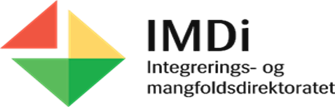 InnholdsregisterNasjonalt introduksjonsregisterNIR 2.0 Integreringsloven IMDi Versjon 1.5 Innholdsfortegnelse   Dokumenthistorikk	6Innledning	7Definisjoner	7Målgrupper	8Variabelbeskrivelser	10Saksbehandlingsinformasjon	11Avgrensning av innholdsregisteret	11Regelmotor	12Navigering i innholdsregisteret	15Innhold	161.	Kategori og ordning	161.1.	Kategori	161.2.	Ordning	192.	Kartlegging	212.1.	Språk	212.2.	Opplæringsspor	222.3.	Prøveresultater	232.4.	Oppfølgingskommune	293.	Opplæring for asylsøkere	313.1.	Norsk for asylsøkere	313.1.1.	Ordningsmål	313.1.2.	Vedtak	323.1.3.	Klage	343.1.4.	Tilbudte timer	363.1.5.	Deltagelse	383.1.6.	Avslutning	403.2.	Samfunnskunnskap for asylsøkere	423.2.1.	Ordningsmål	423.2.2.	Vedtak	443.2.3.	Klage	463.2.4.	Tilbudte timer	483.2.5.	Deltagelse	503.2.6.	Avslutning	534.	Kvalifisering for mottaksbeboere	554.1.	Kvalifisering for mottaksbeboere	554.1.1.	Tiltak	554.1.2.	Avslutning	625.	Rett og plikt norsk og samfunnskunnskap	645.1.	Norsk med norskmål	645.1.1.	Gjennomføringsfrist	645.1.2.	Ordningsmål	665.1.3.	Kontakt, søknad, krav	685.1.4.	Utdanningsbakgrunn	705.1.5.	Fulltid VGO	715.1.6.	Vedtak	735.1.7.	Klage	775.1.8.	Deltagelse og fravær	795.1.9.	Avslutning	815.2.	Samfunnskunnskap	835.2.1.	Gjennomføringsfrist	835.2.2.	Ordningsmål	845.2.3.	Vedtak	865.2.4.	Klage	905.2.5.	Deltagelse og fravær	925.2.6.	Avslutning	956.	Plikt norsk og samfunnskunnskap	976.1.	Norsk timer/norskmål	976.1.1.	Ordningsmål	976.1.2.	Kontakt, søknad, krav	996.1.3.	Vedtak	1016.1.4.	Klage	1056.1.5.	Deltagelse og fravær	1076.1.6.	Avslutning	1096.2.	Samfunnskunnskap	1116.2.1.	Gjennomføringsfrist	1116.2.2.	Ordningsmål	1126.2.3.	Vedtak	1146.2.4.	Klage	1186.2.5.	Deltagelse og fravær	1206.2.6.	Avslutning	1237.	Rett til norsk	1257.1.	Norsk rett/norskmål	1257.1.1.	Gjennomføringsfrist	1257.1.2.	Ordningsmål	1277.1.3.	Kontakt, søknad, krav	1297.1.1.	Fulltid VGO	1317.1.2.	Vedtak	1337.1.3.	Klage	1377.1.4.	Deltagelse og fravær	1397.1.5.	Avslutning	1418.	Introduksjonsprogram (RPINTRO og KINTRO)	1438.1.	Introduksjonsprogram	1438.1.1.	Oppstart- og gjennomføringsfrist	1438.1.2.	Ordningsmål	1458.1.3.	Kontakt, søknad, krav	1468.1.4.	Integreringskontrakt	1488.1.5.	Vedtak	1498.1.6.	Klage	1528.1.7.	Hurtigspor	1548.1.8.	Tiltak	1558.1.9.	Fravær	1628.1.10.	Avslutning	1659.	Introduksjonsprogram (RINTRO)	1699.1.	Introduksjonsprogram	1699.1.1.	Oppstart- og gjennomføringsfrist	1699.1.2.	Ordningsmål	1719.1.3.	Kontakt, søknad, krav	1729.1.4.	Integreringskontrakt	1749.1.5.	Vedtak	1759.1.6.	Klage	1799.1.7.	Hurtigspor	1819.1.8.	Tiltak	1829.1.9.	Fravær	1889.1.10.	Avslutning	191TabellOversikt	195DokumenthistorikkInnledning Innholdsregisteret for Nasjonalt introduksjonsregister- Integreringsloven, heretter kalt NIR 2.0, inneholder opplysninger om personer som omfattes av Lov om integrering gjennom opplæring, utdanning og arbeid (integreringsloven) - Lovdata. Hvilke personer som omfattes av integreringsloven, hvilken type opplæring personer i ulike målgrupper skal ha, og hvilke opplysninger som kan registreres i NIR, defineres av integreringsloven. Neste avsnitt viser en tabell med definisjoner på sentrale begrep. Deretter omtales målgruppene, og hvilke opplysninger som behandles i NIR 2.0 for hver av målgruppene på overordnet nivå. Avsnittet «Variabelbeskrivelser» gir forklaring til hvordan hver variabel beskrives i innholdsregisteret. Hvilken saksbehandlingsinformasjon som behandles i NIR 2.0, beskrives i etterfølgende avsnitt. Informasjon om innholdsregisterets avgrensning angis, før det videre i dette kapittelet informeres om bruk av regelmotor til automatiserte beslutninger om opplæring for personer i NIR 2.0. Helt til slutt gis en liten veiledning til hvordan man kan navigere i innholdsregisteret, og bruke Navigasjonsruten i dokumentet for å lete seg frem til type informasjon man vil vite mer om. DefinisjonerTabell 1 gir oversikt over definisjoner på sentrale begrep som benyttes i innholdsregisteretTabell : Definisjoner på begrepMålgrupper Integreringsloven spesifiserer hvilken opplæring asylsøkere og innvandrere skal ha, i tillegg til hvilke opplysninger som kan registreres i NIR 2.0. Basert på blant annet oppholdstillatelser, bosettingsstatus, og alder, tilhører personer ulike målgrupper for ulike typer opplæring og program som i NIR 2.0 kalles «Kategorier». Kategoriene er som følger (kode:navn):RNORSK: Rett til norskPNORSK: Plikt norsk og samfunnskunnskapRPNORSK: Rett og plikt norsk og samfunnskunnskapRPINTRO: Rett og plikt introduksjonsprogramKINTRO: Kan tilbys introduksjonsprogram RINTRO: Rett til introduksjonsprogramPASYL: Opplæring for asylsøkereKKVAL: Kvalifisering i mottakBasert på beregning av tilhørighet til kategori, besluttes også hvilke ordninger en person skal ha. Tilhørighet til ordning definerer hvilken opplæring en person skal ha eller kan få. Ordningene er som følger (kode:navn):NORSKMAL: Norsk med norskmålNORSK250: Norsk timer/norskmålNORSKRETT: Norsk rett/NorskmålSAMF.: SamfunnskunnskapINTRO: IntroduksjonsprogramNORSKASYL: Norsk for asylsøkereSAMFASYL: Samfunnskunnskap for asylsøkereKVALMOT: Kvalifisering for mottaksbeboereTabell 2, på neste side, viser oversikt over typer informasjon som kan registreres for ulike ordninger, og sammenhengen mellom ordningene og kategoriene. Tabell : Overordnet oversikt over typer opplysninger som registreres i NIR 2.0. for hver kategori og ordningVariabelbeskrivelserHver variabel som NIR inneholder beskrives i kapittelet «Innhold» i tabeller som ser ut som eksempeltabellen i tabell 3. Tabell : EksempeltabellFeltene som fylles ut i tabellen er (med forklaring):Variabel: Navnet på variabelen skrives inn i øverste feltDB-tabell: Tittel på tabell i databasen (DB) hvor tilhørende felt liggerFelt: Felt tilhørende DB-tabell, med navnet på feltet i databasen Symbolet ⧟: Tittel på DB tabell og felt for koblingsnøkkel til kodeverkstabell (kun i tilfeller der datatypen = Kodeverk) Beskrivelse: Variabelen beskrives med tekst, for hvordan denne skal tolkes og forstås. Lov: I beskrivelse av dette datasettet vil feltet alltid inneholde teksten «Integreringsloven», da alle variabler som beskrives i dette dokumentet gjelder NIR 2.0Kilde: Kilden til opplysningen: Tillatte verdier er:KommuneHK-dir (PAD)RegelmotorSystemKategori: Tilhørende kategori for variabelbeskrivelsenOrdning: Tilhørende ordning for variabelbeskrivelsenViktighet: Om feltet i databasen tillater NULL-verdier (tomme felt eller ikke). Tillatte verdier:Obligatorisk (tomt felt tillates ikke)Ikke obligatorisk (tomt felt tillates)Status: Om informasjonen kan opprettes eller om variabelen er utgått for registrering. Tillatte verdier:AktivUtgåttGyldig fra: Dato for når informasjonen ble mulig å registrere fra Gyldig til: Dato for når det ikke lengre er mulig å registrere informasjonen. Gjelder dersom status på variabel= UtgåttDatatype: Datatypen for variabelen. Tillatte verdier:Numeric (=Tall). Kontinuerlig variabel ID= UniqueidentifierDate (=Dato)Datetime (=Dato OG tidspunkt)Fritekst (tekstfelt for å registrere tekst; ikke valg av faste koder)Bit: Logisk operatør som returnerer tallet 1 dersom tittel på Felt=Sann. Feltet returnerer tallet 0 dersom tittel på Felt=UsannKodeverk (Datatyper som benyttes er varchar for kode og nvarchar for navn)Format: Formatet på datatypen, fylles ut når datatype ≠ Kodeverk, ID eller Bit.  F.eks. ved datatype = Numeric, vil det stå om det er desimaltall eller heltall. F.eks. ved datatype= Date, vil det stå formatet på datofeltet (dd.mm. åååå, eller åååå-mm-dd) osv.Kode og Navn på kodene som kan registreres for variabelen listes opp dersom datatypen = Kodeverk SaksbehandlingsinformasjonHvert felt i databasen innehar saksbehandlingsinformasjon, som er type informasjon om hvem som har opprettet informasjonen, når den er opprettet, når den er endret og hvem som har endret informasjonen. I og med disse variablene er felles for alle typer behandlinger, inkluderes ikke variabelbeskrivelser av denne saksbehandlingsinformasjonen for punktene som beskrives under. Variabler som er beskrevet i dette dokumentet har en kopling til følgende informasjon: ID: Alle rader i en tabell i DB har en unik ID.PersonID: Alle felter i DB kan kobles til en personID, som er en unik ID i IMDinett for person. PersonID består av en streng med tekst og tall opprettet av databasen, med formål i å skille personer fra hverandre og for koplingsmuligheter mellom ulike data.OpprettetAv: Hvem som har opprettet informasjonen. Hvilken saksbehandler som har registrert informasjonen dersom kilden er kommune, eller om det er regelmotor e.l. som har opprettet informasjonen.OpprettetDato: Dato for når informasjonen har blitt opprettet i systemetEndretAv: Hvem som har endret informasjonen i systemetEndretDato: Dato for endring av informasjon i systemetI tillegg finnes det noen variabler som gjelder saksbehandlingsinformasjon om informasjonen er slettet eller ikke, og om referansenummer til fagsystem der informasjonen er overført via overføringstjenesten. Disse er inkludert som variabelbeskrivelser i dokumentet, da dette ikke er standardinnhold for alle typer informasjon. Dette gjelder:ErSlettet: Om informasjonen er slettet eller ikke, for informasjon som kan slettesFagsystemRefnummer: Unik identifikator for fagsystem (referansenummer) i tilfeller der informasjonen er overført fra kommunalt fagsystem via overføringstjenesteAvgrensning av innholdsregisteretInnholdet er begrenset til data knyttet til personer som omfattes av integreringsloven. Data om personopplysninger (navn, alder, oppholdstillatelser etc.), vil beskrives i eget datasett som ligger i datakatalogen. Innholdet i følgende databasetabeller er ikke beskrevet her:Kartlegging.ProveresultatHistorikk: Databasetabellen inneholder samme felter/variabler som beskrevet i kapittelet 2.3. Prøveresultater, men databasetabellen inneholder historikk for prøveresultatene knyttet til personene  Innholdsregisteret inneholder per i dag beskrivelser av variabler i NIR 2.0. Denne versjonen av innholdsregisteret innehar ikke kodeverksbeskrivelser, altså beskrivelser av hver enkeltkode. Det finnes kodeverksbeskrivelser i en del av kodeverkstabellene som gir beskrivelser av enkeltkoder, og som benyttes som hjelpetekst for kommunene som registrerer. Disse beskrivelsene ligger i tabeller i DB for variabler/felter som har datatype=Kodeverk, sammen med ID, Kode og Navn (på koden). Feltene heter «Beskrivelse», men er ikke inkludert i dette dokumentet. For mer informasjon rundt hjelpetekster og veiledning som benyttes for registrering i Nasjonalt introduksjonsregister, se  «Veiledning og opplæring» på IMDis nettside: Veiledning og opplæring | IMDiDatabasetabellene er i stor grad standardiserte. Det har sine fordeler, men det betyr at en del felter i databasen er ikke tatt i bruk. Dvs. enkelte databasefelt er alltid tomme. Da disse feltene kun angir databasestruktur, og ikke inneholder data, er enkelte databasefeltene ikke beskrevet i innholdsregisteret som variabelbeskrivelser. Se tabell 4 for hvilke felter dette gjelder:Tabell : Felter i databasen som ikke er tatt i bruk (inneholder kun tomme felter) RegelmotorFølgende Databasetabeller inneholder informasjon om regler og vilkår for NIR-Integreringsloven:Regelmotor.RegelgrupperegelV2DB-tabellen inneholder felter for tilknytning til regel (Felt=RegelId) og regelgruppe (Felt=RegelgruppeId), informasjon om prioritet (Felt=Prioritet), samt felter for gyldig fra dato og til dato (Felter: GyldigFraDato; GyldigTilDato). I tillegg er det felter for saksbehandlingsinformasjon (som gjelder for alle DB-tabeller): OpprettetDato; OpprettetAv; OpprettetSystem; EndretAv; EndretDato;EndretSystemRegelmotor.RegelgruppeV2Regelgruppene er en kodeverkstabell som inneholder følgende grupper av forretningsregler som gjelder for NIR 2.0:Regelmotor.RegelV2Kodeverkstabell med alle regler som brukes til beregning av reglene tilhørende regelgruppene. Disse kan enkelt hentes ut fra kodeverkstabellen Regelmotor.RegelV2.Regelmotor.RegelmotorloggV2Logg for personer for treff på regler.Regelmotor.PersonQueueV2Felter for Dato kjøring av regelmotor for person, med tilknytning til Kjøringstustype.Regelmotor.KjoringstatustypeV2Kodeverkstabell for status på kjøring av regelmotor.Regelmotor.RegelvilkargruppeV2Tabell hvor reglene (Felt: RegelId) tilknyttes Vilkårgruppe (Felt: VilkargruppeId).Regelmotor.VilkargruppeV2Kodeverkstabell med grupper av vilkår for at beregning av regler skal utføres.Regelmotor.VilkargruppevilkarV2Tabell hvor vilkår (Felt: VilkarId) tilknyttes vilkårgruppe (Felt: VilkargruppeId)Regelmotor.VilkartypeV2Kodeverkstabell for typer vilkår.Regelmotor.VilkarV2Kodeverkstabell med ulike vilkår for at beregning av regler skal utføres. Er tilknyttet vilkårtypen (Felt: VilkartypeId). Navigering i innholdsregisteretUnder kapittelet «Innhold» ligger beskrivelsene av variablene som er tilknyttet de ulike typene opplysninger som vises i tabell 2.   Kapittel 1 inneholder variabelbeskrivelser for informasjon om kategorier og ordninger. Kapittel 2 inneholder informasjon om variabler tilhørende kartlegging av personene (bakgrunnsinformasjon om språk, opplæringsspor, prøveresultater og oppfølgingskommune). Kapitlene 3 – 9 inneholder variabelbeskrivelser tilhørende de ulike kategoriene, med underkapitler for tilhørende ordning. Kategoriene RPINTRO og KINTRO er slått sammen (kapittel 8), da informasjon som behandles for tilhørende ordningen INTRO er lik uavhengig av disse kategoriene. Kategori RINTRO er noe ulik, og derfor beskrives informasjonen tilknyttet ordningen INTRO for denne rettighetsgruppen for seg i kapittel 9.  Underkapitlene er inndelt i avsnitt med overskrifter for hvert tema som i tabell 2, slik at det er lett å se sammenhengen mellom variablene og relasjonen mellom dataene som behandles i NIR 2.0. TIPS: Bruk navigasjonsfeltet i Word-dokumentet for å navigere til den ordningen og type opplysning du er interessert i, for å slippe å skrolle gjennom dokumentet. Dersom navigasjonsfeltet ikke vises på venstre side i dokumentet, trykk «Visning»  huk av for «Navigasjonsrute».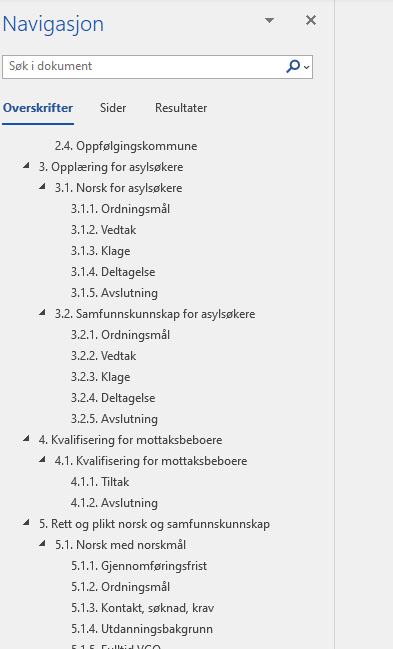 Figur 2: Visning av navigasjonsruten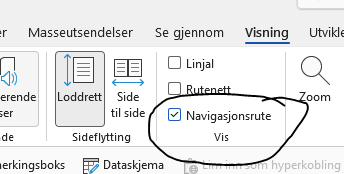 Figur 3: Huk av for Navigasjonsrute i WordInnhold  Kategori og ordning  Kategori Tabell : Kategorigruppe    Tabell : Kategori- utgått    Tabell : KategoriTabell : Årsak kategoriendringTabell : Kategori beregnet fra dato Tabell : Gyldig fra dato (kategori)Tabell : Gyldig til dato (kategori)OrdningTabell : Ordning- UtgåttTabell : OrdningTabell : Gyldig fra dato (ordning)Tabell : Gyldig til dato (ordning)KartleggingSpråk Tabell : Språkkategori Tabell : SpråkTabell : Slettet språkOpplæringssporTabell : Sportype - utgåttTabell : Gyldig fra dato (spor)- utgåttTabell : Slettet spor - utgåttPrøveresultaterTabell : PrøvekategoriTabell : Prøvetype- utgåttTabell : PrøvetypeTabell : PrøveresultatTabell : Prøvestatus Tabell : Prøvespråk Tabell : PrøvedatoTabell : Tidspunkt fullført prøveTabell : Gyldig fraværTabell : Bortvist fra prøveTabell : BetalingspliktTabell : Referansenummer prøveTabell : PrøvestedTabell : SensurdatoTabell : Sensur har faltTabell : KlagedatoTabell : Slettet prøveresultatOppfølgingskommuneTabell : Kommune nummer  Tabell : Kommune navnTabell : Bydel nummerTabell : Bydel navnTabell : Slettet oppfølgingskommuneTabell : Gyldig fra datoTabell : Gyldig til datoOpplæring for asylsøkereNorsk for asylsøkereOrdningsmål Tabell : Ordningsmål Tabell : Oppnådd målTabell : Slettet ordningsmålVedtakTabell : VedtakstypeTabell : VedtaksdatoTabell : ResultatTabell : BegrunnelseTabell : Slettet vedtakTabell : Fagsystem referansenummerKlageTabell : KlageTabell : Mottatt datoTabell : Utfall av klageTabell : Avgjort datoTabell : Klage slettetTabell : Fagsystem referansenummerTilbudte timerTabell : Fra datoTabell : Til datoTabell : Antall timerTabell : Slettet tilbudTabell : Fagsystem referansenummerDeltagelseTabell : Type deltagelse Tabell : PeriodetypeTabell : ÅrTabell : PeriodeTabell : Antall timerTabell : Slettet deltagelseTabell : Fagsystem referansenummerAvslutningTabell : Type avslutning Tabell : Avslutningsårsak Tabell : AvslutningsdatoTabell : Slettet avslutningSamfunnskunnskap for asylsøkereOrdningsmål Tabell : Ordningsmål- utgått Tabell : OrdningsmålTabell 79: Gyldig til datoTabell : Oppnådd målTabell : Slettet ordningsmålVedtakTabell : VedtakstypeTabell : VedtaksdatoTabell : ResultatTabell : BegrunnelseTabell : Slettet vedtakTabell : Fagsystem referansenummerKlageTabell : KlageTabell : Mottatt datoTabell : Utfall av klageTabell : Avgjort datoTabell : Klage slettetTabell : Fagsystem referansenummerTilbudte timerTabell 94: Fra datoTabell 95: Til datoTabell 96: Antall timerTabell 97: Slettet tilbudTabell 98: Fagsystem referansenummerDeltagelseTabell : Type deltagelse- utgåttTabell : Type deltakelseTabell : PeriodetypeTabell : ÅrTabell : PeriodeTabell : Antall timerTabell : Slettet deltagelseTabell : Fagsystem referansenummerAvslutningTabell : Type avslutningTabell : AvslutningsårsakTabell : AvslutningsdatoTabell : Slettet avslutningKvalifisering for mottaksbeboereKvalifisering for mottaksbeboereTiltakTabell : TiltakgruppeTabell : Tiltaktype- UtgåttTabell : Tiltakstype- utgåttTabell : Tiltaktype - UtgåttTabell 115: TiltaktypeTabell : Antall timer per ukeTabell : Tiltak gjennomførtTabell : Tiltak er tilbudt under omsorgspermisjonTabell : Erstattende tiltakTabell : Fra datoTabell : Til datoTabell : Slettet tiltakTabell : Fagsystem referansenummerAvslutningTabell : Type avslutningTabell : AvslutningsårsakTabell : AvslutningsdatoTabell : Slettet avslutning Rett og plikt norsk og samfunnskunnskapNorsk med norskmålGjennomføringsfristTabell : Ordningfristtype  Tabell : Frist datoTabell : Frist beregnet fra datoTabell : Gyldig fra datoOrdningsmålTabell : Norskmålkategori Tabell : OrdningsmålTabell : NorskmåltypeTabell : Oppnådd mål Tabell : Slettet ordningsmål Kontakt, søknad, kravTabell : Type kontaktTabell : Inntruffet datoTabell : Gyldig fra datoTabell : Personkontakt slettetTabell : Fagsystem referansenummerUtdanningsbakgrunnTabell : Utdanningsbakgrunn, har VGOTabell : Utdanningsbakgrunn slettetTabell : Fagsystem referansenummerFulltid VGOTabell : Dato for oppstart fulltid VGOTabell : Dato for avslutning fulltid VGOTabell : FylkeskommuneTabell : Fulltid VGO slettetTabell : Fagsystem referansenummerVedtakTabell : Vedtakstype- utgåttTabell : VedtakstypeTabell : VedtaksdatoTabell : StartdatoTabell : SluttdatoTabell : ResultatTabell : BegrunnelseTabell : Antall timerTabell : Fristberegning kalenderdagerTabell : Slettet vedtakTabell : Fagsystem referansenummerKlageTabell : Klage  Tabell : Mottatt datoTabell : Utfall av klageTabell : Avgjort datoTabell : Klage slettetTabell : Fagsystem referansenummerDeltagelse og fraværTabell : Type deltagelseTabell : PeriodetypeTabell : ÅrTabell : PeriodeTabell : Antall timerTabell : Slettet deltagelseTabell : Fagsystem referansenummerAvslutningTabell : Type avslutning Tabell : AvslutningsårsakTabell : AvslutningsdatoTabell : Slettet avslutningSamfunnskunnskapGjennomføringsfristTabell : OrdningfristtypeTabell : Frist datoTabell : Frist beregnet fra datoTabell : Gyldig fra datoOrdningsmålTabell : Ordningsmål- utgåttTabell : OrdningsmålTabell : Oppnådd målTabell : Slettet ordningsmålVedtakTabell : Vedtakstype - utgåttTabell : VedtakstypeTabell : VedtaksdatoTabell : StartdatoTabell : SluttdatoTabell : ResultatTabell : BegrunnelseTabell : Antall timerTabell : Fristberegning kalenderdagerTabell : Slettet vedtakTabell : Fagsystem referansenummerKlageTabell : Klage Tabell : Mottatt datoTabell : Utfall av klageTabell : Avgjort datoTabell : Klage slettetTabell : Fagsystem referansenummerDeltagelse og fraværTabell : Type deltagelse- utgåttTabell 204: Type deltagelseTabell : PeriodetypeTabell : ÅrTabell : PeriodeTabell : Antall timerTabell : Slettet deltagelseTabell : Fagsystem referansenummerAvslutningTabell : Type avslutningTabell : AvslutningsårsakTabell : AvslutningsdatoTabell : Slettet avslutningPlikt norsk og samfunnskunnskapNorsk timer/norskmålOrdningsmålTabell : NorskmålkategoriTabell : OrdningsmålTabell : NorskmåltypeTabell : Oppnådd målTabell : Slettet ordningsmålKontakt, søknad, kravTabell : Type kontaktTabell : Inntruffet datoTabell : Gyldig fra datoTabell : Personkontakt slettet Tabell : Fagsystem referansenummer VedtakTabell : Vedtakstype - utgåttTabell : VedtakstypeTabell : VedtaksdatoTabell : StartdatoTabell : SluttdatoTabell : ResultatTabell : BegrunnelseTabell : Antall timerTabell : Fristberegning kalenderdagerTabell : Slettet vedtakTabell : Fagsystem referansenummerKlageTabell : KlageTabell : Mottatt datoTabell : Utfall av klageTabell : Avgjort datoTabell : Klage slettetTabell : Fagsystem referansenummerDeltagelse og fraværTabell : Type deltagelseTabell : Periodetype Tabell . ÅrTabell : PeriodeTabell : Antall timer Tabell : Slettet deltagelseTabell : Fagsystem referansenummerAvslutningTabell : Type avslutningTabell : AvslutningsårsakTabell : AvslutningsdatoTabell : Slettet avslutningSamfunnskunnskapGjennomføringsfristTabell : OrdningfristtypeTabell : Frist datoTabell : Frist beregnet fra datoTabell : Gyldig fra datoOrdningsmålTabell : Ordningsmål- utgåttTabell : OrdningsmålTabell : Oppnådd målTabell : Slettet ordningsmålVedtakTabell : Vedtakstype- utgåttTabell : VedtakstypeTabell : VedtaksdatoTabell : StartdatoTabell : SluttdatoTabell : ResultatTabell : BegrunnelseTabell : Antall timerTabell : Fristberegning kalenderdagerTabell : Slettet vedtakTabell : Fagsystem referansenummerKlageTabell : Klage Tabell : Mottatt datoTabell : Utfall av klageTabell : Avgjort datoTabell : Klage slettetTabell : Fagsystem referansenummerDeltagelse og fraværTabell : Type deltagelse - utgåttTabell 279: Type deltagelse Tabell : PeriodetypeTabell :  ÅrTabell : PeriodeTabell : Antall timerTabell : Slettet deltagelse Tabell : Fagsystem referansenummerAvslutningTabell : Type avslutningTabell : AvslutningsårsakTabell : AvslutningsdatoTabell . Slettet avslutningRett til norskNorsk rett/norskmålGjennomføringsfristTabell : Ordningfristtype- utgåttTabell : OrdningfristtypeTabell : Frist datoTabell : Frist beregnet fra datoTabell : Gyldig fra datoOrdningsmålTabell : NorskmålkategoriTabell : Ordningsmål Tabell : NorskmåltypeTabell : Oppnådd målTabell : Slettet målKontakt, søknad, kravTabell : Type kontaktTabell : Inntruffet datoTabell : Gyldig fra datoTabell : Personkontakt slettetTabell : Fagsystem referansenummerFulltid VGOTabell : Dato for oppstart fulltid VGOTabell : Dato for avslutning fulltid VGOTabell : FylkeskommuneTabell : Fulltid VGO slettetTabell : FagsystemreferansenummerVedtakTabell : Vedtakstype - utgåttTabell : Vedtakstype- utgåttTabell : VedtakstypeTabell : VedtaksdatoTabell : StartdatoTabell : SluttdatoTabell : ResultatTabell : Antall timerTabell : Fristberegning kalenderdagerTabell : Slettet vedtakTabell : Fagsystem referansenummerKlageTabell : KlageTabell : Mottatt datoTabell : Utfall av klageTabell : Avgjort datoTabell : Klage slettetTabell : Fagsystem referansenummerDeltagelse og fraværTabell : Type deltagelseTabell : PeriodetypeTabell : ÅrTabell : PeriodeTabell : Antall timerTabell : Slettet deltagelseTabell : Fagsystem referansenummerAvslutningTabell : Type avslutningTabell : AvslutningsårsakTabell : AvslutningsdatoTabell : Slettet avslutningIntroduksjonsprogram (RPINTRO og KINTRO)IntroduksjonsprogramOppstart- og gjennomføringsfristTabell : Ordningfristtype Tabell : Frist datoTabell : Frist beregnet fra datoTabell : Gyldig fra datoOrdningsmål Tabell : Ordningsmål Tabell : Slettet sluttmålTabell : Fagsystem referansenummerKontakt, søknad, kravTabell : Type kontaktTabell : Inntruffet datoTabell : Gyldig fra datoTabell : Personkontakt slettet Tabell : Fagsystem referansenummerIntegreringskontraktTabell : Dato for inngått integreringskontraktTabell : Gyldig fra datoTabell : Integreringskontrakt slettet Tabell : Fagsystem referansenummerVedtakTabell : Vedtaktype - utgåttTabell : Vedtakstype- UtgåttTabell : VedtakstypeTabell : VedtaksdatoTabell : StartdatoTabell : SluttdatoTabell : ResultatTabell : Antall timerTabell : Fristberegning kalenderdagerTabell : Vedtak slettetTabell : Fagsystem referansenummerKlageTabell : Klage Tabell : Mottatt datoTabell : Utfall av klageTabell : Avgjort datoTabell : Klage slettetTabell : Fagsystem referansenummerHurtigsporTabell : Fra datoTabell : Til datoTabell : Slettet hurtigsporTabell : Fagsystem referansenummerTiltakTabell : Tiltakgruppe Tabell : Tiltaktype- utgåttTabell : Tiltaktype- utgåttTabell : Tiltaktype- UtgåttTabell 379: TiltaktypeTabell : Antall timer per ukeTabell : Tiltak gjennomførtTabell : Tiltak er tilbudt under omsorgspermisjonTabell : Erstattende tiltakTabell : Fra datoTabell : Til datoTabell : Slettet tiltak Tabell : Fagsystem referansenummerFraværTabell : Type deltagelseTabell : PeriodetypeTabell : År Tabell : PeriodeTabell : Fra datoTabell : Til datoTabell : Antall dagerTabell : Antall timer Tabell : Slettet deltagelseTabell : Fagsystem referansenummer AvslutningTabell : Type avslutningTabell : AvslutningsårsakTabell : Årsak ordningsavslutning ordinærTabell : Avslutningsårsaksgrupper introduksjonsprogramTabell : Antall timer per ukeTabell : AvslutningsdatoTabell : Slettet avslutningTabell : Fagsystem referansenummer Introduksjonsprogram (RINTRO)IntroduksjonsprogramOppstart- og gjennomføringsfristTabell : Ordningfristtype Tabell : Frist datoTabell : Frist beregnet fra datoTabell : Gyldig fra datoTabell : Gyldig til datoOrdningsmål Tabell : Ordningsmål Tabell : Slettet sluttmålTabell : Fagsystem referansenummerKontakt, søknad, kravTabell : Type kontaktTabell : Inntruffet datoTabell : Gyldig fra datoTabell : Personkontakt slettet Tabell : Fagsystem referansenummerIntegreringskontraktTabell : Dato for inngått integreringskontraktTabell : Gyldig fra datoTabell : Integreringskontrakt slettet Tabell : Fagsystem referansenummerVedtakTabell : Vedtaktype- utgåttTabell : Vedtakstype- UtgåttTabell : VedtakstypeTabell : VedtaksdatoTabell : StartdatoTabell : SluttdatoTabell : ResultatTabell : Antall timerTabell : Fristberegning kalenderdagerTabell : Vedtak slettetTabell : Fagsystem referansenummerKlageTabell : Klage Tabell : Mottatt datoTabell : Utfall av klageTabell : Avgjort datoTabell : Klage slettetTabell : Fagsystem referansenummer HurtigsporTabell : Fra datoTabell : Til datoTabell : Slettet hurtigsporTabell : Fagsystem referansenummerTiltakTabell : Tiltakgruppe Tabell : Tiltaktype- utgåttTabell : Tiltaktype- UtgåttTabell 447: TiltaktypeTabell : Antall timer per ukeTabell : Tiltak gjennomførtTabell : Tiltak er tilbudt under omsorgspermisjonTabell : Erstattende tiltakTabell : Fra datoTabell : Til datoTabell : Slettet tiltak Tabell : Fagsystem referansenummerFraværTabell : Type deltagelseTabell : PeriodetypeTabell : År Tabell : PeriodeTabell : Fra datoTabell : Til datoTabell : Antall dagerTabell : Antall timer Tabell : Slettet deltagelseTabell : Fagsystem referansenummer AvslutningTabell : Type avslutningTabell : AvslutningsårsakTabell : Årsak ordningsavslutning ordinærTabell : Avslutningsårsaksgrupper introduksjonsprogramTabell : Antall timer per ukeTabell : AvslutningsdatoTabell : Gjenåpnet datoTabell : Slettet avslutningTabell : Fagsystem referansenummer TabellOversikt  Tabell 1: Definisjoner på begrep	7Tabell 2: Overordnet oversikt over typer opplysninger som registreres i NIR 2.0. for hver kategori og ordning	9Tabell 3: Eksempeltabell	10Tabell 4: Felter i databasen som ikke er tatt i bruk (inneholder kun tomme felter)	12Tabell 5: Kategorigruppe	16Tabell 6: Kategori- utgått	16Tabell 7: Kategori	16Tabell 8: Årsak kategoriendring	17Tabell 9: Kategori beregnet fra dato	17Tabell 10: Gyldig fra dato (kategori)	17Tabell 11: Gyldig til dato (kategori)	18Tabell 12: Ordning- Utgått	19Tabell 13: Ordning	19Tabell 14: Gyldig fra dato (ordning)	19Tabell 15: Gyldig til dato (ordning)	20Tabell 16: Språkkategori	21Tabell 17: Språk	21Tabell 18: Slettet språk	21Tabell 19: Sportype - utgått	22Tabell 20: Gyldig fra dato (spor)- utgått	22Tabell 21: Slettet spor - utgått	22Tabell 22: Prøvekategori	23Tabell 23: Prøvetype- utgått	23Tabell 24: Prøvetype	23Tabell 25: Prøveresultat	24Tabell 26: Prøvestatus	24Tabell 27: Prøvespråk	25Tabell 28: Prøvedato	25Tabell 29: Tidspunkt fullført prøve	26Tabell 30: Gyldig fravær	26Tabell 31: Bortvist fra prøve	26Tabell 32: Betalingsplikt	26Tabell 33: Referansenummer prøve	26Tabell 34: Prøvested	27Tabell 35: Sensurdato	27Tabell 36: Sensur har falt	27Tabell 37: Klagedato	27Tabell 38: Slettet prøveresultat	28Tabell 39: Kommune nummer	29Tabell 40: Kommune navn	29Tabell 41: Bydel nummer	29Tabell 42: Bydel navn	29Tabell 43: Slettet oppfølgingskommune	29Tabell 44: Gyldig fra dato	30Tabell 45: Gyldig til dato	30Tabell 46: Ordningsmål	31Tabell 47: Oppnådd mål	31Tabell 48: Slettet ordningsmål	31Tabell 49: Vedtakstype	31Tabell 50: Vedtaksdato	32Tabell 51: Resultat	32Tabell 52: Begrunnelse	32Tabell 53: Slettet vedtak	33Tabell 54: Fagsystem referansenummer	33Tabell 55: Klage	33Tabell 56: Mottatt dato	34Tabell 57: Utfall av klage	34Tabell 58: Avgjort dato	34Tabell 59: Klage slettet	34Tabell 60: Fagsystem referansenummer	35Tabell 61: Fra dato	35Tabell 62: Til dato	36Tabell 63: Antall timer	36Tabell 64: Slettet tilbud	36Tabell 65: Fagsystem referansenummer	36Tabell 66: Type deltagelse	37Tabell 67: Periodetype	38Tabell 68: År	38Tabell 69: Periode	38Tabell 70: Antall timer	38Tabell 71: Slettet deltagelse	39Tabell 72: Fagsystem referansenummer	39Tabell 73: Type avslutning	39Tabell 74: Avslutningsårsak	40Tabell 75: Avslutningsdato	40Tabell 76: Slettet avslutning	40Tabell 77: Ordningsmål- utgått	41Tabell 78: Ordningsmål	42Tabell 79: Gyldig til dato	42Tabell 80: Oppnådd mål	42Tabell 81: Slettet ordningsmål	42Tabell 82: Vedtakstype	43Tabell 83: Vedtaksdato	44Tabell 84: Resultat	44Tabell 85: Begrunnelse	44Tabell 86: Slettet vedtak	44Tabell 87: Fagsystem referansenummer	44Tabell 88: Klage	45Tabell 89: Mottatt dato	45Tabell 90: Utfall av klage	46Tabell 91: Avgjort dato	46Tabell 92: Klage slettet	46Tabell 93: Fagsystem referansenummer	46Tabell 94: Fra dato	47Tabell 95: Til dato	47Tabell 96: Antall timer	48Tabell 97: Slettet tilbud	48Tabell 98: Fagsystem referansenummer	48Tabell 99: Type deltagelse- utgått	49Tabell 100: Type deltakelse	49Tabell 101: Periodetype	50Tabell 102: År	50Tabell 103: Periode	50Tabell 104: Antall timer	50Tabell 105: Slettet deltagelse	51Tabell 106: Fagsystem referansenummer	51Tabell 107: Type avslutning	52Tabell 108: Avslutningsårsak	52Tabell 109: Avslutningsdato	53Tabell 110: Slettet avslutning	53Tabell 111: Tiltakgruppe	54Tabell 112: Tiltaktype- Utgått	54Tabell 113: Tiltakstype- utgått	55Tabell 114: Tiltaktype - Utgått	56Tabell 115: Tiltaktype	57Tabell 116: Antall timer per uke	58Tabell 117: Tiltak gjennomført	59Tabell 118: Tiltak er tilbudt under omsorgspermisjon	59Tabell 119: Erstattende tiltak	59Tabell 120: Fra dato	60Tabell 121: Til dato	60Tabell 122: Slettet tiltak	60Tabell 123: Fagsystem referansenummer	60Tabell 124: Type avslutning	61Tabell 125: Avslutningsårsak	61Tabell 126: Avslutningsdato	61Tabell 127: Slettet avslutning	62Tabell 128: Ordningfristtype	63Tabell 129: Frist dato	63Tabell 130: Frist beregnet fra dato	63Tabell 131: Gyldig fra dato	64Tabell 132: Norskmålkategori	65Tabell 133: Ordningsmål	65Tabell 134: Norskmåltype	66Tabell 135: Oppnådd mål	66Tabell 136: Slettet ordningsmål	66Tabell 137: Type kontakt	67Tabell 138: Inntruffet dato	67Tabell 139: Gyldig fra dato	67Tabell 140: Personkontakt slettet	67Tabell 141: Fagsystem referansenummer	68Tabell 142: Utdanningsbakgrunn, har VGO	69Tabell 143: Utdanningsbakgrunn slettet	69Tabell 144: Fagsystem referansenummer	69Tabell 145: Dato for oppstart fulltid VGO	70Tabell 146: Dato for avslutning fulltid VGO	70Tabell 147: Fylkeskommune	70Tabell 148: Fulltid VGO slettet	71Tabell 149: Fagsystem referansenummer	71Tabell 150: Vedtakstype- utgått	72Tabell 151: Vedtakstype	72Tabell 152: Vedtaksdato	73Tabell 153: Startdato	73Tabell 154: Sluttdato	73Tabell 155: Resultat	73Tabell 156: Begrunnelse	74Tabell 157: Antall timer	75Tabell 158: Fristberegning kalenderdager	75Tabell 159: Slettet vedtak	75Tabell 160: Fagsystem referansenummer	75Tabell 161: Klage	76Tabell 162: Mottatt dato	76Tabell 163: Utfall av klage	76Tabell 164: Avgjort dato	76Tabell 165: Klage slettet	77Tabell 166: Fagsystem referansenummer	77Tabell 167: Type deltagelse	78Tabell 168: Periodetype	78Tabell 169: År	78Tabell 170: Periode	78Tabell 171: Antall timer	79Tabell 172: Slettet deltagelse	79Tabell 173: Fagsystem referansenummer	79Tabell 174: Type avslutning	80Tabell 175: Avslutningsårsak	80Tabell 176: Avslutningsdato	80Tabell 177: Slettet avslutning	81Tabell 178: Ordningfristtype	82Tabell 179: Frist dato	82Tabell 180: Frist beregnet fra dato	82Tabell 181: Gyldig fra dato	82Tabell 182: Ordningsmål- utgått	83Tabell 183: Ordningsmål	83Tabell 184: Oppnådd mål	83Tabell 185: Slettet ordningsmål	84Tabell 186: Vedtakstype - utgått	85Tabell 187: Vedtakstype	85Tabell 188: Vedtaksdato	85Tabell 189: Startdato	86Tabell 190: Sluttdato	86Tabell 191: Resultat	86Tabell 192: Begrunnelse	86Tabell 193: Antall timer	87Tabell 194: Fristberegning kalenderdager	87Tabell 195: Slettet vedtak	88Tabell 196: Fagsystem referansenummer	88Tabell 197: Klage	88Tabell 198: Mottatt dato	89Tabell 199: Utfall av klage	89Tabell 200: Avgjort dato	89Tabell 201: Klage slettet	90Tabell 202: Fagsystem referansenummer	90Tabell 203: Type deltagelse- utgått	90Tabell 204: Type deltagelse	91Tabell 205: Periodetype	91Tabell 206: År	91Tabell 207: Periode	92Tabell 208: Antall timer	92Tabell 209: Slettet deltagelse	92Tabell 210: Fagsystem referansenummer	92Tabell 211: Type avslutning	93Tabell 212: Avslutningsårsak	94Tabell 213: Avslutningsdato	94Tabell 214: Slettet avslutning	94Tabell 215: Norskmålkategori	95Tabell 216: Ordningsmål	96Tabell 217: Norskmåltype	96Tabell 218: Oppnådd mål	97Tabell 219: Slettet ordningsmål	97Tabell 220: Type kontakt	97Tabell 221: Inntruffet dato	98Tabell 222: Gyldig fra dato	98Tabell 223: Personkontakt slettet	98Tabell 224: Fagsystem referansenummer	98Tabell 225: Vedtakstype - utgått	99Tabell 226: Vedtakstype	100Tabell 227: Vedtaksdato	100Tabell 228: Startdato	100Tabell 229: Sluttdato	101Tabell 230: Resultat	101Tabell 231: Begrunnelse	101Tabell 232: Antall timer	102Tabell 233: Fristberegning kalenderdager	102Tabell 234: Slettet vedtak	103Tabell 235: Fagsystem referansenummer	103Tabell 236: Klage	103Tabell 237: Mottatt dato	103Tabell 238: Utfall av klage	104Tabell 239: Avgjort dato	104Tabell 240: Klage slettet	104Tabell 241: Fagsystem referansenummer	104Tabell 242: Type deltagelse	105Tabell 243: Periodetype	105Tabell 244. År	106Tabell 245: Periode	106Tabell 246: Antall timer	106Tabell 247: Slettet deltagelse	106Tabell 248: Fagsystem referansenummer	107Tabell 249: Type avslutning	107Tabell 250: Avslutningsårsak	107Tabell 251: Avslutningsdato	108Tabell 252: Slettet avslutning	108Tabell 253: Ordningfristtype	109Tabell 254: Frist dato	109Tabell 255: Frist beregnet fra dato	110Tabell 256: Gyldig fra dato	110Tabell 257: Ordningsmål- utgått	110Tabell 258: Ordningsmål	110Tabell 259: Oppnådd mål	111Tabell 260: Slettet ordningsmål	111Tabell 261: Vedtakstype- utgått	112Tabell 262: Vedtakstype	112Tabell 263: Vedtaksdato	113Tabell 264: Startdato	113Tabell 265: Sluttdato	113Tabell 266: Resultat	114Tabell 267: Begrunnelse	114Tabell 268: Antall timer	115Tabell 269: Fristberegning kalenderdager	115Tabell 270: Slettet vedtak	115Tabell 271: Fagsystem referansenummer	115Tabell 272: Klage	116Tabell 273: Mottatt dato	116Tabell 274: Utfall av klage	116Tabell 275: Avgjort dato	117Tabell 276: Klage slettet	117Tabell 277: Fagsystem referansenummer	117Tabell 278: Type deltagelse - utgått	118Tabell 279: Type deltagelse	118Tabell 280: Periodetype	119Tabell 281:  År	119Tabell 282: Periode	119Tabell 283: Antall timer	119Tabell 284: Slettet deltagelse	119Tabell 285: Fagsystem referansenummer	120Tabell 286: Type avslutning	121Tabell 287: Avslutningsårsak	121Tabell 288: Avslutningsdato	121Tabell 289. Slettet avslutning	122Tabell 290: Ordningfristtype- utgått	123Tabell 291: Ordningfristtype	123Tabell 292: Frist dato	123Tabell 293: Frist beregnet fra dato	124Tabell 294: Gyldig fra dato	124Tabell 295: Norskmålkategori	125Tabell 296: Ordningsmål	125Tabell 297: Norskmåltype	126Tabell 298: Oppnådd mål	126Tabell 299: Slettet mål	126Tabell 300: Type kontakt	127Tabell 301: Inntruffet dato	127Tabell 302: Gyldig fra dato	127Tabell 303: Personkontakt slettet	127Tabell 304: Fagsystem referansenummer	128Tabell 305: Dato for oppstart fulltid VGO	129Tabell 306: Dato for avslutning fulltid VGO	129Tabell 307: Fylkeskommune	129Tabell 308: Fulltid VGO slettet	130Tabell 309: Fagsystemreferansenummer	130Tabell 310: Vedtakstype - utgått	131Tabell 311: Vedtakstype- utgått	131Tabell 312: Vedtakstype	132Tabell 313: Vedtaksdato	132Tabell 314: Startdato	132Tabell 315: Sluttdato	132Tabell 316: Resultat	133Tabell 317: Antall timer	133Tabell 318: Fristberegning kalenderdager	133Tabell 319: Slettet vedtak	134Tabell 320: Fagsystem referansenummer	134Tabell 321: Klage	135Tabell 322: Mottatt dato	135Tabell 323: Utfall av klage	135Tabell 324: Avgjort dato	135Tabell 325: Klage slettet	135Tabell 326: Fagsystem referansenummer	136Tabell 327: Type deltagelse	137Tabell 328: Periodetype	137Tabell 329: År	137Tabell 330: Periode	137Tabell 331: Antall timer	137Tabell 332: Slettet deltagelse	138Tabell 333: Fagsystem referansenummer	138Tabell 334: Type avslutning	139Tabell 335: Avslutningsårsak	139Tabell 336: Avslutningsdato	139Tabell 337: Slettet avslutning	139Tabell 338: Ordningfristtype	141Tabell 339: Frist dato	141Tabell 340: Frist beregnet fra dato	141Tabell 341: Gyldig fra dato	142Tabell 342: Ordningsmål	142Tabell 343: Slettet sluttmål	143Tabell 344: Fagsystem referansenummer	143Tabell 345: Type kontakt	143Tabell 346: Inntruffet dato	144Tabell 347: Gyldig fra dato	144Tabell 348: Personkontakt slettet	144Tabell 349: Fagsystem referansenummer	144Tabell 350: Dato for inngått integreringskontrakt	145Tabell 351: Gyldig fra dato	146Tabell 352: Integreringskontrakt slettet	146Tabell 353: Fagsystem referansenummer	146Tabell 354: Vedtaktype - utgått	146Tabell 355: Vedtakstype- Utgått	147Tabell 356: Vedtakstype	148Tabell 357: Vedtaksdato	148Tabell 358: Startdato	148Tabell 359: Sluttdato	149Tabell 360: Resultat	149Tabell 361: Antall timer	149Tabell 362: Fristberegning kalenderdager	149Tabell 363: Vedtak slettet	150Tabell 364: Fagsystem referansenummer	150Tabell 365: Klage	150Tabell 366: Mottatt dato	151Tabell 367: Utfall av klage	151Tabell 368: Avgjort dato	151Tabell 369: Klage slettet	151Tabell 370: Fagsystem referansenummer	152Tabell 371: Fra dato	152Tabell 372: Til dato	153Tabell 373: Slettet hurtigspor	153Tabell 374: Fagsystem referansenummer	153Tabell 375: Tiltakgruppe	153Tabell 376: Tiltaktype- utgått	154Tabell 377: Tiltaktype- utgått	155Tabell 378: Tiltaktype- Utgått	156Tabell 379: Tiltaktype	157Tabell 380: Antall timer per uke	158Tabell 381: Tiltak gjennomført	158Tabell 382: Tiltak er tilbudt under omsorgspermisjon	158Tabell 383: Erstattende tiltak	159Tabell 384: Fra dato	159Tabell 385: Til dato	159Tabell 386: Slettet tiltak	159Tabell 387: Fagsystem referansenummer	160Tabell 388: Type deltagelse	160Tabell 389: Periodetype	161Tabell 390: År	161Tabell 391: Periode	161Tabell 392: Fra dato	162Tabell 393: Til dato	162Tabell 394: Antall dager	162Tabell 395: Antall timer	162Tabell 396: Slettet deltagelse	162Tabell 397: Fagsystem referansenummer	163Tabell 398: Type avslutning	163Tabell 399: Avslutningsårsak	164Tabell 400: Årsak ordningsavslutning ordinær	164Tabell 401: Avslutningsårsaksgrupper introduksjonsprogram	165Tabell 402: Antall timer per uke	166Tabell 403: Avslutningsdato	166Tabell 404: Slettet avslutning	166Tabell 405: Fagsystem referansenummer	166Tabell 406: Ordningfristtype	167Tabell 407: Frist dato	168Tabell 408: Frist beregnet fra dato	168Tabell 409: Gyldig fra dato	168Tabell 410: Gyldig til dato	169Tabell 411: Ordningsmål	169Tabell 412: Slettet sluttmål	170Tabell 413: Fagsystem referansenummer	170Tabell 414: Type kontakt	170Tabell 415: Inntruffet dato	170Tabell 416: Gyldig fra dato	171Tabell 417: Personkontakt slettet	171Tabell 418: Fagsystem referansenummer	171Tabell 419: Dato for inngått integreringskontrakt	172Tabell 420: Gyldig fra dato	172Tabell 421: Integreringskontrakt slettet	173Tabell 422: Fagsystem referansenummer	173Tabell 423: Vedtaktype- utgått	173Tabell 424: Vedtakstype- Utgått	174Tabell 425: Vedtakstype	174Tabell 426: Vedtaksdato	175Tabell 427: Startdato	175Tabell 428: Sluttdato	175Tabell 429: Resultat	176Tabell 430: Antall timer	176Tabell 431: Fristberegning kalenderdager	176Tabell 432: Vedtak slettet	176Tabell 433: Fagsystem referansenummer	177Tabell 434: Klage	177Tabell 435: Mottatt dato	177Tabell 436: Utfall av klage	178Tabell 437: Avgjort dato	178Tabell 438: Klage slettet	178Tabell 439: Fagsystem referansenummer	178Tabell 440: Fra dato	179Tabell 441: Til dato	179Tabell 442: Slettet hurtigspor	180Tabell 443: Fagsystem referansenummer	180Tabell 444: Tiltakgruppe	180Tabell 445: Tiltaktype- utgått	180Tabell 446: Tiltaktype- Utgått	181Tabell 447: Tiltaktype	183Tabell 448: Antall timer per uke	184Tabell 449: Tiltak gjennomført	184Tabell 450: Tiltak er tilbudt under omsorgspermisjon	184Tabell 451: Erstattende tiltak	184Tabell 452: Fra dato	184Tabell 453: Til dato	185Tabell 454: Slettet tiltak	185Tabell 455: Fagsystem referansenummer	185Tabell 456: Type deltagelse	186Tabell 457: Periodetype	186Tabell 458: År	187Tabell 459: Periode	187Tabell 460: Fra dato	187Tabell 461: Til dato	187Tabell 462: Antall dager	188Tabell 463: Antall timer	188Tabell 464: Slettet deltagelse	188Tabell 465: Fagsystem referansenummer	188Tabell 466: Type avslutning	189Tabell 467: Avslutningsårsak	189Tabell 468: Årsak ordningsavslutning ordinær	190Tabell 469: Avslutningsårsaksgrupper introduksjonsprogram	191Tabell 470: Antall timer per uke	191Tabell 471: Avslutningsdato	191Tabell 472: Gjenåpnet dato	192Tabell 473: Slettet avslutning	192Tabell 474: Fagsystem referansenummer	192VersjonEndret datoBeskrivelse 1.0.05.05.2022   Opprettet dokument1.1.02.12.2022Endringer i NIR ifm. endringer i integreringsloven; nytt kapittel 6A (midlertidig regelverk for fordrevne fra Ukraina):Innføring av nye kategorier «Rett til introduksjonsprogram» og Rett til norsk, med ny ordning «Rett til norsk/norskmål» som vil kunne beregnes med gyldighet fra 11.03.2022. Mulighet for registrering av opplæringsspor opphørte fra og med 07.10.2022. Variabler tilknyttet opplæringsspor (kap. 2.3.) satt til Status= utgått og med Gyldig til dato1.2.31.01.2023Endringer i koder og beskrivelser for prøvetyper (avsnitt Prøveresultater)Nytt tiltak: Opplæring i norsk arbeidsliv og sikkerhetskulturNytt vedtak: Permisjon pga fred- og forsoningsarbeidNy type informasjon ifm. innføring av Hurtigsporsregistrering på introduksjonsprogrammet1.3.30.06.2023Variabel «Slettet sluttmål» er lagt til på introduksjonsprogrammet. Fra og med 25.05.2023 lagres historikken for sluttmål dersom kommunen endrer sluttmålet til deltaker i introduksjonsprogrammet.Korrigering av deltakelsestyper på samfunnskunnskapsordninger.Ny vedtakstype på introduksjonsprogrammet: Reduksjon av stønad ved deltidsprogram pga kommunen1.4.04.10.2023Nir2.OrdningfristV2, felt GyldigTilDato slettet fra tabell 4. Feltet er tatt i bruk som sluttdato for gjennomføringsfristen på kategori RINTRO, og beskrives derfor som variabel i avsnitt 9.1.1. Endringer i kategori Rett til norsk:Endring i bruk av felt ErSlettet for ordningsavslutningen Ny vedtakstype for norsk rett/norskmål: Utvidet opplæring i norskNy fristtype: Frist for utvidet opplæringEndringer i bruk av GyldigTilDato for kategori og ordning; endret fra å være datoen som regelmotor beregnet lukking av kategori og ordning, til å samsvare med siste avslutningsdato på ordning eller underliggende ordning   1.5.22.11.2023Ny databasetabell Nir2.TilbudteTimer. Tilbudte timer inkluderer ny registrering av tilbudet som kommunene gir i opplæring for asylsøkere. Tiltakstypen «Språktilbud, annet språk» i introduksjonsprogrammet og kvalifisering for mottaksbeboere er satt med Gyldig til dato, og er derfor ikke et tiltak som kan opprettes etter 27.11.2023. Gyldig til dato er satt for tiltakstypen til 2023-07-01 i databasen pga. juridisk gyldighetsperiode. BegrepDefinisjonAsylsøkerEn person som søker beskyttelse etter utlendingsloven § 28InnvandrerEn person med oppholdstillatelse i Norge etter utlendingslovenIMDinettIMDinett for web, IMDis løsning for å lese og redigere NIRForretningsreglerEn bestemmelse eller lovmessighet som gjelder for en virksomhet. For NIR gjelder dette for eksempel beslutninger om personers tilhørighet til kategoriHerboendePerson som innvandrer er familiegjenforent med (i Norge)KategoriPotensiell rett og plikt til opplæring/program, f.eks. rett og plikt til norsk og samfunnskunnskap eller rett og plikt til introduksjonsprogramKommunalt fagsystemKommunenes egne systemer for registrering av blant annet opplysninger om deltagelse etter integreringsloven eller introduksjonsloven som overføres til NIR NIRNasjonalt introduksjonsregister, en del av IMDinettNIR 2.0Ny versjon av NIR som støtter integreringsloven, produksjonssatt i perioden 1.1.2021-30.06.2021OppfølgingskommuneOppfølgingskommune vil i de fleste tilfeller være det samme som adressekommune, men i noen tilfeller settes oppfølgingskommunen til en annen kommune enn der person har adresse OverføringstjenesteTjeneste for overføring av data fra kommunalt fagsystem til NIR (WS4)OrdningUlike kvalifiseringsordninger, f.eks. norsk med norskmål eller introduksjonsprogramRegelmotorStøtteverktøy som tar automatiserte beslutninger basert på definerte forretningsregler. Regelmotor for NIR beregner (foretar automatiserte beslutninger) bl.a. tilhørighet til kategori og ordning KategoriPASYLPASYLKKVALRPNORSKRPNORSKPNORSKPNORSKRNORSKRPINTROKINTRORINTROOrdningNORSKASYLSAMFASYLKVALMOTNORSKMALSAMFNORSK 250SAMFNORSKRETTINTROINTROINTROKategoriXXXXXXXXXXXOrdningXXXXXXXXXXXKartleggingXXXXXXXXXXXOppstartsfristXXXGjennomføringsfristXXXXXXXOrdningsmålXXXXXXXXXXKontakt, søknad eller kravXXXXXXUtdanningsbakgrunnXFulltid VGOXXIntegreringskontraktXXXVedtakXXXXXXXXXXKlageXXXXXXXXXXHurtigsporXXXTiltakXXXXTilbudte timerXXDeltagelse (kun deltatt)XXDeltagelse og fraværXXXXXFravær (kun fravær)XXXAvslutningXXXXXXXXXXXGjenåpning av programXVariabel<Variabelnavn><Variabelnavn><Variabelnavn>DB-tabell<tittel på databasetabell>Felt<Feltnavn i DB>⧟<tittel på databasetabell>⧟<Felt koblingsnøkkel i DB>Beskrivelse<variabelen beskrives med tekst><variabelen beskrives med tekst><variabelen beskrives med tekst>LovIntegreringslovenKilde<kilde til opplysning>Kategori<Kode for kategori>Ordning<Kode for ordning>Viktighet<Obligatorisk felt eller ikke>Status<Aktivt felt eller utgått variabel>Gyldig fra<Gyldig fra dato>Gyldig til<Gyldig til dato> HVIS Status =UtgåttDatatype<Datatype>Format<Format HVIS datatype ≠Kodeverk>KodeKodeNavnNavn<Kode HVIS datatype =Kodeverk><Kode HVIS datatype =Kodeverk><Navn på koden HVIS datatype =Kodeverk><Navn på koden HVIS datatype =Kodeverk>DatabasetabellFeltNir2.DeltagelseAnnenGrunnTekstNir2.OrdningavslutningFritekst Nir2.PersonkontaktV2GyldigTilDato Nir2.IntegreringskontraktGyldigTilDato KodeNavnFLYTTINGRegler ved flyttingINTROIntro tilknytningINTROAVSLUTNINGIntroduksjonsprogram avslutningINTROGJENNOMFORINGFRISTGjennomføringsfrist IntroINTROOPPSTARTFRISTOppstartsfrist IntroKATEGORIFRAKINTROKategori beregnet fra dato Kan tilbys introduksjonsprogramKATEGORIFRAKKVALKategori beregnet fra dato Opplæring i mottakKATEGORIFRAPASYLKategori beregnet fra dato Opplæring for asylsøkereKATEGORIFRAPNORSKKategori beregnet fra dato Plikt norsk og samfunnskunnskapKATEGORIFRARINTROKategori beregnet fra dato Rett til introduksjonsprogramKATEGORIFRARNORSKKategori beregnet fra dato Rett til norskKATEGORIFRARPINTROKategori beregnet fra dato Rett og plikt til introduksjonsprogramKATEGORIFRARPNORSKKategori beregnet fra dato Rett og plikt norsk og samfunnskunnskapKINTROKan tilbys introduksjonsprogramKKVALKvalifisering i mottakKVALMOTKvalifisering for mottaksbeboere tilknytningKVALMOTAVSLUTNINGKvalifisering for mottaksbeboere avslutningLOVVERKRegler for vurdering av lovverk og regelmotorMALOPPNAELSEMåloppnåelse for ordningerNORSK250Norsk 250 tilknytningNORSK250AVSLUTNINGNorsk 250 avslutningNORSKASYLNorsk for asylsøkere tilknytningNORSKASYLAVSLUTNINGNorsk for asylsøkere avslutningNORSKMALNorsk med norskmål tilknytningNORSKMALAVSLUTNINGNorsk med norskmål avslutningNORSKMALFRISTGjennomføringsfrist norsk med norskmålNORSKRETTNorskrett tilknytningNORSKRETTAVSLUTNINGNorskrett avslutningNORSKRETTFRISTGjennomføringsfrist norskrettOPPRETTMALMål for ordningerPASYLPlikt til opplæring for asylsøkerePNORSKPlikt til norsk og samfunnskunnskapRINTRORett til introduksjonsprogramRNORSKRett til norskRPINTRORett og plikt til introduksjonsprogramRPNORSKRett og plikt til norsk og samfunnskunnskapSAMFASYLSamfunnskunnskap for asylsøkere tilknytningSAMFASYLAVSLUTNINGSamfunnskunnskap for asylsøkere avslutningSAMFAVSLUTNINGSamfunnskunnskap avslutningSAMFUNNSKUNNSKAPSamfunnskunnskap tilknytningSAMFUNNSKUNNSKAPFRISTGjennomføringsfrist samfunnskunnskapVURDERINGKATEGORIBEREGNINGVurdering av kategoriberegningKodeNavnOKRegelmotorkjøring var vellykketREBEREGNReberegning av regelmotor blir kjørt i nattjobbFEILETReberegning av regelmotor har feiletOVERFORINGBeregning av personer overført fra UDIKodeNavnBOBostedPERSSTATPersonstatusOPPHOppholdstillatelseOPPHSTATOppholdsstatusHERBOENDEHerboendeKATEGORIKategoriORDNINGOrdningFLYTTFlyttingVEDTAKVedtakFRISTFristMALMålKONTAKTKontaktINTEGRERINGSKONTRAKTIntegreringskontraktVariabelKategorigruppeKategorigruppeKategorigruppeDB-tabellNir2.KategorigruppeFeltID, Kode og Navn⧟Nir2.KategoritypeV2 ⧟KategorigruppeIdBeskrivelseGruppering av kategorieneGruppering av kategorieneGruppering av kategorieneLovIntegreringslovenKildeRegelmotorKategoriFellesOrdningFellesViktighetObligatoriskStatusAktivGyldig fra01.01.2021Gyldig tilDatatypeKodeverkFormatKodeKodeNavnNavnNORSKKATNORSKKATNorskkategorierNorskkategorierINTROKATINTROKATIntrokategorierIntrokategorierASYLKAT ASYLKAT Asylkategorier Asylkategorier VariabelKategoriKategoriKategoriDB-tabellNir2.KategoritypeV2FeltID, Kode og Navn⧟Nir2.KategoriV2⧟KategoritypeIdBeskrivelseKategori betyr potensielle rettigheter og plikter som personer får beregnet i systemet. Kategori-utgått gjelder kategorier gyldig frem til 10.03.2022. Se neste tabell for kategorier som beregnes fra 11.03.2022Kategori betyr potensielle rettigheter og plikter som personer får beregnet i systemet. Kategori-utgått gjelder kategorier gyldig frem til 10.03.2022. Se neste tabell for kategorier som beregnes fra 11.03.2022Kategori betyr potensielle rettigheter og plikter som personer får beregnet i systemet. Kategori-utgått gjelder kategorier gyldig frem til 10.03.2022. Se neste tabell for kategorier som beregnes fra 11.03.2022LovIntegreringslovenKildeRegelmotorKategoriFellesOrdningFellesViktighetObligatoriskStatusUtgåttGyldig fra01.01.2021Gyldig til10.03.2022DatatypeKodeverkFormatKodeKodeNavnNavnRNORSKRNORSKRett norsk og samfunnskunnskapRett norsk og samfunnskunnskapPNORSKPNORSKPlikt norsk og samfunnskunnskapPlikt norsk og samfunnskunnskapRPNORSK RPNORSK Rett og plikt norsk og samfunnskunnskapRett og plikt norsk og samfunnskunnskapRPINTRORPINTRORett og plikt til introduksjonsprogramRett og plikt til introduksjonsprogramKINTROKINTROKan tilbys introduksjonsprogramKan tilbys introduksjonsprogramPASYLPASYLOpplæring for asylsøkereOpplæring for asylsøkereKKVALKKVALKvalifisering i mottakKvalifisering i mottakVariabelKategoriKategoriKategoriDB-tabellNir2.KategoritypeV2FeltID, Kode og Navn⧟Nir2.KategoriV2⧟KategoritypeIdBeskrivelseKategori betyr potensielle rettigheter og plikter som personer får beregnet i systemetKategori betyr potensielle rettigheter og plikter som personer får beregnet i systemetKategori betyr potensielle rettigheter og plikter som personer får beregnet i systemetLovIntegreringslovenKildeRegelmotorKategoriFellesOrdningFellesViktighetObligatoriskStatusAktivGyldig fra11.03.2022Gyldig tilDatatypeKodeverkFormatKodeKodeNavnNavnRNORSKRNORSKRett til norskRett til norskPNORSKPNORSKPlikt norsk og samfunnskunnskapPlikt norsk og samfunnskunnskapRPNORSK RPNORSK Rett og plikt norsk og samfunnskunnskapRett og plikt norsk og samfunnskunnskapRPINTRORPINTRORett og plikt til introduksjonsprogramRett og plikt til introduksjonsprogramKINTROKINTROKan tilbys introduksjonsprogramKan tilbys introduksjonsprogramRINTRORINTRORett til introduksjonsprogramRett til introduksjonsprogramPASYLPASYLOpplæring for asylsøkereOpplæring for asylsøkereKKVALKKVALKvalifisering i mottakKvalifisering i mottakVariabelÅrsak kategoriendringÅrsak kategoriendringÅrsak kategoriendringDB-tabellNIR2.KategoriendringarsaktypeV2FeltID, Kode og Navn⧟Nir2.KategoriV2⧟KategoriendringarsaktypeIdBeskrivelseÅrsak til at person har fått endret beregning av kategoriÅrsak til at person har fått endret beregning av kategoriÅrsak til at person har fått endret beregning av kategoriLovIntegreringslovenKildeRegelmotorKategoriFellesOrdningFellesViktighetObligatoriskStatusAktivGyldig fra01.01.2021Gyldig tilDatatypeKodeverkFormatKodeKodeNavnNavnKAT_BEREGNETKAT_BEREGNETKategori beregnetKategori beregnetENDR_ERDODENDR_ERDODOpplysning fra UDB/DSF om person er dødOpplysning fra UDB/DSF om person er dødENDR_ERUTVISTENDR_ERUTVISTIkke lenger gyldig oppholdstillatelseIkke lenger gyldig oppholdstillatelseENDR_STB_MVEDTAKENDR_STB_MVEDTAKInnvilget norsk statsborgerskapInnvilget norsk statsborgerskapENDR_STB_UVEDTAKENDR_STB_UVEDTAKInnvilget norsk statsborgerskap.  Ingen vedtak registrert i NIRInnvilget norsk statsborgerskap.  Ingen vedtak registrert i NIRENDR_POTENDR_POTInnvilget permanent oppholdstillatelseInnvilget permanent oppholdstillatelseENDR_IKKEIKATENDR_IKKEIKATIkke lenger i kategoriIkke lenger i kategoriENDR_FLYTT_UTLANDENDR_FLYTT_UTLANDIkke gjeldende adresse i NorgeIkke gjeldende adresse i NorgeENDR_FULLFORT_ORDNINGERENDR_FULLFORT_ORDNINGERFullført alle ordninger for kategoriFullført alle ordninger for kategoriENDR_IKKE_FULLFORT_ORDNINGERENDR_IKKE_FULLFORT_ORDNINGERIkke fullført alle ordninger for kategoriIkke fullført alle ordninger for kategoriVariabelKategori beregnet fra datoKategori beregnet fra datoKategori beregnet fra datoDB-tabellNir2.KategoriV2FeltKategoriBeregnetFraDatoBeskrivelseKategori beregnet fra dato definerer tidspunktet for når en person skal ansees å ha kategorien fra. Med andre ord tidspunktet for når personen kom inn i målgruppen for kategorienKategori beregnet fra dato definerer tidspunktet for når en person skal ansees å ha kategorien fra. Med andre ord tidspunktet for når personen kom inn i målgruppen for kategorienKategori beregnet fra dato definerer tidspunktet for når en person skal ansees å ha kategorien fra. Med andre ord tidspunktet for når personen kom inn i målgruppen for kategorienLovIntegreringslovenKildeRegelmotorKategoriFellesOrdningFellesViktighetIkke obligatoriskStatusAktivGyldig fra01.01.2021Gyldig tilDatatypeDateFormatåååå-mm-ddKodeKodeNavnNavnVariabelGyldig fra dato (kategori)Gyldig fra dato (kategori)Gyldig fra dato (kategori)DB-tabellNir2.KategoriV2FeltGyldigFraDatoBeskrivelseDato for når regelmotor beregnet kategori for person (samme som opprettet dato)Dato for når regelmotor beregnet kategori for person (samme som opprettet dato)Dato for når regelmotor beregnet kategori for person (samme som opprettet dato)LovIntegreringslovenKildeRegelmotorKategoriFellesOrdningFellesViktighetObligatoriskStatusAktivGyldig fra01.01.2021Gyldig tilDatatypeDateFormatåååå-mm-ddKodeKodeNavnNavnVariabelGyldig til dato (kategori)Gyldig til dato (kategori)Gyldig til dato (kategori)DB-tabellNir2.KategoriV2FeltGyldigTilDatoBeskrivelseTil dato for gyldighetsperioden til kategorien. Dette vil samsvare med siste avslutningsdato på underliggende ordningerTil dato for gyldighetsperioden til kategorien. Dette vil samsvare med siste avslutningsdato på underliggende ordningerTil dato for gyldighetsperioden til kategorien. Dette vil samsvare med siste avslutningsdato på underliggende ordningerLovIntegreringslovenKildeRegelmotorKategoriFellesOrdningFellesViktighetIkke obligatoriskStatusAktivGyldig fra01.01.2021Gyldig tilDatatypeDateFormatåååå-mm-ddKodeKodeNavnNavnVariabelOrdningOrdningOrdningDB-tabellNir2.OrdningtypeV2FeltID, Kode og Navn⧟Nir2.OrdningV2⧟OrdningtypeIdBeskrivelseOrdning betyr kvalifiseringsordninger beregnet i systemet for person. Ordningene er knyttet til kategori. NB: Koden Norsk250 reflekterer ikke mål om antall timer opplæring. Navnet på koden «Norsk timer/norskmål» bør benyttes. Ordning- utgått er ordninger som kunne beregnes til og med 10.03.2022Ordning betyr kvalifiseringsordninger beregnet i systemet for person. Ordningene er knyttet til kategori. NB: Koden Norsk250 reflekterer ikke mål om antall timer opplæring. Navnet på koden «Norsk timer/norskmål» bør benyttes. Ordning- utgått er ordninger som kunne beregnes til og med 10.03.2022Ordning betyr kvalifiseringsordninger beregnet i systemet for person. Ordningene er knyttet til kategori. NB: Koden Norsk250 reflekterer ikke mål om antall timer opplæring. Navnet på koden «Norsk timer/norskmål» bør benyttes. Ordning- utgått er ordninger som kunne beregnes til og med 10.03.2022LovIntegreringslovenKildeRegelmotorKategoriFellesOrdningFellesViktighetObligatoriskStatusUtgåttGyldig fra01.01.2021Gyldig til10.03.2022DatatypeKodeverkFormatKodeKodeNavnNavnNORSKMALNORSKMALNorsk med norskmålNorsk med norskmålNORSK250NORSK250Norsk timer/norskmålNorsk timer/norskmålSAMFUNNSKUNNSKAPSAMFUNNSKUNNSKAPSamfunnskunnskapSamfunnskunnskapINTROINTROIntroduksjonsprogramIntroduksjonsprogramNORSKASYLNORSKASYLNorsk for asylsøkereNorsk for asylsøkereSAMFASYLSAMFASYLSamfunnskunnskap for asylsøkereSamfunnskunnskap for asylsøkereKVALMOTKVALMOTKvalifisering for mottaksbeboereKvalifisering for mottaksbeboereVariabelOrdningOrdningOrdningDB-tabellNir2.OrdningtypeV2FeltID, Kode og Navn⧟Nir2.OrdningV2⧟OrdningtypeIdBeskrivelseOrdning betyr kvalifiseringsordninger beregnet i systemet for person. Ordningene er knyttet til kategori. NB: Koden Norsk250 reflekterer ikke mål om antall timer opplæring. Navnet på koden «Norsk timer/norskmål» bør benyttesOrdning betyr kvalifiseringsordninger beregnet i systemet for person. Ordningene er knyttet til kategori. NB: Koden Norsk250 reflekterer ikke mål om antall timer opplæring. Navnet på koden «Norsk timer/norskmål» bør benyttesOrdning betyr kvalifiseringsordninger beregnet i systemet for person. Ordningene er knyttet til kategori. NB: Koden Norsk250 reflekterer ikke mål om antall timer opplæring. Navnet på koden «Norsk timer/norskmål» bør benyttesLovIntegreringslovenKildeRegelmotorKategoriFellesOrdningFellesViktighetObligatoriskStatusAktivGyldig fra11.03.2022Gyldig tilDatatypeKodeverkFormatKodeKodeNavnNavnNORSKMALNORSKMALNorsk med norskmålNorsk med norskmålNORSK250NORSK250Norsk timer/norskmålNorsk timer/norskmålNORSKRETTNORSKRETTNorsk rett/norskmålNorsk rett/norskmålSAMFUNNSKUNNSKAPSAMFUNNSKUNNSKAPSamfunnskunnskapSamfunnskunnskapINTROINTROIntroduksjonsprogramIntroduksjonsprogramNORSKASYLNORSKASYLNorsk for asylsøkereNorsk for asylsøkereSAMFASYLSAMFASYLSamfunnskunnskap for asylsøkereSamfunnskunnskap for asylsøkereKVALMOTKVALMOTKvalifisering for mottaksbeboereKvalifisering for mottaksbeboereVariabelGyldig fra dato (ordning)Gyldig fra dato (ordning)Gyldig fra dato (ordning)DB-tabellNir2.OrdningV2FeltGyldigFraDatoBeskrivelseDato for når regelmotor beregnet ordningen for person (samme som opprettet dato)Dato for når regelmotor beregnet ordningen for person (samme som opprettet dato)Dato for når regelmotor beregnet ordningen for person (samme som opprettet dato)LovIntegreringslovenKildeRegelmotorKategoriFellesOrdningFellesViktighetObligatoriskStatusAktivGyldig fra01.01.2021Gyldig tilDatatypeDateFormatåååå-mm-ddKodeKodeNavnNavnVariabelGyldig til dato (ordning)Gyldig til dato (ordning)Gyldig til dato (ordning)DB-tabellNir2.OrdningV2FeltGyldigTilDatoBeskrivelseDato for når ordningen er lukket, dvs. avslutningsdato for ordningenDato for når ordningen er lukket, dvs. avslutningsdato for ordningenDato for når ordningen er lukket, dvs. avslutningsdato for ordningenLovIntegreringslovenKildeRegelmotorKategoriFellesOrdningFellesViktighetIkke obligatoriskStatusAktivGyldig fra01.01.2021Gyldig tilDatatypeDateFormatåååå-mm-ddKodeKodeNavnNavnVariabelSpråkkategoriSpråkkategoriSpråkkategoriDB-tabellNir.SprakkategoriFeltID, Kode og Navn⧟Nir.Personsprak⧟SprakkategoriIdBeskrivelseSpråkkategori som registrering av språk tilknyttes. Informasjonen gjelder morsmål eller ønsket språk for opplæring i samfunnskunnskap (1. og 2. valg for opplæringsspråk)Språkkategori som registrering av språk tilknyttes. Informasjonen gjelder morsmål eller ønsket språk for opplæring i samfunnskunnskap (1. og 2. valg for opplæringsspråk)Språkkategori som registrering av språk tilknyttes. Informasjonen gjelder morsmål eller ønsket språk for opplæring i samfunnskunnskap (1. og 2. valg for opplæringsspråk)LovIntegreringslovenKildeKommuneKategoriFellesOrdningFellesViktighetObligatoriskStatusAktivGyldig fra01.01.2021Gyldig tilDatatypeKodeverkFormatKodeKodeNavnNavnMORSMALMORSMALMorsmålMorsmålOPPLSAMFK1OPPLSAMFK1Opplæringsspråk i samf.kunnskap 1Opplæringsspråk i samf.kunnskap 1OPPLSAMFK2OPPLSAMFK2Opplæringsspråk i samf.kunnskap 2Opplæringsspråk i samf.kunnskap 2VariabelSpråkSpråkSpråkDB-tabellFelles.SprakFeltID, Kode og Navn⧟Nir.Personsprak⧟SprakIDBeskrivelseAngir morsmålet eller ønsket opplæringsspråk, avhengig av språkkategorien. Kodelisten for ulike typer språk listes ikke opp her, men kan av IMDi-ansatte med databasetilgang tilgjengeliggjøres ved å hente ut kodelisten fra DB-tabellen Felles.Sprak Angir morsmålet eller ønsket opplæringsspråk, avhengig av språkkategorien. Kodelisten for ulike typer språk listes ikke opp her, men kan av IMDi-ansatte med databasetilgang tilgjengeliggjøres ved å hente ut kodelisten fra DB-tabellen Felles.Sprak Angir morsmålet eller ønsket opplæringsspråk, avhengig av språkkategorien. Kodelisten for ulike typer språk listes ikke opp her, men kan av IMDi-ansatte med databasetilgang tilgjengeliggjøres ved å hente ut kodelisten fra DB-tabellen Felles.Sprak LovIntegreringslovenKildeKommuneKategoriFellesOrdningFellesViktighetObligatoriskStatusAktivGyldig fra01.01.2021Gyldig tilDatatypeKodeverkFormatKodeKodeNavnNavnVariabelSlettet språkSlettet språkSlettet språkDB-tabellNir.PersonsprakFeltErSlettetBeskrivelseAngir om språket er slettetAngir om språket er slettetAngir om språket er slettetLovIntegreringslovenKildeKommuneKategoriFellesOrdningFellesViktighetObligatoriskStatusAktivGyldig fra01.01.2021Gyldig tilDatatypeBitFormatKode Kode Navn Navn VariabelSportypeSportypeSportypeDB-tabellNIR.SportypeFeltID, Kode og Navn⧟NIR.Personspor⧟SportypeIdBeskrivelseOpplæringen i norsk for voksne innvandrere er inndelt i ulike spor, som skal ta utgangspunkt i deltagerens forutsetninger. Opplæringssporet sier dermed noe om personens utdanningsbakgrunn og forventede progresjon i norsk, og hvordan opplæringen skal tilrettelegges. For nærmere beskrivelse av spor, se tidligere forskrift (nå opphevet) Forskrift om læreplan i norsk og samfunnskunnskap for voksne innvandrere - LovdataOpplæringen i norsk for voksne innvandrere er inndelt i ulike spor, som skal ta utgangspunkt i deltagerens forutsetninger. Opplæringssporet sier dermed noe om personens utdanningsbakgrunn og forventede progresjon i norsk, og hvordan opplæringen skal tilrettelegges. For nærmere beskrivelse av spor, se tidligere forskrift (nå opphevet) Forskrift om læreplan i norsk og samfunnskunnskap for voksne innvandrere - LovdataOpplæringen i norsk for voksne innvandrere er inndelt i ulike spor, som skal ta utgangspunkt i deltagerens forutsetninger. Opplæringssporet sier dermed noe om personens utdanningsbakgrunn og forventede progresjon i norsk, og hvordan opplæringen skal tilrettelegges. For nærmere beskrivelse av spor, se tidligere forskrift (nå opphevet) Forskrift om læreplan i norsk og samfunnskunnskap for voksne innvandrere - LovdataLovIntegreringslovenKildeKommuneKategoriFellesOrdningFellesViktighetObligatoriskStatusUtgåttGyldig fra01.01.2021Gyldig til06-10-2022DatatypeKodeverkFormatKodeKodeNavnNavn1A1A1 – Alfabetisering1 – Alfabetisering11SPOR 1SPOR 122SPOR 2SPOR 233SPOR 3SPOR 3VariabelGyldig fra dato (spor)Gyldig fra dato (spor)Gyldig fra dato (spor)DB-tabellNIR.PersonsporFeltGyldigFraDatoBeskrivelseDato for når opplæringssporet er registrert Dato for når opplæringssporet er registrert Dato for når opplæringssporet er registrert LovIntegreringslovenKildeKommuneKategoriFellesOrdningFellesViktighetObligatoriskStatusUtgåttGyldig fra01.01.2021Gyldig til06-10-2022DatatypeDateFormatåååå-mm-ddKodeKodeNavnNavnVariabelSlettet sporSlettet sporSlettet sporDB-tabellNIR.PersonsporFeltErSlettetBeskrivelseAngir om sporet er slettetAngir om sporet er slettetAngir om sporet er slettetLovIntegreringslovenKildeKommuneKategoriFellesOrdningFellesViktighetObligatoriskStatusUtgåttGyldig fra01.01.2021Gyldig til06-10-2022DatatypeBitFormatKodeKodeNavnNavnVariabelPrøvekategoriPrøvekategoriPrøvekategoriDB-tabellKartlegging.ProvekategoriFeltID, Kode og Navn⧟Kartlegging.Provetype⧟ProvekategoriIdBeskrivelsePrøvekategori angir om gjennomført prøve er norskprøve eller samfunnskunnskapsprøvePrøvekategori angir om gjennomført prøve er norskprøve eller samfunnskunnskapsprøvePrøvekategori angir om gjennomført prøve er norskprøve eller samfunnskunnskapsprøveLovIntegreringslovenKildeHK-dir (PAD)KategoriFellesOrdningFellesViktighetObligatoriskStatusAktivGyldig fra01.01.2021Gyldig tilDatatypeKodeverkFormatKodeKodeNavnNavnPROVE_NORSKPROVE_NORSKNorskprøveNorskprøvePROVE_SAMFPROVE_SAMFSamfunnskunnskapsprøveSamfunnskunnskapsprøveVariabelPrøvetype- utgåttPrøvetype- utgåttPrøvetype- utgåttDB-tabellKartlegging.ProvetypeFeltID, Kode og Navn⧟Kartlegging.Proveresultat⧟ProvetypeIdBeskrivelsePrøvetype angir ulike prøvetyper. Norskprøven omfatter 4 delprøver (Lese, Lytte, Skrive, Muntlig). Det fins i tillegg en egen norskprøve som måler ferdigheter på C1 nivå (delt i to delprøver; Lytte/skrive og Lese/muntlig). Det er to typer samfunnskunnskapsprøver; Samfunnskunnskapsprøve (50 timer opplæring) og Samfunnskunnskapsprøve modulbasert (75 timer opplæring fordelt på tre moduler). Siste prøvetype ble innført fra 01.01.2022, basert på ny læreplan i samfunnskunnskap for voksne innvandrere som ble innført 01.08.2021.Prøvetype angir ulike prøvetyper. Norskprøven omfatter 4 delprøver (Lese, Lytte, Skrive, Muntlig). Det fins i tillegg en egen norskprøve som måler ferdigheter på C1 nivå (delt i to delprøver; Lytte/skrive og Lese/muntlig). Det er to typer samfunnskunnskapsprøver; Samfunnskunnskapsprøve (50 timer opplæring) og Samfunnskunnskapsprøve modulbasert (75 timer opplæring fordelt på tre moduler). Siste prøvetype ble innført fra 01.01.2022, basert på ny læreplan i samfunnskunnskap for voksne innvandrere som ble innført 01.08.2021.Prøvetype angir ulike prøvetyper. Norskprøven omfatter 4 delprøver (Lese, Lytte, Skrive, Muntlig). Det fins i tillegg en egen norskprøve som måler ferdigheter på C1 nivå (delt i to delprøver; Lytte/skrive og Lese/muntlig). Det er to typer samfunnskunnskapsprøver; Samfunnskunnskapsprøve (50 timer opplæring) og Samfunnskunnskapsprøve modulbasert (75 timer opplæring fordelt på tre moduler). Siste prøvetype ble innført fra 01.01.2022, basert på ny læreplan i samfunnskunnskap for voksne innvandrere som ble innført 01.08.2021.LovIntegreringslovenKildeHK-dir (PAD)KategoriFellesOrdningFellesViktighetObligatoriskStatusUtgåttGyldig fra01.01.2021Gyldig til01.11.2022DatatypeKodeverkFormatKodeKodeNavnNavnPROVE_NORSK_LESPROVE_NORSK_LESLeseLesePROVE_NORSK_LYTTPROVE_NORSK_LYTTLytteLyttePROVE_NORSK_SKRIVPROVE_NORSK_SKRIVSkriveSkrivePROVE_NORSK_MUNTLIGPROVE_NORSK_MUNTLIGMuntligMuntligPROVE_SAMFPROVE_SAMFSamfunnskunnskapsprøveSamfunnskunnskapsprøvePROVE_NORSK_LYTT_SKRIVPROVE_NORSK_LYTT_SKRIVLytte/skriveLytte/skrivePROVE_NORSK_LES_SNAKKPROVE_NORSK_LES_SNAKKLese/muntligLese/muntligPROVE_SAMFMODULPROVE_SAMFMODULSamfunnskunnskapsprøve modulbasertSamfunnskunnskapsprøve modulbasertVariabelPrøvetypePrøvetypePrøvetypeDB-tabellKartlegging.ProvetypeFeltID, Kode og Navn⧟Kartlegging.Proveresultat⧟ProvetypeIdBeskrivelsePrøvetype angir ulike prøvetyper. Norskprøven omfatter 4 delprøver (Lese, Lytte, Skrive, Muntlig). Det fins i tillegg en egen norskprøve som måler ferdigheter på C1 nivå (delt i to delprøver; Lytte/skrive og Lese/muntlig). Det er to typer samfunnskunnskapsprøver; Samfunnskunnskapsprøve (50 timer opplæring) og Samfunnskunnskapsprøve (75 timer opplæring). Siste prøvetype ble innført fra 01.01.2022, basert på ny læreplan i samfunnskunnskap for voksne innvandrere. Samfunnskunnskapsprøven (50 timer) fases ut og er kun mulig å avlegge frem til 30.06.2023Prøvetype angir ulike prøvetyper. Norskprøven omfatter 4 delprøver (Lese, Lytte, Skrive, Muntlig). Det fins i tillegg en egen norskprøve som måler ferdigheter på C1 nivå (delt i to delprøver; Lytte/skrive og Lese/muntlig). Det er to typer samfunnskunnskapsprøver; Samfunnskunnskapsprøve (50 timer opplæring) og Samfunnskunnskapsprøve (75 timer opplæring). Siste prøvetype ble innført fra 01.01.2022, basert på ny læreplan i samfunnskunnskap for voksne innvandrere. Samfunnskunnskapsprøven (50 timer) fases ut og er kun mulig å avlegge frem til 30.06.2023Prøvetype angir ulike prøvetyper. Norskprøven omfatter 4 delprøver (Lese, Lytte, Skrive, Muntlig). Det fins i tillegg en egen norskprøve som måler ferdigheter på C1 nivå (delt i to delprøver; Lytte/skrive og Lese/muntlig). Det er to typer samfunnskunnskapsprøver; Samfunnskunnskapsprøve (50 timer opplæring) og Samfunnskunnskapsprøve (75 timer opplæring). Siste prøvetype ble innført fra 01.01.2022, basert på ny læreplan i samfunnskunnskap for voksne innvandrere. Samfunnskunnskapsprøven (50 timer) fases ut og er kun mulig å avlegge frem til 30.06.2023LovIntegreringslovenKildeHK-dir (PAD)KategoriFellesOrdningFellesViktighetObligatoriskStatusAktivGyldig fra02.11.2022Gyldig tilDatatypeKodeverkFormatKodeKodeNavnNavnPROVE_NORSK_LESPROVE_NORSK_LESLeseLesePROVE_NORSK_LYTTPROVE_NORSK_LYTTLytteLyttePROVE_NORSK_SKRIVPROVE_NORSK_SKRIVSkriveSkrivePROVE_NORSK_MUNTLIGPROVE_NORSK_MUNTLIGMuntligMuntligPROVE_SAMFPROVE_SAMFSamfunnskunnskap (50 timer)Samfunnskunnskap (50 timer)PROVE_NORSK_LYTT_SKRIVPROVE_NORSK_LYTT_SKRIVLytte/skriveLytte/skrivePROVE_NORSK_LES_SNAKKPROVE_NORSK_LES_SNAKKLese/muntligLese/muntligPROVE_SAMF_75PROVE_SAMF_75Samfunnskunnskap (75 timer)Samfunnskunnskap (75 timer)VariabelPrøveresultatPrøveresultatPrøveresultatDB-tabellKartlegging.ProveresultattypeFeltID, Kode og Navn⧟Kartlegging.Proveresultat⧟ProveresultattypeIdBeskrivelsePrøveresultat viser resultat på den enkelte prøve/delprøvePrøveresultat viser resultat på den enkelte prøve/delprøvePrøveresultat viser resultat på den enkelte prøve/delprøveLovIntegreringslovenKildeHK-dir (PAD)KategoriFellesOrdningFellesViktighetIkke obligatoriskStatusAktivGyldig fra01.01.2021Gyldig tilDatatypeKodeverkFormatKodeKodeNavnNavnBESTATTBESTATTBeståttBeståttIKKEBESTATTIKKEBESTATTIkke beståttIkke beståttUNDER_A1UNDER_A1Under A1Under A1A1A1A1A1A2A2A2A2B1B1B1B1B2B2B2B2C1C1C1C1C2C2C2C2INGEN_GRUNNLAG_FOR_VURDERINGINGEN_GRUNNLAG_FOR_VURDERINGIngen grunnlag for vurderingIngen grunnlag for vurderingVariabelPrøvestatusPrøvestatusPrøvestatusDB-tabellKartlegging.ProvestatusFeltID, Kode og Navn⧟Kartlegging.Proveresultat⧟ProveStatusIdBeskrivelseStatus på prøveresultater. Kode «Avventer» betyr at prøven er gjennomført, men avventer vurdering. Kode «OK» betyr at prøve er gjennomført, og at vurdering er gitt. «Avbrutt» og «Teknisk feil» betyr at person har møtt til prøve, men at prøven ble avbrutt av kandidaten eller pga teknisk(-e) feilStatus på prøveresultater. Kode «Avventer» betyr at prøven er gjennomført, men avventer vurdering. Kode «OK» betyr at prøve er gjennomført, og at vurdering er gitt. «Avbrutt» og «Teknisk feil» betyr at person har møtt til prøve, men at prøven ble avbrutt av kandidaten eller pga teknisk(-e) feilStatus på prøveresultater. Kode «Avventer» betyr at prøven er gjennomført, men avventer vurdering. Kode «OK» betyr at prøve er gjennomført, og at vurdering er gitt. «Avbrutt» og «Teknisk feil» betyr at person har møtt til prøve, men at prøven ble avbrutt av kandidaten eller pga teknisk(-e) feilLovIntegreringslovenKildeHK-dir (PAD)KategoriFellesOrdningFellesViktighetIkke obligatoriskStatusAktivGyldig fra01.01.2021Gyldig tilDatatypeKodeverkFormatKodeKodeNavnNavnOPPMELDTOPPMELDTOppmeldtOppmeldtPAAGAARPAAGAARPrøve pågårPrøve pågårAVVENTERAVVENTERAvventerAvventerOKOKOKOKFRAVAR_GYLDIGFRAVAR_GYLDIGGyldig fraværGyldig fraværFRAVAR_UGYLDIGFRAVAR_UGYLDIGUgyldig fraværUgyldig fraværAVBRUTTAVBRUTTAvbruttAvbruttTEKNISK_FEILTEKNISK_FEILTeknisk feilTeknisk feilJUKSJUKSJuksJuksKLAGE_TIL_BEHANDLINGKLAGE_TIL_BEHANDLINGKlage er mottattKlage er mottattKLAGE_FERDIGBEHANDLETKLAGE_FERDIGBEHANDLETKlage ferdigbehandletKlage ferdigbehandletVariabelPrøvespråkPrøvespråkPrøvespråkDB-tabellKartlegging.ProvesprakFeltID, Kode og Navn⧟Kartlegging.Proveresultat⧟ProvesprakIdBeskrivelseSpråket som person avlegger prøve i samfunnskunnskap påSpråket som person avlegger prøve i samfunnskunnskap påSpråket som person avlegger prøve i samfunnskunnskap påLovIntegreringslovenKildeHK-dir (PAD)KategoriFellesOrdningFellesViktighetIkke obligatoriskStatusAktivGyldig fra01.01.2021Gyldig tilDatatypeKodeverkFormatKodeKodeNavnNavnnonoNorsk - BokmålNorsk - Bokmålno_nyno_nyNorsk - NynorskNorsk - NynorskenenEngelskEngelsksosoSomaliskSomaliskararArabiskArabisktitiTigrinjaTigrinjafrfrFranskFranskamamAmhariskAmhariskfafaFarsiFarsitrtrTyrkiskTyrkiskugugUiguriskUiguriskmymyBurmesiskBurmesiskesesSpanskSpanskruruRussiskRussiskththThaiThaikukuSoraniSoraniururUrduUrdufa_dafa_daDariDariptptPortugisiskPortugisiskviviVietnamesiskVietnamesisksqsqAlbanskAlbanskbsbsBosniskBosniskzhzhKinesiskKinesiskswswSwahiliSwahilitataTamilTamiltltlTagalogTagaloghrhrKroatiskKroatiskpspsPashtoPashtomo_mamo_maMorsmålMorsmålVariabelPrøvedatoPrøvedatoPrøvedatoDB-tabellKartlegging.ProveresultatFeltProveDatoBeskrivelseDatoen person har fått tildelt for avlegging av prøve Datoen person har fått tildelt for avlegging av prøve Datoen person har fått tildelt for avlegging av prøve LovIntegreringslovenKildeHK-dir (PAD)KategoriFellesOrdningFellesViktighetIkke obligatoriskStatusAktivGyldig fra01.01.2021Gyldig tilDatatypeDateFormatåååå-mm-ddKodeKodeNavnNavnVariabelTidspunkt fullført prøveTidspunkt fullført prøveTidspunkt fullført prøveDB-tabellKartlegging.ProveresultatFeltProveFullfortTidspunktBeskrivelseDatoen person har fullført prøveDatoen person har fullført prøveDatoen person har fullført prøveLovIntegreringslovenKildeHK-dir (PAD)KategoriFellesOrdningFellesViktighetIkke obligatoriskStatusAktivGyldig fra01.01.2021Gyldig tilDatatypeDatetimeFormatåååå-mm-dd 00:00:00 0000000KodeKodeNavnNavnVariabelGyldig fraværGyldig fraværGyldig fraværDB-tabellKartlegging.ProveresultatFeltHarGyldigFravarBeskrivelseAngir om person har gyldig fravær ved gjennomføring av prøve Angir om person har gyldig fravær ved gjennomføring av prøve Angir om person har gyldig fravær ved gjennomføring av prøve LovIntegreringslovenKildeHK-dir (PAD)KategoriFellesOrdningFellesViktighetObligatoriskStatusAktivGyldig fra01.01.2021Gyldig tilDatatypeBitFormatKodeKodeNavnNavnVariabelBortvist fra prøveBortvist fra prøveBortvist fra prøveDB-tabellKartlegging.ProveresultatFeltErBortvistFraProveBeskrivelseAngir om person har blitt bortvist fra stedet ved gjennomføring av prøveAngir om person har blitt bortvist fra stedet ved gjennomføring av prøveAngir om person har blitt bortvist fra stedet ved gjennomføring av prøveLovIntegreringslovenKildeHK-dir (PAD)KategoriFellesOrdningFellesViktighetObligatoriskStatusAktivGyldig fra01.01.2021Gyldig tilDatatypeBitFormatKodeKodeNavnNavnVariabelBetalingspliktBetalingspliktBetalingspliktDB-tabellKartlegging.ProveresultatFeltErBetalingsPliktBeskrivelseAngir om personen har plikt til å betale for å gjennomføre prøveAngir om personen har plikt til å betale for å gjennomføre prøveAngir om personen har plikt til å betale for å gjennomføre prøveLovIntegreringslovenKildeHK-dir (PAD)KategoriFellesOrdningFellesViktighetIkke obligatoriskStatusAktivGyldig fra01.01.2021Gyldig tilDatatypeBitFormatKodeKodeNavnNavnVariabelReferansenummer prøveReferansenummer prøveReferansenummer prøveDB-tabellKartlegging.ProveresultatFeltProveRefnummerBeskrivelseReferansenummer for prøveReferansenummer for prøveReferansenummer for prøveLovIntegreringslovenKildeHK-dir (PAD)KategoriFellesOrdningFellesViktighetIkke obligatoriskStatusAktivGyldig fra01.01.2021Gyldig tilDatatypeFritekstFormatKode Kode Navn Navn VariabelPrøvestedPrøvestedPrøvestedDB-tabellKartlegging.ProveresultatFeltProvestedBeskrivelseStedet hvor prøven blir gjennomførtStedet hvor prøven blir gjennomførtStedet hvor prøven blir gjennomførtLovIntegreringslovenKildeHK-dir (PAD)KategoriFellesOrdningFellesViktighetIkke obligatoriskStatusAktivGyldig fra01.01.2021Gyldig tilDatatypeFritekstFormatKodeKodeNavnNavnVariabelSensurdatoSensurdatoSensurdatoDB-tabellKartlegging.ProveresultatFeltSensurDatoBeskrivelseDato for sensur for prøve Dato for sensur for prøve Dato for sensur for prøve LovIntegreringslovenKildeHK-dir (PAD)KategoriFellesOrdningFellesViktighetIkke obligatoriskStatusAktivGyldig fra01.01.2021Gyldig tilDatatypeDateFormatåååå-mm-dd KodeKodeNavnNavnVariabelSensur har faltSensur har faltSensur har faltDB-tabellKartlegging.ProveresultatFeltSensurHarfaltBeskrivelseAngir om sensur har faltAngir om sensur har faltAngir om sensur har faltLovIntegreringslovenKildeHK-dir (PAD)KategoriFellesOrdningFellesViktighetIkke obligatoriskStatusAktivGyldig fra01.01.2021Gyldig tilDatatypeBitFormatKodeKodeNavnNavnVariabelKlagedatoKlagedatoKlagedatoDB-tabellKartlegging.ProveresultatFeltKlagedatoBeskrivelseDato for klage på prøveresultaterDato for klage på prøveresultaterDato for klage på prøveresultaterLovIntegreringslovenKildeHK-dir (PAD)KategoriFellesOrdningFellesViktighetIkke obligatoriskStatusAktivGyldig fra01.01.2021Gyldig tilDatatypeDateFormatåååå-mm-dd KodeKodeNavnNavnVariabelSlettet prøveresultater Slettet prøveresultater Slettet prøveresultater DB-tabellKartlegging.ProveresultatFeltErSlettetBeskrivelseAngir om prøveresultatene er slettetAngir om prøveresultatene er slettetAngir om prøveresultatene er slettetLovIntegreringslovenKildeHK-dir (PAD)KategoriFellesOrdningFellesViktighetObligatoriskStatusAktivGyldig fra01.01.2021Gyldig tilDatatypeBitFormatKodeKodeNavnNavnVariabelKommune nummerKommune nummerKommune nummerDB-tabellFelles.KommuneFeltKommunenummer⧟Felles.Oppfolgingskommune⧟KommuneIdBeskrivelseKommunenummeret til kommunen som har ansvar for oppfølging av person Kommunenummeret til kommunen som har ansvar for oppfølging av person Kommunenummeret til kommunen som har ansvar for oppfølging av person LovIntegreringslovenKildeRegelmotorKategoriFellesOrdningFellesViktighetObligatoriskStatusAktivGyldig fra01.01.2021Gyldig tilDatatypeFritekstFormatKode Kode Navn Navn VariabelKommune navnKommune navnKommune navnDB-tabellFelles.KommuneFeltKommunenavn⧟Felles.Oppfolgingskommune⧟KommuneIdBeskrivelseNavnet til kommunen som har ansvar for oppfølging av personNavnet til kommunen som har ansvar for oppfølging av personNavnet til kommunen som har ansvar for oppfølging av personLovIntegreringslovenKildeRegelmotorKategoriFellesOrdningFellesViktighetObligatoriskStatusAktivGyldig fra01.01.2021Gyldig tilDatatypeFritekstFormatKodeKodeNavnNavnVariabelBydel nummerBydel nummerBydel nummerDB-tabellFelles.BydelFeltBydelnummer⧟Felles.Oppfolgingskommune⧟BydelIdBeskrivelseNummer på bydel i Oslo som har ansvar for oppfølging av person. Det behandles ikke bydelsinformasjon for andre kommuner enn OsloNummer på bydel i Oslo som har ansvar for oppfølging av person. Det behandles ikke bydelsinformasjon for andre kommuner enn OsloNummer på bydel i Oslo som har ansvar for oppfølging av person. Det behandles ikke bydelsinformasjon for andre kommuner enn OsloLovIntegreringslovenKildeRegelmotorKategoriFellesOrdningFellesViktighetIkke obligatoriskStatusAktivGyldig fra01.01.2021Gyldig tilDatatypeFritekstFormatKodeKodeNavnNavnVariabelBydel navnBydel navnBydel navnDB-tabellFelles.BydelFeltBydelnavn⧟Felles.Oppfolgingskommune⧟BydelIdBeskrivelseNavnet på bydel i Oslo som har ansvar for oppfølging av person. Det behandles ikke bydelsinformasjon for andre kommuner enn OsloNavnet på bydel i Oslo som har ansvar for oppfølging av person. Det behandles ikke bydelsinformasjon for andre kommuner enn OsloNavnet på bydel i Oslo som har ansvar for oppfølging av person. Det behandles ikke bydelsinformasjon for andre kommuner enn OsloLovIntegreringslovenKildeRegelmotorKategoriFellesOrdningFellesViktighetIkke obligatoriskStatusAktivGyldig fra01.01.2021Gyldig tilDatatypeFritekstFormatKodeKodeNavnNavnVariabelSlettet oppfølgingskommuneSlettet oppfølgingskommuneSlettet oppfølgingskommuneDB-tabellFelles.OppfolgingskommuneFeltErSlettetBeskrivelseAngir om oppfølgingskommunen er slettetAngir om oppfølgingskommunen er slettetAngir om oppfølgingskommunen er slettetLovIntegreringslovenKildeRegelmotorKategoriFellesOrdningFellesViktighetObligatoriskStatusAktivGyldig fra01.01.2021Gyldig tilDatatypeBitFormatKodeKodeNavnNavnVariabelGyldig fra datoGyldig fra datoGyldig fra datoDB-tabellFelles.OppfolgingskommuneFeltGyldigFraDatoBeskrivelseDato som oppfølgingskommunen eller bydel er gyldig fraDato som oppfølgingskommunen eller bydel er gyldig fraDato som oppfølgingskommunen eller bydel er gyldig fraLovIntegreringslovenKildeRegelmotorKategoriFellesOrdningFellesViktighetObligatoriskStatusAktivGyldig fra01.01.2021Gyldig tilDatatypeDateFormatåååå-mm-ddKode Kode Navn Navn VariabelGyldig til datoGyldig til datoGyldig til datoDB-tabellFelles.OppfolgingskommuneFeltGyldigTilDatoBeskrivelseTil dato dersom kommunen eller bydel ikke lengre er gyldig. Til dato vil eksistere dersom personen har fått ny oppfølgingskommune, eller flyttet til ny bydel i OsloTil dato dersom kommunen eller bydel ikke lengre er gyldig. Til dato vil eksistere dersom personen har fått ny oppfølgingskommune, eller flyttet til ny bydel i OsloTil dato dersom kommunen eller bydel ikke lengre er gyldig. Til dato vil eksistere dersom personen har fått ny oppfølgingskommune, eller flyttet til ny bydel i OsloLovIntegreringslovenKildeRegelmotorKategoriFellesOrdningFellesViktighetIkke obligatoriskStatusAktivGyldig fra01.01.2021Gyldig tilDatatypeDateFormatåååå-mm-ddKode Kode Navn Navn VariabelOrdningsmålOrdningsmålOrdningsmålDB-tabellNir2.Ordningmaltype FeltID, Kode og Navn⧟Nir2.Ordningmal⧟OrdningmaltypeIdBeskrivelseAngir ordningsmål for opplæring for norsk for asylsøkere, som er et timemål (175 timer)Angir ordningsmål for opplæring for norsk for asylsøkere, som er et timemål (175 timer)Angir ordningsmål for opplæring for norsk for asylsøkere, som er et timemål (175 timer)LovIntegreringslovenKildeRegelmotorKategoriPASYLOrdningNORSKASYLViktighetObligatoriskStatusAktivGyldig fra01.01.2021Gyldig tilDatatypeKodeverkFormatKodeKodeNavnNavnNORSKASYL_MALNORSKASYL_MALNorsk for asylsøkere timemålNorsk for asylsøkere timemålVariabelOppnådd målOppnådd målOppnådd målDB-tabellNir2.OrdningmalFeltOppnaddBeskrivelseAngir om ordningsmål er oppnådd eller ikkeAngir om ordningsmål er oppnådd eller ikkeAngir om ordningsmål er oppnådd eller ikkeLovIntegreringslovenKildeRegelmotorKategoriPASYLOrdningNORSKASYLViktighetObligatoriskStatusAktivGyldig fra01.01.2021Gyldig tilDatatypeBitFormatKodeKodeNavnNavnVariabelSlettet ordningsmålSlettet ordningsmålSlettet ordningsmålDB-tabellNir2.OrdningmalFeltErSlettetBeskrivelseAngir om ordningsmålet er slettet, som skjer ved reberegning av ordningsmålAngir om ordningsmålet er slettet, som skjer ved reberegning av ordningsmålAngir om ordningsmålet er slettet, som skjer ved reberegning av ordningsmålLovIntegreringslovenKildeRegelmotorKategoriPASYLOrdningNORSKASYLViktighetObligatoriskStatusAktivGyldig fra01.01.2021Gyldig tilDatatypeBitFormatKodeKodeNavnNavnVariabelVedtakstypeVedtakstypeVedtakstypeDB-tabellNir2. VedtaktypeV2FeltID, Kode og Navn⧟Nir2.VedtakV2 ⧟VedtaktypeIdBeskrivelseAngir typer vedtak som kan fattes for personer i ordningen opplæring i norsk for asylsøkereAngir typer vedtak som kan fattes for personer i ordningen opplæring i norsk for asylsøkereAngir typer vedtak som kan fattes for personer i ordningen opplæring i norsk for asylsøkereLovIntegreringslovenKildeKommuneKategoriPASYLOrdningNORSKASYLViktighetObligatoriskStatusAktivGyldig fra01.01.2021Gyldig tilDatatypeKodeverkFormatKodeKodeNavnNavnFRITAK_PLIKT_NORSKASYLFRITAK_PLIKT_NORSKASYLFritak fra norskopplæring i mottakFritak fra norskopplæring i mottakVariabelVedtaksdatoVedtaksdatoVedtaksdatoDB-tabellNir2.VedtakV2FeltVedtakDatoBeskrivelseDato for når vedtak er fattetDato for når vedtak er fattetDato for når vedtak er fattetLovIntegreringslovenKildeKommuneKategoriPASYLOrdningNORSKASYLViktighetObligatoriskStatusAktivGyldig fra01.01.2021Gyldig tilDatatypeDateFormatåååå-mm-ddKodeKodeNavnNavnVariabelResultatResultatResultatDB-tabellNir2.UtfalltypeV2FeltID, Kode og Navn⧟Nir2.VedtakV2⧟UtfalltypeIdBeskrivelseTyper utfall for vedtaket (innvilget eller avslått)Typer utfall for vedtaket (innvilget eller avslått)Typer utfall for vedtaket (innvilget eller avslått)LovIntegreringslovenKildeKommuneKategoriPASYLOrdningNORSKASYLViktighetObligatoriskStatusAktivGyldig fra01.01.2021Gyldig tilDatatypeKodeverkFormatKodeKodeNavnNavnINNVILGINNVILGInnvilgetInnvilgetAVSLAGAVSLAGAvslåttAvslåttVariabelBegrunnelseBegrunnelseBegrunnelseDB-tabellNir2.BegrunnelsetypeV2FeltID, Kode og Navn⧟Nir2.VedtakV2⧟BegrunnelsetypeIdBeskrivelseAngir årsak til innvilget vedtak om fritak. Angis ikke ved avslag på vedtakAngir årsak til innvilget vedtak om fritak. Angis ikke ved avslag på vedtakAngir årsak til innvilget vedtak om fritak. Angis ikke ved avslag på vedtakLovIntegreringslovenKildeKommuneKategoriPASYLOrdningNORSKASYLViktighetIkke obligatoriskStatusAktivGyldig fra01.01.2021Gyldig tilDatatypeKodeverkFormatKodeKodeNavnNavnHELSE_TUNGTVEIENDE_1HELSE_TUNGTVEIENDE_1Særlige helsemessige eller andre tungtveiende årsaker, jf. integreringsforskriften § 1 annet leddSærlige helsemessige eller andre tungtveiende årsaker, jf. integreringsforskriften § 1 annet leddGRUNNSKOLE_VGS_1GRUNNSKOLE_VGS_1Grunnskole eller videregående opplæring, jf. integreringsforskriften § 1 tredje leddGrunnskole eller videregående opplæring, jf. integreringsforskriften § 1 tredje leddVariabelSlettet vedtakSlettet vedtakSlettet vedtakDB-tabellNir2.VedtakV2FeltErSlettetBeskrivelseAngir om vedtaket er slettetAngir om vedtaket er slettetAngir om vedtaket er slettetLovIntegreringslovenKildeKommuneKategoriPASYLOrdningNORSKASYLViktighetObligatoriskStatusAktivGyldig fra01.01.2021Gyldig tilDatatypeBitFormatKodeKodeNavnNavnVariabelFagsystem referansenummerFagsystem referansenummerFagsystem referansenummerDB-tabellNir2.VedtakV2FeltFagsystemRefnummerBeskrivelseUnik identifikator for fagsystem (referansenummer) i tilfeller der informasjonen er overført fra kommunalt fagsystem via overføringstjeneste. Se Overføring mellom kommunale fagsystem og NIR | IMDi Unik identifikator for fagsystem (referansenummer) i tilfeller der informasjonen er overført fra kommunalt fagsystem via overføringstjeneste. Se Overføring mellom kommunale fagsystem og NIR | IMDi Unik identifikator for fagsystem (referansenummer) i tilfeller der informasjonen er overført fra kommunalt fagsystem via overføringstjeneste. Se Overføring mellom kommunale fagsystem og NIR | IMDi LovIntegreringslovenKildeSystemKategoriPASYLOrdningNORSKASYLViktighetIkke obligatoriskStatusAktivGyldig fra01.01.2021Gyldig tilDatatypeIDFormatKode     Kode     Navn     Navn     VariabelKlageKlageKlageDB-tabellNir2.VedtakklageFeltVedtakIdBeskrivelseAngir klage på vedtakstypen som kan registreres for ordningen. Klage kan opprettes uavhengig av resultatet på vedtaket (innvilget eller avslått)Angir klage på vedtakstypen som kan registreres for ordningen. Klage kan opprettes uavhengig av resultatet på vedtaket (innvilget eller avslått)Angir klage på vedtakstypen som kan registreres for ordningen. Klage kan opprettes uavhengig av resultatet på vedtaket (innvilget eller avslått)LovIntegreringslovenKildeKommuneKategoriPASYLOrdningNORSKASYLViktighetObligatoriskStatusAktivGyldig fra01.01.2021Gyldig tilDatatypeIDFormatKodeKodeNavnNavnVariabelMottatt datoMottatt datoMottatt datoDB-tabellNir2.VedtakklageFeltMottattDatoBeskrivelseDato for mottatt klage fra personDato for mottatt klage fra personDato for mottatt klage fra personLovIntegreringslovenKildeKommuneKategoriPASYLOrdningNORSKASYLViktighetObligatoriskStatusAktivGyldig fra01.01.2021Gyldig tilDatatypeDateFormatåååå-mm-ddKodeKodeNavnNavnVariabelUtfall av klageUtfall av klageUtfall av klageDB-tabellNir2.KlageutfalltypeFeltID, Kode og Navn⧟Nir2.Vedtakklage⧟KlageutfalltypeIdBeskrivelseAngir utfallet/resultatet av klagen på vedtaketAngir utfallet/resultatet av klagen på vedtaketAngir utfallet/resultatet av klagen på vedtaketLovIntegreringslovenKildeKommuneKategoriPASYLOrdningNORSKASYLViktighetIkke obligatoriskStatusAktivGyldig fra01.01.2021Gyldig tilDatatypeKodeverkFormatKodeKodeNavnNavnAVVISNINGAVVISNINGAvvisningAvvisningMEDHOLDMEDHOLDKlager gis medholdKlager gis medholdDELVIS_MEDHOLDDELVIS_MEDHOLDKlager gis delvis medholdKlager gis delvis medholdOPPRETTHOLDESOPPRETTHOLDESKommunens vedtak opprettholdesKommunens vedtak opprettholdesOPPHEVESOPPHEVESKommunens vedtak opphevesKommunens vedtak opphevesVariabelAvgjort datoAvgjort datoAvgjort datoDB-tabellNir2.VedtakklageFeltAvgjortDatoBeskrivelseDato for avgjørelse av utfall på klageDato for avgjørelse av utfall på klageDato for avgjørelse av utfall på klageLovIntegreringslovenKildeKommuneKategoriPASYLOrdningNORSKASYLViktighetIkke obligatoriskStatusAktivGyldig fra01.01.2021Gyldig tilDatatypeDateFormatåååå-mm-ddKodeKodeNavnNavnVariabelKlage slettetKlage slettetKlage slettetDB-tabellNir2.VedtakklageFeltErSlettetBeskrivelseAngir om klagen er slettetAngir om klagen er slettetAngir om klagen er slettetLovIntegreringslovenKildeKommuneKategoriPASYLOrdningNORSKASYLViktighetObligatoriskStatusAktivGyldig fra01.01.2021Gyldig tilDatatypeBitFormatKodeKodeNavnNavnVariabelFagsystem referansenummerFagsystem referansenummerFagsystem referansenummerDB-tabellNir2.VedtakklageFeltErSlettetBeskrivelseUnik identifikator for fagsystem (referansenummer) i tilfeller der informasjonen er overført fra kommunalt fagsystem via overføringstjeneste. Se Overføring mellom kommunale fagsystem og NIR | IMDiUnik identifikator for fagsystem (referansenummer) i tilfeller der informasjonen er overført fra kommunalt fagsystem via overføringstjeneste. Se Overføring mellom kommunale fagsystem og NIR | IMDiUnik identifikator for fagsystem (referansenummer) i tilfeller der informasjonen er overført fra kommunalt fagsystem via overføringstjeneste. Se Overføring mellom kommunale fagsystem og NIR | IMDiLovIntegreringslovenKildeSystemKategoriPASYLOrdningNORSKASYLViktighetIkke obligatoriskStatusAktivGyldig fra01.01.2021Gyldig tilDatatypeIDFormatKodeKodeNavnNavnVariabelFra datoFra datoFra datoDB-tabellNir2.TilbudteTimerFeltFraDatoBeskrivelseFra dato for perioden som tilbud om norskopplæring er gitt til asylsøkerFra dato for perioden som tilbud om norskopplæring er gitt til asylsøkerFra dato for perioden som tilbud om norskopplæring er gitt til asylsøkerLovIntegreringslovenKildeKommuneKategoriPASYLOrdningNORSKASYLViktighetIkke obligatoriskStatusAktivGyldig fra21.11.2023Gyldig tilDatatypeDateFormatYyyy.mm.ddKodeKodeNavnNavnVariabelTil datoTil datoTil datoDB-tabellNir2.TilbudteTimerFeltTilDatoBeskrivelseTil dato for perioden som tilbud om norskopplæring er gitt til asylsøkerTil dato for perioden som tilbud om norskopplæring er gitt til asylsøkerTil dato for perioden som tilbud om norskopplæring er gitt til asylsøkerLovIntegreringslovenKildeKommuneKategoriPASYLOrdningNORSKASYLViktighetIkke obligatoriskStatusAktivGyldig fra21.11.2023Gyldig tilDatatypeDateFormatYyyy.mm.ddKodeKodeNavnNavnVariabelAntall timerAntall timerAntall timerDB-tabellNir2.TilbudteTimerFeltAntallTimerBeskrivelseAntall timer tilbud om norskopplæring for asylsøker i tilbudsperiodenAntall timer tilbud om norskopplæring for asylsøker i tilbudsperiodenAntall timer tilbud om norskopplæring for asylsøker i tilbudsperiodenLovIntegreringslovenKildeKommuneKategoriPASYLOrdningNORSKASYLViktighetIkke obligatoriskStatusAktivGyldig fra21.11.2023Gyldig tilDatatypeNumericFormatHeltallKodeKodeNavnNavnVariabelSlettet tilbudSlettet tilbudSlettet tilbudDB-tabellNir2.TilbudteTimerFeltErSlettetBeskrivelseAngir om tilbudet er slettetAngir om tilbudet er slettetAngir om tilbudet er slettetLovIntegreringslovenKildeKommuneKategoriPASYLOrdningNORSKASYLViktighetObligatoriskStatusAktivGyldig fra21.11.2023Gyldig tilDatatypeBitFormatKodeKodeNavnNavnVariabelFagsystem referansenummerFagsystem referansenummerFagsystem referansenummerDB-tabellNir2.TilbudteTimerFeltFagsystemRefnummerBeskrivelseUnik identifikator for fagsystem (referansenummer) i tilfeller der informasjonen er overført fra kommunalt fagsystem via overføringstjeneste. Se Overføring mellom kommunale fagsystem og NIR | IMDiUnik identifikator for fagsystem (referansenummer) i tilfeller der informasjonen er overført fra kommunalt fagsystem via overføringstjeneste. Se Overføring mellom kommunale fagsystem og NIR | IMDiUnik identifikator for fagsystem (referansenummer) i tilfeller der informasjonen er overført fra kommunalt fagsystem via overføringstjeneste. Se Overføring mellom kommunale fagsystem og NIR | IMDiLovIntegreringslovenKildeSystemKategoriPASYLOrdningNORSKASYLViktighetIkke obligatoriskStatusAktivGyldig fra21.11.2023Gyldig tilDatatypeIDFormatKodeKodeNavnNavnVariabelType deltagelseType deltagelseType deltagelseDB-tabellNir2.DeltagelsetypeFeltID, Kode og Navn⧟Nir2.Deltagelse⧟DeltagelsetypeIdBeskrivelseAngir type deltagelse på ordningen. I dette tilfellet norsktimer for asylsøkere  Angir type deltagelse på ordningen. I dette tilfellet norsktimer for asylsøkere  Angir type deltagelse på ordningen. I dette tilfellet norsktimer for asylsøkere  LovIntegreringslovenKildeSystemKategoriPASYLOrdningNORSKASYLViktighetObligatoriskStatusAktivGyldig fra01.01.2021Gyldig tilDatatypeKodeverkFormatKodeKodeNavnNavnNORSKASYLTIMER NORSKASYLTIMER Norsktimer asylmottak Norsktimer asylmottak VariabelPeriodetypePeriodetypePeriodetypeDB-tabellNir2.DeltagelseperiodetypeFeltID, Kode og Navn⧟Nir2.Deltagelse⧟DeltagelseperiodetypeIdBeskrivelseType periode deltagelsen gjelder (uke)Type periode deltagelsen gjelder (uke)Type periode deltagelsen gjelder (uke)LovIntegreringslovenKildeSystemKategoriPASYLOrdningNORSKASYLViktighetIkke obligatoriskStatusAktivGyldig fra01.01.2021Gyldig tilDatatypeKodeverkFormatKodeKodeNavnNavnUKEUKEUkeUkeVariabelÅrÅrÅrDB-tabellNir2.DeltagelseFeltAarBeskrivelseÅret som antall timer er tilknyttetÅret som antall timer er tilknyttetÅret som antall timer er tilknyttetLovIntegreringslovenKildeKommuneKategoriPASYLOrdningNORSKASYLViktighetIkke obligatoriskStatusAktivGyldig fra01.01.2021Gyldig tilDatatypeNumericFormatHeltall, 4 sifferKodeKodeNavnNavnVariabelPeriodePeriodePeriodeDB-tabellNir2.DeltagelseFeltPeriodeBeskrivelseUkenummeret som antall timer er tilknyttetUkenummeret som antall timer er tilknyttetUkenummeret som antall timer er tilknyttetLovIntegreringslovenKildeKommuneKategoriPASYLOrdningNORSKASYLViktighetIkke obligatoriskStatusAktivGyldig fra01.01.2021Gyldig tilDatatypeNumericFormatHeltall, maks 2 sifferKodeKodeNavnNavnVariabelAntall timerAntall timerAntall timerDB-tabellNir2.DeltagelseFeltAntallTimerBeskrivelseAntall timer deltattAntall timer deltattAntall timer deltattLovIntegreringslovenKildeKommuneKategoriPASYLOrdningNORSKASYLViktighetIkke obligatoriskStatusAktivGyldig fra01.01.2021Gyldig tilDatatypeNumericFormatDesimal (Max 48.0)KodeKodeNavnNavnVariabelSlettet deltagelseSlettet deltagelseSlettet deltagelseDB-tabellNir2.DeltagelseFeltErSlettetBeskrivelseAngir om deltagelsen er slettetAngir om deltagelsen er slettetAngir om deltagelsen er slettetLovIntegreringslovenKildeKommuneKategoriPASYLOrdningNORSKASYLViktighetObligatoriskStatusAktivGyldig fra01.01.2021Gyldig tilDatatypeBitFormatKodeKodeNavnNavnVariabelFagsystem referansenummerFagsystem referansenummerFagsystem referansenummerDB-tabellNir2.DeltagelseFeltFagsystemRefnummerBeskrivelseUnik identifikator for fagsystem (referansenummer) i tilfeller der informasjonen er overført fra kommunalt fagsystem via overføringstjeneste. Se Overføring mellom kommunale fagsystem og NIR | IMDiUnik identifikator for fagsystem (referansenummer) i tilfeller der informasjonen er overført fra kommunalt fagsystem via overføringstjeneste. Se Overføring mellom kommunale fagsystem og NIR | IMDiUnik identifikator for fagsystem (referansenummer) i tilfeller der informasjonen er overført fra kommunalt fagsystem via overføringstjeneste. Se Overføring mellom kommunale fagsystem og NIR | IMDiLovIntegreringslovenKildeSystemKategoriPASYLOrdningNORSKASYLViktighetIkke obligatoriskStatusAktivGyldig fra01.01.2021Gyldig tilDatatypeIDFormatKodeKodeNavnNavnVariabelType avslutningType avslutningType avslutningDB-tabellNir2.OrdningavslutningtypeV2FeltID, Kode og Navn⧟Nir2.OrdningavslutningV2⧟OrdningavslutningtypeIDBeskrivelseAngir type årsak til at ordningen lukkes. For denne ordningen benyttes både avbrutt og ordinær avslutning beregnet av regelmotorAngir type årsak til at ordningen lukkes. For denne ordningen benyttes både avbrutt og ordinær avslutning beregnet av regelmotorAngir type årsak til at ordningen lukkes. For denne ordningen benyttes både avbrutt og ordinær avslutning beregnet av regelmotorLovIntegreringslovenKildeRegelmotorKategoriPASYLOrdningNORSKASYLViktighetObligatoriskStatusAktivGyldig fra01.01.2021Gyldig tilDatatypeKodeverkFormatKodeKodeNavnNavnAVBRUDDAVBRUDDAvbruttAvbruttORD_AVSLORD_AVSLOrdinær avslutningOrdinær avslutningVariabelAvslutningsårsakAvslutningsårsakAvslutningsårsakDB-tabellNir2.OrdningavslutningarsaktypeV2FeltID, Kode og Navn⧟Nir2.OrdningavslutningV2⧟OrdningavslutningarsaktypeIdBeskrivelseAvslutningsårsak angir årsak til at ordningen avbrytes/avsluttesAvslutningsårsak angir årsak til at ordningen avbrytes/avsluttesAvslutningsårsak angir årsak til at ordningen avbrytes/avsluttesLovIntegreringslovenKildeRegelmotorKategoriPASYLOrdningNORSKASYLViktighetIkke obligatoriskStatusAktivGyldig fra01.01.2021Gyldig tilDatatypeKodeverkFormatKodeKodeNavnNavnDODDODDødDødFRITATT_PLIKTFRITATT_PLIKTFritatt fra pliktFritatt fra pliktIKKE_KATIKKE_KATIkke lenger i kategoriIkke lenger i kategoriMAL_OPPNADDMAL_OPPNADDMål oppnåddMål oppnåddUTVANDRETUTVANDRETUtvandretUtvandretVariabelAvslutningsdatoAvslutningsdatoAvslutningsdatoDB-tabellNir2.OrdningavslutningV2FeltAvslutningdatoBeskrivelseAngir dato og tidspunkt for avslutning av ordningenAngir dato og tidspunkt for avslutning av ordningenAngir dato og tidspunkt for avslutning av ordningenLovIntegreringslovenKildeRegelmotorKategoriPASYLOrdningNORSKASYLViktighetObligatoriskStatusAktivGyldig fra01.01.2021Gyldig tilDatatypeDatetimeFormatåååå-mm-dd tt:mm:ss xxxxxxxKode  Kode  Navn Navn VariabelSlettet avslutningSlettet avslutningSlettet avslutningDB-tabellNir2.OrdningavslutningV2FeltErSlettetBeskrivelseAngir om avslutningen er slettetAngir om avslutningen er slettetAngir om avslutningen er slettetLovIntegreringslovenKildeRegelmotorKategoriPASYLOrdningNORSKASYLViktighetObligatoriskStatusAktivGyldig fra01.01.2021Gyldig tilDatatypeBitFormatKodeKodeNavnNavnVariabelOrdningsmål - utgåttOrdningsmål - utgåttOrdningsmål - utgåttDB-tabellNir2.OrdningmaltypeFeltID, Kode og Navn⧟Nir2.Ordningmal⧟OrdningmaltypeIdBeskrivelseAngir ordningsmål for opplæring i samfunnskunnskap for asylsøkere, som er et timemål (50 timer). Angir ordningsmål for opplæring i samfunnskunnskap for asylsøkere, som er et timemål (50 timer). Angir ordningsmål for opplæring i samfunnskunnskap for asylsøkere, som er et timemål (50 timer). LovIntegreringslovenKildeRegelmotorKategoriPASYLOrdningSAMFASYLViktighetObligatoriskStatusUtgåttGyldig fra01.01.2021Gyldig til31.12.2021DatatypeKodeverkFormatKodeKodeNavnNavnSAMFASYL_MALSAMFASYL_MALSamfunnskunnskap for asylsøkere timemålSamfunnskunnskap for asylsøkere timemålVariabelOrdningsmålOrdningsmålOrdningsmålDB-tabellNir2.OrdningmaltypeFeltID, Kode og Navn⧟Nir2.Ordningmal⧟OrdningmaltypeIdBeskrivelseAngir ordningsmål for opplæring i samfunnskunnskap for asylsøkere, som er etmodulbasert timemål (25 timer). De 25 timene kan enten tas på èn modul, eller fordeles på de ulike modulene Angir ordningsmål for opplæring i samfunnskunnskap for asylsøkere, som er etmodulbasert timemål (25 timer). De 25 timene kan enten tas på èn modul, eller fordeles på de ulike modulene Angir ordningsmål for opplæring i samfunnskunnskap for asylsøkere, som er etmodulbasert timemål (25 timer). De 25 timene kan enten tas på èn modul, eller fordeles på de ulike modulene LovIntegreringslovenKildeRegelmotorKategoriPASYLOrdningSAMFASYLViktighetObligatoriskStatusAktivGyldig fra01.01.2022Gyldig tilDatatypeKodeverkFormatKodeKodeNavnNavnSAMFASYLMODUL_TIMEMALSAMFASYLMODUL_TIMEMALModulbasert samfunnskunnskap for asylsøkere timemålModulbasert samfunnskunnskap for asylsøkere timemålSAMFASYLMODULMAL_1SAMFASYLMODULMAL_1Samfunnskunnskap på asylmottak timemål modul 1Samfunnskunnskap på asylmottak timemål modul 1SAMFASYLMODULMAL_2SAMFASYLMODULMAL_2Samfunnskunnskap på asylmottak timemål modul 2Samfunnskunnskap på asylmottak timemål modul 2SAMFASYLMODULMAL_3SAMFASYLMODULMAL_3Samfunnskunnskap på asylmottak timemål modul 3Samfunnskunnskap på asylmottak timemål modul 3VariabelGyldig til datoGyldig til datoGyldig til datoDB-tabellNir2.OrdningmalFeltGyldigTilDatoBeskrivelseAngir gyldig til dato for ordningsmålet. I dette tilfellet er det satt gyldig til dato på ordningsmålet for personer som hadde samfunnskunnskap for asylsøkere timemål frem til 2022Angir gyldig til dato for ordningsmålet. I dette tilfellet er det satt gyldig til dato på ordningsmålet for personer som hadde samfunnskunnskap for asylsøkere timemål frem til 2022Angir gyldig til dato for ordningsmålet. I dette tilfellet er det satt gyldig til dato på ordningsmålet for personer som hadde samfunnskunnskap for asylsøkere timemål frem til 2022LovIntegreringslovenKildeRegelmotorKategoriPASYLOrdningSAMFASYLViktighetIkke obligatoriskStatusAktivGyldig fra01.01.2021Gyldig tilDatatypeDatetimeFormatåååå-mm-dd 00:00:00 000000KodeKodeNavnNavnVariabelOppnådd målOppnådd målOppnådd målDB-tabellNir2.OrdningmalFeltOppnaddBeskrivelseAngir om ordningsmål er oppnådd eller ikkeAngir om ordningsmål er oppnådd eller ikkeAngir om ordningsmål er oppnådd eller ikkeLovIntegreringslovenKildeRegelmotorKategoriPASYLOrdningSAMFASYLViktighetObligatoriskStatusAktivGyldig fra01.01.2021Gyldig tilDatatypeBitFormatKodeKodeNavnNavnVariabelSlettet ordningsmålSlettet ordningsmålSlettet ordningsmålDB-tabellNir2.OrdningmalFeltErSlettetBeskrivelseAngir om ordningsmålet er slettet, som skjer ved reberegning av ordningsmålAngir om ordningsmålet er slettet, som skjer ved reberegning av ordningsmålAngir om ordningsmålet er slettet, som skjer ved reberegning av ordningsmålLovIntegreringslovenKildeRegelmotorKategoriPASYLOrdningSAMFASYLViktighetObligatoriskStatusAktivGyldig fra01.01.2021Gyldig tilDatatypeBitFormatKodeKodeNavnNavnVariabelVedtakstypeVedtakstypeVedtakstypeDB-tabellNir2. VedtaktypeV2FeltID, Kode og Navn⧟Nir2.VedtakV2⧟VedtaktypeIdBeskrivelseAngir typer vedtak som kan fattes for personer i ordningen opplæring i samfunnskunnskap for asylsøkereAngir typer vedtak som kan fattes for personer i ordningen opplæring i samfunnskunnskap for asylsøkereAngir typer vedtak som kan fattes for personer i ordningen opplæring i samfunnskunnskap for asylsøkereLovIntegreringslovenKildeKommuneKategoriPASYLOrdningSAMFASYLViktighetObligatoriskStatusAktivGyldig fra01.01.2021Gyldig tilDatatypeKodeverkFormatKodeKodeNavnNavnFRITAK_PLIKT_SAMFASYLFRITAK_PLIKT_SAMFASYLFritak fra opplæring i samfunnskunnskap i mottakFritak fra opplæring i samfunnskunnskap i mottakVariabelVedtaksdatoVedtaksdatoVedtaksdatoDB-tabellNir2.VedtakV2FeltNir2.VedtakV2BeskrivelseDato for når vedtak er fattetDato for når vedtak er fattetDato for når vedtak er fattetLovIntegreringslovenKildeKommuneKategoriPASYLOrdningSAMFASYLViktighetObligatoriskStatusAktivGyldig fra01.01.2021Gyldig tilDatatypeDateFormatåååå-mm-ddKodeKodeNavnNavnVariabelResultatResultatResultatDB-tabellNir2.UtfalltypeV2FeltID, Kode og Navn⧟Nir2.VedtakV2⧟UtfalltypeIdBeskrivelseTyper utfall for vedtaket (innvilget eller avslått)Typer utfall for vedtaket (innvilget eller avslått)Typer utfall for vedtaket (innvilget eller avslått)LovIntegreringslovenKildeKommuneKategoriPASYLOrdningSAMFASYLViktighetObligatoriskStatusAktivGyldig fra01.01.2021Gyldig tilDatatypeKodeverkFormatKodeKodeNavnNavnINNVILGINNVILGInnvilgetInnvilgetAVSLAGAVSLAGAvslåttAvslåttVariabelBegrunnelseBegrunnelseBegrunnelseDB-tabellNir2.BegrunnelsetypeV2FeltID, Kode og Navn⧟Nir2.VedtakV2⧟BegrunnelsetypeIdBeskrivelseAngir årsak til innvilget vedtak om fritak. Angis ikke ved avslag på vedtakAngir årsak til innvilget vedtak om fritak. Angis ikke ved avslag på vedtakAngir årsak til innvilget vedtak om fritak. Angis ikke ved avslag på vedtakLovIntegreringslovenKildeKommuneKategoriPASYLOrdningSAMFASYLViktighetIkke obligatoriskStatusAktivGyldig fra01.01.2021Gyldig tilDatatypeKodeverkFormatKodeKodeNavnNavnHELSE_TUNGTVEIENDE_2HELSE_TUNGTVEIENDE_2Særlige helsemessige eller andre tungtveiende årsaker, jf. integreringsforskriften § 2 annet leddSærlige helsemessige eller andre tungtveiende årsaker, jf. integreringsforskriften § 2 annet leddVariabelSlettet vedtakSlettet vedtakSlettet vedtakDB-tabellNir2.VedtakV2FeltErSlettetBeskrivelseAngir om vedtaket er slettetAngir om vedtaket er slettetAngir om vedtaket er slettetLovIntegreringslovenKildeKommuneKategoriPASYLOrdningSAMFASYLViktighetObligatoriskStatusAktivGyldig fra01.01.2021Gyldig tilDatatypeBitFormatKode Kode Navn Navn VariabelFagsystem referansenummerFagsystem referansenummerFagsystem referansenummerDB-tabellNir2.VedtakV2FeltFagsystemRefnummerBeskrivelseUnik identifikator for fagsystem (referansenummer) i tilfeller der informasjonen er overført fra kommunalt fagsystem via overføringstjeneste. Se Overføring mellom kommunale fagsystem og NIR | IMDiUnik identifikator for fagsystem (referansenummer) i tilfeller der informasjonen er overført fra kommunalt fagsystem via overføringstjeneste. Se Overføring mellom kommunale fagsystem og NIR | IMDiUnik identifikator for fagsystem (referansenummer) i tilfeller der informasjonen er overført fra kommunalt fagsystem via overføringstjeneste. Se Overføring mellom kommunale fagsystem og NIR | IMDiLovIntegreringslovenKildeSystemKategoriPASYLOrdningSAMFASYLViktighetIkke obligatoriskStatusAktivGyldig fra01.01.2021Gyldig tilDatatypeIDFormatKode  Kode  Navn  Navn  VariabelKlageKlageKlageDB-tabellNir2.VedtakklageFeltVedtakIdBeskrivelseAngir klage på vedtakstypen som kan registreres for ordningen. Klage kan opprettes uavhengig av resultatet på vedtaket (innvilget eller avslått)Angir klage på vedtakstypen som kan registreres for ordningen. Klage kan opprettes uavhengig av resultatet på vedtaket (innvilget eller avslått)Angir klage på vedtakstypen som kan registreres for ordningen. Klage kan opprettes uavhengig av resultatet på vedtaket (innvilget eller avslått)LovIntegreringslovenKildeKommuneKategoriPASYLOrdningSAMFASYLViktighetObligatoriskStatusAktivGyldig fra01.01.2021Gyldig tilDatatypeIDFormatKodeKodeNavnNavnVariabelMottatt datoMottatt datoMottatt datoDB-tabellNir2.VedtakklageFeltMottattDatoBeskrivelseDato for mottatt klage fra personDato for mottatt klage fra personDato for mottatt klage fra personLovIntegreringslovenKildeKommuneKategoriPASYLOrdningSAMFASYLViktighetObligatoriskStatusAktivGyldig fra01.01.2021Gyldig tilDatatypeDateFormatåååå-mm-ddKodeKodeNavnNavnVariabelUtfall av klageUtfall av klageUtfall av klageDB-tabellNir2.KlageutfalltypeFeltID, Kode og Navn⧟Nir2.Vedtakklage⧟KlageutfalltypeIdBeskrivelseAngir utfallet/resultatet av klagen på vedtaketAngir utfallet/resultatet av klagen på vedtaketAngir utfallet/resultatet av klagen på vedtaketLovIntegreringslovenKildeKommuneKategoriPASYLOrdningSAMFASYLViktighetIkke obligatoriskStatusAktivGyldig fra01.01.2021Gyldig tilDatatypeKodeverkFormatKodeKodeNavnNavnAVVISNINGAVVISNINGAvvisningAvvisningMEDHOLDMEDHOLDKlager gis medholdKlager gis medholdDELVIS_MEDHOLDDELVIS_MEDHOLDKlager gis delvis medholdKlager gis delvis medholdOPPRETTHOLDESOPPRETTHOLDESKommunens vedtak opprettholdesKommunens vedtak opprettholdesOPPHEVES OPPHEVES Kommunens vedtak oppheves Kommunens vedtak oppheves VariabelAvgjort datoAvgjort datoAvgjort datoDB-tabellNir2.VedtakklageFeltAvgjortDatoBeskrivelseDato for avgjørelse av utfall på klageDato for avgjørelse av utfall på klageDato for avgjørelse av utfall på klageLovIntegreringslovenKildeKommuneKategoriPASYLOrdningSAMFASYLViktighetIkke obligatoriskStatusAktivGyldig fra01.01.2021Gyldig tilDatatypeDateFormatåååå-mm-ddKodeKodeNavnNavnVariabelKlage slettetKlage slettetKlage slettetDB-tabellNir2.VedtakklageFeltErSlettetBeskrivelseAngir om klagen er slettetAngir om klagen er slettetAngir om klagen er slettetLovIntegreringslovenKildeKommuneKategoriPASYLOrdningSAMFASYLViktighetObligatoriskStatusAktivGyldig fra01.01.2021Gyldig tilDatatypeBitFormatKodeKodeNavnNavnVariabelFagsystem referansenummerFagsystem referansenummerFagsystem referansenummerDB-tabellNir2.VedtakklageFeltErSlettetBeskrivelseUnik identifikator for fagsystem (referansenummer) i tilfeller der informasjonen er overført fra kommunalt fagsystem via overføringstjeneste. Se Overføring mellom kommunale fagsystem og NIR | IMDiUnik identifikator for fagsystem (referansenummer) i tilfeller der informasjonen er overført fra kommunalt fagsystem via overføringstjeneste. Se Overføring mellom kommunale fagsystem og NIR | IMDiUnik identifikator for fagsystem (referansenummer) i tilfeller der informasjonen er overført fra kommunalt fagsystem via overføringstjeneste. Se Overføring mellom kommunale fagsystem og NIR | IMDiLovIntegreringslovenKildeSystemKategoriPASYLOrdningSAMFASYLViktighetIkke obligatoriskStatusAktivGyldig fra01.01.2021Gyldig tilDatatypeIDFormatKodeKodeNavnNavnVariabelFra datoFra datoFra datoDB-tabellNir2.TilbudteTimerFeltFraDatoBeskrivelseFra dato for perioden som tilbud om opplæring i samfunnskunnskap er gitt til asylsøkerFra dato for perioden som tilbud om opplæring i samfunnskunnskap er gitt til asylsøkerFra dato for perioden som tilbud om opplæring i samfunnskunnskap er gitt til asylsøkerLovIntegreringslovenKildeKommuneKategoriPASYLOrdningSAMFASYLViktighetIkke obligatoriskStatusAktivGyldig fra21.11.2023Gyldig tilDatatypeDateFormatYyyy.mm.ddKodeKodeNavnNavnVariabelTil datoTil datoTil datoDB-tabellNir2.TilbudteTimerFeltTilDatoBeskrivelseTil dato for perioden som tilbud om opplæring i samfunnskunnskap er gitt til asylsøkerTil dato for perioden som tilbud om opplæring i samfunnskunnskap er gitt til asylsøkerTil dato for perioden som tilbud om opplæring i samfunnskunnskap er gitt til asylsøkerLovIntegreringslovenKildeKommuneKategoriPASYLOrdningSAMFASYLViktighetIkke obligatoriskStatusAktivGyldig fra21.11.2023Gyldig tilDatatypeDateFormatYyyy.mm.ddKodeKodeNavnNavnVariabelAntall timerAntall timerAntall timerDB-tabellNir2.TilbudteTimerFeltAntallTimerBeskrivelseAntall timer tilbud om opplæring i samfunnskunnskap for asylsøker i tilbudsperiodenAntall timer tilbud om opplæring i samfunnskunnskap for asylsøker i tilbudsperiodenAntall timer tilbud om opplæring i samfunnskunnskap for asylsøker i tilbudsperiodenLovIntegreringslovenKildeKommuneKategoriPASYLOrdningSAMFASYLViktighetIkke obligatoriskStatusAktivGyldig fra21.11.2023Gyldig tilDatatypeNumericFormatHeltallKodeKodeNavnNavnVariabelSlettet tilbudSlettet tilbudSlettet tilbudDB-tabellNir2.TilbudteTimerFeltErSlettetBeskrivelseAngir om tilbudet er slettetAngir om tilbudet er slettetAngir om tilbudet er slettetLovIntegreringslovenKildeKommuneKategoriPASYLOrdningSAMFASYLViktighetObligatoriskStatusAktivGyldig fra21.11.2023Gyldig tilDatatypeBitFormatKodeKodeNavnNavnVariabelFagsystem referansenummerFagsystem referansenummerFagsystem referansenummerDB-tabellNir2.TilbudteTimerFeltFagsystemRefnummerBeskrivelseUnik identifikator for fagsystem (referansenummer) i tilfeller der informasjonen er overført fra kommunalt fagsystem via overføringstjeneste. Se Overføring mellom kommunale fagsystem og NIR | IMDiUnik identifikator for fagsystem (referansenummer) i tilfeller der informasjonen er overført fra kommunalt fagsystem via overføringstjeneste. Se Overføring mellom kommunale fagsystem og NIR | IMDiUnik identifikator for fagsystem (referansenummer) i tilfeller der informasjonen er overført fra kommunalt fagsystem via overføringstjeneste. Se Overføring mellom kommunale fagsystem og NIR | IMDiLovIntegreringslovenKildeSystemKategoriPASYLOrdningSAMFASYLViktighetIkke obligatoriskStatusAktivGyldig fra21.11.2023Gyldig tilDatatypeIDFormatVariabelType deltagelseType deltagelseType deltagelseDB-tabellNir2.DeltagelsetypeFeltID, Kode og Navn⧟Nir2.Deltagelse⧟DeltagelsetypeIdBeskrivelseAngir type deltagelse på ordningen. I dette tilfellet timer samfunnskunnskap for asylsøkere Angir type deltagelse på ordningen. I dette tilfellet timer samfunnskunnskap for asylsøkere Angir type deltagelse på ordningen. I dette tilfellet timer samfunnskunnskap for asylsøkere LovIntegreringslovenKildeSystemKategoriPASYLOrdningSAMFASYLViktighetObligatoriskStatusUtgåttGyldig fra01.01.2021Gyldig til31.12.2021DatatypeKodeverkFormatKodeKodeNavnNavnSAMFASYLTIMERSAMFASYLTIMERSamfunnskunnskaptimer asylmottakSamfunnskunnskaptimer asylmottakVariabelType deltagelseType deltagelseType deltagelseDB-tabellNir2.DeltagelsetypeFeltID, Kode og Navn⧟Nir2.Deltagelse⧟DeltagelsetypeIdBeskrivelseAngir type deltagelse på ordningen. I dette tilfellet timer samfunnskunnskap for asylsøkere (gjelder for asylsøkere som har søkt om asyl 1.1.2021-1.1.2022 og som har gjennomført mellom 25-50 timer på mottak før 2022) eller modulbasert opplæring i mottak. Modul 1 er deltakelse i Utdanning kompetanse og arbeidsliv. Modul 2 er Familie, helse og hverdagsliv. Modul 3 er Norge før og nåAngir type deltagelse på ordningen. I dette tilfellet timer samfunnskunnskap for asylsøkere (gjelder for asylsøkere som har søkt om asyl 1.1.2021-1.1.2022 og som har gjennomført mellom 25-50 timer på mottak før 2022) eller modulbasert opplæring i mottak. Modul 1 er deltakelse i Utdanning kompetanse og arbeidsliv. Modul 2 er Familie, helse og hverdagsliv. Modul 3 er Norge før og nåAngir type deltagelse på ordningen. I dette tilfellet timer samfunnskunnskap for asylsøkere (gjelder for asylsøkere som har søkt om asyl 1.1.2021-1.1.2022 og som har gjennomført mellom 25-50 timer på mottak før 2022) eller modulbasert opplæring i mottak. Modul 1 er deltakelse i Utdanning kompetanse og arbeidsliv. Modul 2 er Familie, helse og hverdagsliv. Modul 3 er Norge før og nåLovIntegreringslovenKildeSystemKategoriPASYLOrdningSAMFASYLViktighetObligatoriskStatusAktivGyldig fra01.01.2022Gyldig tilDatatypeKodeverkFormatKodeKodeNavnNavnSAMFASYLTIMERSAMFASYLTIMERSamfunnskunnskaptimer asylmottakSamfunnskunnskaptimer asylmottakSAMFTIMER_MODUL1SAMFTIMER_MODUL1Samfunnskunnskapstimer modul 1Samfunnskunnskapstimer modul 1SAMFTIMER_MODUL2SAMFTIMER_MODUL2Samfunnskunnskapstimer modul 2Samfunnskunnskapstimer modul 2SAMFTIMER_MODUL3SAMFTIMER_MODUL3Samfunnskunnskapstimer modul 3Samfunnskunnskapstimer modul 3VariabelPeriodetypePeriodetypePeriodetypeDB-tabellNir2.DeltagelseperiodetypeFeltID, Kode og Navn⧟Nir2.Deltagelse⧟DeltagelseperiodetypeIdBeskrivelseType periode deltagelsen gjelder (uke)Type periode deltagelsen gjelder (uke)Type periode deltagelsen gjelder (uke)LovIntegreringslovenKildeSystemKategoriPASYLOrdningSAMFASYLViktighetIkke obligatoriskStatusAktivGyldig fra01.01.2021Gyldig tilDatatypeKodeverkFormatKodeKodeNavnNavnUKEUKEUkeUkeVariabelÅrÅrÅrDB-tabellNir2.DeltagelseFeltAarBeskrivelseÅret som antall timer er tilknyttet Året som antall timer er tilknyttet Året som antall timer er tilknyttet LovIntegreringslovenKildeKommuneKategoriPASYLOrdningSAMFASYLViktighetIkke obligatoriskStatusAktivGyldig fra01.01.2021Gyldig tilDatatypeNumericFormatHeltall, 4 sifferKodeKodeNavnNavnVariabelPeriodePeriodePeriodeDB-tabellNir2.DeltagelseFeltPeriodeBeskrivelseUkenummeret som antall timer er tilknyttetUkenummeret som antall timer er tilknyttetUkenummeret som antall timer er tilknyttetLovIntegreringslovenKildeKommuneKategoriPASYLOrdningSAMFASYLViktighetIkke obligatoriskStatusAktivGyldig fra01.01.2021Gyldig tilDatatypeNumericFormatHeltall, maks 2 sifferKodeKodeNavnNavnVariabelAntall timerAntall timerAntall timerDB-tabellNir2.DeltagelseFeltAntallTimerBeskrivelseAntall timer deltattAntall timer deltattAntall timer deltattLovIntegreringslovenKildeKommuneKategoriPASYLOrdningSAMFASYLViktighetIkke obligatoriskStatusAktivGyldig fra01.01.2021Gyldig tilDatatypeNumericFormatDesimal (Max 48.0)Kode Kode Navn Navn VariabelSlettet deltagelseSlettet deltagelseSlettet deltagelseDB-tabellNir2.DeltagelseFeltErSlettetBeskrivelseAngir om deltagelsen er slettetAngir om deltagelsen er slettetAngir om deltagelsen er slettetLovIntegreringslovenKildeKommuneKategoriPASYLOrdningSAMFASYLViktighetObligatoriskStatusAktivGyldig fra01.01.2021Gyldig tilDatatypeBitFormatKode Kode Navn Navn VariabelFagsystem referansenummerFagsystem referansenummerFagsystem referansenummerDB-tabellNir2.DeltagelseFeltFagsystemRefnummerBeskrivelseUnik identifikator for fagsystem (referansenummer) i tilfeller der informasjonen er overført fra kommunalt fagsystem via overføringstjeneste. Se Overføring mellom kommunale fagsystem og NIR | IMDiUnik identifikator for fagsystem (referansenummer) i tilfeller der informasjonen er overført fra kommunalt fagsystem via overføringstjeneste. Se Overføring mellom kommunale fagsystem og NIR | IMDiUnik identifikator for fagsystem (referansenummer) i tilfeller der informasjonen er overført fra kommunalt fagsystem via overføringstjeneste. Se Overføring mellom kommunale fagsystem og NIR | IMDiLovIntegreringslovenKildeSystemKategoriPASYLOrdningSAMFASYLViktighetIkke obligatoriskStatusAktivGyldig fra01.01.2021Gyldig tilDatatypeIDFormatKodeKodeNavnNavnVariabelType avslutningType avslutningType avslutningDB-tabellNir2.OrdningavslutningtypeV2FeltID, Kode og Navn⧟Nir2.OrdningavslutningV2⧟OrdningavslutningtypeIDBeskrivelseAngir type årsak til at ordningen lukkes. For denne ordningen benyttes både avbrutt og ordinær avslutning beregnet av regelmotorAngir type årsak til at ordningen lukkes. For denne ordningen benyttes både avbrutt og ordinær avslutning beregnet av regelmotorAngir type årsak til at ordningen lukkes. For denne ordningen benyttes både avbrutt og ordinær avslutning beregnet av regelmotorLovIntegreringslovenKildeRegelmotorKategoriPASYLOrdningSAMFASYLViktighetObligatoriskStatusAktivGyldig fra01.01.2021Gyldig tilDatatypeKodeverkFormatKodeKodeNavnNavnAVBRUDDAVBRUDDAvbruttAvbruttORD_AVSLORD_AVSLOrdinær avslutningOrdinær avslutningVariabelAvslutningsårsakAvslutningsårsakAvslutningsårsakDB-tabellNir2.OrdningavslutningarsaktypeV2FeltID, Kode og Navn⧟Nir2.OrdningavslutningV2⧟OrdningavslutningarsaktypeIdBeskrivelseAvslutningsårsak angir årsak til at ordningen avbrytes/avsluttesAvslutningsårsak angir årsak til at ordningen avbrytes/avsluttesAvslutningsårsak angir årsak til at ordningen avbrytes/avsluttesLovIntegreringslovenKildeRegelmotorKategoriPASYLOrdningSAMFASYLViktighetIkke obligatoriskStatusAktivGyldig fra01.01.2021Gyldig tilDatatypeKodeverkFormatKodeKodeNavnNavnDODDODDødDødFRITATT_PLIKTFRITATT_PLIKTFritatt fra pliktFritatt fra pliktIKKE_KATIKKE_KATIkke lenger i kategoriIkke lenger i kategoriMAL_OPPNADDMAL_OPPNADDMål oppnåddMål oppnåddUTVANDRETUTVANDRETUtvandretUtvandretVariabelAvslutningsdatoAvslutningsdatoAvslutningsdatoDB-tabellNir2.OrdningavslutningV2FeltAvslutningdatoBeskrivelseAngir dato og tidspunkt for avslutning av ordningenAngir dato og tidspunkt for avslutning av ordningenAngir dato og tidspunkt for avslutning av ordningenLovIntegreringslovenKildeRegelmotorKategoriPASYLOrdningSAMFASYLViktighetObligatoriskStatusAktivGyldig fra01.01.2021Gyldig tilDatatypeDatetimeFormatåååå-mm-dd tt:mm:ss xxxxxxxKodeKodeNavnNavnVariabelSlettet avslutningSlettet avslutningSlettet avslutningDB-tabellNir2.OrdningavslutningV2FeltErSlettetBeskrivelseAngir om avslutningen er slettetAngir om avslutningen er slettetAngir om avslutningen er slettetLovIntegreringslovenKildeRegelmotorKategoriPASYLOrdningSAMFASYLViktighetObligatoriskStatusAktivGyldig fra01.01.2021Gyldig tilDatatypeBitFormatKode  Kode  Navn Navn VariabelTiltakgruppeTiltakgruppeTiltakgruppeDB-tabellNir2.TiltakgruppetypeFeltID, Kode og Navn⧟Nir2.Tiltaktype⧟TiltakgruppetypeIdBeskrivelseGruppe av integreringsfremmende tiltak som vertskommuner kan tilby personer som bor i asylmottak med innvilget oppholdstillatelseGruppe av integreringsfremmende tiltak som vertskommuner kan tilby personer som bor i asylmottak med innvilget oppholdstillatelseGruppe av integreringsfremmende tiltak som vertskommuner kan tilby personer som bor i asylmottak med innvilget oppholdstillatelseLovIntegreringslovenKildeKommuneKategoriKKVALOrdningKVALMOTViktighetObligatoriskStatusAktivGyldig fra01.01.2021Gyldig tilDatatypeKodeverkFormatKodeKodeNavnNavnTILTAK_NORSAMTILTAK_NORSAMOpplæring i norsk og samfunnskunnskapOpplæring i norsk og samfunnskunnskapTILTAK_LIVSFORTILTAK_LIVSFORLivsmestring og foreldreveiledningLivsmestring og foreldreveiledningTILTAK_ANDRETILTAK_ANDREAndre integreringstiltakAndre integreringstiltakTILTAK_UTDANNINGTILTAK_UTDANNINGUtdanningsrettede tiltakUtdanningsrettede tiltakTILTAK_ARBEID  TILTAK_ARBEID  Arbeidsrettede tiltak  Arbeidsrettede tiltak  VariabelTiltaktypeTiltaktypeTiltaktypeDB-tabellNir2.TiltaktypeFeltID, Kode og Navn⧟Nir2.Tiltak⧟TiltaktypeIdBeskrivelseTyper av integreringsfremmende tiltak som vertskommuner kan tilby personer som bor i asylmottak med innvilget oppholdstillatelse. Tiltakstypene er gruppert i 5 tiltaksgrupper Typer av integreringsfremmende tiltak som vertskommuner kan tilby personer som bor i asylmottak med innvilget oppholdstillatelse. Tiltakstypene er gruppert i 5 tiltaksgrupper Typer av integreringsfremmende tiltak som vertskommuner kan tilby personer som bor i asylmottak med innvilget oppholdstillatelse. Tiltakstypene er gruppert i 5 tiltaksgrupper LovIntegreringslovenKildeKommuneKategoriKKVALOrdningKVALMOTViktighetObligatoriskStatusUtgåttGyldig fra01.01.2021Gyldig til10.03.2022DatatypeKodeverkFormatKodeKodeNavnNavnNORSAM_NORSKOPPLNORSAM_NORSKOPPLNorskopplæringNorskopplæringNORSAM_PRAKSISNORSAM_PRAKSISPraksis med fokus på norskopplæringPraksis med fokus på norskopplæringNORSAM_SELVSTUDIUMNORSAM_SELVSTUDIUMSelvstudiumSelvstudiumNORSAM_SAMFOPPLNORSAM_SAMFOPPLSamfunnskunnskapSamfunnskunnskapLIVSFOR_FORELDREVEILLIVSFOR_FORELDREVEILForeldreveiledningForeldreveiledningLIVSFOR_LIVSMESTRINGLIVSFOR_LIVSMESTRINGLivsmestring i et nytt landLivsmestring i et nytt landANDRE_DIGKOMPANDRE_DIGKOMPDigital kompetanseDigital kompetanseANDRE_HELSEFREMMENDEANDRE_HELSEFREMMENDEHelsefremmende tiltakHelsefremmende tiltakANDRE_TILBOMSORGANDRE_TILBOMSORGTilbud i omsorgspermisjonTilbud i omsorgspermisjonANDRE_PERSOKONOMIANDRE_PERSOKONOMIPersonlig økonomiPersonlig økonomiANDRE_NORSKTRENANDRE_NORSKTRENNorsktreningNorsktreningANDRE_FRIVSEKTORANDRE_FRIVSEKTORTiltak i regi av frivillig sektorTiltak i regi av frivillig sektorANDRE_BARNFAMANDRE_BARNFAMTiltak knyttet til barn og familieTiltak knyttet til barn og familieANDRE_ANNETANDRE_ANNETAnnetAnnetARBEID_PROGRAMARBEID_PROGRAMArbeid som del av programmetArbeid som del av programmetARBEID_LONNSTILSKARBEID_LONNSTILSKArbeid med lønnstilskuddArbeid med lønnstilskuddARBEID_PRAKSISARBEID_PRAKSISPraksis med fokus arbeidPraksis med fokus arbeidARBEID_OPPLENTREPARBEID_OPPLENTREPOpplæring i entreprenørskapOpplæring i entreprenørskapARBEID_JOBBSOKARBEID_JOBBSOKJobbsøkerkursJobbsøkerkursARBEID_BRANSJEKURSARBEID_BRANSJEKURSKorte bransjekursKorte bransjekursUTDANNING_UHNORSKUTDANNING_UHNORSKNorskopplæring for universitets- og høyskolesektorenNorskopplæring for universitets- og høyskolesektorenUTDANNING_UHENGELSKUTDANNING_UHENGELSKEngelskopplæring for universitets- og høyskolesektorenEngelskopplæring for universitets- og høyskolesektorenUTDANNING_GSDELUTDANNING_GSDELGrunnskole deltidGrunnskole deltidUTDANNING_VGSFAGDELUTDANNING_VGSFAGDELVideregående opplæring deltid - fag- og yrkesspesialiseringVideregående opplæring deltid - fag- og yrkesspesialiseringUTDANNING_GSFULLUTDANNING_GSFULLGrunnskole fulltidGrunnskole fulltidUTDANNING_VGSFAGFULLUTDANNING_VGSFAGFULLVideregående opplæring fulltid - fag- og yrkesspesialiseringVideregående opplæring fulltid - fag- og yrkesspesialiseringUTDANNING_GSVGSGODKJUTDANNING_GSVGSGODKJGodkjenning av grunnskole- og videregående opplæringGodkjenning av grunnskole- og videregående opplæringUTDANNING_UHGODKJUTDANNING_UHGODKJGodkjenning av høyere utdanningGodkjenning av høyere utdanningUTDANNING_FSGODKJUTDANNING_FSGODKJGodkjenning av høyere yrkesfaglig utdanningGodkjenning av høyere yrkesfaglig utdanningUTDANNING_HNFAGUTDANNING_HNFAGFag på høyere nivåFag på høyere nivåUTDANNING_GSREALKOMPUTDANNING_GSREALKOMPRealkompetansevurdering - grunnskoleRealkompetansevurdering - grunnskoleUTDANNING_VGSREALKOMPUTDANNING_VGSREALKOMPRealkompetansevurdering - videregående opplæringRealkompetansevurdering - videregående opplæringUTDANNING_UHFAGREALKOMPUTDANNING_UHFAGREALKOMPRealkompetansevurdering for opptak eller fritak av fag i høyere utdanningRealkompetansevurdering for opptak eller fritak av fag i høyere utdanningUTDANNING_UHREALKOMPUTDANNING_UHREALKOMPRealkompetansevurdering - høyere utdanningRealkompetansevurdering - høyere utdanningUTDANNING_VGSSTUDIEDELUTDANNING_VGSSTUDIEDELVideregående opplæring deltid - studiespesialiseringVideregående opplæring deltid - studiespesialiseringUTDANNING_VGSSTUDIEFULL UTDANNING_VGSSTUDIEFULL Videregående opplæring fulltid - studiespesialiseringVideregående opplæring fulltid - studiespesialiseringVariabelTiltaktypeTiltaktypeTiltaktypeDB-tabellNir2.TiltaktypeFeltID, Kode og Navn⧟Nir2.Tiltak⧟TiltaktypeIdBeskrivelseTyper av integreringsfremmende tiltak som vertskommuner kan tilby personer som bor i asylmottak med innvilget oppholdstillatelse. Tiltakstypene er gruppert i 5 tiltaksgrupper Typer av integreringsfremmende tiltak som vertskommuner kan tilby personer som bor i asylmottak med innvilget oppholdstillatelse. Tiltakstypene er gruppert i 5 tiltaksgrupper Typer av integreringsfremmende tiltak som vertskommuner kan tilby personer som bor i asylmottak med innvilget oppholdstillatelse. Tiltakstypene er gruppert i 5 tiltaksgrupper LovIntegreringslovenKildeKommuneKategoriKKVALOrdningKVALMOTViktighetObligatoriskStatusUtgåttGyldig fra11.03.2022Gyldig til18.12.2022DatatypeKodeverkFormatKodeKodeNavnNavnANDRE_ANNETANDRE_ANNETAnnetAnnetANDRE_BARNFAMANDRE_BARNFAMTiltak knyttet til barn og familieTiltak knyttet til barn og familieANDRE_DIGKOMPANDRE_DIGKOMPDigital kompetanseDigital kompetanseANDRE_ENGELSKANDRE_ENGELSKSpråktilbud, engelskSpråktilbud, engelskANDRE_FRIVSEKTORANDRE_FRIVSEKTORTiltak i regi av frivillig sektorTiltak i regi av frivillig sektorANDRE_HELSEFREMMENDEANDRE_HELSEFREMMENDEHelsefremmende tiltakHelsefremmende tiltakANDRE_NORSKTRENANDRE_NORSKTRENNorsktreningNorsktreningANDRE_PERSOKONOMIANDRE_PERSOKONOMIPersonlig økonomiPersonlig økonomiANDRE_SPRAKANDRE_SPRAKSpråktilbud, annet språkSpråktilbud, annet språkANDRE_TILBOMSORGANDRE_TILBOMSORGTilbud i omsorgspermisjonTilbud i omsorgspermisjonARBEID_BRANSJEKURSARBEID_BRANSJEKURSKorte bransjekursKorte bransjekursARBEID_JOBBSOKARBEID_JOBBSOKJobbsøkerkursJobbsøkerkursARBEID_LONNSTILSKARBEID_LONNSTILSKArbeid med lønnstilskuddArbeid med lønnstilskuddARBEID_OPPLENTREPARBEID_OPPLENTREPOpplæring i entreprenørskapOpplæring i entreprenørskapARBEID_PRAKSISARBEID_PRAKSISPraksis med fokus arbeidPraksis med fokus arbeidARBEID_PROGRAMARBEID_PROGRAMArbeid som del av programmetArbeid som del av programmetLIVSFOR_FORELDREVEILLIVSFOR_FORELDREVEILForeldreveiledningForeldreveiledningLIVSFOR_LIVSMESTRINGLIVSFOR_LIVSMESTRINGLivsmestring i et nytt landLivsmestring i et nytt landNORSAM_NORSKOPPLNORSAM_NORSKOPPLNorskopplæringNorskopplæringNORSAM_PRAKSISNORSAM_PRAKSISPraksis med fokus på norskopplæringPraksis med fokus på norskopplæringNORSAM_SAMFOPPLNORSAM_SAMFOPPLSamfunnskunnskapSamfunnskunnskapNORSAM_SELVSTUDIUMNORSAM_SELVSTUDIUMSelvstudiumSelvstudiumUTDANNING_FSGODKJUTDANNING_FSGODKJGodkjenning av høyere yrkesfaglig utdanningGodkjenning av høyere yrkesfaglig utdanningUTDANNING_GSDELUTDANNING_GSDELGrunnskole deltidGrunnskole deltidUTDANNING_GSFULLUTDANNING_GSFULLGrunnskole fulltidGrunnskole fulltidUTDANNING_GSREALKOMPUTDANNING_GSREALKOMPRealkompetansevurdering - grunnskoleRealkompetansevurdering - grunnskoleUTDANNING_GSVGSGODKJUTDANNING_GSVGSGODKJGodkjenning av grunnskole- og videregående opplæringGodkjenning av grunnskole- og videregående opplæringUTDANNING_HNFAGUTDANNING_HNFAGFag på høyere nivåFag på høyere nivåUTDANNING_UHENGELSKUTDANNING_UHENGELSKEngelskopplæring for universitets- og høyskolesektorenEngelskopplæring for universitets- og høyskolesektorenUTDANNING_UHFAGREALKOMPUTDANNING_UHFAGREALKOMPRealkompetansevurdering for opptak eller fritak av fag i høyere utdanningRealkompetansevurdering for opptak eller fritak av fag i høyere utdanningUTDANNING_UHGODKJUTDANNING_UHGODKJGodkjenning av høyere utdanningGodkjenning av høyere utdanningUTDANNING_UHNORSKUTDANNING_UHNORSKNorskopplæring for universitets- og høyskolesektorenNorskopplæring for universitets- og høyskolesektorenUTDANNING_UHREALKOMPUTDANNING_UHREALKOMPRealkompetansevurdering - høyere utdanningRealkompetansevurdering - høyere utdanningUTDANNING_VGSFAGDELUTDANNING_VGSFAGDELVideregående opplæring deltid - fag- og yrkesspesialiseringVideregående opplæring deltid - fag- og yrkesspesialiseringUTDANNING_VGSFAGFULLUTDANNING_VGSFAGFULLVideregående opplæring fulltid - fag- og yrkesspesialiseringVideregående opplæring fulltid - fag- og yrkesspesialiseringUTDANNING_VGSREALKOMPUTDANNING_VGSREALKOMPRealkompetansevurdering - videregående opplæringRealkompetansevurdering - videregående opplæringUTDANNING_VGSSTUDIEDELUTDANNING_VGSSTUDIEDELVideregående opplæring deltid - studiespesialiseringVideregående opplæring deltid - studiespesialiseringUTDANNING_VGSSTUDIEFULLUTDANNING_VGSSTUDIEFULLVideregående opplæring fulltid - studiespesialiseringVideregående opplæring fulltid - studiespesialiseringVariabelTiltaktype - UtgåttTiltaktype - UtgåttTiltaktype - UtgåttDB-tabellNir2.TiltaktypeFeltID, Kode og Navn⧟Nir2.Tiltak⧟TiltaktypeIdBeskrivelseTyper av integreringsfremmende tiltak som vertskommuner kan tilby personer som bor i asylmottak med innvilget oppholdstillatelse. Tiltakstypene er gruppert i 5 tiltaksgrupper Typer av integreringsfremmende tiltak som vertskommuner kan tilby personer som bor i asylmottak med innvilget oppholdstillatelse. Tiltakstypene er gruppert i 5 tiltaksgrupper Typer av integreringsfremmende tiltak som vertskommuner kan tilby personer som bor i asylmottak med innvilget oppholdstillatelse. Tiltakstypene er gruppert i 5 tiltaksgrupper LovIntegreringslovenKildeKommuneKategoriKKVALOrdningKVALMOTViktighetObligatoriskStatusUtgåttGyldig fra19.12.2022Gyldig til27.11.2023DatatypeKodeverkFormatKodeKodeNavnNavnANDRE_ANNETANDRE_ANNETAnnetAnnetANDRE_BARNFAMANDRE_BARNFAMTiltak knyttet til barn og familieTiltak knyttet til barn og familieANDRE_DIGKOMPANDRE_DIGKOMPDigital kompetanseDigital kompetanseANDRE_ENGELSKANDRE_ENGELSKSpråktilbud, engelskSpråktilbud, engelskANDRE_FRIVSEKTORANDRE_FRIVSEKTORTiltak i regi av frivillig sektorTiltak i regi av frivillig sektorANDRE_HELSEFREMMENDEANDRE_HELSEFREMMENDEHelsefremmende tiltakHelsefremmende tiltakANDRE_NORSKTRENANDRE_NORSKTRENNorsktreningNorsktreningANDRE_PERSOKONOMIANDRE_PERSOKONOMIPersonlig økonomiPersonlig økonomiANDRE_SPRAKANDRE_SPRAKSpråktilbud, annet språkSpråktilbud, annet språkANDRE_TILBOMSORGANDRE_TILBOMSORGTilbud i omsorgspermisjonTilbud i omsorgspermisjonARBEID_ARBSIKKULTARBEID_ARBSIKKULTOpplæring i norsk arbeidsliv og sikkerhetskulturOpplæring i norsk arbeidsliv og sikkerhetskulturARBEID_BRANSJEKURSARBEID_BRANSJEKURSKorte bransjekursKorte bransjekursARBEID_JOBBSOKARBEID_JOBBSOKJobbsøkerkursJobbsøkerkursARBEID_LONNSTILSKARBEID_LONNSTILSKArbeid med lønnstilskuddArbeid med lønnstilskuddARBEID_OPPLENTREPARBEID_OPPLENTREPOpplæring i entreprenørskapOpplæring i entreprenørskapARBEID_PRAKSISARBEID_PRAKSISPraksis med fokus arbeidPraksis med fokus arbeidARBEID_PROGRAMARBEID_PROGRAMArbeid som del av programmetArbeid som del av programmetLIVSFOR_FORELDREVEILLIVSFOR_FORELDREVEILForeldreveiledningForeldreveiledningLIVSFOR_LIVSMESTRINGLIVSFOR_LIVSMESTRINGLivsmestring i et nytt landLivsmestring i et nytt landNORSAM_NORSKOPPLNORSAM_NORSKOPPLNorskopplæringNorskopplæringNORSAM_PRAKSISNORSAM_PRAKSISPraksis med fokus på norskopplæringPraksis med fokus på norskopplæringNORSAM_SAMFOPPLNORSAM_SAMFOPPLSamfunnskunnskapSamfunnskunnskapNORSAM_SELVSTUDIUMNORSAM_SELVSTUDIUMSelvstudiumSelvstudiumUTDANNING_FSGODKJUTDANNING_FSGODKJGodkjenning av høyere yrkesfaglig utdanningGodkjenning av høyere yrkesfaglig utdanningUTDANNING_GSDELUTDANNING_GSDELGrunnskole deltidGrunnskole deltidUTDANNING_GSFULLUTDANNING_GSFULLGrunnskole fulltidGrunnskole fulltidUTDANNING_GSREALKOMPUTDANNING_GSREALKOMPRealkompetansevurdering - grunnskoleRealkompetansevurdering - grunnskoleUTDANNING_GSVGSGODKJUTDANNING_GSVGSGODKJGodkjenning av grunnskole- og videregående opplæringGodkjenning av grunnskole- og videregående opplæringUTDANNING_HNFAGUTDANNING_HNFAGFag på høyere nivåFag på høyere nivåUTDANNING_UHENGELSKUTDANNING_UHENGELSKEngelskopplæring for universitets- og høyskolesektorenEngelskopplæring for universitets- og høyskolesektorenUTDANNING_UHFAGREALKOMPUTDANNING_UHFAGREALKOMPRealkompetansevurdering for opptak eller fritak av fag i høyere utdanningRealkompetansevurdering for opptak eller fritak av fag i høyere utdanningUTDANNING_UHGODKJUTDANNING_UHGODKJGodkjenning av høyere utdanningGodkjenning av høyere utdanningUTDANNING_UHNORSKUTDANNING_UHNORSKNorskopplæring for universitets- og høyskolesektorenNorskopplæring for universitets- og høyskolesektorenUTDANNING_UHREALKOMPUTDANNING_UHREALKOMPRealkompetansevurdering - høyere utdanningRealkompetansevurdering - høyere utdanningUTDANNING_VGSFAGDELUTDANNING_VGSFAGDELVideregående opplæring deltid - fag- og yrkesspesialiseringVideregående opplæring deltid - fag- og yrkesspesialiseringUTDANNING_VGSFAGFULLUTDANNING_VGSFAGFULLVideregående opplæring fulltid - fag- og yrkesspesialiseringVideregående opplæring fulltid - fag- og yrkesspesialiseringUTDANNING_VGSREALKOMPUTDANNING_VGSREALKOMPRealkompetansevurdering - videregående opplæringRealkompetansevurdering - videregående opplæringUTDANNING_VGSSTUDIEDELUTDANNING_VGSSTUDIEDELVideregående opplæring deltid - studiespesialiseringVideregående opplæring deltid - studiespesialiseringUTDANNING_VGSSTUDIEFULLUTDANNING_VGSSTUDIEFULLVideregående opplæring fulltid - studiespesialiseringVideregående opplæring fulltid - studiespesialiseringVariabelTiltaktype Tiltaktype Tiltaktype DB-tabellNir2.TiltaktypeFeltID, Kode og Navn⧟Nir2.Tiltak⧟TiltaktypeIdBeskrivelseTyper av integreringsfremmende tiltak som vertskommuner kan tilby personer som bor i asylmottak med innvilget oppholdstillatelse. Tiltakstypene er gruppert i 5 tiltaksgrupper Typer av integreringsfremmende tiltak som vertskommuner kan tilby personer som bor i asylmottak med innvilget oppholdstillatelse. Tiltakstypene er gruppert i 5 tiltaksgrupper Typer av integreringsfremmende tiltak som vertskommuner kan tilby personer som bor i asylmottak med innvilget oppholdstillatelse. Tiltakstypene er gruppert i 5 tiltaksgrupper LovIntegreringslovenKildeKommuneKategoriKKVALOrdningKVALMOTViktighetObligatoriskStatusAktivGyldig fra28.11.2023Gyldig tilDatatypeKodeverkFormatKodeKodeNavnNavnANDRE_ANNETANDRE_ANNETAnnetAnnetANDRE_BARNFAMANDRE_BARNFAMTiltak knyttet til barn og familieTiltak knyttet til barn og familieANDRE_DIGKOMPANDRE_DIGKOMPDigital kompetanseDigital kompetanseANDRE_ENGELSKANDRE_ENGELSKSpråktilbud, engelskSpråktilbud, engelskANDRE_FRIVSEKTORANDRE_FRIVSEKTORTiltak i regi av frivillig sektorTiltak i regi av frivillig sektorANDRE_HELSEFREMMENDEANDRE_HELSEFREMMENDEHelsefremmende tiltakHelsefremmende tiltakANDRE_NORSKTRENANDRE_NORSKTRENNorsktreningNorsktreningANDRE_PERSOKONOMIANDRE_PERSOKONOMIPersonlig økonomiPersonlig økonomiANDRE_TILBOMSORGANDRE_TILBOMSORGTilbud i omsorgspermisjonTilbud i omsorgspermisjonARBEID_ARBSIKKULTARBEID_ARBSIKKULTOpplæring i norsk arbeidsliv og sikkerhetskulturOpplæring i norsk arbeidsliv og sikkerhetskulturARBEID_BRANSJEKURSARBEID_BRANSJEKURSKorte bransjekursKorte bransjekursARBEID_JOBBSOKARBEID_JOBBSOKJobbsøkerkursJobbsøkerkursARBEID_LONNSTILSKARBEID_LONNSTILSKArbeid med lønnstilskuddArbeid med lønnstilskuddARBEID_OPPLENTREPARBEID_OPPLENTREPOpplæring i entreprenørskapOpplæring i entreprenørskapARBEID_PRAKSISARBEID_PRAKSISPraksis med fokus arbeidPraksis med fokus arbeidARBEID_PROGRAMARBEID_PROGRAMArbeid som del av programmetArbeid som del av programmetLIVSFOR_FORELDREVEILLIVSFOR_FORELDREVEILForeldreveiledningForeldreveiledningLIVSFOR_LIVSMESTRINGLIVSFOR_LIVSMESTRINGLivsmestring i et nytt landLivsmestring i et nytt landNORSAM_NORSKOPPLNORSAM_NORSKOPPLNorskopplæringNorskopplæringNORSAM_PRAKSISNORSAM_PRAKSISPraksis med fokus på norskopplæringPraksis med fokus på norskopplæringNORSAM_SAMFOPPLNORSAM_SAMFOPPLSamfunnskunnskapSamfunnskunnskapNORSAM_SELVSTUDIUMNORSAM_SELVSTUDIUMSelvstudiumSelvstudiumUTDANNING_FSGODKJUTDANNING_FSGODKJGodkjenning av høyere yrkesfaglig utdanningGodkjenning av høyere yrkesfaglig utdanningUTDANNING_GSDELUTDANNING_GSDELGrunnskole deltidGrunnskole deltidUTDANNING_GSFULLUTDANNING_GSFULLGrunnskole fulltidGrunnskole fulltidUTDANNING_GSREALKOMPUTDANNING_GSREALKOMPRealkompetansevurdering - grunnskoleRealkompetansevurdering - grunnskoleUTDANNING_GSVGSGODKJUTDANNING_GSVGSGODKJGodkjenning av grunnskole- og videregående opplæringGodkjenning av grunnskole- og videregående opplæringUTDANNING_HNFAGUTDANNING_HNFAGFag på høyere nivåFag på høyere nivåUTDANNING_UHENGELSKUTDANNING_UHENGELSKEngelskopplæring for universitets- og høyskolesektorenEngelskopplæring for universitets- og høyskolesektorenUTDANNING_UHFAGREALKOMPUTDANNING_UHFAGREALKOMPRealkompetansevurdering for opptak eller fritak av fag i høyere utdanningRealkompetansevurdering for opptak eller fritak av fag i høyere utdanningUTDANNING_UHGODKJUTDANNING_UHGODKJGodkjenning av høyere utdanningGodkjenning av høyere utdanningUTDANNING_UHNORSKUTDANNING_UHNORSKNorskopplæring for universitets- og høyskolesektorenNorskopplæring for universitets- og høyskolesektorenUTDANNING_UHREALKOMPUTDANNING_UHREALKOMPRealkompetansevurdering - høyere utdanningRealkompetansevurdering - høyere utdanningUTDANNING_VGSFAGDELUTDANNING_VGSFAGDELVideregående opplæring deltid - fag- og yrkesspesialiseringVideregående opplæring deltid - fag- og yrkesspesialiseringUTDANNING_VGSFAGFULLUTDANNING_VGSFAGFULLVideregående opplæring fulltid - fag- og yrkesspesialiseringVideregående opplæring fulltid - fag- og yrkesspesialiseringUTDANNING_VGSREALKOMPUTDANNING_VGSREALKOMPRealkompetansevurdering - videregående opplæringRealkompetansevurdering - videregående opplæringUTDANNING_VGSSTUDIEDELUTDANNING_VGSSTUDIEDELVideregående opplæring deltid - studiespesialiseringVideregående opplæring deltid - studiespesialiseringUTDANNING_VGSSTUDIEFULLUTDANNING_VGSSTUDIEFULLVideregående opplæring fulltid - studiespesialiseringVideregående opplæring fulltid - studiespesialiseringVariabelAntall timer per ukeAntall timer per ukeAntall timer per ukeDB-tabellNir2.TiltakFeltAntallTimerPerUkeBeskrivelseGjennomsnittlig antall tilbudte timer per uke som person skal gjennomføre i tiltaksperioden (perioden mellom fra dato og til dato for tiltaket). Registreres ikke på tiltakstypen tilbud i omsorgspermisjonGjennomsnittlig antall tilbudte timer per uke som person skal gjennomføre i tiltaksperioden (perioden mellom fra dato og til dato for tiltaket). Registreres ikke på tiltakstypen tilbud i omsorgspermisjonGjennomsnittlig antall tilbudte timer per uke som person skal gjennomføre i tiltaksperioden (perioden mellom fra dato og til dato for tiltaket). Registreres ikke på tiltakstypen tilbud i omsorgspermisjonLovIntegreringslovenKildeKommuneKategoriKKVALOrdningKVALMOTViktighetIkke obligatoriskStatusAktivGyldig fra01.01.2021Gyldig tilDatatypeNumericFormatDesimalKodeKodeNavnNavnVariabelTiltak gjennomførtTiltak gjennomførtTiltak gjennomførtDB-tabellNir2.TiltakFeltErGjennomfortBeskrivelseInformasjon om tiltaket er gjennomført eller ikke. Dette registreres kun på tiltakstypene livsmestring i et nytt land og foreldreveiledningInformasjon om tiltaket er gjennomført eller ikke. Dette registreres kun på tiltakstypene livsmestring i et nytt land og foreldreveiledningInformasjon om tiltaket er gjennomført eller ikke. Dette registreres kun på tiltakstypene livsmestring i et nytt land og foreldreveiledningLovIntegreringslovenKildeKommuneKategoriKKVALOrdningKVALMOTViktighetIkke obligatoriskStatusAktivGyldig fra01.01.2021Gyldig tilDatatypeBitFormatKodeKodeNavnNavnVariabelTiltak er tilbudt under omsorgspermisjonTiltak er tilbudt under omsorgspermisjonTiltak er tilbudt under omsorgspermisjonDB-tabellNir2.TiltakFeltErTilbudtBeskrivelseInformasjon om kommunen har tilbudt person tiltak under omsorgspermisjon eller ikke. Dette registreres kun på tiltakstypen tilbud i omsorgspermisjonInformasjon om kommunen har tilbudt person tiltak under omsorgspermisjon eller ikke. Dette registreres kun på tiltakstypen tilbud i omsorgspermisjonInformasjon om kommunen har tilbudt person tiltak under omsorgspermisjon eller ikke. Dette registreres kun på tiltakstypen tilbud i omsorgspermisjonLovIntegreringslovenKildeKommuneKategoriKKVALOrdningKVALMOTViktighetIkke obligatoriskStatusAktivGyldig fra01.01.2021Gyldig tilDatatypeBitFormatKodeKodeNavnNavnVariabelErstattende tiltakErstattende tiltakErstattende tiltakDB-tabellNir2.TiltakFeltErErstattendeTiltakBeskrivelseAngir om tiltaket erstatter et annet tiltak som er registrert i samme periodeAngir om tiltaket erstatter et annet tiltak som er registrert i samme periodeAngir om tiltaket erstatter et annet tiltak som er registrert i samme periodeLovIntegreringslovenKildeKommuneKategoriKKVALOrdningKVALMOTViktighetObligatoriskStatusAktivGyldig fra01.01.2021Gyldig tilDatatypeBitFormatKodeKodeNavnNavnVariabelFra datoFra datoFra datoDB-tabellNir2.TiltakFeltGyldigFraDatoBeskrivelseDato for når tiltaket startetDato for når tiltaket startetDato for når tiltaket startetLovIntegreringslovenKildeKommuneKategoriKKVALOrdningKVALMOTViktighetObligatoriskStatusAktivGyldig fra01.01.2021Gyldig tilDatatypeDateFormatåååå-mm-ddKode   Kode   Navn  Navn  VariabelTil datoTil datoTil datoDB-tabellNir2.TiltakFeltGyldigTilDatoBeskrivelseDato for når tiltaket sluttetDato for når tiltaket sluttetDato for når tiltaket sluttetLovIntegreringslovenKildeKommuneKategoriKKVALOrdningKVALMOTViktighetObligatoriskStatusAktivGyldig fra01.01.2021Gyldig tilDatatypeDateFormatåååå-mm-ddKode Kode Navn Navn VariabelSlettet tiltakSlettet tiltakSlettet tiltakDB-tabellNir2.TiltakFeltErSlettetBeskrivelseAngir om tiltak er slettetAngir om tiltak er slettetAngir om tiltak er slettetLovIntegreringslovenKildeKommuneKategoriKKVALOrdningKVALMOTViktighetObligatoriskStatusAktivGyldig fra01.01.2021Gyldig tilDatatypeBitFormatKodeKodeNavnNavnVariabelFagsystem referansenummerFagsystem referansenummerFagsystem referansenummerDB-tabellNir2.TiltakFeltFagsystemRefnummerBeskrivelseUnik identifikator for fagsystem (referansenummer) i tilfeller der informasjonen er overført fra kommunalt fagsystem via overføringstjeneste. Se Overføring mellom kommunale fagsystem og NIR | IMDiUnik identifikator for fagsystem (referansenummer) i tilfeller der informasjonen er overført fra kommunalt fagsystem via overføringstjeneste. Se Overføring mellom kommunale fagsystem og NIR | IMDiUnik identifikator for fagsystem (referansenummer) i tilfeller der informasjonen er overført fra kommunalt fagsystem via overføringstjeneste. Se Overføring mellom kommunale fagsystem og NIR | IMDiLovIntegreringslovenKildeSystemKategoriKKVALOrdningKVALMOTViktighetIkke obligatoriskStatusAktivGyldig fra01.01.2021Gyldig tilDatatypeIDFormatKodeKodeNavnNavnVariabelType avslutningType avslutningType avslutningDB-tabellNir2.OrdningavslutningtypeV2FeltID, Kode og Navn⧟Nir2.OrdningavslutningV2⧟OrdningavslutningtypeIDBeskrivelseAngir type årsak til at ordningen lukkes. For denne ordningen benyttes kun avbrutt av regelmotor Angir type årsak til at ordningen lukkes. For denne ordningen benyttes kun avbrutt av regelmotor Angir type årsak til at ordningen lukkes. For denne ordningen benyttes kun avbrutt av regelmotor LovIntegreringslovenKildeRegelmotorKategoriKKVALOrdningKVALMOTViktighetObligatoriskStatusAktivGyldig fra01.01.2021Gyldig tilDatatypeKodeverkFormatKodeKodeNavnNavnAVBRUDDAVBRUDDAvbruttAvbruttVariabelAvslutningsårsakAvslutningsårsakAvslutningsårsakDB-tabellNir2.OrdningavslutningarsaktypeV2FeltID, Kode og Navn⧟Nir2.OrdningavslutningV2⧟OrdningavslutningarsaktypeIdBeskrivelseAvslutningsårsak angir årsak til at ordningen avsluttes. Ordningen avsluttes dersom personen er død, har utvandret eller ikke lengre er i kategoriAvslutningsårsak angir årsak til at ordningen avsluttes. Ordningen avsluttes dersom personen er død, har utvandret eller ikke lengre er i kategoriAvslutningsårsak angir årsak til at ordningen avsluttes. Ordningen avsluttes dersom personen er død, har utvandret eller ikke lengre er i kategoriLovIntegreringslovenKildeRegelmotorKategoriKKVALOrdningKVALMOTViktighetIkke obligatoriskStatusAktivGyldig fra01.01.2021Gyldig tilDatatypeKodeverkFormatKodeKodeNavnNavnDODDODDødDødIKKE_KATIKKE_KATIkke lenger i kategoriIkke lenger i kategoriUTVANDRETUTVANDRETUtvandretUtvandretVariabelAvslutningsdatoAvslutningsdatoAvslutningsdatoDB-tabellNir2.OrdningavslutningV2FeltAvslutningdatoBeskrivelseAngir dato og tidspunkt for avslutning av ordningenAngir dato og tidspunkt for avslutning av ordningenAngir dato og tidspunkt for avslutning av ordningenLovIntegreringslovenKildeRegelmotorKategoriKKVALOrdningKVALMOTViktighetObligatoriskStatusAktivGyldig fra01.01.2021Gyldig tilDatatypeDatetimeFormatåååå-mm-dd tt:mm:ss xxxxxxxKodeKodeNavnNavnVariabelSlettet avslutningSlettet avslutningSlettet avslutningDB-tabellNir2.OrdningavslutningV2FeltErSlettetBeskrivelseAngir om avslutningen er slettetAngir om avslutningen er slettetAngir om avslutningen er slettetLovIntegreringslovenKildeRegelmotorKategoriKKVALOrdningKVALMOTViktighetObligatoriskStatusAktivGyldig fra01.01.2021Gyldig tilDatatypeBitFormatKodeKodeNavnNavnVariabelOrdningfristtypeOrdningfristtypeOrdningfristtypeDB-tabellNir2.OrdningfristtypeV2FeltID, Kode og Navn⧟Nir2.OrdningfristV2⧟OrdningfristtypeIdBeskrivelseAngir type ordningsfrist for ordningen. I dette tilfelle gjennomføringsfrist, det vil si frist for gjennomføring av opplæring og ordningsmålAngir type ordningsfrist for ordningen. I dette tilfelle gjennomføringsfrist, det vil si frist for gjennomføring av opplæring og ordningsmålAngir type ordningsfrist for ordningen. I dette tilfelle gjennomføringsfrist, det vil si frist for gjennomføring av opplæring og ordningsmålLovIntegreringslovenKildeRegelmotorKategoriRPNORSKOrdningNORSKMALViktighetObligatoriskStatusAktivGyldig fra01.01.2021Gyldig tilDatatypeKodeverkFormatKodeKodeNavnNavnFRIST_GJENFOR FRIST_GJENFOR Frist for gjennomføring Frist for gjennomføring VariabelFrist datoFrist datoFrist datoDB-tabellNir2.OrdningfristV2FeltFristDatoBeskrivelseAngir dato for gjennomføringsfrist. Fristen beregnes på bakgrunn av registrert utdanningsbakgrunn og forlenges ved registrert vedtak om permisjon. Fristen forlenges også ved klage på vedtak om midlertidig/permanent stans, der utfallet er medhold eller opphevelseAngir dato for gjennomføringsfrist. Fristen beregnes på bakgrunn av registrert utdanningsbakgrunn og forlenges ved registrert vedtak om permisjon. Fristen forlenges også ved klage på vedtak om midlertidig/permanent stans, der utfallet er medhold eller opphevelseAngir dato for gjennomføringsfrist. Fristen beregnes på bakgrunn av registrert utdanningsbakgrunn og forlenges ved registrert vedtak om permisjon. Fristen forlenges også ved klage på vedtak om midlertidig/permanent stans, der utfallet er medhold eller opphevelseLovIntegreringslovenKildeRegelmotorKategoriRPNORSKOrdningNORSKMALViktighetObligatoriskStatusAktivGyldig fra01.01.2021Gyldig tilDatatypeDateFormatåååå-mm-ddKodeKodeNavnNavnVariabelFrist beregnet fra datoFrist beregnet fra datoFrist beregnet fra datoDB-tabellNir2.OrdningfristV2FeltFristBeregnetFraDatoBeskrivelseDatoen som fristen er beregnet fra, dvs. samme dato som kategori beregnet fra datoDatoen som fristen er beregnet fra, dvs. samme dato som kategori beregnet fra datoDatoen som fristen er beregnet fra, dvs. samme dato som kategori beregnet fra datoLovIntegreringslovenKildeRegelmotorKategoriRPNORSKOrdningNORSKMALViktighetIkke obligatoriskStatusAktivGyldig fra01.01.2021Gyldig tilDatatypeDateFormatåååå-mm-ddKodeKodeNavnNavnVariabelGyldig fra datoGyldig fra datoGyldig fra datoDB-tabellNir2.OrdningfristV2FeltGyldigFraDatoBeskrivelseDatoen som fristen ble opprettet, dvs. opprettet dato i systemetDatoen som fristen ble opprettet, dvs. opprettet dato i systemetDatoen som fristen ble opprettet, dvs. opprettet dato i systemetLovIntegreringslovenKildeRegelmotorKategoriRPNORSKOrdningNORSKMALViktighetObligatoriskStatusAktivGyldig fra01.01.2021Gyldig tilDatatypeDateFormatåååå-mm-ddKodeKodeNavnNavnVariabelNorskmålkategoriNorskmålkategoriNorskmålkategoriDB-tabellNir2.OrdningmalkategoritypeFeltID, Kode og Navn⧟Nir2.Ordningmaltype⧟OrdningmalkategoritypeIdBeskrivelseAngir kategori av norskmål som person kan haAngir kategori av norskmål som person kan haAngir kategori av norskmål som person kan haLovIntegreringslovenKildeKommunenKategoriRPNORSKOrdningNORSKMALViktighetIkke obligatoriskStatusAktivGyldig fra01.01.2021Gyldig tilDatatypeKodeverkFormatKodeKodeNavnNavnNORSKPROVE_DELPROVERNORSKPROVE_DELPROVERNorskprøve - 4 delprøverNorskprøve - 4 delprøverNORSKPROVE_C1NORSKPROVE_C1Norskprøve - C1Norskprøve - C1STANDPUNKT_VGSSTANDPUNKT_VGSVideregående opplæring - StandpunktkarakterVideregående opplæring - StandpunktkarakterSTANDPUNKT_GRUNNSKOLESTANDPUNKT_GRUNNSKOLEGrunnskole – StandpunktkarakterGrunnskole – StandpunktkarakterVariabelOrdningsmålOrdningsmålOrdningsmålDB-tabellNir2.OrdningmaltypeFeltID, Kode og Navn⧟Nir2.Ordningmal⧟OrdningmaltypeIdBeskrivelseAngir type ordningsmål, som er norskmål. For norskmålkategori = Norskprøve- 4 delprøver, finnes Lese, Lytte, Skrive, Muntlig som ordningsmål. For norskmålkategori = Norskprøve – C1, finnes C1 Lese/muntlig og C1 Lytte/skrive som ordningsmål.For norskmålkategoriene = Videregående opplæring – Standpunktkarakter eller Grunnskole – Standpunktkarakter, så er ordningsmålet Karakter 2 eller høyere videregående opplæring eller Karakter 2 eller høyere grunnskoleAngir type ordningsmål, som er norskmål. For norskmålkategori = Norskprøve- 4 delprøver, finnes Lese, Lytte, Skrive, Muntlig som ordningsmål. For norskmålkategori = Norskprøve – C1, finnes C1 Lese/muntlig og C1 Lytte/skrive som ordningsmål.For norskmålkategoriene = Videregående opplæring – Standpunktkarakter eller Grunnskole – Standpunktkarakter, så er ordningsmålet Karakter 2 eller høyere videregående opplæring eller Karakter 2 eller høyere grunnskoleAngir type ordningsmål, som er norskmål. For norskmålkategori = Norskprøve- 4 delprøver, finnes Lese, Lytte, Skrive, Muntlig som ordningsmål. For norskmålkategori = Norskprøve – C1, finnes C1 Lese/muntlig og C1 Lytte/skrive som ordningsmål.For norskmålkategoriene = Videregående opplæring – Standpunktkarakter eller Grunnskole – Standpunktkarakter, så er ordningsmålet Karakter 2 eller høyere videregående opplæring eller Karakter 2 eller høyere grunnskoleLovIntegreringslovenKildeKommuneKategoriRPNORSKOrdningNORSKMALViktighetObligatoriskStatusAktivGyldig fra01.01.2021Gyldig tilDatatypeKodeverkFormatKodeKodeNavnNavnNORSKMALNORSKMALNorskmålNorskmålNORSKMAL_LESENORSKMAL_LESELeseLeseNORSKMAL_LYTTENORSKMAL_LYTTELytteLytteNORSKMAL_SKRIVENORSKMAL_SKRIVESkriveSkriveNORSKMAL_MUNTLIGNORSKMAL_MUNTLIGMuntligMuntligNORSKMAL_C1_LESE_MUNTLIGNORSKMAL_C1_LESE_MUNTLIGC1 Lese/muntligC1 Lese/muntligNORSKMAL_C1_LYTTE_SKRIVENORSKMAL_C1_LYTTE_SKRIVEC1 Lytte/skriveC1 Lytte/skriveNORSKMAL_VGS_KARAKTER_2NORSKMAL_VGS_KARAKTER_2Karakter 2 eller høyere videregående opplæringKarakter 2 eller høyere videregående opplæringNORSKMAL_GRUNNSKOLE_KARAKTER_2 NORSKMAL_GRUNNSKOLE_KARAKTER_2 Karakter 2 eller høyere grunnskoleKarakter 2 eller høyere grunnskoleVariabelNorskmåltypeNorskmåltypeNorskmåltypeDB-tabellNir2.OrdningmalFeltProveresultattypeId⧟Kartlegging.Proveresultattype⧟IdBeskrivelseDet spesifikke målet som skal oppnås for ordningsmålene dersom norskmålkategori er norskprøve- 4 delprøver eller norskprøve- C1  Det spesifikke målet som skal oppnås for ordningsmålene dersom norskmålkategori er norskprøve- 4 delprøver eller norskprøve- C1  Det spesifikke målet som skal oppnås for ordningsmålene dersom norskmålkategori er norskprøve- 4 delprøver eller norskprøve- C1  LovIntegreringslovenKildeKommuneKategoriRPNORSKOrdningNORSKMALViktighetIkke obligatoriskStatusAktivGyldig fra01.01.2021Gyldig tilDatatypeKodeverkFormatKodeKodeNavnNavnA1A1A1A1A2A2A2A2B1B1B1B1B2B2B2B2C1C1C1C1VariabelOppnådd målOppnådd målOppnådd målDB-tabellNir2.OrdningmalFeltOppnaddBeskrivelseAngir om ordningsmål er oppnådd eller ikke. Kommunen registrerer om målet er oppnådd dersom ordningsmålet er karakter 2 eller høyere grunnskole eller videregående opplæringAngir om ordningsmål er oppnådd eller ikke. Kommunen registrerer om målet er oppnådd dersom ordningsmålet er karakter 2 eller høyere grunnskole eller videregående opplæringAngir om ordningsmål er oppnådd eller ikke. Kommunen registrerer om målet er oppnådd dersom ordningsmålet er karakter 2 eller høyere grunnskole eller videregående opplæringLovIntegreringslovenKildeRegelmotor/KommuneKategoriRPNORSKOrdningNORSKMALViktighetObligatoriskStatusAktivGyldig fra01.01.2021Gyldig tilDatatypeBitFormatKodeKodeNavnNavnVariabelSlettet ordningsmålSlettet ordningsmålSlettet ordningsmålDB-tabellNir2.OrdningmalFeltErSlettetBeskrivelseAngir om ordningsmålet er slettetAngir om ordningsmålet er slettetAngir om ordningsmålet er slettetLovIntegreringslovenKildeKommune KategoriRPNORSKOrdningNORSKMALViktighetObligatoriskStatusAktivGyldig fra01.01.2021Gyldig tilDatatypeBitFormatKodeKodeNavnNavnVariabelType kontaktType kontaktType kontaktDB-tabellNir2.KontakttypeV2FeltID, Kode og Navn⧟Nir2.PersonkontaktV2⧟KontakttypeIdBeskrivelseAngir type kontakt, søknad og/eller krav fra personAngir type kontakt, søknad og/eller krav fra personAngir type kontakt, søknad og/eller krav fra personLovIntegreringslovenKildeKommuneKategoriRPNORSKOrdningNORSKMALViktighetObligatoriskStatusAktivGyldig fra01.01.2021Gyldig tilDatatypeKodeverkFormatKodeKodeNavnNavnKONTAKTKONTAKTRegistrer kontakt med personRegistrer kontakt med personKRAVSOKKRAVSOKRegistrer krav/søknad fra personRegistrer krav/søknad fra personKRAVSOK_UTSATTKRAVSOK_UTSATTRegistrer krav/søknad om utsatt oppstartRegistrer krav/søknad om utsatt oppstartKRAVSOK_NORSK KRAVSOK_NORSK Registrer krav/søknad om norskopplæring Registrer krav/søknad om norskopplæring VariabelInntruffet datoInntruffet datoInntruffet datoDB-tabellNir2.PersonkontaktV2FeltInntruffetDatoBeskrivelseDato for når kontakt, søknad og/eller krav fra person inntraffDato for når kontakt, søknad og/eller krav fra person inntraffDato for når kontakt, søknad og/eller krav fra person inntraffLovIntegreringslovenKildeKommuneKategoriRPNORSKOrdningNORSKMALViktighetObligatoriskStatusAktivGyldig fra01.01.2021Gyldig tilDatatypeDateFormatåååå-mm-ddKodeKodeNavnNavnVariabelGyldig fra datoGyldig fra datoGyldig fra datoDB-tabellNir2.PersonkontaktV2FeltGyldigFraDatoBeskrivelseDato for når kontakt, søknad og/eller krav fra person er registrert, dvs. opprettet dato i systemet Dato for når kontakt, søknad og/eller krav fra person er registrert, dvs. opprettet dato i systemet Dato for når kontakt, søknad og/eller krav fra person er registrert, dvs. opprettet dato i systemet LovIntegreringslovenKildeSystemKategoriRPNORSKOrdningNORSKMALViktighetObligatoriskStatusAktivGyldig fra01.01.2021Gyldig tilDatatypeDateFormatåååå-mm-dd Kode Kode NavnNavnVariabelPersonkontakt slettetPersonkontakt slettetPersonkontakt slettetDB-tabellNir2.PersonkontaktV2FeltErSlettetBeskrivelseAngir om kontakt, søknad og/eller krav fra person er slettetAngir om kontakt, søknad og/eller krav fra person er slettetAngir om kontakt, søknad og/eller krav fra person er slettetLovIntegreringslovenKildeKommune KategoriRPNORSKOrdningNORSKMALViktighetObligatoriskStatusAktivGyldig fra01.01.2021Gyldig tilDatatypeBitFormatKodeKodeNavnNavnVariabelFagsystem referansenummerFagsystem referansenummerFagsystem referansenummerDB-tabellNir2.PersonkontaktV2FeltFagsystemRefnummerBeskrivelseUnik identifikator for fagsystem (referansenummer) i tilfeller der informasjonen er overført fra kommunalt fagsystem via overføringstjeneste. Se Overføring mellom kommunale fagsystem og NIR | IMDiUnik identifikator for fagsystem (referansenummer) i tilfeller der informasjonen er overført fra kommunalt fagsystem via overføringstjeneste. Se Overføring mellom kommunale fagsystem og NIR | IMDiUnik identifikator for fagsystem (referansenummer) i tilfeller der informasjonen er overført fra kommunalt fagsystem via overføringstjeneste. Se Overføring mellom kommunale fagsystem og NIR | IMDiLovIntegreringslovenKildeSystemKategoriRPNORSKOrdningNORSKMALViktighetIkke obligatoriskStatusAktivGyldig fra01.01.2021Gyldig tilDatatypeIDFormatKodeKodeNavnNavnVariabelUtdanningsbakgrunn, har VGOUtdanningsbakgrunn, har VGOUtdanningsbakgrunn, har VGODB-tabellNir2.PersonutdanningV2FeltHarVgsBeskrivelseAngir om person har gjennomført videregående opplæring fra før eller ikke. Med «fra før» menes i hjemland/andre land før ankomst NorgeAngir om person har gjennomført videregående opplæring fra før eller ikke. Med «fra før» menes i hjemland/andre land før ankomst NorgeAngir om person har gjennomført videregående opplæring fra før eller ikke. Med «fra før» menes i hjemland/andre land før ankomst NorgeLovIntegreringslovenKildeKommuneKategoriRPNORSKOrdningNORSKMALViktighetIkke obligatoriskStatusAktivGyldig fra01.01.2021Gyldig tilDatatypeBitFormatKodeKodeNavnNavnVariabelUtdanningsbakgrunn slettetUtdanningsbakgrunn slettetUtdanningsbakgrunn slettetDB-tabellNir2.PersonutdanningV2FeltErSlettetBeskrivelseAngir om utdanningsbakgrunnen er slettetAngir om utdanningsbakgrunnen er slettetAngir om utdanningsbakgrunnen er slettetLovIntegreringslovenKildeKommuneKategoriRPNORSKOrdningNORSKMALViktighetObligatoriskStatusAktivGyldig fra01.01.2021Gyldig tilDatatypeBitFormatKodeKodeNavnNavnVariabelFagsystem referansenummerFagsystem referansenummerFagsystem referansenummerDB-tabellNir2.PersonutdanningV2FeltFagsystemRefnummerBeskrivelseUnik identifikator for fagsystem (referansenummer) i tilfeller der informasjonen er overført fra kommunalt fagsystem via overføringstjeneste. Se Overføring mellom kommunale fagsystem og NIR | IMDiUnik identifikator for fagsystem (referansenummer) i tilfeller der informasjonen er overført fra kommunalt fagsystem via overføringstjeneste. Se Overføring mellom kommunale fagsystem og NIR | IMDiUnik identifikator for fagsystem (referansenummer) i tilfeller der informasjonen er overført fra kommunalt fagsystem via overføringstjeneste. Se Overføring mellom kommunale fagsystem og NIR | IMDiLovIntegreringslovenKildeSystemKategoriRPNORSKOrdningNORSKMALViktighetIkke obligatoriskStatusAktivGyldig fra01.01.2021Gyldig tilDatatypeBitFormatKodeKodeNavnNavnVariabelDato for oppstart fulltid VGODato for oppstart fulltid VGODato for oppstart fulltid VGODB-tabellNir2.VideregaendeFulltidFeltDatoOppstartBeskrivelseDato for oppstart i fulltid videregående opplæring, for personer som gjennomfører opplæring i norsk og samfunnskunnskap ved deltagelse i videregående opplæring på fulltid (ref. integreringsloven § 30 2. ledd)Dato for oppstart i fulltid videregående opplæring, for personer som gjennomfører opplæring i norsk og samfunnskunnskap ved deltagelse i videregående opplæring på fulltid (ref. integreringsloven § 30 2. ledd)Dato for oppstart i fulltid videregående opplæring, for personer som gjennomfører opplæring i norsk og samfunnskunnskap ved deltagelse i videregående opplæring på fulltid (ref. integreringsloven § 30 2. ledd)LovIntegreringslovenKildeKommuneKategoriRPNORSKOrdningNORSKMALViktighetObligatoriskStatusAktivGyldig fra01.01.2021Gyldig tilDatatypeDateFormatåååå-mm-ddKodeKodeNavnNavnVariabelDato for avslutning fulltid VGODato for avslutning fulltid VGODato for avslutning fulltid VGODB-tabellNir2.VideregaendeFulltidFeltDatoAvslutningBeskrivelseDato for avslutning i fulltid videregående opplæring, for personer som gjennomfører opplæring i norsk og samfunnskunnskap ved deltagelse i videregående opplæring på fulltid (ref. integreringsloven § 30 2. ledd)Dato for avslutning i fulltid videregående opplæring, for personer som gjennomfører opplæring i norsk og samfunnskunnskap ved deltagelse i videregående opplæring på fulltid (ref. integreringsloven § 30 2. ledd)Dato for avslutning i fulltid videregående opplæring, for personer som gjennomfører opplæring i norsk og samfunnskunnskap ved deltagelse i videregående opplæring på fulltid (ref. integreringsloven § 30 2. ledd)LovIntegreringslovenKildeKommuneKategoriRPNORSKOrdningNORSKMALViktighetObligatoriskStatusAktivGyldig fra01.01.2021Gyldig tilDatatypeDateFormatåååå-mm-ddKodeKodeNavnNavnVariabelFylkeskommuneFylkeskommuneFylkeskommuneDB-tabellFelles.FylkeFeltID, Kode og Navn⧟Nir2.VideregaendeFulltid⧟FylkeIDBeskrivelseAngir fylkeskommunen som tilbyr opplæring i norsk og samfunnskunnskap for person som får denne opplæringen ved å delta i videregående opplæring på fulltid (ref. integreringsloven § 30 2. ledd) Angir fylkeskommunen som tilbyr opplæring i norsk og samfunnskunnskap for person som får denne opplæringen ved å delta i videregående opplæring på fulltid (ref. integreringsloven § 30 2. ledd) Angir fylkeskommunen som tilbyr opplæring i norsk og samfunnskunnskap for person som får denne opplæringen ved å delta i videregående opplæring på fulltid (ref. integreringsloven § 30 2. ledd) LovIntegreringslovenKildeKommuneKategoriRPNORSKOrdningNORSKMALViktighetObligatoriskStatusAktivGyldig fra01.01.2021Gyldig tilDatatypeKodeverkFormatKodeKodeNavnNavn33OsloOslo1111RogalandRogaland1515Møre og RomsdalMøre og Romsdal1818NordlandNordland3030VikenViken3434InnlandetInnlandet3838Vestfold og TelemarkVestfold og Telemark4242AgderAgder4646VestlandVestland5050TrøndelagTrøndelag5454Troms og FinnmarkTroms og FinnmarkVariabelFulltid VGO slettetFulltid VGO slettetFulltid VGO slettetDB-tabellNir2.VideregaendeFulltidFeltErSlettetBeskrivelseAngir om fulltid VGO er slettetAngir om fulltid VGO er slettetAngir om fulltid VGO er slettetLovIntegreringslovenKildeKommune KategoriRPNORSKOrdningNORSKMALViktighetObligatoriskStatusAktivGyldig fra01.01.2021Gyldig tilDatatypeBitFormatKodeKodeNavnNavnVariabelFagsystem referansenummerFagsystem referansenummerFagsystem referansenummerDB-tabellNir2.VideregaendeFulltidFeltFagsystemRefnummerBeskrivelseUnik identifikator for fagsystem (referansenummer) i tilfeller der informasjonen er overført fra kommunalt fagsystem via overføringstjeneste. Se Overføring mellom kommunale fagsystem og NIR | IMDiUnik identifikator for fagsystem (referansenummer) i tilfeller der informasjonen er overført fra kommunalt fagsystem via overføringstjeneste. Se Overføring mellom kommunale fagsystem og NIR | IMDiUnik identifikator for fagsystem (referansenummer) i tilfeller der informasjonen er overført fra kommunalt fagsystem via overføringstjeneste. Se Overføring mellom kommunale fagsystem og NIR | IMDiLovIntegreringslovenKildeSystemKategoriRPNORSKOrdningNORSKMALViktighetIkke obligatoriskStatusAktivGyldig fra01.01.2021Gyldig tilDatatypeIDFormatKodeKodeNavnNavnVariabelVedtakstype - utgåttVedtakstype - utgåttVedtakstype - utgåttDB-tabellNir2. VedtaktypeV2FeltID, Kode og Navn⧟Nir2.VedtakV2⧟VedtaktypeIdBeskrivelseAngir type vedtak som kan fattes for personer med rett og plikt til opplæring i norsk og samfunnskunnskapAngir type vedtak som kan fattes for personer med rett og plikt til opplæring i norsk og samfunnskunnskapAngir type vedtak som kan fattes for personer med rett og plikt til opplæring i norsk og samfunnskunnskapLovIntegreringslovenKildeKommuneKategoriRPNORSKOrdningNORSKMALViktighetObligatoriskStatusUtgåttGyldig fra01.01.2021Gyldig til18.12.2022DatatypeKodeverkFormatKodeKodeNavnNavnMID_STANSMID_STANSMidlertidig stansMidlertidig stansPERM_STANSPERM_STANSPermanent stansPermanent stansP_VELFERDP_VELFERDPermisjon pga velferdPermisjon pga velferdP_EGENSYKDOMP_EGENSYKDOMPermisjon pga egen sykdomPermisjon pga egen sykdomP_BARNSSYKDOMP_BARNSSYKDOMPermisjon pga barns sykdomPermisjon pga barns sykdomP_FOD_ADOPP_FOD_ADOPPermisjon pga fødsel/adopsjonPermisjon pga fødsel/adopsjonUTS_OPPSTARTUTS_OPPSTARTUtsatt oppstart av opplæring i norsk og samfunnskunnskapUtsatt oppstart av opplæring i norsk og samfunnskunnskapNORSK_PLANNORSK_PLANNorskplanNorskplanFRITAK_PROVE_NOFRITAK_PROVE_NOFritak fra plikt til avsluttende prøver i norskFritak fra plikt til avsluttende prøver i norskFRITAK_PLIKT_NORSKFRITAK_PLIKT_NORSKFritak fra plikt til opplæring i norskFritak fra plikt til opplæring i norskRP_NORSAMRP_NORSAMRett og plikt til opplæring i norsk og samfunnskunnskapRett og plikt til opplæring i norsk og samfunnskunnskapVES_E_NORSKPLANVES_E_NORSKPLANVesentlig endring av norskplanVesentlig endring av norskplanVariabelVedtakstype Vedtakstype Vedtakstype DB-tabellNir2. VedtaktypeV2FeltID, Kode og Navn⧟Nir2.VedtakV2⧟VedtaktypeIdBeskrivelseAngir type vedtak som kan fattes for personer med rett og plikt til opplæring i norsk og samfunnskunnskapAngir type vedtak som kan fattes for personer med rett og plikt til opplæring i norsk og samfunnskunnskapAngir type vedtak som kan fattes for personer med rett og plikt til opplæring i norsk og samfunnskunnskapLovIntegreringslovenKildeKommuneKategoriRPNORSKOrdningNORSKMALViktighetObligatoriskStatusAktivGyldig fra19.12.2022Gyldig tilDatatypeKodeverkFormatKodeKodeNavnNavnMID_STANSMID_STANSMidlertidig stansMidlertidig stansPERM_STANSPERM_STANSPermanent stansPermanent stansP_VELFERDP_VELFERDPermisjon pga velferdPermisjon pga velferdP_EGENSYKDOMP_EGENSYKDOMPermisjon pga egen sykdomPermisjon pga egen sykdomP_BARNSSYKDOMP_BARNSSYKDOMPermisjon pga barns sykdomPermisjon pga barns sykdomP_FOD_ADOPP_FOD_ADOPPermisjon pga fødsel/adopsjonPermisjon pga fødsel/adopsjonP_FRED_FORSONINGP_FRED_FORSONINGPermisjon pga fred- og forsoningsarbeidPermisjon pga fred- og forsoningsarbeidUTS_OPPSTARTUTS_OPPSTARTUtsatt oppstart av opplæring i norsk og samfunnskunnskapUtsatt oppstart av opplæring i norsk og samfunnskunnskapNORSK_PLANNORSK_PLANNorskplanNorskplanFRITAK_PROVE_NOFRITAK_PROVE_NOFritak fra plikt til avsluttende prøver i norskFritak fra plikt til avsluttende prøver i norskFRITAK_PLIKT_NORSKFRITAK_PLIKT_NORSKFritak fra plikt til opplæring i norskFritak fra plikt til opplæring i norskRP_NORSAMRP_NORSAMRett og plikt til opplæring i norsk og samfunnskunnskapRett og plikt til opplæring i norsk og samfunnskunnskapVES_E_NORSKPLANVES_E_NORSKPLANVesentlig endring av norskplanVesentlig endring av norskplanVariabelVedtaksdatoVedtaksdatoVedtaksdatoDB-tabellNir2.VedtakV2FeltVedtakDatoBeskrivelseDato for når vedtak er fattetDato for når vedtak er fattetDato for når vedtak er fattetLovIntegreringslovenKildeKommuneKategoriRPNORSKOrdningNORSKMALViktighetObligatoriskStatusAktivGyldig fra01.01.2021Gyldig tilDatatypeDateFormatåååå-mm-ddKodeKodeNavnNavnVariabelStartdatoStartdatoStartdatoDB-tabellNir2.VedtakV2FeltGyldigFraDatoBeskrivelseStartdato for vedtak. Registreres ikke for vedtak om fritak fra plikt/prøve, norskplan, vesentlig endring av norskplan og utsatt oppstartStartdato for vedtak. Registreres ikke for vedtak om fritak fra plikt/prøve, norskplan, vesentlig endring av norskplan og utsatt oppstartStartdato for vedtak. Registreres ikke for vedtak om fritak fra plikt/prøve, norskplan, vesentlig endring av norskplan og utsatt oppstartLovIntegreringslovenKildeKommuneKategoriRPNORSKOrdningNORSKMALViktighetIkke obligatoriskStatusAktivGyldig fra01.01.2021Gyldig tilDatatypeDateFormatåååå-mm-ddKode Kode Navn Navn VariabelSluttdatoSluttdatoSluttdatoDB-tabellNir2.VedtakV2FeltGyldigTilDatoBeskrivelseSluttdato for vedtak. Registreres ikke for vedtak om fritak fra plikt/prøve, norskplan, vesentlig endring av norskplan, utsatt oppstart og permanent stansSluttdato for vedtak. Registreres ikke for vedtak om fritak fra plikt/prøve, norskplan, vesentlig endring av norskplan, utsatt oppstart og permanent stansSluttdato for vedtak. Registreres ikke for vedtak om fritak fra plikt/prøve, norskplan, vesentlig endring av norskplan, utsatt oppstart og permanent stansLovIntegreringslovenKildeKommuneKategoriRPNORSKOrdningNORSKMALViktighetIkke obligatoriskStatusAktivGyldig fra01.01.2021Gyldig tilDatatypeDateFormatåååå-mm-ddKode Kode Navn Navn VariabelResultatResultatResultatDB-tabellNir2.UtfalltypeV2FeltID, Kode og Navn⧟Nir2.VedtakV2⧟UtfalltypeIdBeskrivelseAngir type utfall for vedtak (innvilget eller avslått). Systemet oppretter resultatkoden «vedtak fattet» for typer vedtak der kommunen ikke registrerer om det er innvilget eller avslåttAngir type utfall for vedtak (innvilget eller avslått). Systemet oppretter resultatkoden «vedtak fattet» for typer vedtak der kommunen ikke registrerer om det er innvilget eller avslåttAngir type utfall for vedtak (innvilget eller avslått). Systemet oppretter resultatkoden «vedtak fattet» for typer vedtak der kommunen ikke registrerer om det er innvilget eller avslåttLovIntegreringslovenKildeKommuneKategoriRPNORSKOrdningNORSKMALViktighetObligatoriskStatusAktivGyldig fra01.01.2021Gyldig tilDatatypeKodeverkFormatKodeKodeNavnNavnINNVILGINNVILGInnvilgetInnvilgetAVSLAGAVSLAGAvslåttAvslåttFATTETFATTETVedtak fattetVedtak fattetVariabelBegrunnelseBegrunnelseBegrunnelseDB-tabellNir2.BegrunnelsetypeV2FeltID, Kode og Navn⧟Nir2.VedtakV2⧟BegrunnelsetypeIdBeskrivelseAngir årsak til innvilget vedtak om fritak. Angis ikke ved avslag på vedtak (eller vedtak fattet, se tabell 138)Angir årsak til innvilget vedtak om fritak. Angis ikke ved avslag på vedtak (eller vedtak fattet, se tabell 138)Angir årsak til innvilget vedtak om fritak. Angis ikke ved avslag på vedtak (eller vedtak fattet, se tabell 138)LovIntegreringslovenKildeKommuneKategoriRPNORSKOrdningNORSKMALViktighetIkke obligatoriskStatusAktivGyldig fra01.01.2021Gyldig tilDatatypeKodeverkFormatKodeKodeNavnNavnDOK_NORSK_SAMISK_36_23_ADOK_NORSK_SAMISK_36_23_ADokumenterte kunnskaper i norsk eller samisk, jf. integreringsforskriften § 36, jf.  § 23 første ledd bokstav aDokumenterte kunnskaper i norsk eller samisk, jf. integreringsforskriften § 36, jf.  § 23 første ledd bokstav aDOK_NORSK_SAMISK_36_23_BDOK_NORSK_SAMISK_36_23_BDokumenterte kunnskaper i norsk eller samisk, jf. integreringsforskriften § 36, jf.  § 23 første ledd bokstav bDokumenterte kunnskaper i norsk eller samisk, jf. integreringsforskriften § 36, jf.  § 23 første ledd bokstav bDOK_NORSK_SAMISK_36_23_CDOK_NORSK_SAMISK_36_23_CDokumenterte kunnskaper i norsk eller samisk, jf. integreringsforskriften § 36, jf.  § 23 første ledd bokstav cDokumenterte kunnskaper i norsk eller samisk, jf. integreringsforskriften § 36, jf.  § 23 første ledd bokstav cDOK_NORSK_SAMISK_36_23_DDOK_NORSK_SAMISK_36_23_DDokumenterte kunnskaper i norsk eller samisk, jf. integreringsforskriften § 36, jf.  § 23 første ledd bokstav dDokumenterte kunnskaper i norsk eller samisk, jf. integreringsforskriften § 36, jf.  § 23 første ledd bokstav dDOK_NORSK_SAMISK_36_23_EDOK_NORSK_SAMISK_36_23_EDokumenterte kunnskaper i norsk eller samisk, jf. integreringsforskriften § 36, jf.  § 23 første ledd bokstav eDokumenterte kunnskaper i norsk eller samisk, jf. integreringsforskriften § 36, jf.  § 23 første ledd bokstav eDOK_NORSK_SAMISK_36_23_FDOK_NORSK_SAMISK_36_23_FDokumenterte kunnskaper i norsk eller samisk, jf. integreringsforskriften § 36, jf.  § 23 første ledd bokstav fDokumenterte kunnskaper i norsk eller samisk, jf. integreringsforskriften § 36, jf.  § 23 første ledd bokstav fDOK_NORSK_SAMISK_36_23_GDOK_NORSK_SAMISK_36_23_GDokumenterte kunnskaper i norsk eller samisk, jf. integreringsforskriften § 36, jf.  § 23 første ledd bokstav gDokumenterte kunnskaper i norsk eller samisk, jf. integreringsforskriften § 36, jf.  § 23 første ledd bokstav gDOK_NORSK_SAMISK_23_ADOK_NORSK_SAMISK_23_ADokumenterte kunnskaper i norsk eller samisk, jf. integreringsforskriften § 23 første ledd bokstav aDokumenterte kunnskaper i norsk eller samisk, jf. integreringsforskriften § 23 første ledd bokstav aDOK_NORSK_SAMISK_23_BDOK_NORSK_SAMISK_23_BDokumenterte kunnskaper i norsk eller samisk, jf. integreringsforskriften § 23 første ledd bokstav bDokumenterte kunnskaper i norsk eller samisk, jf. integreringsforskriften § 23 første ledd bokstav bDOK_NORSK_SAMISK_23_CDOK_NORSK_SAMISK_23_CDokumenterte kunnskaper i norsk eller samisk, jf. integreringsforskriften § 23 første ledd bokstav cDokumenterte kunnskaper i norsk eller samisk, jf. integreringsforskriften § 23 første ledd bokstav cDOK_NORSK_SAMISK_23_DDOK_NORSK_SAMISK_23_DDokumenterte kunnskaper i norsk eller samisk, jf. integreringsforskriften § 23 første ledd bokstav dDokumenterte kunnskaper i norsk eller samisk, jf. integreringsforskriften § 23 første ledd bokstav dDOK_NORSK_SAMISK_23_EDOK_NORSK_SAMISK_23_EDokumenterte kunnskaper i norsk eller samisk, jf. integreringsforskriften § 23 første ledd bokstav eDokumenterte kunnskaper i norsk eller samisk, jf. integreringsforskriften § 23 første ledd bokstav eDOK_NORSK_SAMISK_23_FDOK_NORSK_SAMISK_23_FDokumenterte kunnskaper i norsk eller samisk, jf. integreringsforskriften § 23 første ledd bokstav fDokumenterte kunnskaper i norsk eller samisk, jf. integreringsforskriften § 23 første ledd bokstav fDOK_NORSK_SAMISK_23_GDOK_NORSK_SAMISK_23_GDokumenterte kunnskaper i norsk eller samisk, jf. integreringsforskriften § 23 første ledd bokstav gDokumenterte kunnskaper i norsk eller samisk, jf. integreringsforskriften § 23 første ledd bokstav gHELSE_TUNGTVEIENDE_25HELSE_TUNGTVEIENDE_25Særlige helsemessige eller andre tungtveiende årsaker, jf. integreringsforskriften § 25Særlige helsemessige eller andre tungtveiende årsaker, jf. integreringsforskriften § 25VariabelAntall timerAntall timerAntall timerDB-tabellNir2.VedtakV2FeltAntallTimerBeskrivelseAngir antall timer for det enkelte vedtak. Registreres kun på innvilget vedtak om opplæring i norsk og samfunnskunnskap og innvilget permisjon pga velferdAngir antall timer for det enkelte vedtak. Registreres kun på innvilget vedtak om opplæring i norsk og samfunnskunnskap og innvilget permisjon pga velferdAngir antall timer for det enkelte vedtak. Registreres kun på innvilget vedtak om opplæring i norsk og samfunnskunnskap og innvilget permisjon pga velferdLovIntegreringslovenKildeKommuneKategoriRPNORSKOrdningNORSKMALViktighetIkke obligatoriskStatusAktivGyldig fra01.01.2021Gyldig tilDatatypeNumericFormatDesimal (Max 48.0)KodeKodeNavnNavnVariabelFristberegning kalenderdagerFristberegning kalenderdagerFristberegning kalenderdagerDB-tabellNir2.VedtakV2FeltBeregnFristMedKalenderdagerBeskrivelseVedtak om permisjon forlenger gjennomføringsfristen. Fristberegning kalenderdager angir om fristen skal forlenges med kalenderdager eller virkedager, på bakgrunn av registrert permisjonsvedtakVedtak om permisjon forlenger gjennomføringsfristen. Fristberegning kalenderdager angir om fristen skal forlenges med kalenderdager eller virkedager, på bakgrunn av registrert permisjonsvedtakVedtak om permisjon forlenger gjennomføringsfristen. Fristberegning kalenderdager angir om fristen skal forlenges med kalenderdager eller virkedager, på bakgrunn av registrert permisjonsvedtakLovIntegreringslovenKildeKommuneKategoriRPNORSKOrdningNORSKMALViktighetObligatoriskStatusAktivGyldig fra01.01.2021Gyldig tilDatatypeBit FormatKodeKodeNavnNavnVariabelSlettet vedtakSlettet vedtakSlettet vedtakDB-tabellNir2.VedtakV2FeltErSlettetBeskrivelseAngir om vedtaket er slettetAngir om vedtaket er slettetAngir om vedtaket er slettetLovIntegreringslovenKildeKommuneKategoriRPNORSKOrdningNORSKMALViktighetObligatoriskStatusAktivGyldig fra01.01.2021Gyldig tilDatatypeBitFormatKodeKodeNavnNavnVariabelFagsystem referansenummerFagsystem referansenummerFagsystem referansenummerDB-tabellNir2.VedtakV2FeltFagsystemRefnummerBeskrivelseUnik identifikator for fagsystem (referansenummer) i tilfeller der informasjonen er overført fra kommunalt fagsystem via overføringstjeneste. Se Overføring mellom kommunale fagsystem og NIR | IMDiUnik identifikator for fagsystem (referansenummer) i tilfeller der informasjonen er overført fra kommunalt fagsystem via overføringstjeneste. Se Overføring mellom kommunale fagsystem og NIR | IMDiUnik identifikator for fagsystem (referansenummer) i tilfeller der informasjonen er overført fra kommunalt fagsystem via overføringstjeneste. Se Overføring mellom kommunale fagsystem og NIR | IMDiLovIntegreringslovenKildeSystemKategoriRPNORSKOrdningNORSKMALViktighetIkke obligatoriskStatusAktivGyldig fra01.01.2021Gyldig tilDatatypeIDFormatKode     Kode     Navn    Navn    VariabelKlageKlageKlageDB-tabellNir2.Vedtakklage FeltVedtakIdBeskrivelseAngir klage på vedtakstypene som kan registreres for ordningen. Klage kan opprettes uavhengig av resultatet på vedtaket (innvilget eller avslått)Angir klage på vedtakstypene som kan registreres for ordningen. Klage kan opprettes uavhengig av resultatet på vedtaket (innvilget eller avslått)Angir klage på vedtakstypene som kan registreres for ordningen. Klage kan opprettes uavhengig av resultatet på vedtaket (innvilget eller avslått)LovIntegreringslovenKildeKommuneKategoriRPNORSKOrdningNORSKMALViktighetObligatoriskStatusAktivGyldig fra01.01.2021Gyldig tilDatatypeIDFormatKodeKodeNavnNavnVariabelMottatt datoMottatt datoMottatt datoDB-tabellNir2.VedtakklageFeltMottattDatoBeskrivelseDato for mottatt klage fra personDato for mottatt klage fra personDato for mottatt klage fra personLovIntegreringslovenKildeKommuneKategoriRPNORSKOrdningNORSKMALViktighetObligatoriskStatusAktivGyldig fra01.01.2021Gyldig tilDatatypeDateFormatåååå-mm-ddKodeKodeNavnNavnVariabelUtfall av klageUtfall av klageUtfall av klageDB-tabellNir2.KlageutfalltypeFeltID, Kode og Navn⧟Nir2.Vedtakklage⧟KlageutfalltypeIdBeskrivelseAngir utfallet/resultatet av klagen på vedtaketAngir utfallet/resultatet av klagen på vedtaketAngir utfallet/resultatet av klagen på vedtaketLovIntegreringslovenKildeKommuneKategoriRPNORSKOrdningNORSKMALViktighetIkke obligatoriskStatusAktivGyldig fra01.01.2021Gyldig tilDatatypeKodeverkFormatKodeKodeNavnNavnAVVISNINGAVVISNINGAvvisningAvvisningMEDHOLDMEDHOLDKlager gis medholdKlager gis medholdDELVIS_MEDHOLDDELVIS_MEDHOLDKlager gis delvis medholdKlager gis delvis medholdOPPRETTHOLDESOPPRETTHOLDESKommunens vedtak opprettholdesKommunens vedtak opprettholdesOPPHEVESOPPHEVESKommunens vedtak opphevesKommunens vedtak opphevesVariabelAvgjort datoAvgjort datoAvgjort datoDB-tabellNir2.VedtakklageFeltAvgjortDatoBeskrivelseDato for avgjørelse av utfall på klageDato for avgjørelse av utfall på klageDato for avgjørelse av utfall på klageLovIntegreringslovenKildeKommuneKategoriRPNORSKOrdningNORSKMALViktighetIkke obligatoriskStatusAktivGyldig fra01.01.2021Gyldig tilDatatypeDateFormatåååå-mm-ddKodeKodeNavnNavnVariabelKlage slettetKlage slettetKlage slettetDB-tabellNir2.VedtakklageFeltErSlettetBeskrivelseAngir om klagen er slettetAngir om klagen er slettetAngir om klagen er slettetLovIntegreringslovenKildeKommuneKategoriRPNORSKOrdningNORSKMALViktighetObligatoriskStatusAktivGyldig fra01.01.2021Gyldig tilDatatypeBitFormatKodeKodeNavnNavnVariabelFagsystem referansenummerFagsystem referansenummerFagsystem referansenummerDB-tabellNir2.VedtakklageFeltErSlettetBeskrivelseUnik identifikator for fagsystem (referansenummer) i tilfeller der informasjonen er overført fra kommunalt fagsystem via overføringstjeneste. Se Overføring mellom kommunale fagsystem og NIR | IMDiUnik identifikator for fagsystem (referansenummer) i tilfeller der informasjonen er overført fra kommunalt fagsystem via overføringstjeneste. Se Overføring mellom kommunale fagsystem og NIR | IMDiUnik identifikator for fagsystem (referansenummer) i tilfeller der informasjonen er overført fra kommunalt fagsystem via overføringstjeneste. Se Overføring mellom kommunale fagsystem og NIR | IMDiLovIntegreringslovenKildeSystemKategoriRPNORSKOrdningNORSKMALViktighetIkke obligatoriskStatusAktivGyldig fra01.01.2021Gyldig tilDatatypeIDFormatKodeKodeNavnNavnVariabelType deltagelse Type deltagelse Type deltagelse DB-tabellNir2.DeltagelsetypeFeltID, Kode og Navn⧟Nir2.Deltagelse⧟DeltagelsetypeIdBeskrivelseAngir type deltagelse på ordningen. I dette tilfellet norsktimer og gyldig/ugyldig fraværAngir type deltagelse på ordningen. I dette tilfellet norsktimer og gyldig/ugyldig fraværAngir type deltagelse på ordningen. I dette tilfellet norsktimer og gyldig/ugyldig fraværLovIntegreringslovenKildeSystemKategoriRPNORSKOrdningNORSKMALViktighetObligatoriskStatusAktivGyldig fra01.01.2021Gyldig tilDatatypeKodeverkFormatKodeKodeNavnNavnNORSKTIMERNORSKTIMERNorskNorskG_FRAVARG_FRAVARGyldig fraværGyldig fraværU_FRAVARU_FRAVARUgyldig fraværUgyldig fraværVariabelPeriodetypePeriodetypePeriodetypeDB-tabellNir2.DeltagelseperiodetypeFeltID, Kode og Navn⧟Nir2.Deltagelse⧟DeltagelseperiodetypeIdBeskrivelseType periode deltagelsen gjelder (uke)Type periode deltagelsen gjelder (uke)Type periode deltagelsen gjelder (uke)LovIntegreringslovenKildeSystemKategoriRPNORSKOrdningNORSKMALViktighetIkke obligatoriskStatusAktivGyldig fra01.01.2021Gyldig tilDatatypeKodeverkFormatKodeKodeNavnNavnUKEUKEUkeUkeVariabelÅrÅrÅrDB-tabellNir2.DeltagelseFeltAarBeskrivelseÅret som antall timer er tilknyttetÅret som antall timer er tilknyttetÅret som antall timer er tilknyttetLovIntegreringslovenKildeKommuneKategoriRPNORSKOrdningNORSKMALViktighetIkke obligatoriskStatusAktivGyldig fra01.01.2021Gyldig tilDatatypeNumericFormatHeltall, 4 sifferKodeKodeNavnNavnVariabelPeriodePeriodePeriodeDB-tabellNir2.DeltagelseFeltPeriodeBeskrivelseUkenummeret som antall timer er tilknyttetUkenummeret som antall timer er tilknyttetUkenummeret som antall timer er tilknyttetLovIntegreringslovenKildeKommuneKategoriRPNORSKOrdningNORSKMALViktighetIkke obligatoriskStatusAktivGyldig fra01.01.2021Gyldig tilDatatypeNumericFormatHeltall, maks 2 sifferKodeKodeNavnNavnVariabelAntall timerAntall timerAntall timerDB-tabellNir2.DeltagelseFeltAntallTimerBeskrivelseAntall timer deltatt eller fraværAntall timer deltatt eller fraværAntall timer deltatt eller fraværLovIntegreringslovenKildeKommuneKategoriRPNORSKOrdningNORSKMALViktighetIkke obligatoriskStatusAktivGyldig fra01.01.2021Gyldig tilDatatypeNumericFormatDesimal (Max 48.0)KodeKodeNavnNavnVariabelSlettet deltagelseSlettet deltagelseSlettet deltagelseDB-tabellNir2.DeltagelseFeltErSlettetBeskrivelseAngir om deltagelsen er slettetAngir om deltagelsen er slettetAngir om deltagelsen er slettetLovIntegreringslovenKildeKommune KategoriRPNORSKOrdningNORSKMALViktighetObligatoriskStatusAktivGyldig fra01.01.2021Gyldig tilDatatypeBitFormatKodeKodeNavnNavnVariabelFagsystem referansenummerFagsystem referansenummerFagsystem referansenummerDB-tabellNir2.DeltagelseFeltFagsystemRefnummerBeskrivelseUnik identifikator for fagsystem (referansenummer) i tilfeller der informasjonen er overført fra kommunalt fagsystem via overføringstjeneste. Se Overføring mellom kommunale fagsystem og NIR | IMDiUnik identifikator for fagsystem (referansenummer) i tilfeller der informasjonen er overført fra kommunalt fagsystem via overføringstjeneste. Se Overføring mellom kommunale fagsystem og NIR | IMDiUnik identifikator for fagsystem (referansenummer) i tilfeller der informasjonen er overført fra kommunalt fagsystem via overføringstjeneste. Se Overføring mellom kommunale fagsystem og NIR | IMDiLovIntegreringslovenKildeSystemKategoriRPNORSKOrdningNORSKMALViktighetIkke obligatoriskStatusAktivGyldig fra01.01.2021Gyldig tilDatatypeIDFormatKodeKodeNavnNavnVariabelType avslutningType avslutningType avslutningDB-tabellNir2.OrdningavslutningtypeV2FeltID, Kode og Navn⧟Nir2.OrdningavslutningV2⧟OrdningavslutningtypeIDBeskrivelseAngir type årsak til at ordningen lukkes. For denne ordningen benyttes både stans, avbrutt og ordinær avslutning beregnet av regelmotor Angir type årsak til at ordningen lukkes. For denne ordningen benyttes både stans, avbrutt og ordinær avslutning beregnet av regelmotor Angir type årsak til at ordningen lukkes. For denne ordningen benyttes både stans, avbrutt og ordinær avslutning beregnet av regelmotor LovIntegreringslovenKildeRegelmotorKategoriRPNORSKOrdningNORSKMALViktighetObligatoriskStatusAktivGyldig fra01.01.2021Gyldig tilDatatypeKodeverkFormatKodeKodeNavnNavnSTANSSTANSStansStansAVBRUDDAVBRUDDAvbruttAvbruttORD_AVSL ORD_AVSL Ordinær avslutning Ordinær avslutning VariabelAvslutningsårsakAvslutningsårsakAvslutningsårsakDB-tabellNir2.OrdningavslutningarsaktypeV2FeltID, Kode og Navn⧟Nir2.OrdningavslutningV2⧟OrdningavslutningarsaktypeIdBeskrivelseAvslutningsårsak angir årsak til at ordningen stanses/avbrytes/avsluttesAvslutningsårsak angir årsak til at ordningen stanses/avbrytes/avsluttesAvslutningsårsak angir årsak til at ordningen stanses/avbrytes/avsluttesLovIntegreringslovenKildeRegelmotorKategoriRPNORSKOrdningNORSKMALViktighetIkke obligatoriskStatusAktivGyldig fra01.01.2021Gyldig tilDatatypeKodeverkFormatKodeKodeNavnNavnDODDODDødDødIKKE_KATIKKE_KATIkke lenger i kategoriIkke lenger i kategoriMAL_OPPNADDMAL_OPPNADDMål oppnåddMål oppnåddPERMANENT_STANSPERMANENT_STANSVedtak om permanent stansVedtak om permanent stansUTGATT_FRISTUTGATT_FRISTUtgått gjennomføringsfristUtgått gjennomføringsfristFRITATT_PLIKTFRITATT_PLIKTFritatt fra pliktFritatt fra pliktUTVANDRETUTVANDRETUtvandretUtvandretVariabelAvslutningsdatoAvslutningsdatoAvslutningsdatoDB-tabellNir2.OrdningavslutningV2FeltAvslutningdatoBeskrivelseAngir dato og tidspunkt for avslutning av ordningenAngir dato og tidspunkt for avslutning av ordningenAngir dato og tidspunkt for avslutning av ordningenLovIntegreringslovenKildeRegelmotorKategoriRPNORSKOrdningNORSKMALViktighetObligatoriskStatusAktivGyldig fra01.01.2021Gyldig tilDatatypeDatetimeFormatåååå-mm-dd tt:mm:ss xxxxxxxKode Kode Navn Navn VariabelSlettet avslutningSlettet avslutningSlettet avslutningDB-tabellNir2.OrdningavslutningV2FeltErSlettetBeskrivelseAngir om avslutningen er slettetAngir om avslutningen er slettetAngir om avslutningen er slettetLovIntegreringslovenKildeRegelmotorKategoriRPNORSKOrdningNORSKMALViktighetObligatoriskStatusAktivGyldig fra01.01.2021Gyldig tilDatatypeBit FormatKodeKodeNavnNavnVariabelOrdningfristtypeOrdningfristtypeOrdningfristtypeDB-tabellNir2.OrdningfristtypeV2FeltID, Kode og Navn⧟Nir2.OrdningfristV2⧟OrdningfristtypeIdBeskrivelseAngir type ordningsfrist for ordningen. I dette tilfelle gjennomføringsfrist, det vil si frist for gjennomføring av opplæring og ordningsmålAngir type ordningsfrist for ordningen. I dette tilfelle gjennomføringsfrist, det vil si frist for gjennomføring av opplæring og ordningsmålAngir type ordningsfrist for ordningen. I dette tilfelle gjennomføringsfrist, det vil si frist for gjennomføring av opplæring og ordningsmålLovIntegreringslovenKildeRegelmotorKategoriRPNORSKOrdningSAMF ViktighetObligatoriskStatusAktivGyldig fra01.01.2021Gyldig tilDatatypeKodeverkFormatKodeKodeNavnNavnFRIST_GJENFORFRIST_GJENFORFrist for gjennomføringFrist for gjennomføringVariabelFrist datoFrist datoFrist datoDB-tabellNir2.OrdningfristV2FeltFristDatoBeskrivelseAngir dato for gjennomføringsfrist. Fristen i samfunnskunnskap er 1 år for alle og forlenges ved registrert vedtak om permisjon. Fristen forlenges også ved klage på vedtak om midlertidig/permanent stans, der utfallet er medhold eller opphevelseAngir dato for gjennomføringsfrist. Fristen i samfunnskunnskap er 1 år for alle og forlenges ved registrert vedtak om permisjon. Fristen forlenges også ved klage på vedtak om midlertidig/permanent stans, der utfallet er medhold eller opphevelseAngir dato for gjennomføringsfrist. Fristen i samfunnskunnskap er 1 år for alle og forlenges ved registrert vedtak om permisjon. Fristen forlenges også ved klage på vedtak om midlertidig/permanent stans, der utfallet er medhold eller opphevelseLovIntegreringslovenKildeRegelmotorKategoriRPNORSKOrdningSAMFViktighetObligatoriskStatusAktivGyldig fra01.01.2021Gyldig tilDatatypeDateFormatåååå-mm-ddKode Kode Navn Navn VariabelFrist beregnet fra datoFrist beregnet fra datoFrist beregnet fra datoDB-tabellNir2.OrdningfristV2FeltFristBeregnetFraDatoBeskrivelseDatoen som fristdato er beregnet fra, dvs. samme som kategori beregnet fra dato Datoen som fristdato er beregnet fra, dvs. samme som kategori beregnet fra dato Datoen som fristdato er beregnet fra, dvs. samme som kategori beregnet fra dato LovIntegreringslovenKildeRegelmotorKategoriRPNORSKOrdningSAMFViktighetIkke obligatoriskStatusAktivGyldig fra01.01.2021Gyldig tilDatatypeDateFormatåååå-mm-ddKodeKodeNavnNavnVariabelGyldig fra datoGyldig fra datoGyldig fra datoDB-tabellNir2.OrdningfristV2FeltGyldigFraDatoBeskrivelseDatoen som fristen ble opprettet, dvs. samme som opprettet dato i systemet  Datoen som fristen ble opprettet, dvs. samme som opprettet dato i systemet  Datoen som fristen ble opprettet, dvs. samme som opprettet dato i systemet  LovIntegreringslovenKildeRegelmotorKategoriRPNORSKOrdningSAMFViktighetObligatoriskStatusAktivGyldig fra01.01.2021Gyldig tilDatatypeDateFormatåååå-mm-ddKodeKodeNavnNavnVariabelOrdningsmålOrdningsmålOrdningsmålDB-tabellNir2.OrdningmaltypeFeltID, Kode og Navn⧟Nir2.Ordningmal⧟OrdningmaltypeIdBeskrivelseAngir ordningsmål for rett og plikt til opplæring i samfunnskunnskap, som er et timemål (50 timer) og prøvemål. Se også tabell 164Angir ordningsmål for rett og plikt til opplæring i samfunnskunnskap, som er et timemål (50 timer) og prøvemål. Se også tabell 164Angir ordningsmål for rett og plikt til opplæring i samfunnskunnskap, som er et timemål (50 timer) og prøvemål. Se også tabell 164LovIntegreringslovenKildeRegelmotorKategoriRPNORSKOrdningSAMFViktighetObligatoriskStatusUtgåttGyldig fra01.01.2021Gyldig til31.12.2021DatatypeKodeverkFormatKodeKodeNavnNavnSAMFUNNSKUNNSKAP_MALSAMFUNNSKUNNSKAP_MALSamfunnskunnskap timemålSamfunnskunnskap timemålSAMFUNNSKUNNSKAP_PROVESAMFUNNSKUNNSKAP_PROVESamfunnskunnskap prøvemålSamfunnskunnskap prøvemålVariabelOrdningsmålOrdningsmålOrdningsmålDB-tabellNir2.OrdningmaltypeFeltID, Kode og Navn⧟Nir2.Ordningmal⧟OrdningmaltypeIdBeskrivelseAngir ordningsmål for rett og plikt til opplæring i samfunnskunnskap, som er et timemål og prøvemål. Timemålet kan enten være 50 timer samfunnskunnskap (for personer som fikk kategori RPNORSK før 01.01.2022) eller 75 timer modulbasert samfunnskunnskap (for personer som fikk kategori RPNORSK etter 31.12.2021). Modulbasert samfunnskunnskap fordeles på 3 moduler à 25 timerAngir ordningsmål for rett og plikt til opplæring i samfunnskunnskap, som er et timemål og prøvemål. Timemålet kan enten være 50 timer samfunnskunnskap (for personer som fikk kategori RPNORSK før 01.01.2022) eller 75 timer modulbasert samfunnskunnskap (for personer som fikk kategori RPNORSK etter 31.12.2021). Modulbasert samfunnskunnskap fordeles på 3 moduler à 25 timerAngir ordningsmål for rett og plikt til opplæring i samfunnskunnskap, som er et timemål og prøvemål. Timemålet kan enten være 50 timer samfunnskunnskap (for personer som fikk kategori RPNORSK før 01.01.2022) eller 75 timer modulbasert samfunnskunnskap (for personer som fikk kategori RPNORSK etter 31.12.2021). Modulbasert samfunnskunnskap fordeles på 3 moduler à 25 timerLovIntegreringslovenKildeRegelmotorKategoriRPNORSKOrdningSAMFViktighetObligatoriskStatusAktivGyldig fra01.01.2022Gyldig tilDatatypeKodeverkFormatKodeKodeNavnNavnSAMFUNNSKUNNSKAP_MALSAMFUNNSKUNNSKAP_MALSamfunnskunnskap timemålSamfunnskunnskap timemålSAMFUNNSKUNNSKAP_PROVESAMFUNNSKUNNSKAP_PROVESamfunnskunnskap prøvemålSamfunnskunnskap prøvemålSAMFMODUL_TIMEMALSAMFMODUL_TIMEMALModulbasert samfunnskunnskap timemålModulbasert samfunnskunnskap timemålSAMFMODULMAL_1SAMFMODULMAL_1Samfunnskunnskap timemål modul 1Samfunnskunnskap timemål modul 1SAMFMODULMAL_2SAMFMODULMAL_2Samfunnskunnskap timemål modul 2Samfunnskunnskap timemål modul 2SAMFMODULMAL_3SAMFMODULMAL_3Samfunnskunnskap timemål modul 3Samfunnskunnskap timemål modul 3SAMFMODUL_PROVESAMFMODUL_PROVESamfunnskunskapsmodul prøvemålSamfunnskunskapsmodul prøvemålVariabelOppnådd målOppnådd målOppnådd målDB-tabellNir2.OrdningmalFeltOppnaddBeskrivelseAngir om ordningsmål er oppnådd eller ikkeAngir om ordningsmål er oppnådd eller ikkeAngir om ordningsmål er oppnådd eller ikkeLovIntegreringslovenKildeRegelmotorKategoriRPNORSKOrdningSAMFViktighetObligatoriskStatusAktivGyldig fra01.01.2021Gyldig tilDatatypeBitFormatKodeKodeNavnNavnVariabelSlettet ordningsmålSlettet ordningsmålSlettet ordningsmålDB-tabellNir2.OrdningmalFeltErSlettetBeskrivelseAngir om ordningsmålet er slettetAngir om ordningsmålet er slettetAngir om ordningsmålet er slettetLovIntegreringslovenKildeRegelmotorKategoriRPNORSKOrdningSAMFViktighetObligatoriskStatusAktivGyldig fra01.01.2021Gyldig tilDatatypeBitFormatKodeKodeNavnNavnVariabelVedtakstype - utgåttVedtakstype - utgåttVedtakstype - utgåttDB-tabellNir2. VedtaktypeV2FeltID, Kode og Navn⧟Nir2.VedtakV2⧟VedtaktypeIdBeskrivelseAngir type vedtak som kan fattes for personer med rett og plikt til opplæring i norsk og samfunnskunnskapAngir type vedtak som kan fattes for personer med rett og plikt til opplæring i norsk og samfunnskunnskapAngir type vedtak som kan fattes for personer med rett og plikt til opplæring i norsk og samfunnskunnskapLovIntegreringslovenKildeKommuneKategoriRPNORSKOrdningSAMFViktighetObligatoriskStatusUtgåttGyldig fra01.01.2021Gyldig til18.12.2022DatatypeKodeverkFormatKodeKodeNavnNavnMID_STANSMID_STANSMidlertidig stansMidlertidig stansPERM_STANSPERM_STANSPermanent stansPermanent stansP_VELFERDP_VELFERDPermisjon pga velferdPermisjon pga velferdP_EGENSYKDOMP_EGENSYKDOMPermisjon pga egen sykdomPermisjon pga egen sykdomP_BARNSSYKDOMP_BARNSSYKDOMPermisjon pga barns sykdomPermisjon pga barns sykdomP_FOD_ADOPP_FOD_ADOPPermisjon pga fødsel/adopsjonPermisjon pga fødsel/adopsjonFRITAK_PROVE_SAMFRITAK_PROVE_SAMFritak fra avsluttende prøve i samfunnskunnskapFritak fra avsluttende prøve i samfunnskunnskapFRITAK_PLIKT_SAMFFRITAK_PLIKT_SAMFFritak fra plikt til opplæring i samfunnskunnskapFritak fra plikt til opplæring i samfunnskunnskapRP_NORSAMRP_NORSAMRett og plikt til opplæring i norsk og samfunnskunnskapRett og plikt til opplæring i norsk og samfunnskunnskapUTS_OPPSTARTUTS_OPPSTARTUtsatt oppstart av opplæring i norsk og samfunnskunnskapUtsatt oppstart av opplæring i norsk og samfunnskunnskapVariabelVedtakstype Vedtakstype Vedtakstype DB-tabellNir2. VedtaktypeV2FeltID, Kode og Navn⧟Nir2.VedtakV2⧟VedtaktypeIdBeskrivelseAngir type vedtak som kan fattes for personer med rett og plikt til opplæring i norsk og samfunnskunnskapAngir type vedtak som kan fattes for personer med rett og plikt til opplæring i norsk og samfunnskunnskapAngir type vedtak som kan fattes for personer med rett og plikt til opplæring i norsk og samfunnskunnskapLovIntegreringslovenKildeKommuneKategoriRPNORSKOrdningSAMFViktighetObligatoriskStatusAktivGyldig fra19.12.2022Gyldig tilDatatypeKodeverkFormatKodeKodeNavnNavnMID_STANSMID_STANSMidlertidig stansMidlertidig stansPERM_STANSPERM_STANSPermanent stansPermanent stansP_VELFERDP_VELFERDPermisjon pga velferdPermisjon pga velferdP_EGENSYKDOMP_EGENSYKDOMPermisjon pga egen sykdomPermisjon pga egen sykdomP_BARNSSYKDOMP_BARNSSYKDOMPermisjon pga barns sykdomPermisjon pga barns sykdomP_FOD_ADOPP_FOD_ADOPPermisjon pga fødsel/adopsjonPermisjon pga fødsel/adopsjonP_FRED_FORSONINGP_FRED_FORSONINGPermisjon pga fred- og forsoningsarbeidPermisjon pga fred- og forsoningsarbeidFRITAK_PROVE_SAMFRITAK_PROVE_SAMFritak fra avsluttende prøve i samfunnskunnskapFritak fra avsluttende prøve i samfunnskunnskapFRITAK_PLIKT_SAMFFRITAK_PLIKT_SAMFFritak fra plikt til opplæring i samfunnskunnskapFritak fra plikt til opplæring i samfunnskunnskapRP_NORSAMRP_NORSAMRett og plikt til opplæring i norsk og samfunnskunnskapRett og plikt til opplæring i norsk og samfunnskunnskapUTS_OPPSTARTUTS_OPPSTARTUtsatt oppstart av opplæring i norsk og samfunnskunnskapUtsatt oppstart av opplæring i norsk og samfunnskunnskapVariabelVedtaksdatoVedtaksdatoVedtaksdatoDB-tabellNir2.VedtakV2FeltVedtakDatoBeskrivelseDato for når vedtak er fattetDato for når vedtak er fattetDato for når vedtak er fattetLovIntegreringslovenKildeKommuneKategoriRPNORSKOrdningSAMFViktighetObligatoriskStatusAktivGyldig fra01.01.2021Gyldig tilDatatypeDateFormatåååå-mm-ddKodeKodeNavnNavnVariabelStartdatoStartdatoStartdatoDB-tabellNir2.VedtakV2FeltGyldigFraDatoBeskrivelseStartdato for vedtak. Registreres ikke for vedtak om fritak fra plikt/prøve og utsatt oppstartStartdato for vedtak. Registreres ikke for vedtak om fritak fra plikt/prøve og utsatt oppstartStartdato for vedtak. Registreres ikke for vedtak om fritak fra plikt/prøve og utsatt oppstartLovIntegreringslovenKildeKommuneKategoriRPNORSKOrdningSAMFViktighetIkke obligatoriskStatusAktivGyldig fra01.01.2021Gyldig tilDatatypeDateFormatåååå-mm-ddKodeKodeNavnNavnVariabelSluttdatoSluttdatoSluttdatoDB-tabellNir2.VedtakV2FeltGyldigTilDatoBeskrivelseSluttdato for vedtak. Registreres ikke for vedtak om fritak fra plikt/prøve, utsatt oppstart og permanent stansSluttdato for vedtak. Registreres ikke for vedtak om fritak fra plikt/prøve, utsatt oppstart og permanent stansSluttdato for vedtak. Registreres ikke for vedtak om fritak fra plikt/prøve, utsatt oppstart og permanent stansLovIntegreringslovenKildeKommuneKategoriRPNORSKOrdningSAMFViktighetIkke obligatoriskStatusAktivGyldig fra01.01.2021Gyldig tilDatatypeDateFormatåååå-mm-ddKodeKodeNavnNavnVariabelResultatResultatResultatDB-tabellNir2.UtfalltypeV2FeltID, Kode og Navn⧟Nir2.VedtakV2⧟UtfalltypeIdBeskrivelseAngir type utfall for vedtak (innvilget eller avslått). Systemet oppretter resultatkoden «vedtak fattet» for typer vedtak der kommunen ikke registrerer om det er innvilget eller avslåttAngir type utfall for vedtak (innvilget eller avslått). Systemet oppretter resultatkoden «vedtak fattet» for typer vedtak der kommunen ikke registrerer om det er innvilget eller avslåttAngir type utfall for vedtak (innvilget eller avslått). Systemet oppretter resultatkoden «vedtak fattet» for typer vedtak der kommunen ikke registrerer om det er innvilget eller avslåttLovIntegreringslovenKildeKommuneKategoriRPNORSKOrdningSAMFViktighetObligatoriskStatusAktivGyldig fra01.01.2021Gyldig tilDatatypeKodeverkFormatKodeKodeNavnNavnINNVILGINNVILGInnvilgetInnvilgetAVSLAGAVSLAGAvslåttAvslåttFATTETFATTETVedtak fattetVedtak fattetVariabelBegrunnelseBegrunnelseBegrunnelseDB-tabellNir2.BegrunnelsetypeV2FeltID, Kode og Navn⧟Nir2.VedtakV2⧟BegrunnelsetypeIdBeskrivelseAngir årsak til innvilget vedtak om fritak. Angis ikke ved avslag på vedtak (eller vedtak fattet)Angir årsak til innvilget vedtak om fritak. Angis ikke ved avslag på vedtak (eller vedtak fattet)Angir årsak til innvilget vedtak om fritak. Angis ikke ved avslag på vedtak (eller vedtak fattet)LovIntegreringslovenKildeKommuneKategoriRPNORSKOrdningSAMFViktighetIkke obligatoriskStatusAktivGyldig fra01.01.2021Gyldig tilDatatypeKodeverkFormatKodeKodeNavnNavnDOK_SAMF_36_24_ADOK_SAMF_36_24_ADokumenterte kunnskaper i samfunnskunnskap, jf. integreringsforskriften § 36, jf. 24 første ledd bokstav aDokumenterte kunnskaper i samfunnskunnskap, jf. integreringsforskriften § 36, jf. 24 første ledd bokstav aDOK_SAMF_36_24_BDOK_SAMF_36_24_BDokumenterte kunnskaper i samfunnskunnskap, jf. integreringsforskriften § 36, jf. 24 første ledd bokstav bDokumenterte kunnskaper i samfunnskunnskap, jf. integreringsforskriften § 36, jf. 24 første ledd bokstav bDOK_SAMF_36_24_CDOK_SAMF_36_24_CDokumenterte kunnskaper i samfunnskunnskap, jf. integreringsforskriften § 36, jf. 24 første ledd bokstav cDokumenterte kunnskaper i samfunnskunnskap, jf. integreringsforskriften § 36, jf. 24 første ledd bokstav cDOK_SAMF_36_24_DDOK_SAMF_36_24_DDokumenterte kunnskaper i samfunnskunnskap, jf. integreringsforskriften § 36, jf. 24 første ledd bokstav dDokumenterte kunnskaper i samfunnskunnskap, jf. integreringsforskriften § 36, jf. 24 første ledd bokstav dDOK_SAMF_36_24_EDOK_SAMF_36_24_EDokumenterte kunnskaper i samfunnskunnskap, jf. integreringsforskriften § 36, jf. 24 første ledd bokstav eDokumenterte kunnskaper i samfunnskunnskap, jf. integreringsforskriften § 36, jf. 24 første ledd bokstav eDOK_SAMF_24_ADOK_SAMF_24_ADokumenterte kunnskaper i samfunnskunnskap, jf. integreringsforskriften § 24 første ledd bokstav aDokumenterte kunnskaper i samfunnskunnskap, jf. integreringsforskriften § 24 første ledd bokstav aDOK_SAMF_24_BDOK_SAMF_24_BDokumenterte kunnskaper i samfunnskunnskap, jf. integreringsforskriften § 24 første ledd bokstav bDokumenterte kunnskaper i samfunnskunnskap, jf. integreringsforskriften § 24 første ledd bokstav bDOK_SAMF_24_CDOK_SAMF_24_CDokumenterte kunnskaper i samfunnskunnskap, jf. integreringsforskriften § 24 første ledd bokstav cDokumenterte kunnskaper i samfunnskunnskap, jf. integreringsforskriften § 24 første ledd bokstav cDOK_SAMF_24_DDOK_SAMF_24_DDokumenterte kunnskaper i samfunnskunnskap, jf. integreringsforskriften § 24 første ledd bokstav dDokumenterte kunnskaper i samfunnskunnskap, jf. integreringsforskriften § 24 første ledd bokstav dDOK_SAMF_24_EDOK_SAMF_24_EDokumenterte kunnskaper i samfunnskunnskap, jf. integreringsforskriften § 24 første ledd bokstav eDokumenterte kunnskaper i samfunnskunnskap, jf. integreringsforskriften § 24 første ledd bokstav eHELSE_TUNGTVEIENDE_25HELSE_TUNGTVEIENDE_25Særlige helsemessige eller andre tungtveiende årsaker, jf. integreringsforskriften § 25Særlige helsemessige eller andre tungtveiende årsaker, jf. integreringsforskriften § 25VariabelAntall timerAntall timerAntall timerDB-tabellNir2.VedtakV2FeltAntallTimerBeskrivelseAngir antall timer for det enkelte vedtak. Registreres kun på innvilget vedtak om opplæring i norsk og samfunnskunnskap og innvilget permisjon pga velferdAngir antall timer for det enkelte vedtak. Registreres kun på innvilget vedtak om opplæring i norsk og samfunnskunnskap og innvilget permisjon pga velferdAngir antall timer for det enkelte vedtak. Registreres kun på innvilget vedtak om opplæring i norsk og samfunnskunnskap og innvilget permisjon pga velferdLovIntegreringslovenKildeKommuneKategoriRPNORSKOrdningSAMFViktighetIkke obligatoriskStatusAktivGyldig fra01.01.2021Gyldig tilDatatypeNumericFormatDesimal (Max 48.0)KodeKodeNavnNavnVariabelFristberegning kalenderdagerFristberegning kalenderdagerFristberegning kalenderdagerDB-tabellNir2.VedtakV2FeltBeregnFristMedKalenderdagerBeskrivelseVedtak om permisjon forlenger gjennomføringsfristen. Fristberegning kalenderdager angir om fristen skal forlenges med kalenderdager eller virkedager, på bakgrunn av registrert permisjonsvedtakVedtak om permisjon forlenger gjennomføringsfristen. Fristberegning kalenderdager angir om fristen skal forlenges med kalenderdager eller virkedager, på bakgrunn av registrert permisjonsvedtakVedtak om permisjon forlenger gjennomføringsfristen. Fristberegning kalenderdager angir om fristen skal forlenges med kalenderdager eller virkedager, på bakgrunn av registrert permisjonsvedtakLovIntegreringslovenKildeKommuneKategoriRPNORSKOrdningSAMFViktighetObligatoriskStatusAktivGyldig fra01.01.2021Gyldig tilDatatypeBitFormatKodeKodeNavnNavnVariabelSlettet vedtakSlettet vedtakSlettet vedtakDB-tabellNir2.VedtakV2FeltErSlettetBeskrivelseAngir om vedtaket er slettetAngir om vedtaket er slettetAngir om vedtaket er slettetLovIntegreringslovenKildeKommuneKategoriRPNORSKOrdningSAMFViktighetObligatoriskStatusAktivGyldig fra01.01.2021Gyldig tilDatatypeBitFormatKodeKodeNavnNavnVariabelFagsystem referansenummerFagsystem referansenummerFagsystem referansenummerDB-tabellNir2.VedtakV2FeltFagsystemRefnummerBeskrivelseUnik identifikator for fagsystem (referansenummer) i tilfeller der informasjonen er overført fra kommunalt fagsystem via overføringstjeneste. Se Overføring mellom kommunale fagsystem og NIR | IMDiUnik identifikator for fagsystem (referansenummer) i tilfeller der informasjonen er overført fra kommunalt fagsystem via overføringstjeneste. Se Overføring mellom kommunale fagsystem og NIR | IMDiUnik identifikator for fagsystem (referansenummer) i tilfeller der informasjonen er overført fra kommunalt fagsystem via overføringstjeneste. Se Overføring mellom kommunale fagsystem og NIR | IMDiLovIntegreringslovenKildeSystemKategoriRPNORSKOrdningSAMFViktighetIkke obligatoriskStatusAktivGyldig fra01.01.2021Gyldig tilDatatypeIDFormatKode     Kode     Navn    Navn    VariabelKlageKlageKlageDB-tabellNir2.VedtakklageFeltVedtakIdBeskrivelseAngir klage på vedtakstypene som kan registreres for ordningen. Klage kan opprettes uavhengig av resultatet på vedtaket (innvilget eller avslått)Angir klage på vedtakstypene som kan registreres for ordningen. Klage kan opprettes uavhengig av resultatet på vedtaket (innvilget eller avslått)Angir klage på vedtakstypene som kan registreres for ordningen. Klage kan opprettes uavhengig av resultatet på vedtaket (innvilget eller avslått)LovIntegreringslovenKildeKommuneKategoriRPNORSKOrdningSAMFViktighetObligatoriskStatusAktivGyldig fra01.01.2021Gyldig tilDatatypeIDFormatKodeKodeNavnNavnVariabelMottatt datoMottatt datoMottatt datoDB-tabellNir2.VedtakklageFeltMottattDatoBeskrivelseDato for mottatt klage fra personDato for mottatt klage fra personDato for mottatt klage fra personLovIntegreringslovenKildeKommuneKategoriRPNORSKOrdningSAMFViktighetObligatoriskStatusAktivGyldig fra01.01.2021Gyldig tilDatatypeDateFormatåååå-mm-ddKodeKodeNavnNavnVariabelUtfall av klageUtfall av klageUtfall av klageDB-tabellNir2.KlageutfalltypeFeltID, Kode og Navn⧟Nir2.Vedtakklage⧟KlageutfalltypeIdBeskrivelseAngir utfallet/resultatet av klagen på vedtaketAngir utfallet/resultatet av klagen på vedtaketAngir utfallet/resultatet av klagen på vedtaketLovIntegreringslovenKildeKommuneKategoriRPNORSKOrdningSAMFViktighetIkke obligatoriskStatusAktivGyldig fra01.01.2021Gyldig tilDatatypeKodeverkFormatKodeKodeNavnNavnAVVISNINGAVVISNINGAvvisningAvvisningMEDHOLDMEDHOLDKlager gis medholdKlager gis medholdDELVIS_MEDHOLDDELVIS_MEDHOLDKlager gis delvis medholdKlager gis delvis medholdOPPRETTHOLDESOPPRETTHOLDESKommunens vedtak opprettholdesKommunens vedtak opprettholdesOPPHEVESOPPHEVESKommunens vedtak opphevesKommunens vedtak opphevesVariabelAvgjort datoAvgjort datoAvgjort datoDB-tabellNir2.VedtakklageFeltAvgjortDatoBeskrivelseDato for avgjørelse av utfall på klageDato for avgjørelse av utfall på klageDato for avgjørelse av utfall på klageLovIntegreringslovenKildeKommuneKategoriRPNORSKOrdningSAMFViktighetIkke obligatoriskStatusAktivGyldig fra01.01.2021Gyldig tilDatatypeDateFormatåååå-mm-ddKodeKodeNavnNavnVariabelKlage slettetKlage slettetKlage slettetDB-tabellNir2.VedtakklageFeltErSlettetBeskrivelseAngir om klagen er slettetAngir om klagen er slettetAngir om klagen er slettetLovIntegreringslovenKildeKommuneKategoriRPNORSKOrdningSAMFViktighetObligatoriskStatusAktivGyldig fra01.01.2021Gyldig tilDatatypeBitFormatKodeKodeNavnNavnVariabelFagsystem referansenummerFagsystem referansenummerFagsystem referansenummerDB-tabellNir2.VedtakklageFeltErSlettetBeskrivelseUnik identifikator for fagsystem (referansenummer) i tilfeller der informasjonen er overført fra kommunalt fagsystem via overføringstjeneste. Se Overføring mellom kommunale fagsystem og NIR | IMDiUnik identifikator for fagsystem (referansenummer) i tilfeller der informasjonen er overført fra kommunalt fagsystem via overføringstjeneste. Se Overføring mellom kommunale fagsystem og NIR | IMDiUnik identifikator for fagsystem (referansenummer) i tilfeller der informasjonen er overført fra kommunalt fagsystem via overføringstjeneste. Se Overføring mellom kommunale fagsystem og NIR | IMDiLovIntegreringslovenKildeSystemKategoriRPNORSKOrdningSAMFViktighetIkke obligatoriskStatusAktivGyldig fra01.01.2021Gyldig tilDatatypeIDFormatKode  Kode  Navn Navn VariabelType deltagelseType deltagelseType deltagelseDB-tabellNir2.DeltagelsetypeFeltID, Kode og Navn⧟Nir2.Deltagelse⧟DeltagelsetypeIdBeskrivelseAngir type deltagelse på ordningen. I dette tilfellet timer samfunnskunnskap og gyldig/ugyldig fraværAngir type deltagelse på ordningen. I dette tilfellet timer samfunnskunnskap og gyldig/ugyldig fraværAngir type deltagelse på ordningen. I dette tilfellet timer samfunnskunnskap og gyldig/ugyldig fraværLovIntegreringslovenKildeSystemKategoriRPNORSKOrdningSAMFViktighetObligatoriskStatusUtgåttGyldig fra01.01.2021Gyldig til31.12.2021DatatypeKodeverkFormatKodeKodeNavnNavnSAMFTIMERSAMFTIMERSamfunnskunnskapSamfunnskunnskapG_FRAVARG_FRAVARGyldig fraværGyldig fraværU_FRAVARU_FRAVARUgyldig fraværUgyldig fraværVariabelType deltagelseType deltagelseType deltagelseDB-tabellNir2.DeltagelsetypeFeltID, Kode og Navn⧟Nir2.Deltagelse⧟DeltagelsetypeIdBeskrivelseAngir type deltagelse på ordningen. I dette tilfellet samfunnskunnskapstimer, modulbaserte timer og gyldig/ugyldig fravær. Modul 1 er deltakelse i Utdanning kompetanse og arbeidsliv. Modul 2 er Familie, helse og hverdagsliv. Modul 3 er Norge før og nåAngir type deltagelse på ordningen. I dette tilfellet samfunnskunnskapstimer, modulbaserte timer og gyldig/ugyldig fravær. Modul 1 er deltakelse i Utdanning kompetanse og arbeidsliv. Modul 2 er Familie, helse og hverdagsliv. Modul 3 er Norge før og nåAngir type deltagelse på ordningen. I dette tilfellet samfunnskunnskapstimer, modulbaserte timer og gyldig/ugyldig fravær. Modul 1 er deltakelse i Utdanning kompetanse og arbeidsliv. Modul 2 er Familie, helse og hverdagsliv. Modul 3 er Norge før og nåLovIntegreringslovenKildeSystemKategoriRPNORSKOrdningSAMFViktighetObligatoriskStatusAktivGyldig fra01.01.2022Gyldig tilDatatypeKodeverkFormatKodeKodeNavnNavnSAMFTIMERSAMFTIMERSamfunnskunnskapSamfunnskunnskapSAMFTIMER_MODUL1SAMFTIMER_MODUL1Samfunnskunnskapstimer modul 1Samfunnskunnskapstimer modul 1SAMFTIMER_MODUL2SAMFTIMER_MODUL2Samfunnskunnskapstimer modul 2Samfunnskunnskapstimer modul 2SAMFTIMER_MODUL3SAMFTIMER_MODUL3Samfunnskunnskapstimer modul 3Samfunnskunnskapstimer modul 3G_FRAVARG_FRAVARGyldig fraværGyldig fraværU_FRAVARU_FRAVARUgyldig fraværUgyldig fraværVariabelPeriodetypePeriodetypePeriodetypeDB-tabellNir2.DeltagelseperiodetypeFeltID, Kode og Navn⧟Nir2.Deltagelse⧟DeltagelseperiodetypeIdBeskrivelseType periode deltagelsen gjelder (uke)Type periode deltagelsen gjelder (uke)Type periode deltagelsen gjelder (uke)LovIntegreringslovenKildeSystemKategoriRPNORSKOrdningSAMFViktighetIkke obligatoriskStatusAktivGyldig fra01.01.2021Gyldig tilDatatypeKodeverkFormatKodeKodeNavnNavnUKEUKEUkeUkeVariabelÅrÅrÅrDB-tabellNir2.DeltagelseFeltAarBeskrivelseÅret som antall timer er tilknyttetÅret som antall timer er tilknyttetÅret som antall timer er tilknyttetLovIntegreringslovenKildeKommuneKategoriRPNORSKOrdningSAMFViktighetIkke obligatoriskStatusAktivGyldig fra01.01.2021Gyldig tilDatatypeNumericFormatHeltall, 4 sifferKodeKodeNavnNavnVariabelPeriodePeriodePeriodeDB-tabellNir2.DeltagelseFeltPeriodeBeskrivelseUkenummeret som antall timer er tilknyttetUkenummeret som antall timer er tilknyttetUkenummeret som antall timer er tilknyttetLovIntegreringslovenKildeKommuneKategoriRPNORSKOrdningSAMFViktighetIkke obligatoriskStatusAktivGyldig fra01.01.2021Gyldig tilDatatypeNumericFormatHeltall, maks 2 sifferKodeKodeNavnNavnVariabelAntall timerAntall timerAntall timerDB-tabellNir2.DeltagelseFeltAntallTimerBeskrivelseAntall timer deltatt eller fraværAntall timer deltatt eller fraværAntall timer deltatt eller fraværLovIntegreringslovenKildeKommuneKategoriRPNORSKOrdningSAMFViktighetIkke obligatoriskStatusAktivGyldig fra01.01.2021Gyldig tilDatatypeNumericFormatDesimal (Max 48.0)KodeKodeNavnNavnVariabelSlettet deltagelseSlettet deltagelseSlettet deltagelseDB-tabellNir2.DeltagelseFeltErSlettetBeskrivelseAngir om deltagelsen er slettetAngir om deltagelsen er slettetAngir om deltagelsen er slettetLovIntegreringslovenKildeKommune KategoriRPNORSKOrdningSAMFViktighetObligatoriskStatusAktivGyldig fra01.01.2021Gyldig tilDatatypeBitFormatKodeKodeNavnNavnVariabelFagsystem referansenummerFagsystem referansenummerFagsystem referansenummerDB-tabellNir2.DeltagelseFeltFagsystemRefnummerBeskrivelseUnik identifikator for fagsystem (referansenummer) i tilfeller der informasjonen er overført fra kommunalt fagsystem via overføringstjeneste. Se Overføring mellom kommunale fagsystem og NIR | IMDiUnik identifikator for fagsystem (referansenummer) i tilfeller der informasjonen er overført fra kommunalt fagsystem via overføringstjeneste. Se Overføring mellom kommunale fagsystem og NIR | IMDiUnik identifikator for fagsystem (referansenummer) i tilfeller der informasjonen er overført fra kommunalt fagsystem via overføringstjeneste. Se Overføring mellom kommunale fagsystem og NIR | IMDiLovIntegreringslovenKildeSystemKategoriRPNORSKOrdningSAMFViktighetIkke obligatoriskStatusAktivGyldig fra01.01.2021Gyldig tilDatatypeIDFormatKodeKodeNavnNavnVariabelType avslutningType avslutningType avslutningDB-tabellNir2.OrdningavslutningtypeV2FeltID, Kode og Navn⧟Nir2.OrdningavslutningV2⧟OrdningavslutningtypeIDBeskrivelseAngir type årsak til at ordningen lukkes. For denne ordningen benyttes både stans, avbrutt og ordinær avslutning beregnet av regelmotorAngir type årsak til at ordningen lukkes. For denne ordningen benyttes både stans, avbrutt og ordinær avslutning beregnet av regelmotorAngir type årsak til at ordningen lukkes. For denne ordningen benyttes både stans, avbrutt og ordinær avslutning beregnet av regelmotorLovIntegreringslovenKildeRegelmotorKategoriRPNORSKOrdningSAMFViktighetObligatoriskStatusAktivGyldig fra01.01.2021Gyldig tilDatatypeKodeverkFormatKodeKodeNavnNavnSTANSSTANSStansStansAVBRUDDAVBRUDDAvbruttAvbruttORD_AVSLORD_AVSLOrdinær avslutningOrdinær avslutningVariabelAvslutningsårsakAvslutningsårsakAvslutningsårsakDB-tabellNir2.OrdningavslutningarsaktypeV2FeltID, Kode og Navn⧟Nir2.OrdningavslutningV2⧟OrdningavslutningarsaktypeIdBeskrivelseAvslutningsårsak angir årsak til at ordningen stanses/avbrytes/avsluttesAvslutningsårsak angir årsak til at ordningen stanses/avbrytes/avsluttesAvslutningsårsak angir årsak til at ordningen stanses/avbrytes/avsluttesLovIntegreringslovenKildeRegelmotorKategoriRPNORSKOrdningSAMFViktighetIkke obligatoriskStatusAktivGyldig fra01.01.2021Gyldig tilDatatypeKodeverkFormatKodeKodeNavnNavnDODDODDødDødIKKE_KATIKKE_KATIkke lenger i kategoriIkke lenger i kategoriMAL_OPPNADDMAL_OPPNADDMål oppnåddMål oppnåddPERMANENT_STANSPERMANENT_STANSVedtak om permanent stansVedtak om permanent stansUTGATT_FRISTUTGATT_FRISTUtgått gjennomføringsfristUtgått gjennomføringsfristFRITATT_PLIKTFRITATT_PLIKTFritatt fra pliktFritatt fra pliktUTVANDRETUTVANDRETUtvandretUtvandretVariabelAvslutningsdatoAvslutningsdatoAvslutningsdatoDB-tabellNir2.OrdningavslutningV2FeltAvslutningdatoBeskrivelseAngir dato og tidspunkt for avslutning av ordningenAngir dato og tidspunkt for avslutning av ordningenAngir dato og tidspunkt for avslutning av ordningenLovIntegreringslovenKildeRegelmotorKategoriRPNORSKOrdningSAMFViktighetObligatoriskStatusAktivGyldig fra01.01.2021Gyldig tilDatatypeDatetimeFormatåååå-mm-dd tt:mm:ss xxxxxxxKodeKodeNavnNavnVariabelSlettet avslutningSlettet avslutningSlettet avslutningDB-tabellNir2.OrdningavslutningV2FeltErSlettetBeskrivelseAngir om avslutningen er slettetAngir om avslutningen er slettetAngir om avslutningen er slettetLovIntegreringslovenKildeRegelmotorKategoriRPNORSKOrdningSAMFViktighetObligatoriskStatusAktivGyldig fra01.01.2021Gyldig tilDatatypeBitFormatKodeKodeNavnNavnVariabelNorskmålkategoriNorskmålkategoriNorskmålkategoriDB-tabellNir2.OrdningmalkategoritypeFeltID, Kode og Navn⧟Nir2.Ordningmaltype⧟OrdningmalkategoritypeIdBeskrivelseAngir kategori av norskmål som person kan haAngir kategori av norskmål som person kan haAngir kategori av norskmål som person kan haLovIntegreringslovenKildeKommune KategoriPNORSKOrdningNORSK250ViktighetIkke obligatoriskStatusAktivGyldig fra01.01.2021Gyldig tilDatatypeKodeverkFormatKodeKodeNavnNavnNORSKPROVE_DELPROVERNORSKPROVE_DELPROVERNorskprøve - 4 delprøverNorskprøve - 4 delprøverNORSKPROVE_C1NORSKPROVE_C1Norskprøve - C1Norskprøve - C1STANDPUNKT_VGSSTANDPUNKT_VGSVideregående opplæring - StandpunktkarakterVideregående opplæring - StandpunktkarakterSTANDPUNKT_GRUNNSKOLESTANDPUNKT_GRUNNSKOLEGrunnskole – StandpunktkarakterGrunnskole – StandpunktkarakterVariabelOrdningsmålOrdningsmålOrdningsmålDB-tabellNir2.OrdningmaltypeFeltID, Kode og Navn⧟Nir2.Ordningmal⧟OrdningmaltypeIdBeskrivelseAngir type ordningsmål, som kan være timemål eller norskmål (personen kan kvittere ut plikten sin enten ved å gjennomføre timemålet eller ved å oppnå norskmålet sitt). Timemålet kan enten være 250 timer (for personer som fikk kategori PNORSK før 01.01.2022) eller 225 timer (for personer som fikk kategori PNORSK etter 31.12.2021).For norskmål gjelder følgende: For norskmålkategori = Norskprøve- 4 delprøver, er ordningsmålet Lese, Lytte, Skrive og Muntlig. For norskmålkategori = Norskprøve – C1, er ordningsmålet C1 Lese/muntlig og C1 Lytte/skrive. For norskmålkategoriene = Videregående opplæring – Standpunktkarakter eller Grunnskole – Standpunktkarakter, er ordningsmålet Karakter 2 eller høyere videregående opplæring eller Karakter 2 eller høyere grunnskole Angir type ordningsmål, som kan være timemål eller norskmål (personen kan kvittere ut plikten sin enten ved å gjennomføre timemålet eller ved å oppnå norskmålet sitt). Timemålet kan enten være 250 timer (for personer som fikk kategori PNORSK før 01.01.2022) eller 225 timer (for personer som fikk kategori PNORSK etter 31.12.2021).For norskmål gjelder følgende: For norskmålkategori = Norskprøve- 4 delprøver, er ordningsmålet Lese, Lytte, Skrive og Muntlig. For norskmålkategori = Norskprøve – C1, er ordningsmålet C1 Lese/muntlig og C1 Lytte/skrive. For norskmålkategoriene = Videregående opplæring – Standpunktkarakter eller Grunnskole – Standpunktkarakter, er ordningsmålet Karakter 2 eller høyere videregående opplæring eller Karakter 2 eller høyere grunnskole Angir type ordningsmål, som kan være timemål eller norskmål (personen kan kvittere ut plikten sin enten ved å gjennomføre timemålet eller ved å oppnå norskmålet sitt). Timemålet kan enten være 250 timer (for personer som fikk kategori PNORSK før 01.01.2022) eller 225 timer (for personer som fikk kategori PNORSK etter 31.12.2021).For norskmål gjelder følgende: For norskmålkategori = Norskprøve- 4 delprøver, er ordningsmålet Lese, Lytte, Skrive og Muntlig. For norskmålkategori = Norskprøve – C1, er ordningsmålet C1 Lese/muntlig og C1 Lytte/skrive. For norskmålkategoriene = Videregående opplæring – Standpunktkarakter eller Grunnskole – Standpunktkarakter, er ordningsmålet Karakter 2 eller høyere videregående opplæring eller Karakter 2 eller høyere grunnskole LovIntegreringslovenKildeKommune  KategoriPNORSKOrdningNORSK250ViktighetObligatoriskStatusAktivGyldig fra01.01.2021Gyldig tilDatatypeKodeverkFormatKodeKodeNavnNavnNORSK250_MALNORSK250_MALNorsk 250 timemålNorsk 250 timemålNORSK225_MALNORSK225_MALNorsk 225 timemålNorsk 225 timemålNORSKMALNORSKMALNorskmålNorskmålNORSKMAL_LESENORSKMAL_LESELeseLeseNORSKMAL_LYTTENORSKMAL_LYTTELytteLytteNORSKMAL_SKRIVENORSKMAL_SKRIVESkriveSkriveNORSKMAL_MUNTLIGNORSKMAL_MUNTLIGMuntligMuntligNORSKMAL_C1_LESE_MUNTLIGNORSKMAL_C1_LESE_MUNTLIGC1 Lese/muntligC1 Lese/muntligNORSKMAL_C1_LYTTE_SKRIVENORSKMAL_C1_LYTTE_SKRIVEC1 Lytte/skriveC1 Lytte/skriveNORSKMAL_VGS_KARAKTER_2NORSKMAL_VGS_KARAKTER_2Karakter 2 eller høyere videregående opplæringKarakter 2 eller høyere videregående opplæringNORSKMAL_GRUNNSKOLE_KARAKTER_2 NORSKMAL_GRUNNSKOLE_KARAKTER_2 Karakter 2 eller høyere grunnskoleKarakter 2 eller høyere grunnskoleVariabelNorskmåltypeNorskmåltypeNorskmåltypeDB-tabellNir2.OrdningmalFeltProveresultattypeId⧟Kartlegging.Proveresultattype⧟IdBeskrivelseDet spesifikke målet som skal oppnås for ordningsmålene dersom norskmålkategori er norskprøve- 4 delprøver eller norskprøve- C1  Det spesifikke målet som skal oppnås for ordningsmålene dersom norskmålkategori er norskprøve- 4 delprøver eller norskprøve- C1  Det spesifikke målet som skal oppnås for ordningsmålene dersom norskmålkategori er norskprøve- 4 delprøver eller norskprøve- C1  LovIntegreringslovenKildeKommuneKategoriPNORSKOrdningNORSK250ViktighetIkke obligatoriskStatusAktivGyldig fra01.01.2021Gyldig tilDatatypeKodeverkFormatKodeKodeNavnNavnA1A1A1A1A2A2A2A2B1B1B1B1B2B2B2B2C1C1C1C1VariabelOppnådd målOppnådd målOppnådd målDB-tabellNir2.OrdningmalFeltOppnaddBeskrivelseAngir om ordningsmål er oppnådd eller ikke. Kommunen registrerer om målet er oppnådd dersom ordningsmålet er karakter 2 eller høyere grunnskole eller videregående opplæringAngir om ordningsmål er oppnådd eller ikke. Kommunen registrerer om målet er oppnådd dersom ordningsmålet er karakter 2 eller høyere grunnskole eller videregående opplæringAngir om ordningsmål er oppnådd eller ikke. Kommunen registrerer om målet er oppnådd dersom ordningsmålet er karakter 2 eller høyere grunnskole eller videregående opplæringLovIntegreringslovenKildeRegelmotor/KommuneKategoriPNORSKOrdningNORSK250ViktighetObligatoriskStatusAktivGyldig fra01.01.2021Gyldig tilDatatypeBitFormatKodeKodeNavnNavnVariabelSlettet ordningsmålSlettet ordningsmålSlettet ordningsmålDB-tabellNir2.OrdningmalFeltErSlettetBeskrivelseAngir om ordningsmålet er slettetAngir om ordningsmålet er slettetAngir om ordningsmålet er slettetLovIntegreringslovenKildeKommune KategoriPNORSKOrdningNORSK250ViktighetObligatoriskStatusAktivGyldig fra01.01.2021Gyldig tilDatatypeBitFormatKodeKodeNavnNavnVariabelType kontaktType kontaktType kontaktDB-tabellNir2.KontakttypeV2FeltID, Kode og Navn⧟Nir2.PersonkontaktV2⧟KontakttypeIdBeskrivelseAngir type kontakt, søknad og/eller krav fra personAngir type kontakt, søknad og/eller krav fra personAngir type kontakt, søknad og/eller krav fra personLovIntegreringslovenKildeKommuneKategoriPNORSKOrdningNORSK250ViktighetObligatoriskStatusAktivGyldig fra01.01.2021Gyldig tilDatatypeKodeverkFormatKodeKodeNavnNavnKONTAKTKONTAKTRegistrer kontakt med personRegistrer kontakt med personKRAVSOKKRAVSOKRegistrer krav/søknad fra personRegistrer krav/søknad fra personKRAVSOK_NORSKKRAVSOK_NORSKRegistrer krav/søknad om norskopplæringRegistrer krav/søknad om norskopplæringVariabelInntruffet datoInntruffet datoInntruffet datoDB-tabellNir2.PersonkontaktV2FeltInntruffetDatoBeskrivelseDato for når kontakt, søknad og/eller krav fra person inntraffDato for når kontakt, søknad og/eller krav fra person inntraffDato for når kontakt, søknad og/eller krav fra person inntraffLovIntegreringslovenKildeKommuneKategoriPNORSKOrdningNORSK250ViktighetObligatoriskStatusAktivGyldig fra01.01.2021Gyldig tilDatatypeDateFormatåååå-mm-ddKodeKodeNavnNavnVariabelGyldig fra datoGyldig fra datoGyldig fra datoDB-tabellNir2.PersonkontaktV2FeltGyldigFraDatoBeskrivelseDato for når kontakt, søknad og/eller krav fra person er registrert, dvs. opprettet dato i systemet Dato for når kontakt, søknad og/eller krav fra person er registrert, dvs. opprettet dato i systemet Dato for når kontakt, søknad og/eller krav fra person er registrert, dvs. opprettet dato i systemet LovIntegreringslovenKildeSystemKategoriPNORSKOrdningNORSK250ViktighetObligatoriskStatusAktivGyldig fra01.01.2021Gyldig tilDatatypeDateFormatåååå-mm-ddKodeKodeNavnNavnVariabelPersonkontakt slettetPersonkontakt slettetPersonkontakt slettetDB-tabellNir2.PersonkontaktV2FeltErSlettetBeskrivelseAngir om kontakt, søknad og/eller krav fra person er slettetAngir om kontakt, søknad og/eller krav fra person er slettetAngir om kontakt, søknad og/eller krav fra person er slettetLovIntegreringslovenKildeKommuneKategoriPNORSKOrdningNORSK250ViktighetObligatoriskStatusAktivGyldig fra01.01.2021Gyldig tilDatatypeBitFormatKodeKodeNavnNavnVariabelFagsystem referansenummerFagsystem referansenummerFagsystem referansenummerDB-tabellNir2.PersonkontaktV2FeltFagsystemRefnummerBeskrivelseUnik identifikator for fagsystem (referansenummer) i tilfeller der informasjonen er overført fra kommunalt fagsystem via overføringstjeneste. Se Overføring mellom kommunale fagsystem og NIR | IMDiUnik identifikator for fagsystem (referansenummer) i tilfeller der informasjonen er overført fra kommunalt fagsystem via overføringstjeneste. Se Overføring mellom kommunale fagsystem og NIR | IMDiUnik identifikator for fagsystem (referansenummer) i tilfeller der informasjonen er overført fra kommunalt fagsystem via overføringstjeneste. Se Overføring mellom kommunale fagsystem og NIR | IMDiLovIntegreringslovenKildeSystemKategoriPNORSKOrdningNORSK250ViktighetIkke obligatoriskStatusAktivGyldig fra01.01.2021Gyldig tilDatatypeIDFormatKodeKodeNavnNavnVariabelVedtakstype - utgåttVedtakstype - utgåttVedtakstype - utgåttDB-tabellNir2. VedtaktypeV2FeltID, Kode og Navn⧟Nir2.VedtakV2⧟VedtaktypeIdBeskrivelseAngir type vedtak som kan fattes for personer med plikt til opplæring i norsk og samfunnskunnskapAngir type vedtak som kan fattes for personer med plikt til opplæring i norsk og samfunnskunnskapAngir type vedtak som kan fattes for personer med plikt til opplæring i norsk og samfunnskunnskapLovIntegreringslovenKildeKommuneKategoriPNORSKOrdningNORSK250ViktighetObligatoriskStatusUtgåttGyldig fra01.01.2021Gyldig til18.12.2022DatatypeKodeverkFormatKodeKodeNavnNavnMID_STANSMID_STANSMidlertidig stansMidlertidig stansPERM_STANSPERM_STANSPermanent stansPermanent stansP_VELFERDP_VELFERDPermisjon pga velferdPermisjon pga velferdP_EGENSYKDOMP_EGENSYKDOMPermisjon pga egen sykdomPermisjon pga egen sykdomP_BARNSSYKDOMP_BARNSSYKDOMPermisjon pga barns sykdomPermisjon pga barns sykdomP_FOD_ADOPP_FOD_ADOPPermisjon pga fødsel/adopsjonPermisjon pga fødsel/adopsjonUTS_OPPSTARTUTS_OPPSTARTUtsatt oppstart av opplæring i norsk og samfunnskunnskapUtsatt oppstart av opplæring i norsk og samfunnskunnskapNORSK_PLAN NORSK_PLAN NorskplanNorskplanFRITAK_PROVE_NOFRITAK_PROVE_NOFritak fra plikt til avsluttende prøver i norskFritak fra plikt til avsluttende prøver i norskFRITAK_PLIKT_NORSKFRITAK_PLIKT_NORSKFritak fra plikt til opplæring i norskFritak fra plikt til opplæring i norskPLIKT_NORSAMPLIKT_NORSAMPlikt til opplæring i norsk og samfunnskunnskapPlikt til opplæring i norsk og samfunnskunnskapVES_E_NORSKPLAN VES_E_NORSKPLAN Vesentlig endring av norskplanVesentlig endring av norskplanVariabelVedtakstype Vedtakstype Vedtakstype DB-tabellNir2. VedtaktypeV2FeltID, Kode og Navn⧟Nir2.VedtakV2⧟VedtaktypeIdBeskrivelseAngir type vedtak som kan fattes for personer med plikt til opplæring i norsk og samfunnskunnskapAngir type vedtak som kan fattes for personer med plikt til opplæring i norsk og samfunnskunnskapAngir type vedtak som kan fattes for personer med plikt til opplæring i norsk og samfunnskunnskapLovIntegreringslovenKildeKommuneKategoriPNORSKOrdningNORSK250ViktighetObligatoriskStatusAktivGyldig fra19.12.2022Gyldig tilDatatypeKodeverkFormatKodeKodeNavnNavnMID_STANSMID_STANSMidlertidig stansMidlertidig stansPERM_STANSPERM_STANSPermanent stansPermanent stansP_VELFERDP_VELFERDPermisjon pga velferdPermisjon pga velferdP_EGENSYKDOMP_EGENSYKDOMPermisjon pga egen sykdomPermisjon pga egen sykdomP_BARNSSYKDOMP_BARNSSYKDOMPermisjon pga barns sykdomPermisjon pga barns sykdomP_FOD_ADOPP_FOD_ADOPPermisjon pga fødsel/adopsjonPermisjon pga fødsel/adopsjonP_FRED_FORSONINGP_FRED_FORSONINGPermisjon pga fred- og forsoningsarbeidPermisjon pga fred- og forsoningsarbeidUTS_OPPSTARTUTS_OPPSTARTUtsatt oppstart av opplæring i norsk og samfunnskunnskapUtsatt oppstart av opplæring i norsk og samfunnskunnskapNORSK_PLAN NORSK_PLAN NorskplanNorskplanFRITAK_PROVE_NOFRITAK_PROVE_NOFritak fra plikt til avsluttende prøver i norskFritak fra plikt til avsluttende prøver i norskFRITAK_PLIKT_NORSKFRITAK_PLIKT_NORSKFritak fra plikt til opplæring i norskFritak fra plikt til opplæring i norskPLIKT_NORSAMPLIKT_NORSAMPlikt til opplæring i norsk og samfunnskunnskapPlikt til opplæring i norsk og samfunnskunnskapVES_E_NORSKPLAN VES_E_NORSKPLAN Vesentlig endring av norskplanVesentlig endring av norskplanVariabelVedtaksdatoVedtaksdatoVedtaksdatoDB-tabellNir2.VedtakV2FeltVedtakDatoBeskrivelseDato for når vedtak er fattetDato for når vedtak er fattetDato for når vedtak er fattetLovIntegreringslovenKildeKommuneKategoriPNORSKOrdningNORSK250ViktighetObligatoriskStatusAktivGyldig fra01.01.2021Gyldig tilDatatypeDateFormatåååå-mm-ddKodeKodeNavnNavnVariabelStartdatoStartdatoStartdatoDB-tabellNir2.VedtakV2FeltGyldigFraDatoBeskrivelseStartdato for vedtak. Registreres ikke for vedtak om fritak fra plikt/prøve, norskplan, vesentlig endring av norskplan og utsatt oppstartStartdato for vedtak. Registreres ikke for vedtak om fritak fra plikt/prøve, norskplan, vesentlig endring av norskplan og utsatt oppstartStartdato for vedtak. Registreres ikke for vedtak om fritak fra plikt/prøve, norskplan, vesentlig endring av norskplan og utsatt oppstartLovIntegreringslovenKildeKommuneKategoriPNORSKOrdningNORSK250ViktighetIkke obligatoriskStatusAktivGyldig fra01.01.2021Gyldig tilDatatypeDateFormatåååå-mm-ddKodeKodeNavnNavnVariabelSluttdatoSluttdatoSluttdatoDB-tabellNir2.VedtakV2FeltGyldigTilDatoBeskrivelseSluttdato for vedtak. Registreres ikke for vedtak om fritak fra plikt/prøve, norskplan, vesentlig endring av norskplan, utsatt oppstart og permanent stansSluttdato for vedtak. Registreres ikke for vedtak om fritak fra plikt/prøve, norskplan, vesentlig endring av norskplan, utsatt oppstart og permanent stansSluttdato for vedtak. Registreres ikke for vedtak om fritak fra plikt/prøve, norskplan, vesentlig endring av norskplan, utsatt oppstart og permanent stansLovIntegreringslovenKildeKommuneKategoriPNORSKOrdningNORSK250ViktighetIkke obligatoriskStatusAktivGyldig fra01.01.2021Gyldig tilDatatypeDateFormatåååå-mm-ddKodeKodeNavnNavnVariabelResultatResultatResultatDB-tabellNir2.UtfalltypeV2FeltID, Kode og Navn⧟Nir2.VedtakV2⧟UtfalltypeIdBeskrivelseAngir type utfall for vedtak (innvilget eller avslått). Systemet oppretter resultatkoden «vedtak fattet» for typer vedtak der kommunen ikke registrerer om det er innvilget eller avslåttAngir type utfall for vedtak (innvilget eller avslått). Systemet oppretter resultatkoden «vedtak fattet» for typer vedtak der kommunen ikke registrerer om det er innvilget eller avslåttAngir type utfall for vedtak (innvilget eller avslått). Systemet oppretter resultatkoden «vedtak fattet» for typer vedtak der kommunen ikke registrerer om det er innvilget eller avslåttLovIntegreringslovenKildeKommuneKategoriPNORSKOrdningNORSK250ViktighetObligatoriskStatusAktivGyldig fra01.01.2021Gyldig tilDatatypeKodeverkFormatKodeKodeNavnNavnINNVILGINNVILGInnvilgetInnvilgetAVSLAGAVSLAGAvslåttAvslåttFATTETFATTETVedtak fattetVedtak fattetVariabelBegrunnelseBegrunnelseBegrunnelseDB-tabellNir2.BegrunnelsetypeV2FeltID, Kode og Navn⧟Nir2.VedtakV2⧟BegrunnelsetypeIdBeskrivelseAngir årsak til innvilget vedtak om fritak. Angis ikke ved avslag på vedtak (eller vedtak fattet)Angir årsak til innvilget vedtak om fritak. Angis ikke ved avslag på vedtak (eller vedtak fattet)Angir årsak til innvilget vedtak om fritak. Angis ikke ved avslag på vedtak (eller vedtak fattet)LovIntegreringslovenKildeKommuneKategoriPNORSKOrdningNORSK250ViktighetIkke obligatoriskStatusAktivGyldig fra01.01.2021Gyldig tilDatatypeKodeverkFormatKodeKodeNavnNavnDOK_NORSK_SAMISK_36_23_ADOK_NORSK_SAMISK_36_23_ADokumenterte kunnskaper i norsk eller samisk, jf. integreringsforskriften § 36, jf.  § 23 første ledd bokstav aDokumenterte kunnskaper i norsk eller samisk, jf. integreringsforskriften § 36, jf.  § 23 første ledd bokstav aDOK_NORSK_SAMISK_36_23_BDOK_NORSK_SAMISK_36_23_BDokumenterte kunnskaper i norsk eller samisk, jf. integreringsforskriften § 36, jf.  § 23 første ledd bokstav bDokumenterte kunnskaper i norsk eller samisk, jf. integreringsforskriften § 36, jf.  § 23 første ledd bokstav bDOK_NORSK_SAMISK_36_23_CDOK_NORSK_SAMISK_36_23_CDokumenterte kunnskaper i norsk eller samisk, jf. integreringsforskriften § 36, jf.  § 23 første ledd bokstav cDokumenterte kunnskaper i norsk eller samisk, jf. integreringsforskriften § 36, jf.  § 23 første ledd bokstav cDOK_NORSK_SAMISK_36_23_DDOK_NORSK_SAMISK_36_23_DDokumenterte kunnskaper i norsk eller samisk, jf. integreringsforskriften § 36, jf.  § 23 første ledd bokstav dDokumenterte kunnskaper i norsk eller samisk, jf. integreringsforskriften § 36, jf.  § 23 første ledd bokstav dDOK_NORSK_SAMISK_36_23_EDOK_NORSK_SAMISK_36_23_EDokumenterte kunnskaper i norsk eller samisk, jf. integreringsforskriften § 36, jf.  § 23 første ledd bokstav eDokumenterte kunnskaper i norsk eller samisk, jf. integreringsforskriften § 36, jf.  § 23 første ledd bokstav eDOK_NORSK_SAMISK_36_23_FDOK_NORSK_SAMISK_36_23_FDokumenterte kunnskaper i norsk eller samisk, jf. integreringsforskriften § 36, jf.  § 23 første ledd bokstav fDokumenterte kunnskaper i norsk eller samisk, jf. integreringsforskriften § 36, jf.  § 23 første ledd bokstav fDOK_NORSK_SAMISK_36_23_GDOK_NORSK_SAMISK_36_23_GDokumenterte kunnskaper i norsk eller samisk, jf. integreringsforskriften § 36, jf.  § 23 første ledd bokstav gDokumenterte kunnskaper i norsk eller samisk, jf. integreringsforskriften § 36, jf.  § 23 første ledd bokstav gDOK_NORSK_SAMISK_23_ADOK_NORSK_SAMISK_23_ADokumenterte kunnskaper i norsk eller samisk, jf. integreringsforskriften § 23 første ledd bokstav aDokumenterte kunnskaper i norsk eller samisk, jf. integreringsforskriften § 23 første ledd bokstav aDOK_NORSK_SAMISK_23_BDOK_NORSK_SAMISK_23_BDokumenterte kunnskaper i norsk eller samisk, jf. integreringsforskriften § 23 første ledd bokstav bDokumenterte kunnskaper i norsk eller samisk, jf. integreringsforskriften § 23 første ledd bokstav bDOK_NORSK_SAMISK_23_CDOK_NORSK_SAMISK_23_CDokumenterte kunnskaper i norsk eller samisk, jf. integreringsforskriften § 23 første ledd bokstav cDokumenterte kunnskaper i norsk eller samisk, jf. integreringsforskriften § 23 første ledd bokstav cDOK_NORSK_SAMISK_23_DDOK_NORSK_SAMISK_23_DDokumenterte kunnskaper i norsk eller samisk, jf. integreringsforskriften § 23 første ledd bokstav dDokumenterte kunnskaper i norsk eller samisk, jf. integreringsforskriften § 23 første ledd bokstav dDOK_NORSK_SAMISK_23_EDOK_NORSK_SAMISK_23_EDokumenterte kunnskaper i norsk eller samisk, jf. integreringsforskriften § 23 første ledd bokstav eDokumenterte kunnskaper i norsk eller samisk, jf. integreringsforskriften § 23 første ledd bokstav eDOK_NORSK_SAMISK_23_FDOK_NORSK_SAMISK_23_FDokumenterte kunnskaper i norsk eller samisk, jf. integreringsforskriften § 23 første ledd bokstav fDokumenterte kunnskaper i norsk eller samisk, jf. integreringsforskriften § 23 første ledd bokstav fDOK_NORSK_SAMISK_23_GDOK_NORSK_SAMISK_23_GDokumenterte kunnskaper i norsk eller samisk, jf. integreringsforskriften § 23 første ledd bokstav gDokumenterte kunnskaper i norsk eller samisk, jf. integreringsforskriften § 23 første ledd bokstav gHELSE_TUNGTVEIENDE_25HELSE_TUNGTVEIENDE_25Særlige helsemessige eller andre tungtveiende årsaker, jf. integreringsforskriften § 25Særlige helsemessige eller andre tungtveiende årsaker, jf. integreringsforskriften § 25VariabelAntall timerAntall timerAntall timerDB-tabellNir2.VedtakV2FeltAntallTimerBeskrivelseAngir antall timer for det enkelte vedtak. Registreres kun på innvilget vedtak om opplæring i norsk og samfunnskunnskap og innvilget permisjon pga velferdAngir antall timer for det enkelte vedtak. Registreres kun på innvilget vedtak om opplæring i norsk og samfunnskunnskap og innvilget permisjon pga velferdAngir antall timer for det enkelte vedtak. Registreres kun på innvilget vedtak om opplæring i norsk og samfunnskunnskap og innvilget permisjon pga velferdLovIntegreringslovenKildeKommuneKategoriPNORSKOrdningNORSK250ViktighetIkke obligatoriskStatusAktivGyldig fra01.01.2021Gyldig tilDatatypeNumericFormatDesimal (Max 48.0)Kode Kode Navn Navn VariabelFristberegning kalenderdagerFristberegning kalenderdagerFristberegning kalenderdagerDB-tabellNir2.VedtakV2FeltBeregnFristMedKalenderdagerBeskrivelseFristberegning kalenderdager angir hvorvidt et vedtak om permisjon skal beregnes med kalenderdager eller virkedager. Det kan registreres på ordningen Norsk timer/norskmål, men har ingen relevans for denne ordningen ettersom det ikke foreligger gjennomføringsfrist. Vedtak om permisjon forlenger derimot gjennomføringsfristen på ordningen samfunnskunnskapFristberegning kalenderdager angir hvorvidt et vedtak om permisjon skal beregnes med kalenderdager eller virkedager. Det kan registreres på ordningen Norsk timer/norskmål, men har ingen relevans for denne ordningen ettersom det ikke foreligger gjennomføringsfrist. Vedtak om permisjon forlenger derimot gjennomføringsfristen på ordningen samfunnskunnskapFristberegning kalenderdager angir hvorvidt et vedtak om permisjon skal beregnes med kalenderdager eller virkedager. Det kan registreres på ordningen Norsk timer/norskmål, men har ingen relevans for denne ordningen ettersom det ikke foreligger gjennomføringsfrist. Vedtak om permisjon forlenger derimot gjennomføringsfristen på ordningen samfunnskunnskapLovIntegreringslovenKildeKommuneKategoriPNORSKOrdningNORSK250ViktighetObligatoriskStatusAktivGyldig fra01.01.2021Gyldig tilDatatypeBitFormatKodeKodeNavnNavnVariabelSlettet vedtakSlettet vedtakSlettet vedtakDB-tabellNir2.VedtakV2FeltErSlettetBeskrivelseAngir om vedtaket er slettetAngir om vedtaket er slettetAngir om vedtaket er slettetLovIntegreringslovenKildeKommune KategoriPNORSKOrdningNORSK250ViktighetObligatoriskStatusAktivGyldig fra01.01.2021Gyldig tilDatatypeBitFormatKodeKodeNavn Navn VariabelFagsystem referansenummerFagsystem referansenummerFagsystem referansenummerDB-tabellNir2.VedtakV2FeltFagsystemRefnummerBeskrivelseUnik identifikator for fagsystem (referansenummer) i tilfeller der informasjonen er overført fra kommunalt fagsystem via overføringstjeneste. Se Overføring mellom kommunale fagsystem og NIR | IMDiUnik identifikator for fagsystem (referansenummer) i tilfeller der informasjonen er overført fra kommunalt fagsystem via overføringstjeneste. Se Overføring mellom kommunale fagsystem og NIR | IMDiUnik identifikator for fagsystem (referansenummer) i tilfeller der informasjonen er overført fra kommunalt fagsystem via overføringstjeneste. Se Overføring mellom kommunale fagsystem og NIR | IMDiLovIntegreringslovenKildeSystemKategoriPNORSKOrdningNORSK250ViktighetIkke obligatoriskStatusAktivGyldig fra01.01.2021Gyldig tilDatatypeIDFormatKode     Kode     Navn    Navn    VariabelKlageKlageKlageDB-tabellNir2.VedtakklageFeltVedtakIdBeskrivelseAngir klage på vedtakstypene som kan registreres for ordningen. Klage kan opprettes uavhengig av resultatet på vedtaket (innvilget eller avslått)Angir klage på vedtakstypene som kan registreres for ordningen. Klage kan opprettes uavhengig av resultatet på vedtaket (innvilget eller avslått)Angir klage på vedtakstypene som kan registreres for ordningen. Klage kan opprettes uavhengig av resultatet på vedtaket (innvilget eller avslått)LovIntegreringslovenKildeKommuneKategoriPNORSKOrdningNORSK250ViktighetObligatoriskStatusAktivGyldig fra01.01.2021Gyldig tilDatatypeIDFormatKodeKodeNavnNavnVariabelMottatt datoMottatt datoMottatt datoDB-tabellNir2.VedtakklageFeltMottattDatoBeskrivelseDato for mottatt klage fra personDato for mottatt klage fra personDato for mottatt klage fra personLovIntegreringslovenKildeKommuneKategoriPNORSKOrdningNORSK250ViktighetObligatoriskStatusAktivGyldig fra01.01.2021Gyldig tilDatatypeDateFormatåååå-mm-ddKodeKodeNavnNavnVariabelUtfall av klageUtfall av klageUtfall av klageDB-tabellNir2.KlageutfalltypeFeltID, Kode og Navn⧟Nir2.Vedtakklage⧟KlageutfalltypeIdBeskrivelseAngir utfallet/resultatet av klagen på vedtaketAngir utfallet/resultatet av klagen på vedtaketAngir utfallet/resultatet av klagen på vedtaketLovIntegreringslovenKildeKommuneKategoriPNORSKOrdningNORSK250ViktighetIkke obligatoriskStatusAktivGyldig fra01.01.2021Gyldig tilDatatypeKodeverkFormatKodeKodeNavnNavnAVVISNINGAVVISNINGAvvisningAvvisningMEDHOLDMEDHOLDKlager gis medholdKlager gis medholdDELVIS_MEDHOLDDELVIS_MEDHOLDKlager gis delvis medholdKlager gis delvis medholdOPPRETTHOLDESOPPRETTHOLDESKommunens vedtak opprettholdesKommunens vedtak opprettholdesOPPHEVESOPPHEVESKommunens vedtak opphevesKommunens vedtak opphevesVariabelAvgjort datoAvgjort datoAvgjort datoDB-tabellNir2.VedtakklageFeltAvgjortDatoBeskrivelseDato for avgjørelse av utfall på klageDato for avgjørelse av utfall på klageDato for avgjørelse av utfall på klageLovIntegreringslovenKildeKommuneKategoriPNORSKOrdningNORSK250ViktighetIkke obligatoriskStatusAktivGyldig fra01.01.2021Gyldig tilDatatypeDateFormatåååå-mm-ddKodeKodeNavnNavnVariabelKlage slettetKlage slettetKlage slettetDB-tabellNir2.VedtakklageFeltErSlettetBeskrivelseAngir om klagen er slettetAngir om klagen er slettetAngir om klagen er slettetLovIntegreringslovenKildeKommuneKategoriPNORSKOrdningNORSK250ViktighetObligatoriskStatusAktivGyldig fra01.01.2021Gyldig tilDatatypeBitFormatKodeKodeNavnNavnVariabelFagsystem referansenummerFagsystem referansenummerFagsystem referansenummerDB-tabellNir2.VedtakklageFeltErSlettetBeskrivelseUnik identifikator for fagsystem (referansenummer) i tilfeller der informasjonen er overført fra kommunalt fagsystem via overføringstjeneste. Se Overføring mellom kommunale fagsystem og NIR | IMDiUnik identifikator for fagsystem (referansenummer) i tilfeller der informasjonen er overført fra kommunalt fagsystem via overføringstjeneste. Se Overføring mellom kommunale fagsystem og NIR | IMDiUnik identifikator for fagsystem (referansenummer) i tilfeller der informasjonen er overført fra kommunalt fagsystem via overføringstjeneste. Se Overføring mellom kommunale fagsystem og NIR | IMDiLovIntegreringslovenKildeSystemKategoriPNORSKOrdningNORSK250ViktighetIkke obligatoriskStatusAktivGyldig fra01.01.2021Gyldig tilDatatypeIDFormatKode Kode Navn Navn VariabelType deltagelseType deltagelseType deltagelseDB-tabellNir2.DeltagelsetypeFeltID, Kode og Navn⧟Nir2.Deltagelse⧟DeltagelsetypeIdBeskrivelseAngir type deltagelse på ordningen. I dette tilfellet norsktimer og gyldig/ugyldig fraværAngir type deltagelse på ordningen. I dette tilfellet norsktimer og gyldig/ugyldig fraværAngir type deltagelse på ordningen. I dette tilfellet norsktimer og gyldig/ugyldig fraværLovIntegreringslovenKildeSystemKategoriPNORSKOrdningNORSK250ViktighetObligatoriskStatusAktivGyldig fra01.01.2021Gyldig tilDatatypeKodeverkFormatKodeKodeNavnNavnNORSKTIMERNORSKTIMERNorskNorskG_FRAVARG_FRAVARGyldig fraværGyldig fraværU_FRAVARU_FRAVARUgyldig fravær Ugyldig fravær VariabelPeriodetypePeriodetypePeriodetypeDB-tabellNir2.DeltagelseperiodetypeFeltID, Kode og Navn⧟Nir2.Deltagelse⧟DeltagelseperiodetypeIdBeskrivelseType periode deltagelsen gjelder (uke)Type periode deltagelsen gjelder (uke)Type periode deltagelsen gjelder (uke)LovIntegreringslovenKildeSystemKategoriPNORSKOrdningNORSK250ViktighetIkke obligatoriskStatusAktivGyldig fra01.01.2021Gyldig tilDatatypeKodeverkFormatKodeKodeNavnNavnUKEUKEUkeUkeVariabelÅrÅrÅrDB-tabellNir2.DeltagelseFeltAarBeskrivelseÅret som antall timer er tilknyttetÅret som antall timer er tilknyttetÅret som antall timer er tilknyttetLovIntegreringslovenKildeKommuneKategoriPNORSKOrdningNORSK250ViktighetIkke obligatoriskStatusAktivGyldig fra01.01.2021Gyldig tilDatatypeNumericFormatHeltall, 4 sifferKode Kode Navn Navn VariabelPeriodePeriodePeriodeDB-tabellNir2.DeltagelseFeltPeriodeBeskrivelseUkenummeret som antall timer er tilknyttetUkenummeret som antall timer er tilknyttetUkenummeret som antall timer er tilknyttetLovIntegreringslovenKildeKommuneKategoriPNORSKOrdningNORSK250ViktighetIkke obligatoriskStatusAktivGyldig fra01.01.2021Gyldig tilDatatypeNumericFormatHeltall, maks 2 sifferKodeKodeNavnNavnVariabelAntall timerAntall timerAntall timerDB-tabellNir2.DeltagelseFeltAntallTimerBeskrivelseAntall timer deltatt eller fraværAntall timer deltatt eller fraværAntall timer deltatt eller fraværLovIntegreringslovenKildeKommuneKategoriPNORSKOrdningNORSK250ViktighetIkke obligatoriskStatusAktivGyldig fra01.01.2021Gyldig tilDatatypeNumeric FormatDesimal (Max 48.0)Kode Kode Navn Navn VariabelSlettet deltagelseSlettet deltagelseSlettet deltagelseDB-tabellNir2.DeltagelseFeltErSlettetBeskrivelseAngir om deltagelsen er slettetAngir om deltagelsen er slettetAngir om deltagelsen er slettetLovIntegreringslovenKildeKommune KategoriPNORSKOrdningNORSK250ViktighetObligatoriskStatusAktivGyldig fra01.01.2021Gyldig tilDatatypeBitFormatKodeKodeNavnNavnVariabelFagsystem referansenummerFagsystem referansenummerFagsystem referansenummerDB-tabellNir2.DeltagelseFeltFagsystemRefnummerBeskrivelseUnik identifikator for fagsystem (referansenummer) i tilfeller der informasjonen er overført fra kommunalt fagsystem via overføringstjeneste. Se Overføring mellom kommunale fagsystem og NIR | IMDiUnik identifikator for fagsystem (referansenummer) i tilfeller der informasjonen er overført fra kommunalt fagsystem via overføringstjeneste. Se Overføring mellom kommunale fagsystem og NIR | IMDiUnik identifikator for fagsystem (referansenummer) i tilfeller der informasjonen er overført fra kommunalt fagsystem via overføringstjeneste. Se Overføring mellom kommunale fagsystem og NIR | IMDiLovIntegreringslovenKildeSystemKategoriPNORSKOrdningNORSK250ViktighetIkke obligatoriskStatusAktivGyldig fra01.01.2021Gyldig tilDatatypeIDFormatKodeKodeNavnNavnVariabelType avslutningType avslutningType avslutningDB-tabellNir2.OrdningavslutningtypeV2FeltID, Kode og Navn⧟Nir2.OrdningavslutningV2⧟OrdningavslutningtypeIDBeskrivelseAngir type årsak til at ordningen lukkes. For denne ordningen benyttes både stans, avbrutt og ordinær avslutning beregnet av regelmotorAngir type årsak til at ordningen lukkes. For denne ordningen benyttes både stans, avbrutt og ordinær avslutning beregnet av regelmotorAngir type årsak til at ordningen lukkes. For denne ordningen benyttes både stans, avbrutt og ordinær avslutning beregnet av regelmotorLovIntegreringslovenKildeRegelmotorKategoriPNORSKOrdningNORSK250ViktighetObligatoriskStatusAktivGyldig fra01.01.2021Gyldig tilDatatypeKodeverkFormatKodeKodeNavnNavnSTANSSTANSStansStansAVBRUDDAVBRUDDAvbruttAvbruttORD_AVSL ORD_AVSL Ordinær avslutning Ordinær avslutning VariabelAvslutningsårsakAvslutningsårsakAvslutningsårsakDB-tabellNir2.OrdningavslutningarsaktypeV2FeltID, Kode og Navn⧟Nir2.OrdningavslutningV2⧟OrdningavslutningarsaktypeIdBeskrivelseAvslutningsårsak angir årsak til at ordningen stanses/avbrytes/avsluttesAvslutningsårsak angir årsak til at ordningen stanses/avbrytes/avsluttesAvslutningsårsak angir årsak til at ordningen stanses/avbrytes/avsluttesLovIntegreringslovenKildeRegelmotorKategoriPNORSKOrdningNORSK250ViktighetIkke obligatoriskStatusAktivGyldig fra01.01.2021Gyldig tilDatatypeKodeverkFormatKodeKodeNavnNavnDODDODDødDødIKKE_KATIKKE_KATIkke lenger i kategoriIkke lenger i kategoriMAL_OPPNADDMAL_OPPNADDMål oppnåddMål oppnåddFRITATT_PROVEFRITATT_PROVEFritatt fra avsluttende prøveFritatt fra avsluttende prøvePERMANENT_STANSPERMANENT_STANSVedtak om permanent stansVedtak om permanent stansFRITATT_PLIKTFRITATT_PLIKTFritatt fra pliktFritatt fra pliktUTVANDRETUTVANDRETUtvandretUtvandretVariabelAvslutningsdatoAvslutningsdatoAvslutningsdatoDB-tabellNir2.OrdningavslutningV2FeltAvslutningdatoBeskrivelseAngir dato og tidspunkt for avslutning av ordningenAngir dato og tidspunkt for avslutning av ordningenAngir dato og tidspunkt for avslutning av ordningenLovIntegreringslovenKildeRegelmotorKategoriPNORSKOrdningNORSK250ViktighetObligatoriskStatusAktivGyldig fra01.01.2021Gyldig tilDatatypeDatetimeFormatåååå-mm-dd tt:mm:ss xxxxxxxKodeKodeNavnNavnVariabelSlettet avslutningSlettet avslutningSlettet avslutningDB-tabellNir2.OrdningavslutningV2FeltErSlettetBeskrivelseAngir om avslutningen er slettetAngir om avslutningen er slettetAngir om avslutningen er slettetLovIntegreringslovenKildeRegelmotorKategoriPNORSKOrdningNORSK250ViktighetObligatoriskStatusAktivGyldig fra01.01.2021Gyldig tilDatatypeBitFormatKodeKodeNavnNavnVariabelOrdningfristtypeOrdningfristtypeOrdningfristtypeDB-tabellNir2.OrdningfristtypeV2FeltID, Kode og Navn⧟Nir2.OrdningfristV2⧟OrdningfristtypeIdBeskrivelseAngir type ordningsfrist for ordningen. I dette tilfelle gjennomføringsfrist, det vil si frist for gjennomføring av opplæring og ordningsmålAngir type ordningsfrist for ordningen. I dette tilfelle gjennomføringsfrist, det vil si frist for gjennomføring av opplæring og ordningsmålAngir type ordningsfrist for ordningen. I dette tilfelle gjennomføringsfrist, det vil si frist for gjennomføring av opplæring og ordningsmålLovIntegreringslovenKildeRegelmotorKategoriPNORSKOrdningSAMFViktighetObligatoriskStatusAktivGyldig fra01.01.2021Gyldig tilDatatypeKodeverkFormatKodeKodeNavnNavnFRIST_GJENFORFRIST_GJENFORFrist for gjennomføringFrist for gjennomføringVariabelFrist datoFrist datoFrist datoDB-tabellNir2.OrdningfristV2FeltFristDatoBeskrivelseAngir dato for gjennomføringsfrist. Fristen i samfunnskunnskap er 1 år for alle og forlenges ved registrert vedtak om permisjon. Fristen forlenges også ved klage på vedtak om midlertidig/permanent stans, der utfallet er medhold eller opphevelseAngir dato for gjennomføringsfrist. Fristen i samfunnskunnskap er 1 år for alle og forlenges ved registrert vedtak om permisjon. Fristen forlenges også ved klage på vedtak om midlertidig/permanent stans, der utfallet er medhold eller opphevelseAngir dato for gjennomføringsfrist. Fristen i samfunnskunnskap er 1 år for alle og forlenges ved registrert vedtak om permisjon. Fristen forlenges også ved klage på vedtak om midlertidig/permanent stans, der utfallet er medhold eller opphevelseLovIntegreringslovenKildeRegelmotorKategoriPNORSKOrdningSAMFViktighetObligatoriskStatusAktivGyldig fra01.01.2021Gyldig tilDatatypeDateFormatåååå-mm-ddKodeKodeNavnNavnVariabelFrist beregnet fra datoFrist beregnet fra datoFrist beregnet fra datoDB-tabellNir2.OrdningfristV2FeltFristBeregnetFraDatoBeskrivelseDatoen som fristdato er beregnet fra, dvs. samme som kategori beregnet fra dato Datoen som fristdato er beregnet fra, dvs. samme som kategori beregnet fra dato Datoen som fristdato er beregnet fra, dvs. samme som kategori beregnet fra dato LovIntegreringslovenKildeRegelmotorKategoriPNORSKOrdningSAMFViktighetIkke obligatoriskStatusAktivGyldig fra01.01.2021Gyldig tilDatatypeDateFormatåååå-mm-ddKodeKodeNavnNavnVariabelGyldig fra datoGyldig fra datoGyldig fra datoDB-tabellNir2.OrdningfristV2FeltGyldigFraDatoBeskrivelseDatoen som fristen ble opprettet, dvs. opprettet dato i systemet Datoen som fristen ble opprettet, dvs. opprettet dato i systemet Datoen som fristen ble opprettet, dvs. opprettet dato i systemet LovIntegreringslovenKildeRegelmotorKategoriPNORSKOrdningSAMFViktighetObligatoriskStatusAktivGyldig fra01.01.2021Gyldig tilDatatypeDateFormatåååå-mm-ddKodeKodeNavnNavnVariabelOrdningsmål- utgåttOrdningsmål- utgåttOrdningsmål- utgåttDB-tabellNir2.OrdningmaltypeFeltID, Kode og Navn⧟Nir2.Ordningmal⧟OrdningmaltypeIdBeskrivelseAngir ordningsmål for plikt til opplæring i samfunnskunnskap, som er et timemål (50 timer) og prøvemålAngir ordningsmål for plikt til opplæring i samfunnskunnskap, som er et timemål (50 timer) og prøvemålAngir ordningsmål for plikt til opplæring i samfunnskunnskap, som er et timemål (50 timer) og prøvemålLovIntegreringslovenKildeRegelmotorKategoriPNORSKOrdningSAMFViktighetObligatoriskStatusUtgåttGyldig fra01.01.2021Gyldig til31.12.2021DatatypeKodeverkFormatKodeKodeNavnNavnSAMFUNNSKUNNSKAP_MALSAMFUNNSKUNNSKAP_MALSamfunnskunnskap timemålSamfunnskunnskap timemålSAMFUNNSKUNNSKAP_PROVE SAMFUNNSKUNNSKAP_PROVE Samfunnskunnskap prøvemål Samfunnskunnskap prøvemål VariabelOrdningsmålOrdningsmålOrdningsmålDB-tabellNir2.OrdningmaltypeFeltID, Kode og Navn⧟Nir2.Ordningmal⧟OrdningmaltypeIdBeskrivelseAngir ordningsmål for plikt til opplæring i samfunnskunnskap, som er et timemål og prøvemål. Timemålet kan enten være 50 timer samfunnskunnskap (for personer som fikk kategori PNORSK før 01.01.2022) eller 75 timer modulbasert samfunnskunnskap (for personer som fikk kategori PNORSK etter 31.12.2021). Modulbasert samfunnskunnskap fordeles på 3 moduler à 25 timerAngir ordningsmål for plikt til opplæring i samfunnskunnskap, som er et timemål og prøvemål. Timemålet kan enten være 50 timer samfunnskunnskap (for personer som fikk kategori PNORSK før 01.01.2022) eller 75 timer modulbasert samfunnskunnskap (for personer som fikk kategori PNORSK etter 31.12.2021). Modulbasert samfunnskunnskap fordeles på 3 moduler à 25 timerAngir ordningsmål for plikt til opplæring i samfunnskunnskap, som er et timemål og prøvemål. Timemålet kan enten være 50 timer samfunnskunnskap (for personer som fikk kategori PNORSK før 01.01.2022) eller 75 timer modulbasert samfunnskunnskap (for personer som fikk kategori PNORSK etter 31.12.2021). Modulbasert samfunnskunnskap fordeles på 3 moduler à 25 timerLovIntegreringslovenKildeRegelmotorKategoriPNORSKOrdningSAMFViktighetObligatoriskStatusAktivGyldig fra01.01.2022Gyldig tilDatatypeKodeverkFormatKodeKodeNavnNavnSAMFUNNSKUNNSKAP_MALSAMFUNNSKUNNSKAP_MALSamfunnskunnskap timemålSamfunnskunnskap timemålSAMFUNNSKUNNSKAP_PROVESAMFUNNSKUNNSKAP_PROVESamfunnskunnskap prøvemålSamfunnskunnskap prøvemålSAMFMODUL_TIMEMALSAMFMODUL_TIMEMALModulbasert samfunnskunnskap timemålModulbasert samfunnskunnskap timemålSAMFMODULMAL_1SAMFMODULMAL_1Samfunnskunnskap timemål modul 1Samfunnskunnskap timemål modul 1SAMFMODULMAL_2SAMFMODULMAL_2Samfunnskunnskap timemål modul 2Samfunnskunnskap timemål modul 2SAMFMODULMAL_3SAMFMODULMAL_3Samfunnskunnskap timemål modul 3Samfunnskunnskap timemål modul 3SAMFMODUL_PROVESAMFMODUL_PROVESamfunnskunskapsmodul prøvemålSamfunnskunskapsmodul prøvemålVariabelOppnådd målOppnådd målOppnådd målDB-tabellNir2.OrdningmalFeltOppnaddBeskrivelseAngir om ordningsmål er oppnådd eller ikke Angir om ordningsmål er oppnådd eller ikke Angir om ordningsmål er oppnådd eller ikke LovIntegreringslovenKildeRegelmotorKategoriPNORSKOrdningSAMFViktighetObligatoriskStatusAktivGyldig fra01.01.2021Gyldig tilDatatypeBitFormatKodeKodeNavnNavnVariabelSlettet ordningsmålSlettet ordningsmålSlettet ordningsmålDB-tabellNir2.OrdningmalFeltErSlettetBeskrivelseAngir om ordningsmålet er slettetAngir om ordningsmålet er slettetAngir om ordningsmålet er slettetLovIntegreringslovenKildeRegelmotorKategoriPNORSKOrdningSAMFViktighetObligatoriskStatusAktivGyldig fra01.01.2021Gyldig tilDatatypeBitFormatKodeKodeNavnNavnVariabelVedtakstype - utgåttVedtakstype - utgåttVedtakstype - utgåttDB-tabellNir2. VedtaktypeV2FeltID, Kode og Navn⧟Nir2.VedtakV2⧟VedtaktypeIdBeskrivelseAngir type vedtak som kan fattes for personer med plikt til opplæring i norsk og samfunnskunnskapAngir type vedtak som kan fattes for personer med plikt til opplæring i norsk og samfunnskunnskapAngir type vedtak som kan fattes for personer med plikt til opplæring i norsk og samfunnskunnskapLovIntegreringslovenKildeKommuneKategoriPNORSKOrdningSAMFViktighetObligatoriskStatusUtgåttGyldig fra01.01.2021Gyldig til18.12.2022DatatypeKodeverkFormatKodeKodeNavnNavnMID_STANSMID_STANSMidlertidig stansMidlertidig stansPERM_STANSPERM_STANSPermanent stansPermanent stansP_VELFERDP_VELFERDPermisjon pga velferdPermisjon pga velferdP_EGENSYKDOMP_EGENSYKDOMPermisjon pga egen sykdomPermisjon pga egen sykdomP_BARNSSYKDOMP_BARNSSYKDOMPermisjon pga barns sykdomPermisjon pga barns sykdomP_FOD_ADOPP_FOD_ADOPPermisjon pga fødsel/adopsjonPermisjon pga fødsel/adopsjonFRITAK_PROVE_SAMFRITAK_PROVE_SAMFritak fra avsluttende prøve i samfunnskunnskapFritak fra avsluttende prøve i samfunnskunnskapFRITAK_PLIKT_SAMFFRITAK_PLIKT_SAMFFritak fra plikt til opplæring i samfunnskunnskapFritak fra plikt til opplæring i samfunnskunnskapPLIKT_NORSAMPLIKT_NORSAMPlikt til opplæring i norsk og samfunnskunnskapPlikt til opplæring i norsk og samfunnskunnskapUTS_OPPSTARTUTS_OPPSTARTUtsatt oppstart av opplæring i norsk og samfunnskunnskapUtsatt oppstart av opplæring i norsk og samfunnskunnskapVariabelVedtakstypeVedtakstypeVedtakstypeDB-tabellNir2. VedtaktypeV2FeltID, Kode og Navn⧟Nir2.VedtakV2⧟VedtaktypeIdBeskrivelseAngir type vedtak som kan fattes for personer med plikt til opplæring i norsk og samfunnskunnskapAngir type vedtak som kan fattes for personer med plikt til opplæring i norsk og samfunnskunnskapAngir type vedtak som kan fattes for personer med plikt til opplæring i norsk og samfunnskunnskapLovIntegreringslovenKildeKommuneKategoriPNORSKOrdningSAMFViktighetObligatoriskStatusAktivGyldig fra19.12.2022Gyldig tilDatatypeKodeverkFormatKodeKodeNavnNavnMID_STANSMID_STANSMidlertidig stansMidlertidig stansPERM_STANSPERM_STANSPermanent stansPermanent stansP_VELFERDP_VELFERDPermisjon pga velferdPermisjon pga velferdP_EGENSYKDOMP_EGENSYKDOMPermisjon pga egen sykdomPermisjon pga egen sykdomP_BARNSSYKDOMP_BARNSSYKDOMPermisjon pga barns sykdomPermisjon pga barns sykdomP_FOD_ADOPP_FOD_ADOPPermisjon pga fødsel/adopsjonPermisjon pga fødsel/adopsjonP_FRED_FORSONINGP_FRED_FORSONINGPermisjon pga fred- og forsoningsarbeidPermisjon pga fred- og forsoningsarbeidFRITAK_PROVE_SAMFRITAK_PROVE_SAMFritak fra avsluttende prøve i samfunnskunnskapFritak fra avsluttende prøve i samfunnskunnskapFRITAK_PLIKT_SAMFFRITAK_PLIKT_SAMFFritak fra plikt til opplæring i samfunnskunnskapFritak fra plikt til opplæring i samfunnskunnskapPLIKT_NORSAMPLIKT_NORSAMPlikt til opplæring i norsk og samfunnskunnskapPlikt til opplæring i norsk og samfunnskunnskapUTS_OPPSTARTUTS_OPPSTARTUtsatt oppstart av opplæring i norsk og samfunnskunnskapUtsatt oppstart av opplæring i norsk og samfunnskunnskapVariabelVedtaksdatoVedtaksdatoVedtaksdatoDB-tabellNir2.VedtakV2FeltVedtakDatoBeskrivelseDato for når vedtak er fattetDato for når vedtak er fattetDato for når vedtak er fattetLovIntegreringslovenKildeKommuneKategoriPNORSKOrdningSAMFViktighetObligatoriskStatusAktivGyldig fra01.01.2021Gyldig tilDatatypeDateFormatåååå-mm-ddKodeKodeNavnNavnVariabelStartdatoStartdatoStartdatoDB-tabellNir2.VedtakV2FeltGyldigFraDatoBeskrivelseStartdato for vedtak. Registreres ikke for vedtak om fritak fra plikt/prøve og utsatt oppstartStartdato for vedtak. Registreres ikke for vedtak om fritak fra plikt/prøve og utsatt oppstartStartdato for vedtak. Registreres ikke for vedtak om fritak fra plikt/prøve og utsatt oppstartLovIntegreringslovenKildeKommuneKategoriPNORSKOrdningSAMFViktighetIkke obligatoriskStatusAktivGyldig fra01.01.2021Gyldig tilDatatypeDateFormatåååå-mm-ddKodeKodeNavnNavnVariabelSluttdatoSluttdatoSluttdatoDB-tabellNir2.VedtakV2FeltGyldigTilDatoBeskrivelseSluttdato for vedtak. Registreres ikke for vedtak om fritak fra plikt/prøve, utsatt oppstart og permanent stansSluttdato for vedtak. Registreres ikke for vedtak om fritak fra plikt/prøve, utsatt oppstart og permanent stansSluttdato for vedtak. Registreres ikke for vedtak om fritak fra plikt/prøve, utsatt oppstart og permanent stansLovIntegreringslovenKildeKommuneKategoriPNORSKOrdningSAMFViktighetIkke obligatoriskStatusAktivGyldig fra01.01.2021Gyldig tilDatatypeDateFormatåååå-mm-ddKodeKodeNavnNavnVariabelResultatResultatResultatDB-tabellNir2.UtfalltypeV2FeltID, Kode og Navn⧟Nir2.VedtakV2⧟UtfalltypeIdBeskrivelseAngir type utfall for vedtak (innvilget eller avslått). Systemet oppretter resultatkoden «vedtak fattet» for typer vedtak der kommunen ikke registrerer om det er innvilget eller avslåttAngir type utfall for vedtak (innvilget eller avslått). Systemet oppretter resultatkoden «vedtak fattet» for typer vedtak der kommunen ikke registrerer om det er innvilget eller avslåttAngir type utfall for vedtak (innvilget eller avslått). Systemet oppretter resultatkoden «vedtak fattet» for typer vedtak der kommunen ikke registrerer om det er innvilget eller avslåttLovIntegreringslovenKildeKommuneKategoriPNORSKOrdningSAMFViktighetObligatoriskStatusAktivGyldig fra01.01.2021Gyldig tilDatatypeKodeverkFormatKodeKodeNavnNavnINNVILGINNVILGInnvilgetInnvilgetAVSLAGAVSLAGAvslåttAvslåttFATTETFATTETVedtak fattetVedtak fattetVariabelBegrunnelseBegrunnelseBegrunnelseDB-tabellNir2.BegrunnelsetypeV2FeltID, Kode og Navn⧟Nir2.VedtakV2⧟BegrunnelsetypeIdBeskrivelseAngir årsak til innvilget vedtak til fritak. Angis ikke ved avslag på vedtak (eller vedtak fattet)Angir årsak til innvilget vedtak til fritak. Angis ikke ved avslag på vedtak (eller vedtak fattet)Angir årsak til innvilget vedtak til fritak. Angis ikke ved avslag på vedtak (eller vedtak fattet)LovIntegreringslovenKildeKommuneKategoriPNORSKOrdningSAMFViktighetIkke obligatoriskStatusAktivGyldig fra01.01.2021Gyldig tilDatatypeKodeverkFormatKodeKodeNavnNavnDOK_SAMF_36_24_ADOK_SAMF_36_24_ADokumenterte kunnskaper i samfunnskunnskap, jf. integreringsforskriften § 36, jf. 24 første ledd bokstav aDokumenterte kunnskaper i samfunnskunnskap, jf. integreringsforskriften § 36, jf. 24 første ledd bokstav aDOK_SAMF_36_24_BDOK_SAMF_36_24_BDokumenterte kunnskaper i samfunnskunnskap, jf. integreringsforskriften § 36, jf. 24 første ledd bokstav bDokumenterte kunnskaper i samfunnskunnskap, jf. integreringsforskriften § 36, jf. 24 første ledd bokstav bDOK_SAMF_36_24_CDOK_SAMF_36_24_CDokumenterte kunnskaper i samfunnskunnskap, jf. integreringsforskriften § 36, jf. 24 første ledd bokstav cDokumenterte kunnskaper i samfunnskunnskap, jf. integreringsforskriften § 36, jf. 24 første ledd bokstav cDOK_SAMF_36_24_DDOK_SAMF_36_24_DDokumenterte kunnskaper i samfunnskunnskap, jf. integreringsforskriften § 36, jf. 24 første ledd bokstav dDokumenterte kunnskaper i samfunnskunnskap, jf. integreringsforskriften § 36, jf. 24 første ledd bokstav dDOK_SAMF_36_24_EDOK_SAMF_36_24_EDokumenterte kunnskaper i samfunnskunnskap, jf. integreringsforskriften § 36, jf. 24 første ledd bokstav eDokumenterte kunnskaper i samfunnskunnskap, jf. integreringsforskriften § 36, jf. 24 første ledd bokstav eDOK_SAMF_24_ADOK_SAMF_24_ADokumenterte kunnskaper i samfunnskunnskap, jf. integreringsforskriften § 24 første ledd bokstav aDokumenterte kunnskaper i samfunnskunnskap, jf. integreringsforskriften § 24 første ledd bokstav aDOK_SAMF_24_BDOK_SAMF_24_BDokumenterte kunnskaper i samfunnskunnskap, jf. integreringsforskriften § 24 første ledd bokstav bDokumenterte kunnskaper i samfunnskunnskap, jf. integreringsforskriften § 24 første ledd bokstav bDOK_SAMF_24_CDOK_SAMF_24_CDokumenterte kunnskaper i samfunnskunnskap, jf. integreringsforskriften § 24 første ledd bokstav cDokumenterte kunnskaper i samfunnskunnskap, jf. integreringsforskriften § 24 første ledd bokstav cDOK_SAMF_24_DDOK_SAMF_24_DDokumenterte kunnskaper i samfunnskunnskap, jf. integreringsforskriften § 24 første ledd bokstav dDokumenterte kunnskaper i samfunnskunnskap, jf. integreringsforskriften § 24 første ledd bokstav dDOK_SAMF_24_EDOK_SAMF_24_EDokumenterte kunnskaper i samfunnskunnskap, jf. integreringsforskriften § 24 første ledd bokstav eDokumenterte kunnskaper i samfunnskunnskap, jf. integreringsforskriften § 24 første ledd bokstav eHELSE_TUNGTVEIENDE_25HELSE_TUNGTVEIENDE_25Særlige helsemessige eller andre tungtveiende årsaker, jf. integreringsforskriften § 25Særlige helsemessige eller andre tungtveiende årsaker, jf. integreringsforskriften § 25VariabelAntall timerAntall timerAntall timerDB-tabellNir2.VedtakV2FeltAntallTimerBeskrivelseAngir antall timer for det enkelte vedtak. Registreres kun på innvilget vedtak om opplæring i norsk og samfunnskunnskap og innvilget permisjon pga velferdAngir antall timer for det enkelte vedtak. Registreres kun på innvilget vedtak om opplæring i norsk og samfunnskunnskap og innvilget permisjon pga velferdAngir antall timer for det enkelte vedtak. Registreres kun på innvilget vedtak om opplæring i norsk og samfunnskunnskap og innvilget permisjon pga velferdLovIntegreringslovenKildeKommuneKategoriPNORSKOrdningSAMFViktighetIkke obligatoriskStatusAktivGyldig fra01.01.2021Gyldig tilDatatypeNumericFormatDesimal (Max 48.0)KodeKodeNavnNavnVariabelFristberegning kalenderdagerFristberegning kalenderdagerFristberegning kalenderdagerDB-tabellNir2.VedtakV2FeltBeregnFristMedKalenderdagerBeskrivelseVedtak om permisjon forlenger gjennomføringsfristen. Fristberegning kalenderdager angir om fristen skal forlenges med kalenderdager eller virkedager, på bakgrunn av registrert permisjonsvedtakVedtak om permisjon forlenger gjennomføringsfristen. Fristberegning kalenderdager angir om fristen skal forlenges med kalenderdager eller virkedager, på bakgrunn av registrert permisjonsvedtakVedtak om permisjon forlenger gjennomføringsfristen. Fristberegning kalenderdager angir om fristen skal forlenges med kalenderdager eller virkedager, på bakgrunn av registrert permisjonsvedtakLovIntegreringslovenKildeKommuneKategoriPNORSKOrdningSAMFViktighetObligatoriskStatusAktivGyldig fra01.01.2021Gyldig tilDatatypeBitFormatKodeKodeNavnNavnVariabelSlettet vedtakSlettet vedtakSlettet vedtakDB-tabellNir2.VedtakV2FeltErSlettetBeskrivelseAngir om vedtaket er slettetAngir om vedtaket er slettetAngir om vedtaket er slettetLovIntegreringslovenKildeKommune KategoriPNORSKOrdningSAMFViktighetObligatoriskStatusAktivGyldig fra01.01.2021Gyldig tilDatatypeBitFormatKodeKodeNavnNavnVariabelFagsystem referansenummerFagsystem referansenummerFagsystem referansenummerDB-tabellNir2.VedtakV2FeltFagsystemRefnummerBeskrivelseUnik identifikator for fagsystem (referansenummer) i tilfeller der informasjonen er overført fra kommunalt fagsystem via overføringstjeneste. Se Overføring mellom kommunale fagsystem og NIR | IMDiUnik identifikator for fagsystem (referansenummer) i tilfeller der informasjonen er overført fra kommunalt fagsystem via overføringstjeneste. Se Overføring mellom kommunale fagsystem og NIR | IMDiUnik identifikator for fagsystem (referansenummer) i tilfeller der informasjonen er overført fra kommunalt fagsystem via overføringstjeneste. Se Overføring mellom kommunale fagsystem og NIR | IMDiLovIntegreringslovenKildeSystemKategoriPNORSKOrdningSAMFViktighetIkke obligatoriskStatusAktivGyldig fra01.01.2021Gyldig tilDatatypeIDFormatKode     Kode     Navn    Navn    VariabelKlageKlageKlageDB-tabellNir2.VedtakklageFeltVedtakIdBeskrivelseAngir klage på vedtakstypene som kan registreres for ordningen. Klage kan opprettes uavhengig av resultatet på vedtaket (innvilget eller avslått) Angir klage på vedtakstypene som kan registreres for ordningen. Klage kan opprettes uavhengig av resultatet på vedtaket (innvilget eller avslått) Angir klage på vedtakstypene som kan registreres for ordningen. Klage kan opprettes uavhengig av resultatet på vedtaket (innvilget eller avslått) LovIntegreringslovenKildeKommuneKategoriPNORSKOrdningSAMFViktighetObligatoriskStatusAktivGyldig fra01.01.2021Gyldig tilDatatypeIDFormatKodeKodeNavnNavnVariabelMottatt datoMottatt datoMottatt datoDB-tabellNir2.VedtakklageFeltMottattDatoBeskrivelseDato for mottatt klage fra personDato for mottatt klage fra personDato for mottatt klage fra personLovIntegreringslovenKildeKommuneKategoriPNORSKOrdningSAMFViktighetObligatoriskStatusAktivGyldig fra01.01.2021Gyldig tilDatatypeDateFormatåååå-mm-ddKodeKodeNavnNavnVariabelUtfall av klageUtfall av klageUtfall av klageDB-tabellNir2.KlageutfalltypeFeltID, Kode og Navn⧟Nir2.Vedtakklage⧟KlageutfalltypeIdBeskrivelseAngir utfallet/resultatet av klagen på vedtaketAngir utfallet/resultatet av klagen på vedtaketAngir utfallet/resultatet av klagen på vedtaketLovIntegreringslovenKildeKommuneKategoriPNORSKOrdningSAMFViktighetIkke obligatoriskStatusAktivGyldig fra01.01.2021Gyldig tilDatatypeKodeverkFormatKodeKodeNavnNavnAVVISNINGAVVISNINGAvvisningAvvisningMEDHOLDMEDHOLDKlager gis medholdKlager gis medholdDELVIS_MEDHOLDDELVIS_MEDHOLDKlager gis delvis medholdKlager gis delvis medholdOPPRETTHOLDESOPPRETTHOLDESKommunens vedtak opprettholdesKommunens vedtak opprettholdesOPPHEVES OPPHEVES Kommunens vedtak oppheves Kommunens vedtak oppheves VariabelAvgjort datoAvgjort datoAvgjort datoDB-tabellNir2.VedtakklageFeltAvgjortDatoBeskrivelseDato for avgjørelse av utfall på klageDato for avgjørelse av utfall på klageDato for avgjørelse av utfall på klageLovIntegreringslovenKildeKommuneKategoriPNORSKOrdningSAMFViktighetIkke obligatoriskStatusAktivGyldig fra01.01.2021Gyldig tilDatatypeDateFormatåååå-mm-ddKodeKodeNavnNavnVariabelKlage slettetKlage slettetKlage slettetDB-tabellNir2.VedtakklageFeltErSlettetBeskrivelseAngir om klagen er slettet Angir om klagen er slettet Angir om klagen er slettet LovIntegreringslovenKildeKommune KategoriPNORSKOrdningSAMFViktighetObligatorisk StatusAktivGyldig fra01.01.2021Gyldig tilDatatypeBitFormatKodeKodeNavnNavnVariabelFagsystem referansenummerFagsystem referansenummerFagsystem referansenummerDB-tabellNir2.VedtakklageFeltErSlettetBeskrivelseUnik identifikator for fagsystem (referansenummer) i tilfeller der informasjonen er overført fra kommunalt fagsystem via overføringstjeneste. Se Overføring mellom kommunale fagsystem og NIR | IMDiUnik identifikator for fagsystem (referansenummer) i tilfeller der informasjonen er overført fra kommunalt fagsystem via overføringstjeneste. Se Overføring mellom kommunale fagsystem og NIR | IMDiUnik identifikator for fagsystem (referansenummer) i tilfeller der informasjonen er overført fra kommunalt fagsystem via overføringstjeneste. Se Overføring mellom kommunale fagsystem og NIR | IMDiLovIntegreringslovenKildeSystemKategoriPNORSKOrdningSAMFViktighetIkke obligatoriskStatusAktivGyldig fra01.01.2021Gyldig tilDatatypeIDFormatKodeKodeNavnNavnVariabelType deltagelseType deltagelseType deltagelseDB-tabellNir2.DeltagelsetypeFeltID, Kode og Navn⧟Nir2.Deltagelse⧟DeltagelsetypeIdBeskrivelseAngir type deltagelse på ordningen. I dette tilfellet Samfunnskunnskapstimer og gyldig/ugyldig fraværAngir type deltagelse på ordningen. I dette tilfellet Samfunnskunnskapstimer og gyldig/ugyldig fraværAngir type deltagelse på ordningen. I dette tilfellet Samfunnskunnskapstimer og gyldig/ugyldig fraværLovIntegreringslovenKildeSystemKategoriPNORSKOrdningSAMFViktighetObligatoriskStatusUtgåttGyldig fra01.01.2021Gyldig til31.12.2021DatatypeKodeverkFormatKodeKodeNavnNavnSAMFTIMERSAMFTIMERSamfunnskunnskapSamfunnskunnskapG_FRAVARG_FRAVARGyldig fraværGyldig fraværU_FRAVARU_FRAVARUgyldig fraværUgyldig fraværVariabelType deltagelseType deltagelseType deltagelseDB-tabellNir2.DeltagelsetypeFeltID, Kode og Navn⧟Nir2.Deltagelse⧟DeltagelsetypeIdBeskrivelseAngir type deltagelse på ordningen. I dette tilfellet samfunnskunnskapstimer, modulbaserte timer og gyldig/ugyldig fravær.Modul 1 er deltakelse i Utdanning kompetanse og arbeidsliv. Modul 2 er Familie, helse og hverdagsliv. Modul 3 er Norge før og nåAngir type deltagelse på ordningen. I dette tilfellet samfunnskunnskapstimer, modulbaserte timer og gyldig/ugyldig fravær.Modul 1 er deltakelse i Utdanning kompetanse og arbeidsliv. Modul 2 er Familie, helse og hverdagsliv. Modul 3 er Norge før og nåAngir type deltagelse på ordningen. I dette tilfellet samfunnskunnskapstimer, modulbaserte timer og gyldig/ugyldig fravær.Modul 1 er deltakelse i Utdanning kompetanse og arbeidsliv. Modul 2 er Familie, helse og hverdagsliv. Modul 3 er Norge før og nåLovIntegreringslovenKildeSystemKategoriPNORSKOrdningSAMFViktighetObligatoriskStatusAktivGyldig fra01.01.2022Gyldig tilDatatypeKodeverkFormatKodeKodeNavnNavnSAMFTIMERSAMFTIMERSamfunnskunnskapSamfunnskunnskapSAMFTIMER_MODUL1SAMFTIMER_MODUL1Samfunnskunnskapstimer modul 1Samfunnskunnskapstimer modul 1SAMFTIMER_MODUL2SAMFTIMER_MODUL2Samfunnskunnskapstimer modul 2Samfunnskunnskapstimer modul 2SAMFTIMER_MODUL3SAMFTIMER_MODUL3Samfunnskunnskapstimer modul 3Samfunnskunnskapstimer modul 3G_FRAVARG_FRAVARGyldig fraværGyldig fraværU_FRAVARU_FRAVARUgyldig fraværUgyldig fraværVariabelPeriodetypePeriodetypePeriodetypeDB-tabellNir2.DeltagelseperiodetypeFeltID, Kode og Navn⧟Nir2.Deltagelse⧟DeltagelseperiodetypeIdBeskrivelseType periode deltagelsen gjelder (uke)Type periode deltagelsen gjelder (uke)Type periode deltagelsen gjelder (uke)LovIntegreringslovenKildeSystemKategoriPNORSKOrdningSAMFViktighetIkke obligatoriskStatusAktivGyldig fra01.01.2021Gyldig tilDatatypeKodeverkFormatKodeKodeNavnNavnUKEUKEUkeUkeVariabelÅrÅrÅrDB-tabellNir2.DeltagelseFeltAarBeskrivelseÅret som antall timer er tilknyttetÅret som antall timer er tilknyttetÅret som antall timer er tilknyttetLovIntegreringslovenKildeKommuneKategoriPNORSKOrdningSAMFViktighetIkke obligatoriskStatusAktivGyldig fra01.01.2021Gyldig tilDatatypeNumericFormatHeltall, 4 sifferKodeKodeNavnNavnVariabelPeriodePeriodePeriodeDB-tabellNir2.DeltagelseFeltPeriodeBeskrivelseUkenummeret som antall timer er tilknyttetUkenummeret som antall timer er tilknyttetUkenummeret som antall timer er tilknyttetLovIntegreringslovenKildeKommuneKategoriPNORSKOrdningSAMFViktighetIkke obligatoriskStatusAktivGyldig fra01.01.2021Gyldig tilDatatypeNumericFormatHeltall, maks 2 sifferKodeKodeNavnNavnVariabelAntall timerAntall timerAntall timerDB-tabellNir2.DeltagelseFeltAntallTimerBeskrivelseAntall timer deltatt eller antall fraværstimerAntall timer deltatt eller antall fraværstimerAntall timer deltatt eller antall fraværstimerLovIntegreringslovenKildeKommuneKategoriPNORSKOrdningSAMFViktighetIkke obligatoriskStatusAktivGyldig fra01.01.2021Gyldig tilDatatypeNumericFormatDesimal (Max 48.0)KodeKodeNavnNavnVariabelSlettet deltagelseSlettet deltagelseSlettet deltagelseDB-tabellNir2.DeltagelseFeltErSlettetBeskrivelseAngir om deltagelsen er slettetAngir om deltagelsen er slettetAngir om deltagelsen er slettetLovIntegreringslovenKildeKommuneKategoriPNORSKOrdningSAMFViktighetObligatoriskStatusAktivGyldig fra01.01.2021Gyldig tilDatatypeBitFormatKodeKodeNavnNavnVariabelFagsystem referansenummerFagsystem referansenummerFagsystem referansenummerDB-tabellNir2.DeltagelseFeltFagsystemRefnummerBeskrivelseUnik identifikator for fagsystem (referansenummer) i tilfeller der informasjonen er overført fra kommunalt fagsystem via overføringstjeneste. Se Overføring mellom kommunale fagsystem og NIR | IMDiUnik identifikator for fagsystem (referansenummer) i tilfeller der informasjonen er overført fra kommunalt fagsystem via overføringstjeneste. Se Overføring mellom kommunale fagsystem og NIR | IMDiUnik identifikator for fagsystem (referansenummer) i tilfeller der informasjonen er overført fra kommunalt fagsystem via overføringstjeneste. Se Overføring mellom kommunale fagsystem og NIR | IMDiLovIntegreringslovenKildeSystemKategoriPNORSKOrdningSAMFViktighetIkke obligatoriskStatusAktivGyldig fra01.01.2021Gyldig tilDatatypeIDFormatKodeKodeNavnNavnVariabelType avslutningType avslutningType avslutningDB-tabellNir2.OrdningavslutningtypeV2FeltID, Kode og Navn⧟Nir2.OrdningavslutningV2⧟OrdningavslutningtypeIDBeskrivelseAngir type årsak til at ordningen lukkes. For denne ordningen benyttes både stans, avbrutt og ordinær avslutning beregnet av regelmotorAngir type årsak til at ordningen lukkes. For denne ordningen benyttes både stans, avbrutt og ordinær avslutning beregnet av regelmotorAngir type årsak til at ordningen lukkes. For denne ordningen benyttes både stans, avbrutt og ordinær avslutning beregnet av regelmotorLovIntegreringslovenKildeRegelmotorKategoriPNORSKOrdningSAMFViktighetObligatoriskStatusAktivGyldig fra01.01.2021Gyldig tilDatatypeKodeverkFormatKodeKodeNavnNavnSTANSSTANSStansStansAVBRUDDAVBRUDDAvbruttAvbruttORD_AVSLORD_AVSLOrdinær avslutningOrdinær avslutningVariabelAvslutningsårsakAvslutningsårsakAvslutningsårsakDB-tabellNir2.OrdningavslutningarsaktypeV2FeltID, Kode og Navn⧟Nir2.OrdningavslutningV2⧟OrdningavslutningarsaktypeIdBeskrivelseAvslutningsårsak angir årsak til at ordningen stanses/avbrytes/avsluttesAvslutningsårsak angir årsak til at ordningen stanses/avbrytes/avsluttesAvslutningsårsak angir årsak til at ordningen stanses/avbrytes/avsluttesLovIntegreringslovenKildeRegelmotorKategoriPNORSKOrdningSAMFViktighetIkke obligatoriskStatusAktivGyldig fra01.01.2021Gyldig tilDatatypeKodeverkFormatKodeKodeNavnNavnDODDODDødDødIKKE_KATIKKE_KATIkke lenger i kategoriIkke lenger i kategoriMAL_OPPNADDMAL_OPPNADDMål oppnåddMål oppnåddPERMANENT_STANSPERMANENT_STANSVedtak om permanent stansVedtak om permanent stansUTGATT_FRISTUTGATT_FRISTUtgått gjennomføringsfristUtgått gjennomføringsfristFRITATT_PLIKTFRITATT_PLIKTFritatt fra pliktFritatt fra pliktUTVANDRETUTVANDRETUtvandretUtvandretVariabelAvslutningsdatoAvslutningsdatoAvslutningsdatoDB-tabellNir2.OrdningavslutningV2FeltAvslutningdatoBeskrivelseAngir dato og tidspunkt for avslutning av ordningenAngir dato og tidspunkt for avslutning av ordningenAngir dato og tidspunkt for avslutning av ordningenLovIntegreringslovenKildeRegelmotorKategoriPNORSKOrdningSAMFViktighetObligatoriskStatusAktivGyldig fra01.01.2021Gyldig tilDatatypeDatetimeFormatåååå-mm-dd tt:mm:ss xxxxxxxKodeKodeNavnNavnVariabelSlettet avslutningSlettet avslutningSlettet avslutningDB-tabellNir2.OrdningavslutningV2FeltErSlettetBeskrivelseAngir om avslutningen er slettetAngir om avslutningen er slettetAngir om avslutningen er slettetLovIntegreringslovenKildeRegelmotorKategoriPNORSKOrdningSAMFViktighetObligatoriskStatusAktivGyldig fra01.01.2021Gyldig tilDatatypeBitFormatKodeKodeNavnNavnVariabelOrdningfristtypeOrdningfristtypeOrdningfristtypeDB-tabellNir2.OrdningfristtypeV2FeltID, Kode og Navn⧟Nir2.OrdningfristV2⧟OrdningfristtypeIdBeskrivelseAngir type ordningsfrist for ordningen. I dette tilfelle gjennomføringsfrist, det vil si frist for gjennomføring av opplæring og ordningsmålAngir type ordningsfrist for ordningen. I dette tilfelle gjennomføringsfrist, det vil si frist for gjennomføring av opplæring og ordningsmålAngir type ordningsfrist for ordningen. I dette tilfelle gjennomføringsfrist, det vil si frist for gjennomføring av opplæring og ordningsmålLovIntegreringslovenKildeRegelmotorKategoriRNORSKOrdningNORSKRETTViktighetObligatoriskStatusAktivGyldig fra11.03.2022Gyldig til27.09.2023DatatypeKodeverkFormatKodeKodeNavnNavnFRIST_GJENFORFRIST_GJENFORFrist for gjennomføringFrist for gjennomføringVariabelOrdningfristtypeOrdningfristtypeOrdningfristtypeDB-tabellNir2.OrdningfristtypeV2FeltID, Kode og Navn⧟Nir2.OrdningfristV2⧟OrdningfristtypeIdBeskrivelseAngir type ordningsfrist for ordningen. Gjennomføringsfrist vil si frist for gjennomføring av opplæring og ordningsmål. Personer med rett til norsk kan få vedtak om utvidet opplæring. I slike tilfeller vil person få beregnet ny fristtype, frist for utvidet opplæring, som er en type gjennomføringsfrist for utvidelsen av norskopplæringen Angir type ordningsfrist for ordningen. Gjennomføringsfrist vil si frist for gjennomføring av opplæring og ordningsmål. Personer med rett til norsk kan få vedtak om utvidet opplæring. I slike tilfeller vil person få beregnet ny fristtype, frist for utvidet opplæring, som er en type gjennomføringsfrist for utvidelsen av norskopplæringen Angir type ordningsfrist for ordningen. Gjennomføringsfrist vil si frist for gjennomføring av opplæring og ordningsmål. Personer med rett til norsk kan få vedtak om utvidet opplæring. I slike tilfeller vil person få beregnet ny fristtype, frist for utvidet opplæring, som er en type gjennomføringsfrist for utvidelsen av norskopplæringen LovIntegreringslovenKildeRegelmotorKategoriRNORSKOrdningNORSKRETTViktighetObligatoriskStatusAktivGyldig fra28.09.2023Gyldig tilDatatypeKodeverkFormatKodeKodeNavnNavnFRIST_GJENFORFRIST_GJENFORFrist for gjennomføringFrist for gjennomføringFRIST_UTVIDETOPPLFRIST_UTVIDETOPPLUtvidet opplæringUtvidet opplæringVariabelFrist datoFrist datoFrist datoDB-tabellNir2.OrdningfristV2FeltFristDatoBeskrivelseAngir dato for gjennomføringsfrist eller utvidet opplæring. Personer har 1 års gjennomføringsfrist fra startdato på innvilget vedtak om rett til opplæring i norsk, men fristen forlenges ved innvilgelse av permisjonsvedtak. Fristen utvides med 6 mnd. fra startdato i vedtak om utvidet opplæring Angir dato for gjennomføringsfrist eller utvidet opplæring. Personer har 1 års gjennomføringsfrist fra startdato på innvilget vedtak om rett til opplæring i norsk, men fristen forlenges ved innvilgelse av permisjonsvedtak. Fristen utvides med 6 mnd. fra startdato i vedtak om utvidet opplæring Angir dato for gjennomføringsfrist eller utvidet opplæring. Personer har 1 års gjennomføringsfrist fra startdato på innvilget vedtak om rett til opplæring i norsk, men fristen forlenges ved innvilgelse av permisjonsvedtak. Fristen utvides med 6 mnd. fra startdato i vedtak om utvidet opplæring LovIntegreringslovenKildeRegelmotorKategoriRNORSKOrdningNORSKRETTViktighetObligatoriskStatusAktivGyldig fra11.03.2022Gyldig tilDatatypeDateFormatåååå-mm-ddKodeKodeNavnNavnVariabelFrist beregnet fra datoFrist beregnet fra datoFrist beregnet fra datoDB-tabellNir2.OrdningfristV2FeltFristBeregnetFraDatoBeskrivelseDatoen som fristen er beregnet fra. For denne målgruppen beregnes fristen ut fra startdato på innvilget vedtak om rett til opplæring i norsk. Frist beregnet fra dato er dermed det samme som startdato på vedtak om rett til opplæring i norskDatoen som fristen er beregnet fra. For denne målgruppen beregnes fristen ut fra startdato på innvilget vedtak om rett til opplæring i norsk. Frist beregnet fra dato er dermed det samme som startdato på vedtak om rett til opplæring i norskDatoen som fristen er beregnet fra. For denne målgruppen beregnes fristen ut fra startdato på innvilget vedtak om rett til opplæring i norsk. Frist beregnet fra dato er dermed det samme som startdato på vedtak om rett til opplæring i norskLovIntegreringslovenKildeRegelmotorKategoriRNORSKOrdningNORSKRETTViktighetIkke obligatoriskStatusAktivGyldig fra11.03.2022Gyldig tilDatatypeDateFormatåååå-mm-ddKodeKodeNavnNavnVariabelGyldig fra datoGyldig fra datoGyldig fra datoDB-tabellNir2.OrdningfristV2FeltGyldigFraDatoBeskrivelseDatoen som fristen ble opprettet, dvs. opprettet dato i systemetDatoen som fristen ble opprettet, dvs. opprettet dato i systemetDatoen som fristen ble opprettet, dvs. opprettet dato i systemetLovIntegreringslovenKildeRegelmotorKategoriRNORSKOrdningNORSKRETTViktighetObligatoriskStatusAktivGyldig fra11.03.2022Gyldig tilDatatypeDateFormatåååå-mm-ddKodeKodeNavnNavnVariabelNorskmålkategoriNorskmålkategoriNorskmålkategoriDB-tabellNir2.OrdningmalkategoritypeFeltID, Kode og Navn⧟Nir2.Ordningmaltype⧟OrdningmalkategoritypeIdBeskrivelseAngir kategori av norskmål som person kan haAngir kategori av norskmål som person kan haAngir kategori av norskmål som person kan haLovIntegreringslovenKildeKommunenKategoriRNORSKOrdningNORSKRETTViktighetIkke obligatoriskStatusAktivGyldig fra11.03.2022Gyldig tilDatatypeKodeverkFormatKodeKodeNavnNavnNORSKPROVE_DELPROVERNORSKPROVE_DELPROVERNorskprøve - 4 delprøverNorskprøve - 4 delprøverNORSKPROVE_C1NORSKPROVE_C1Norskprøve - C1Norskprøve - C1STANDPUNKT_VGSSTANDPUNKT_VGSVideregående opplæring - StandpunktkarakterVideregående opplæring - StandpunktkarakterSTANDPUNKT_GRUNNSKOLESTANDPUNKT_GRUNNSKOLEGrunnskole – StandpunktkarakterGrunnskole – StandpunktkarakterVariabelOrdningsmålOrdningsmålOrdningsmålDB-tabellNir2.OrdningmaltypeFeltID, Kode og Navn⧟Nir2.Ordningmal⧟OrdningmaltypeIdBeskrivelseAngir type ordningsmål, som er norskmål eller rett norsk timemål. . For norskmålkategori = Norskprøve- 4 delprøver, finnes Lese, Lytte, Skrive, Muntlig som ordningsmål. For norskmålkategori = Norskprøve – C1, finnes C1 Lese/muntlig og C1 Lytte/skrive som ordningsmål. For norskmålkategoriene = Videregående opplæring – Standpunktkarakter eller Grunnskole – Standpunktkarakter, så er ordningsmålet Karakter 2 eller høyere videregående opplæring eller Karakter 2 eller høyere grunnskole.Det er ingen max grense på timemålet for målgruppenAngir type ordningsmål, som er norskmål eller rett norsk timemål. . For norskmålkategori = Norskprøve- 4 delprøver, finnes Lese, Lytte, Skrive, Muntlig som ordningsmål. For norskmålkategori = Norskprøve – C1, finnes C1 Lese/muntlig og C1 Lytte/skrive som ordningsmål. For norskmålkategoriene = Videregående opplæring – Standpunktkarakter eller Grunnskole – Standpunktkarakter, så er ordningsmålet Karakter 2 eller høyere videregående opplæring eller Karakter 2 eller høyere grunnskole.Det er ingen max grense på timemålet for målgruppenAngir type ordningsmål, som er norskmål eller rett norsk timemål. . For norskmålkategori = Norskprøve- 4 delprøver, finnes Lese, Lytte, Skrive, Muntlig som ordningsmål. For norskmålkategori = Norskprøve – C1, finnes C1 Lese/muntlig og C1 Lytte/skrive som ordningsmål. For norskmålkategoriene = Videregående opplæring – Standpunktkarakter eller Grunnskole – Standpunktkarakter, så er ordningsmålet Karakter 2 eller høyere videregående opplæring eller Karakter 2 eller høyere grunnskole.Det er ingen max grense på timemålet for målgruppenLovIntegreringslovenKildeKommuneKategoriRNORSKOrdningNORSKRETTViktighetObligatoriskStatusAktivGyldig fra11.03.2022Gyldig tilDatatypeKodeverkFormatKodeKodeNavnNavnNORSKMALNORSKMALNorskmålNorskmålNORSKMAL_LESENORSKMAL_LESELeseLeseNORSKMAL_LYTTENORSKMAL_LYTTELytteLytteNORSKMAL_SKRIVENORSKMAL_SKRIVESkriveSkriveNORSKMAL_MUNTLIGNORSKMAL_MUNTLIGMuntligMuntligNORSKMAL_C1_LESE_MUNTLIGNORSKMAL_C1_LESE_MUNTLIGC1 Lese/muntligC1 Lese/muntligNORSKMAL_C1_LYTTE_SKRIVENORSKMAL_C1_LYTTE_SKRIVEC1 Lytte/skriveC1 Lytte/skriveNORSKMAL_VGS_KARAKTER_2NORSKMAL_VGS_KARAKTER_2Karakter 2 eller høyere videregående opplæringKarakter 2 eller høyere videregående opplæringNORSKMAL_GRUNNSKOLE_KARAKTER_2 NORSKMAL_GRUNNSKOLE_KARAKTER_2 Karakter 2 eller høyere grunnskoleKarakter 2 eller høyere grunnskoleNORSKRETT_TIMEMÅLNORSKRETT_TIMEMÅLRett norsk timemålRett norsk timemålVariabelNorskmåltypeNorskmåltypeNorskmåltypeDB-tabellNir2.OrdningmalFeltProveresultattypeId⧟Kartlegging.Proveresultattype⧟IdBeskrivelseDet spesifikke målet som skal oppnås for ordningsmålene dersom norskmålkategori er norskprøve- 4 delprøver eller norskprøve- C1  Det spesifikke målet som skal oppnås for ordningsmålene dersom norskmålkategori er norskprøve- 4 delprøver eller norskprøve- C1  Det spesifikke målet som skal oppnås for ordningsmålene dersom norskmålkategori er norskprøve- 4 delprøver eller norskprøve- C1  LovIntegreringslovenKildeKommuneKategoriRNORSKOrdningNORSKRETTViktighetIkke obligatoriskStatusAktivGyldig fra01.01.2021Gyldig tilDatatypeKodeverkFormatKodeKodeNavnNavnA1A1A1A1A2A2A2A2B1B1B1B1B2B2B2B2C1C1C1C1VariabelOppnådd målOppnådd målOppnådd målDB-tabellNir2.OrdningmalFeltOppnaddBeskrivelseAngir om ordningsmål er oppnådd eller ikke. Kommunen registrerer om målet er oppnådd dersom ordningsmålet er karakter 2 eller høyere grunnskole eller videregående opplæringAngir om ordningsmål er oppnådd eller ikke. Kommunen registrerer om målet er oppnådd dersom ordningsmålet er karakter 2 eller høyere grunnskole eller videregående opplæringAngir om ordningsmål er oppnådd eller ikke. Kommunen registrerer om målet er oppnådd dersom ordningsmålet er karakter 2 eller høyere grunnskole eller videregående opplæringLovIntegreringslovenKildeRegelmotorKategoriRNORSKOrdningNORSKRETTViktighetObligatoriskStatusAktivGyldig fra11.03.2022Gyldig tilDatatypeBitFormatKodeKodeNavnNavnVariabelSlettet ordningsmålSlettet ordningsmålSlettet ordningsmålDB-tabellNir2.OrdningmalFeltErSlettetBeskrivelseAngir om ordningsmålet er slettetAngir om ordningsmålet er slettetAngir om ordningsmålet er slettetLovIntegreringslovenKildeKommune KategoriRNORSKOrdningNORSKRETTViktighetObligatoriskStatusAktivGyldig fra11.03.2022Gyldig tilDatatypeBitFormatKodeKodeNavnNavnVariabelType kontaktType kontaktType kontaktDB-tabellNir2.KontakttypeV2FeltID, Kode og Navn⧟Nir2.PersonkontaktV2⧟KontakttypeIdBeskrivelseAngir type kontakt, søknad og/eller krav fra personAngir type kontakt, søknad og/eller krav fra personAngir type kontakt, søknad og/eller krav fra personLovIntegreringslovenKildeKommuneKategoriRNORSKOrdningNORSKRETTViktighetObligatoriskStatusAktivGyldig fra11.03.2022Gyldig tilDatatypeKodeverkFormatKodeKodeNavnNavnKONTAKTKONTAKTRegistrer kontakt med personRegistrer kontakt med personKRAVSOKKRAVSOKRegistrer krav/søknad fra personRegistrer krav/søknad fra personKRAVSOK_NORSKKRAVSOK_NORSKRegistrer krav/søknad om norskopplæringRegistrer krav/søknad om norskopplæringVariabelInntruffet datoInntruffet datoInntruffet datoDB-tabellNir2.PersonkontaktV2FeltInntruffetDatoBeskrivelseDato for når kontakt, søknad og/eller krav fra person inntraffDato for når kontakt, søknad og/eller krav fra person inntraffDato for når kontakt, søknad og/eller krav fra person inntraffLovIntegreringslovenKildeKommuneKategoriRNORSKOrdningNORSKRETTViktighetObligatoriskStatusAktivGyldig fra11.03.2022Gyldig tilDatatypeDateFormatåååå-mm-ddKodeKodeNavnNavnVariabelGyldig fra datoGyldig fra datoGyldig fra datoDB-tabellNir2.PersonkontaktV2FeltGyldigFraDatoBeskrivelseDato for når kontakt, søknad og/eller krav fra person er registrert, dvs. opprettet dato i systemet Dato for når kontakt, søknad og/eller krav fra person er registrert, dvs. opprettet dato i systemet Dato for når kontakt, søknad og/eller krav fra person er registrert, dvs. opprettet dato i systemet LovIntegreringslovenKildeSystemKategoriRNORSKOrdningNORSKRETTViktighetObligatoriskStatusAktivGyldig fra11.03.2022Gyldig tilDatatypeDateFormatåååå-mm-ddKodeKodeNavnNavnVariabelPersonkontakt slettetPersonkontakt slettetPersonkontakt slettetDB-tabellNir2.PersonkontaktV2FeltErSlettetBeskrivelseAngir om kontakt, søknad og/eller krav fra person er slettetAngir om kontakt, søknad og/eller krav fra person er slettetAngir om kontakt, søknad og/eller krav fra person er slettetLovIntegreringslovenKildeKommune KategoriRNORSKOrdningNORSKRETTViktighetObligatoriskStatusAktivGyldig fra11.03.2022Gyldig tilDatatypeBitFormatKodeKodeNavnNavnVariabelFagsystem referansenummerFagsystem referansenummerFagsystem referansenummerDB-tabellNir2.PersonkontaktV2FeltFagsystemRefnummerBeskrivelseUnik identifikator for fagsystem (referansenummer) i tilfeller der informasjonen er overført fra kommunalt fagsystem via overføringstjeneste. Se Overføring mellom kommunale fagsystem og NIR | IMDiUnik identifikator for fagsystem (referansenummer) i tilfeller der informasjonen er overført fra kommunalt fagsystem via overføringstjeneste. Se Overføring mellom kommunale fagsystem og NIR | IMDiUnik identifikator for fagsystem (referansenummer) i tilfeller der informasjonen er overført fra kommunalt fagsystem via overføringstjeneste. Se Overføring mellom kommunale fagsystem og NIR | IMDiLovIntegreringslovenKildeSystemKategoriRNORSKOrdningNORSKRETTViktighetIkke obligatoriskStatusAktivGyldig fra11.03.2022Gyldig tilDatatypeIDFormatKode Kode NavnNavnVariabelDato for oppstart fulltid VGODato for oppstart fulltid VGODato for oppstart fulltid VGODB-tabellNir2.VideregaendeFulltidFeltDatoOppstartBeskrivelseDato for oppstart i fulltid videregående opplæring, for personer som gjennomfører opplæring i norsk ved deltagelse i videregående opplæring på fulltid Dato for oppstart i fulltid videregående opplæring, for personer som gjennomfører opplæring i norsk ved deltagelse i videregående opplæring på fulltid Dato for oppstart i fulltid videregående opplæring, for personer som gjennomfører opplæring i norsk ved deltagelse i videregående opplæring på fulltid LovIntegreringslovenKildeKommuneKategoriRNORSKOrdningNORSKRETTViktighetObligatoriskStatusAktivGyldig fra11.03.2022Gyldig tilDatatypeDateFormatåååå-mm-ddKodeKodeNavnNavnVariabelDato for avslutning fulltid VGODato for avslutning fulltid VGODato for avslutning fulltid VGODB-tabellNir2.VideregaendeFulltidFeltDatoAvslutningBeskrivelseDato for avslutning i fulltid videregående opplæring, for personer som gjennomfører opplæring i norsk ved deltagelse i videregående opplæring på fulltid Dato for avslutning i fulltid videregående opplæring, for personer som gjennomfører opplæring i norsk ved deltagelse i videregående opplæring på fulltid Dato for avslutning i fulltid videregående opplæring, for personer som gjennomfører opplæring i norsk ved deltagelse i videregående opplæring på fulltid LovIntegreringslovenKildeKommuneKategoriRNORSKOrdningNORSKRETTViktighetObligatoriskStatusAktivGyldig fra11.03.2022Gyldig tilDatatypeDateFormatåååå-mm-ddKodeKodeNavnNavnVariabelFylkeskommuneFylkeskommuneFylkeskommuneDB-tabellFelles.FylkeFeltID, Kode og Navn⧟Nir2.VideregaendeFulltid⧟FylkeIDBeskrivelseAngir fylkeskommunen som tilbyr opplæring i norsk for person som får denne opplæringen ved å delta i videregående opplæring på fulltid Angir fylkeskommunen som tilbyr opplæring i norsk for person som får denne opplæringen ved å delta i videregående opplæring på fulltid Angir fylkeskommunen som tilbyr opplæring i norsk for person som får denne opplæringen ved å delta i videregående opplæring på fulltid LovIntegreringslovenKildeKommuneKategoriRNORSKOrdningNORSKRETTViktighetObligatoriskStatusAktivGyldig fra11.03.2022Gyldig tilDatatypeKodeverkFormatKodeKodeNavnNavn33OsloOslo1111RogalandRogaland1515Møre og RomsdalMøre og Romsdal1818NordlandNordland3030VikenViken3434InnlandetInnlandet3838Vestfold og TelemarkVestfold og Telemark4242AgderAgder4646VestlandVestland5050TrøndelagTrøndelag5454Troms og FinnmarkTroms og FinnmarkVariabelFulltid VGO slettetFulltid VGO slettetFulltid VGO slettetDB-tabellNir2.VideregaendeFulltidFeltErSlettetBeskrivelseAngir om fulltid VGO er slettetAngir om fulltid VGO er slettetAngir om fulltid VGO er slettetLovIntegreringslovenKildeKommune KategoriRNORSKOrdningNORSKRETTViktighetObligatoriskStatusAktivGyldig fra11.03.2022Gyldig tilDatatypeBitFormatKodeKodeNavnNavnVariabelFagsystem referansenummerFagsystem referansenummerFagsystem referansenummerDB-tabellNir2.VideregaendeFulltidFeltFagsystemRefnummerBeskrivelseUnik identifikator for fagsystem (referansenummer) i tilfeller der informasjonen er overført fra kommunalt fagsystem via overføringstjeneste. Se Overføring mellom kommunale fagsystem og NIR | IMDiUnik identifikator for fagsystem (referansenummer) i tilfeller der informasjonen er overført fra kommunalt fagsystem via overføringstjeneste. Se Overføring mellom kommunale fagsystem og NIR | IMDiUnik identifikator for fagsystem (referansenummer) i tilfeller der informasjonen er overført fra kommunalt fagsystem via overføringstjeneste. Se Overføring mellom kommunale fagsystem og NIR | IMDiLovIntegreringslovenKildeSystemKategoriRNORSKOrdningNORSKRETTViktighetIkke obligatoriskStatusAktivGyldig fra11.03.2022Gyldig tilDatatypeIDFormatKodeKodeNavnNavnVariabelVedtakstypeVedtakstypeVedtakstypeDB-tabellNir2. VedtaktypeV2FeltID, Kode og Navn⧟Nir2.VedtakV2⧟VedtaktypeIdBeskrivelseAngir type vedtak som kan fattes for personer med rett til opplæring i norskAngir type vedtak som kan fattes for personer med rett til opplæring i norskAngir type vedtak som kan fattes for personer med rett til opplæring i norskLovIntegreringslovenKildeKommuneKategoriRNORSKOrdningNORSKRETTViktighetObligatoriskStatusUtgåttGyldig fra11.03.2022Gyldig til18.12.2022DatatypeKodeverkFormatKodeKodeNavnNavnMID_STANSMID_STANSMidlertidig stansMidlertidig stansPERM_STANSPERM_STANSPermanent stansPermanent stansP_VELFERDP_VELFERDPermisjon pga velferdPermisjon pga velferdP_EGENSYKDOMP_EGENSYKDOMPermisjon pga egen sykdomPermisjon pga egen sykdomP_BARNSSYKDOMP_BARNSSYKDOMPermisjon pga barns sykdomPermisjon pga barns sykdomP_FOD_ADOPP_FOD_ADOPPermisjon pga fødsel/adopsjonPermisjon pga fødsel/adopsjonNORSK_PLAN NORSK_PLAN NorskplanNorskplanRETT_NORRETT_NORRett til opplæring i norskRett til opplæring i norskVES_E_NORSKPLAN VES_E_NORSKPLAN Vesentlig endring av norskplanVesentlig endring av norskplanVariabelVedtakstypeVedtakstypeVedtakstypeDB-tabellNir2. VedtaktypeV2FeltID, Kode og Navn⧟Nir2.VedtakV2⧟VedtaktypeIdBeskrivelseAngir type vedtak som kan fattes for personer med rett til opplæring i norskAngir type vedtak som kan fattes for personer med rett til opplæring i norskAngir type vedtak som kan fattes for personer med rett til opplæring i norskLovIntegreringslovenKildeKommuneKategoriRNORSKOrdningNORSKRETTViktighetObligatoriskStatusAktivGyldig fra19.12.2022Gyldig til27.09.2023DatatypeKodeverkFormatKodeKodeNavnNavnMID_STANSMID_STANSMidlertidig stansMidlertidig stansPERM_STANSPERM_STANSPermanent stansPermanent stansP_VELFERDP_VELFERDPermisjon pga velferdPermisjon pga velferdP_EGENSYKDOMP_EGENSYKDOMPermisjon pga egen sykdomPermisjon pga egen sykdomP_BARNSSYKDOMP_BARNSSYKDOMPermisjon pga barns sykdomPermisjon pga barns sykdomP_FOD_ADOPP_FOD_ADOPPermisjon pga fødsel/adopsjonPermisjon pga fødsel/adopsjonP_FRED_FORSONINGP_FRED_FORSONINGPermisjon pga fred- og forsoningsarbeidPermisjon pga fred- og forsoningsarbeidNORSK_PLAN NORSK_PLAN NorskplanNorskplanRETT_NORRETT_NORRett til opplæring i norskRett til opplæring i norskVES_E_NORSKPLAN VES_E_NORSKPLAN Vesentlig endring av norskplanVesentlig endring av norskplanVariabelVedtakstypeVedtakstypeVedtakstypeDB-tabellNir2. VedtaktypeV2FeltID, Kode og Navn⧟Nir2.VedtakV2⧟VedtaktypeIdBeskrivelseAngir type vedtak som kan fattes for personer med rett til opplæring i norskAngir type vedtak som kan fattes for personer med rett til opplæring i norskAngir type vedtak som kan fattes for personer med rett til opplæring i norskLovIntegreringslovenKildeKommuneKategoriRNORSKOrdningNORSKRETTViktighetObligatoriskStatusAktivGyldig fra28.09.2023Gyldig tilDatatypeKodeverkFormatKodeKodeNavnNavnMID_STANSMID_STANSMidlertidig stansMidlertidig stansPERM_STANSPERM_STANSPermanent stansPermanent stansP_VELFERDP_VELFERDPermisjon pga velferdPermisjon pga velferdP_EGENSYKDOMP_EGENSYKDOMPermisjon pga egen sykdomPermisjon pga egen sykdomP_BARNSSYKDOMP_BARNSSYKDOMPermisjon pga barns sykdomPermisjon pga barns sykdomP_FOD_ADOPP_FOD_ADOPPermisjon pga fødsel/adopsjonPermisjon pga fødsel/adopsjonP_FRED_FORSONINGP_FRED_FORSONINGPermisjon pga fred- og forsoningsarbeidPermisjon pga fred- og forsoningsarbeidNORSK_PLAN NORSK_PLAN NorskplanNorskplanRETT_NORRETT_NORRett til opplæring i norskRett til opplæring i norskVES_E_NORSKPLAN VES_E_NORSKPLAN Vesentlig endring av norskplanVesentlig endring av norskplanUTVID_OPPL_RNORSKUTVID_OPPL_RNORSKUtvidet opplæring i norskUtvidet opplæring i norskVariabelVedtaksdatoVedtaksdatoVedtaksdatoDB-tabellNir2.VedtakV2FeltVedtakDatoBeskrivelseDato for når vedtak er fattetDato for når vedtak er fattetDato for når vedtak er fattetLovIntegreringslovenKildeKommuneKategoriRNORSKOrdningNORSKRETTViktighetObligatoriskStatusAktivGyldig fra11.03.2022Gyldig tilDatatypeDateFormatåååå-mm-ddKodeKodeNavnNavnVariabelStartdatoStartdatoStartdatoDB-tabellNir2.VedtakV2FeltGyldigFraDatoBeskrivelseStartdato for vedtak. Registreres ikke for vedtak om norskplan eller vesentlig endring av norskplanStartdato for vedtak. Registreres ikke for vedtak om norskplan eller vesentlig endring av norskplanStartdato for vedtak. Registreres ikke for vedtak om norskplan eller vesentlig endring av norskplanLovIntegreringslovenKildeKommuneKategoriRNORSKOrdningNORSKRETTViktighetIkke obligatoriskStatusAktivGyldig fra11.03.2022Gyldig tilDatatypeDateFormatåååå-mm-ddKode Kode Navn Navn VariabelSluttdatoSluttdatoSluttdatoDB-tabellNir2.VedtakV2FeltGyldigTilDatoBeskrivelseSluttdato for vedtak. Registreres ikke for vedtak om norskplan, vesentlig endring av norskplan eller permanent stansSluttdato for vedtak. Registreres ikke for vedtak om norskplan, vesentlig endring av norskplan eller permanent stansSluttdato for vedtak. Registreres ikke for vedtak om norskplan, vesentlig endring av norskplan eller permanent stansLovIntegreringslovenKildeKommuneKategoriRNORSKOrdningNORSKRETTViktighetIkke obligatoriskStatusAktivGyldig fra11.03.2022Gyldig tilDatatypeDateFormatåååå-mm-ddKode Kode Navn Navn VariabelResultatResultatResultatDB-tabellNir2.UtfalltypeV2FeltID, Kode og Navn⧟Nir2.VedtakV2⧟UtfalltypeIdBeskrivelseAngir type utfall for vedtak (innvilget eller avslått). Systemet oppretter resultatkoden «vedtak fattet» for typer vedtak der kommunen ikke registrerer om det er innvilget eller avslåttAngir type utfall for vedtak (innvilget eller avslått). Systemet oppretter resultatkoden «vedtak fattet» for typer vedtak der kommunen ikke registrerer om det er innvilget eller avslåttAngir type utfall for vedtak (innvilget eller avslått). Systemet oppretter resultatkoden «vedtak fattet» for typer vedtak der kommunen ikke registrerer om det er innvilget eller avslåttLovIntegreringslovenKildeKommuneKategoriRNORSKOrdningNORSKRETTViktighetObligatoriskStatusAktivGyldig fra11.03.2022Gyldig tilDatatypeKodeverkFormatKodeKodeNavnNavnINNVILGINNVILGInnvilgetInnvilgetAVSLAGAVSLAGAvslåttAvslåttFATTETFATTETVedtak fattetVedtak fattetVariabelAntall timerAntall timerAntall timerDB-tabellNir2.VedtakV2FeltAntallTimerBeskrivelseAngir antall timer for det enkelte vedtak. Registreres kun på innvilget vedtak om rett til opplæring i norsk, utvidet opplæring i norsk og innvilget permisjon pga velferdAngir antall timer for det enkelte vedtak. Registreres kun på innvilget vedtak om rett til opplæring i norsk, utvidet opplæring i norsk og innvilget permisjon pga velferdAngir antall timer for det enkelte vedtak. Registreres kun på innvilget vedtak om rett til opplæring i norsk, utvidet opplæring i norsk og innvilget permisjon pga velferdLovIntegreringslovenKildeKommuneKategoriRNORSKOrdningNORSKRETTViktighetIkke obligatoriskStatusAktivGyldig fra11.03.2022Gyldig tilDatatypeNumericFormatDesimal (Max 48.0)KodeKodeNavnNavnVariabelFristberegning kalenderdagerFristberegning kalenderdagerFristberegning kalenderdagerDB-tabellNir2.VedtakV2FeltBeregnFristMedKalenderdagerBeskrivelseVedtak om permisjon forlenger gjennomføringsfristen. Fristberegning kalenderdager angir om fristen skal forlenges med kalenderdager eller virkedager, på bakgrunn av registrert permisjonsvedtakVedtak om permisjon forlenger gjennomføringsfristen. Fristberegning kalenderdager angir om fristen skal forlenges med kalenderdager eller virkedager, på bakgrunn av registrert permisjonsvedtakVedtak om permisjon forlenger gjennomføringsfristen. Fristberegning kalenderdager angir om fristen skal forlenges med kalenderdager eller virkedager, på bakgrunn av registrert permisjonsvedtakLovIntegreringslovenKildeKommuneKategoriRNORSKOrdningNORSKRETTViktighetObligatoriskStatusAktivGyldig fra11.03.2022Gyldig tilDatatypeBit FormatKodeKodeNavnNavnVariabelSlettet vedtakSlettet vedtakSlettet vedtakDB-tabellNir2.VedtakV2FeltErSlettetBeskrivelseAngir om vedtaket er slettetAngir om vedtaket er slettetAngir om vedtaket er slettetLovIntegreringslovenKildeKommuneKategoriRNORSKOrdningNORSKRETTViktighetObligatoriskStatusAktivGyldig fra11.03.2022Gyldig tilDatatypeBitFormatKodeKodeNavnNavnVariabelFagsystem referansenummerFagsystem referansenummerFagsystem referansenummerDB-tabellNir2.VedtakV2FeltFagsystemRefnummerBeskrivelseUnik identifikator for fagsystem (referansenummer) i tilfeller der informasjonen er overført fra kommunalt fagsystem via overføringstjeneste. Se Overføring mellom kommunale fagsystem og NIR | IMDiUnik identifikator for fagsystem (referansenummer) i tilfeller der informasjonen er overført fra kommunalt fagsystem via overføringstjeneste. Se Overføring mellom kommunale fagsystem og NIR | IMDiUnik identifikator for fagsystem (referansenummer) i tilfeller der informasjonen er overført fra kommunalt fagsystem via overføringstjeneste. Se Overføring mellom kommunale fagsystem og NIR | IMDiLovIntegreringslovenKildeSystemKategoriRNORSKOrdningNORSKRETTViktighetIkke obligatoriskStatusAktivGyldig fra11.03.2022Gyldig tilDatatypeIDFormatKode      Kode      Navn     Navn     VariabelKlageKlageKlageDB-tabellNir2.Vedtakklage FeltVedtakIdBeskrivelseAngir klage på vedtakstypene som kan registreres for ordningen. Klage kan opprettes uavhengig av resultatet på vedtaket (innvilget eller avslått)Angir klage på vedtakstypene som kan registreres for ordningen. Klage kan opprettes uavhengig av resultatet på vedtaket (innvilget eller avslått)Angir klage på vedtakstypene som kan registreres for ordningen. Klage kan opprettes uavhengig av resultatet på vedtaket (innvilget eller avslått)LovIntegreringslovenKildeKommuneKategoriRNORSKOrdningNORSKRETTViktighetObligatoriskStatusAktivGyldig fra11.03.2022Gyldig tilDatatypeIDFormatKodeKodeNavnNavnVariabelMottatt datoMottatt datoMottatt datoDB-tabellNir2.VedtakklageFeltMottattDatoBeskrivelseDato for mottatt klage fra personDato for mottatt klage fra personDato for mottatt klage fra personLovIntegreringslovenKildeKommuneKategoriRNORSKOrdningNORSKRETTViktighetObligatoriskStatusAktivGyldig fra11.03.2022Gyldig tilDatatypeDateFormatåååå-mm-ddKodeKodeNavnNavnVariabelUtfall av klageUtfall av klageUtfall av klageDB-tabellNir2.KlageutfalltypeFeltID, Kode og Navn⧟Nir2.Vedtakklage⧟KlageutfalltypeIdBeskrivelseAngir utfallet/resultatet av klagen på vedtaketAngir utfallet/resultatet av klagen på vedtaketAngir utfallet/resultatet av klagen på vedtaketLovIntegreringslovenKildeKommuneKategoriRNORSKOrdningNORSKRETTViktighetIkke obligatoriskStatusAktivGyldig fra11.03.2022Gyldig tilDatatypeKodeverkFormatKodeKodeNavnNavnAVVISNINGAVVISNINGAvvisningAvvisningMEDHOLDMEDHOLDKlager gis medholdKlager gis medholdDELVIS_MEDHOLDDELVIS_MEDHOLDKlager gis delvis medholdKlager gis delvis medholdOPPRETTHOLDESOPPRETTHOLDESKommunens vedtak opprettholdesKommunens vedtak opprettholdesOPPHEVESOPPHEVESKommunens vedtak opphevesKommunens vedtak opphevesVariabelAvgjort datoAvgjort datoAvgjort datoDB-tabellNir2.VedtakklageFeltAvgjortDatoBeskrivelseDato for avgjørelse av utfall på klageDato for avgjørelse av utfall på klageDato for avgjørelse av utfall på klageLovIntegreringslovenKildeKommuneKategoriRNORSKOrdningNORSKRETTViktighetIkke obligatoriskStatusAktivGyldig fra11.03.2022Gyldig tilDatatypeDateFormatåååå-mm-ddKodeKodeNavnNavnVariabelKlage slettetKlage slettetKlage slettetDB-tabellNir2.VedtakklageFeltErSlettetBeskrivelseAngir om klagen er slettetAngir om klagen er slettetAngir om klagen er slettetLovIntegreringslovenKildeKommuneKategoriRNORSKOrdningNORSKRETTViktighetObligatoriskStatusAktivGyldig fra11.03.2022Gyldig tilDatatypeBitFormatKodeKodeNavnNavnVariabelFagsystem referansenummerFagsystem referansenummerFagsystem referansenummerDB-tabellNir2.VedtakklageFeltErSlettetBeskrivelseUnik identifikator for fagsystem (referansenummer) i tilfeller der informasjonen er overført fra kommunalt fagsystem via overføringstjeneste. Se Overføring mellom kommunale fagsystem og NIR | IMDiUnik identifikator for fagsystem (referansenummer) i tilfeller der informasjonen er overført fra kommunalt fagsystem via overføringstjeneste. Se Overføring mellom kommunale fagsystem og NIR | IMDiUnik identifikator for fagsystem (referansenummer) i tilfeller der informasjonen er overført fra kommunalt fagsystem via overføringstjeneste. Se Overføring mellom kommunale fagsystem og NIR | IMDiLovIntegreringslovenKildeSystemKategoriRNORSKOrdningNORSKRETTViktighetIkke obligatoriskStatusAktivGyldig fra11.03.2022Gyldig tilDatatypeIDFormatKodeKodeNavnNavnVariabelType deltagelseType deltagelseType deltagelseDB-tabellNir2.DeltagelsetypeFeltID, Kode og Navn⧟Nir2.Deltagelse⧟DeltagelsetypeIdBeskrivelseAngir type deltagelse på ordningen. I dette tilfellet norsktimer og gyldig/ugyldig fraværAngir type deltagelse på ordningen. I dette tilfellet norsktimer og gyldig/ugyldig fraværAngir type deltagelse på ordningen. I dette tilfellet norsktimer og gyldig/ugyldig fraværLovIntegreringslovenKildeSystemKategoriRNORSKOrdningNORSKRETTViktighetObligatoriskStatusAktivGyldig fra11.03.2022Gyldig tilDatatypeKodeverkFormatKodeKodeNavnNavnNORSKTIMERNORSKTIMERNorskNorskG_FRAVARG_FRAVARGyldig fraværGyldig fraværU_FRAVARU_FRAVARUgyldig fravær Ugyldig fravær VariabelPeriodetypePeriodetypePeriodetypeDB-tabellNir2.DeltagelseperiodetypeFeltID, Kode og Navn⧟Nir2.Deltagelse⧟DeltagelseperiodetypeIdBeskrivelseType periode deltagelsen gjelder (uke)Type periode deltagelsen gjelder (uke)Type periode deltagelsen gjelder (uke)LovIntegreringslovenKildeSystemKategoriRNORSKOrdningNORSKRETTViktighetIkke obligatoriskStatusAktivGyldig fra11.03.2022Gyldig tilDatatypeKodeverkFormatKodeKodeNavnNavnUKEUKEUkeUkeVariabelÅrÅrÅrDB-tabellNir2.DeltagelseFeltAarBeskrivelseÅret som antall timer er tilknyttetÅret som antall timer er tilknyttetÅret som antall timer er tilknyttetLovIntegreringslovenKildeKommuneKategoriRNORSKOrdningNORSKRETTViktighetIkke obligatoriskStatusAktivGyldig fra11.03.2022Gyldig tilDatatypeNumericFormatHeltall, 4 sifferKodeKodeNavnNavnVariabelPeriodePeriodePeriodeDB-tabellNir2.DeltagelseFeltPeriodeBeskrivelseUkenummeret som antall timer er tilknyttetUkenummeret som antall timer er tilknyttetUkenummeret som antall timer er tilknyttetLovIntegreringslovenKildeKommuneKategoriRNORSKOrdningNORSKRETTViktighetIkke obligatoriskStatusAktivGyldig fra11.03.2022Gyldig tilDatatypeNumericFormatHeltall, maks 2 sifferKodeKodeNavnNavnVariabelAntall timerAntall timerAntall timerDB-tabellNir2.DeltagelseFeltAntallTimerBeskrivelseAntall timer deltatt eller fraværAntall timer deltatt eller fraværAntall timer deltatt eller fraværLovIntegreringslovenKildeKommuneKategoriRNORSKOrdningNORSKRETTViktighetIkke obligatoriskStatusAktivGyldig fra11.03.2022Gyldig tilDatatypeNumeric FormatDesimal (Max 48.0)Kode Kode Navn Navn VariabelSlettet deltagelseSlettet deltagelseSlettet deltagelseDB-tabellNir2.DeltagelseFeltErSlettetBeskrivelseAngir om deltagelsen er slettetAngir om deltagelsen er slettetAngir om deltagelsen er slettetLovIntegreringslovenKildeKommune KategoriRNORSKOrdningNORSKRETTViktighetObligatoriskStatusAktivGyldig fra11.03.2022Gyldig tilDatatypeBitFormatKodeKodeNavnNavnVariabelFagsystem referansenummerFagsystem referansenummerFagsystem referansenummerDB-tabellNir2.DeltagelseFeltFagsystemRefnummerBeskrivelseUnik identifikator for fagsystem (referansenummer) i tilfeller der informasjonen er overført fra kommunalt fagsystem via overføringstjeneste. Se Overføring mellom kommunale fagsystem og NIR | IMDiUnik identifikator for fagsystem (referansenummer) i tilfeller der informasjonen er overført fra kommunalt fagsystem via overføringstjeneste. Se Overføring mellom kommunale fagsystem og NIR | IMDiUnik identifikator for fagsystem (referansenummer) i tilfeller der informasjonen er overført fra kommunalt fagsystem via overføringstjeneste. Se Overføring mellom kommunale fagsystem og NIR | IMDiLovIntegreringslovenKildeSystemKategoriRNORSKOrdningNORSKRETTViktighetIkke obligatoriskStatusAktivGyldig fra11.03.2022Gyldig tilDatatypeIDFormatKodeKodeNavnNavnVariabelType avslutningType avslutningType avslutningDB-tabellNir2.OrdningavslutningtypeV2FeltID, Kode og Navn⧟Nir2.OrdningavslutningV2⧟OrdningavslutningtypeIDBeskrivelseAngir type årsak til at ordningen lukkes. For denne ordningen benyttes både stans, avbrutt og ordinær avslutning beregnet av regelmotor Angir type årsak til at ordningen lukkes. For denne ordningen benyttes både stans, avbrutt og ordinær avslutning beregnet av regelmotor Angir type årsak til at ordningen lukkes. For denne ordningen benyttes både stans, avbrutt og ordinær avslutning beregnet av regelmotor LovIntegreringslovenKildeRegelmotorKategoriRNORSKOrdningNORSKRETTViktighetObligatoriskStatusAktivGyldig fra11.03.2022Gyldig tilDatatypeKodeverkFormatKodeKodeNavnNavnSTANSSTANSStansStansAVBRUDDAVBRUDDAvbruttAvbruttORD_AVSL ORD_AVSL Ordinær avslutning Ordinær avslutning VariabelAvslutningsårsakAvslutningsårsakAvslutningsårsakDB-tabellNir2.OrdningavslutningarsaktypeV2FeltID, Kode og Navn⧟Nir2.OrdningavslutningV2⧟OrdningavslutningarsaktypeIdBeskrivelseAvslutningsårsak angir årsak til at ordningen stanses/avbrytes/avsluttesAvslutningsårsak angir årsak til at ordningen stanses/avbrytes/avsluttesAvslutningsårsak angir årsak til at ordningen stanses/avbrytes/avsluttesLovIntegreringslovenKildeRegelmotorKategoriRNORSKOrdningNORSKRETTViktighetIkke obligatoriskStatusAktivGyldig fra11.03.2022Gyldig tilDatatypeKodeverkFormatKodeKodeNavnNavnDODDODDødDødIKKE_KATIKKE_KATIkke lenger i kategoriIkke lenger i kategoriMAL_OPPNADDMAL_OPPNADDMål oppnåddMål oppnåddPERMANENT_STANSPERMANENT_STANSVedtak om permanent stansVedtak om permanent stansUTGATT_FRISTUTGATT_FRISTUtgått gjennomføringsfristUtgått gjennomføringsfristUTVANDRETUTVANDRETUtvandretUtvandretVariabelAvslutningsdatoAvslutningsdatoAvslutningsdatoDB-tabellNir2.OrdningavslutningV2FeltAvslutningdatoBeskrivelseAngir dato og tidspunkt for avslutning av ordningenAngir dato og tidspunkt for avslutning av ordningenAngir dato og tidspunkt for avslutning av ordningenLovIntegreringslovenKildeRegelmotorKategoriRNORSKOrdningNORSKRETTViktighetObligatoriskStatusAktivGyldig fra11.03.2022Gyldig tilDatatypeDatetimeFormatåååå-mm-dd tt:mm:ss xxxxxxxKodeKodeNavnNavnVariabelSlettet avslutningSlettet avslutningSlettet avslutningDB-tabellNir2.OrdningavslutningV2FeltErSlettetBeskrivelseAngir om avslutningen er slettet. For personer med rett til norsk, så vil avslutningen slettes dersom avslutningsårsaken er utgått gjennomføringsfrist når vedtak om utvidet opplæring blir registrert. Da settes ErSlettet=1. Dette betyr at dersom person har fått vedtak om utvidet opplæring, så vil avslutningsdatoen (eventuelt gjennomføringsfristen) for slettet avslutning allikevel kunne benyttes til å definere tidspunktet for opprinnelig avslutning i norskopplæringAngir om avslutningen er slettet. For personer med rett til norsk, så vil avslutningen slettes dersom avslutningsårsaken er utgått gjennomføringsfrist når vedtak om utvidet opplæring blir registrert. Da settes ErSlettet=1. Dette betyr at dersom person har fått vedtak om utvidet opplæring, så vil avslutningsdatoen (eventuelt gjennomføringsfristen) for slettet avslutning allikevel kunne benyttes til å definere tidspunktet for opprinnelig avslutning i norskopplæringAngir om avslutningen er slettet. For personer med rett til norsk, så vil avslutningen slettes dersom avslutningsårsaken er utgått gjennomføringsfrist når vedtak om utvidet opplæring blir registrert. Da settes ErSlettet=1. Dette betyr at dersom person har fått vedtak om utvidet opplæring, så vil avslutningsdatoen (eventuelt gjennomføringsfristen) for slettet avslutning allikevel kunne benyttes til å definere tidspunktet for opprinnelig avslutning i norskopplæringLovIntegreringslovenKildeRegelmotorKategoriRNORSKOrdningNORSKRETTViktighetObligatoriskStatusAktivGyldig fra11.03.2022Gyldig tilDatatypeBit FormatKodeKodeNavnNavnVariabelOrdningfristtypeOrdningfristtypeOrdningfristtypeDB-tabellNir2.OrdningfristtypeV2FeltID, Kode og Navn⧟Nir2.OrdningfristV2⧟OrdningfristtypeId BeskrivelseAngir typer ordningsfrister for ordningen. I dette tilfelle frist for oppstart eller frist for gjennomføring. Oppstartsfrist vil si frist for oppstart av program. Gjennomføringsfrist vil si frist for gjennomføring av program. Person vil få beregnet gjennomføringsfrist når sluttmål og vedtak om introduksjonsprogram er registrert. Sluttmål avgjør varighet av program, mens gjennomføringsfristen beregnes fra startdato på vedtak om program Angir typer ordningsfrister for ordningen. I dette tilfelle frist for oppstart eller frist for gjennomføring. Oppstartsfrist vil si frist for oppstart av program. Gjennomføringsfrist vil si frist for gjennomføring av program. Person vil få beregnet gjennomføringsfrist når sluttmål og vedtak om introduksjonsprogram er registrert. Sluttmål avgjør varighet av program, mens gjennomføringsfristen beregnes fra startdato på vedtak om program Angir typer ordningsfrister for ordningen. I dette tilfelle frist for oppstart eller frist for gjennomføring. Oppstartsfrist vil si frist for oppstart av program. Gjennomføringsfrist vil si frist for gjennomføring av program. Person vil få beregnet gjennomføringsfrist når sluttmål og vedtak om introduksjonsprogram er registrert. Sluttmål avgjør varighet av program, mens gjennomføringsfristen beregnes fra startdato på vedtak om program LovIntegreringslovenKildeRegelmotorKategoriKINTRO/RP INTROOrdningINTROViktighetObligatoriskStatusAktivGyldig fra01.01.2021Gyldig tilDatatypeKodeverkFormatKodeKodeNavnNavnFRIST_OPPSTARTFRIST_OPPSTARTFrist for oppstartFrist for oppstartFRIST_GJENFOR FRIST_GJENFOR Frist for gjennomføringFrist for gjennomføringVariabelFrist datoFrist datoFrist datoDB-tabellNir2.OrdningfristV2FeltFristDatoBeskrivelseAngir dato for frist for oppstart eller gjennomføring, avhengig av type ordningsfrist. Person får beregnet frist dato for oppstart 2 år etter at personen kom inn i målgruppen, dvs. 2 år fra kategori beregnet fra dato. Person får beregnet frist dato for gjennomføring når det er registrert et vedtak om introduksjonsprogram og sluttmål. Frist datoen beregnes fra startdato på vedtaket og registrert sluttmål (ordningsmål). Avhengig av hvilket sluttmål som er registrert, kan programmet vare inntil enten 6 mnd., 2 år eller 3 år. For mer informasjon, se Brukerveiledning- NIR og introduksjonsordningenDato for gjennomføringsfrist forlenges ved registrering av permisjoner og fravær. Fristen forlenges også ved klage på vedtak om midlertidig/permanent stans, der utfallet er medhold eller opphevelse Angir dato for frist for oppstart eller gjennomføring, avhengig av type ordningsfrist. Person får beregnet frist dato for oppstart 2 år etter at personen kom inn i målgruppen, dvs. 2 år fra kategori beregnet fra dato. Person får beregnet frist dato for gjennomføring når det er registrert et vedtak om introduksjonsprogram og sluttmål. Frist datoen beregnes fra startdato på vedtaket og registrert sluttmål (ordningsmål). Avhengig av hvilket sluttmål som er registrert, kan programmet vare inntil enten 6 mnd., 2 år eller 3 år. For mer informasjon, se Brukerveiledning- NIR og introduksjonsordningenDato for gjennomføringsfrist forlenges ved registrering av permisjoner og fravær. Fristen forlenges også ved klage på vedtak om midlertidig/permanent stans, der utfallet er medhold eller opphevelse Angir dato for frist for oppstart eller gjennomføring, avhengig av type ordningsfrist. Person får beregnet frist dato for oppstart 2 år etter at personen kom inn i målgruppen, dvs. 2 år fra kategori beregnet fra dato. Person får beregnet frist dato for gjennomføring når det er registrert et vedtak om introduksjonsprogram og sluttmål. Frist datoen beregnes fra startdato på vedtaket og registrert sluttmål (ordningsmål). Avhengig av hvilket sluttmål som er registrert, kan programmet vare inntil enten 6 mnd., 2 år eller 3 år. For mer informasjon, se Brukerveiledning- NIR og introduksjonsordningenDato for gjennomføringsfrist forlenges ved registrering av permisjoner og fravær. Fristen forlenges også ved klage på vedtak om midlertidig/permanent stans, der utfallet er medhold eller opphevelse LovIntegreringslovenKildeRegelmotorKategoriKINTRO/RP INTROOrdningINTROViktighetObligatoriskStatusAktivGyldig fra01.01.2021Gyldig tilDatatypeDateFormatåååå-mm-ddKodeKodeNavnNavnVariabelFrist beregnet fra datoFrist beregnet fra datoFrist beregnet fra datoDB-tabellNir2.OrdningfristV2FeltFristBeregnetFraDatoBeskrivelseDatoen som frist for oppstart eller gjennomføring er beregnet fra. For oppstartsfrist, samme dato som kategori beregnet fra dato. For gjennomføringsfrist, samme dato som startdato på vedtak om introduksjonsprogramDatoen som frist for oppstart eller gjennomføring er beregnet fra. For oppstartsfrist, samme dato som kategori beregnet fra dato. For gjennomføringsfrist, samme dato som startdato på vedtak om introduksjonsprogramDatoen som frist for oppstart eller gjennomføring er beregnet fra. For oppstartsfrist, samme dato som kategori beregnet fra dato. For gjennomføringsfrist, samme dato som startdato på vedtak om introduksjonsprogramLovIntegreringslovenKildeRegelmotorKategoriKINTRO/RP INTROOrdningINTROViktighetIkke obligatoriskStatusAktivGyldig fra01.01.2021Gyldig tilDatatypeDateFormatåååå-mm-ddKodeKodeNavnNavnVariabelGyldig fra datoGyldig fra datoGyldig fra datoDB-tabellNir2.OrdningfristV2FeltGyldigFraDatoBeskrivelseDatoen som fristen ble opprettet, dvs. opprettet dato i systemetDatoen som fristen ble opprettet, dvs. opprettet dato i systemetDatoen som fristen ble opprettet, dvs. opprettet dato i systemetLovIntegreringslovenKildeRegelmotorKategoriKINTRO/RP INTROOrdningINTROViktighetObligatoriskStatusAktivGyldig fra01.01.2021Gyldig tilDatatypeDateFormatåååå-mm-ddKodeKodeNavnNavnVariabelOrdningsmålOrdningsmålOrdningsmålDB-tabellNir2.OrdningmaltypeFeltID, Kode og Navn⧟Nir2.Ordningmal⧟OrdningmaltypeIdBeskrivelseAngir type ordningsmål, som er sluttmål. Sluttmål viser hva deltager enten skal fullføre innenfor programmet eller hva person skal gå over til etter endt programAngir type ordningsmål, som er sluttmål. Sluttmål viser hva deltager enten skal fullføre innenfor programmet eller hva person skal gå over til etter endt programAngir type ordningsmål, som er sluttmål. Sluttmål viser hva deltager enten skal fullføre innenfor programmet eller hva person skal gå over til etter endt programLovIntegreringslovenKildeKommuneKategoriKINTRO/RP INTROOrdningINTROViktighetObligatoriskStatusAktivGyldig fra01.01.2021Gyldig tilDatatypeKodeverkFormatKodeKodeNavnNavnSluttmålSluttmålIntro sluttmålIntro sluttmålSLUTTMAL_HOYERE_UTDANNINGSLUTTMAL_HOYERE_UTDANNINGHøyere utdanning - person har utdanning på videregående nivå fra førHøyere utdanning - person har utdanning på videregående nivå fra førSLUTTMAL_ARBEID_MED_VGS_FRA_FORSLUTTMAL_ARBEID_MED_VGS_FRA_FORArbeid - person har utdanning på videregående nivå fra førArbeid - person har utdanning på videregående nivå fra førSLUTTMAL_FULLFORT_VGS_UNDER_25SLUTTMAL_FULLFORT_VGS_UNDER_25Fullføre videregående opplæring - under 25 årFullføre videregående opplæring - under 25 årSLUTTMAL_FULLFORT_VGS_OVER_25SLUTTMAL_FULLFORT_VGS_OVER_25Fullføre videregående opplæring - over 25 årFullføre videregående opplæring - over 25 årSLUTTMAL_ARBEID_UTEN_VGSSLUTTMAL_ARBEID_UTEN_VGSArbeid - person har ikke utdanning på videregående nivå fra førArbeid - person har ikke utdanning på videregående nivå fra førSLUTTMAL_FULLFORT_GRUNNSKOLESLUTTMAL_FULLFORT_GRUNNSKOLEFullføre grunnskoleFullføre grunnskoleSLUTTMAL_DELER_VGSSLUTTMAL_DELER_VGSFullføre deler av videregående opplæringFullføre deler av videregående opplæringSLUTTMAL_DELER_GRUNNSKOLESLUTTMAL_DELER_GRUNNSKOLEFullføre deler av grunnskoleFullføre deler av grunnskoleVariabelSlettet sluttmålSlettet sluttmålSlettet sluttmålDB-tabellNir2.OrdningmalFeltErSlettetBeskrivelseAngir om ordningsmålet/sluttmålet er slettet eller ikke. Slettede sluttmål her betyr historikk på endringer i registrerte sluttmål i introduksjonsordningen for person. Kommunen kan endre sluttmålet til person ila deltakelsesperioden, så informasjonen er ikke nødvendigvis sletting pga. feilregistrerte sluttmålAngir om ordningsmålet/sluttmålet er slettet eller ikke. Slettede sluttmål her betyr historikk på endringer i registrerte sluttmål i introduksjonsordningen for person. Kommunen kan endre sluttmålet til person ila deltakelsesperioden, så informasjonen er ikke nødvendigvis sletting pga. feilregistrerte sluttmålAngir om ordningsmålet/sluttmålet er slettet eller ikke. Slettede sluttmål her betyr historikk på endringer i registrerte sluttmål i introduksjonsordningen for person. Kommunen kan endre sluttmålet til person ila deltakelsesperioden, så informasjonen er ikke nødvendigvis sletting pga. feilregistrerte sluttmålLovIntegreringslovenKildeKommune KategoriKINTRO/RP INTROOrdningINTROViktighetObligatoriskStatusAktivGyldig fra25.05.2023Gyldig tilDatatypeBitFormatKodeKodeNavnNavnVariabelFagsystem referansenummerFagsystem referansenummerFagsystem referansenummerDB-tabellNir2.OrdningmalFeltFagsystemRefnummerBeskrivelseUnik identifikator for fagsystem (referansenummer) i tilfeller der informasjonen er overført fra kommunalt fagsystem via overføringstjeneste. Se Overføring mellom kommunale fagsystem og NIR | IMDi Unik identifikator for fagsystem (referansenummer) i tilfeller der informasjonen er overført fra kommunalt fagsystem via overføringstjeneste. Se Overføring mellom kommunale fagsystem og NIR | IMDi Unik identifikator for fagsystem (referansenummer) i tilfeller der informasjonen er overført fra kommunalt fagsystem via overføringstjeneste. Se Overføring mellom kommunale fagsystem og NIR | IMDi LovIntegreringslovenKildeSystemKategoriKINTRO/RP INTROOrdningINTROViktighetIkke obligatoriskStatusAktivGyldig fra01.01.2021Gyldig tilDatatypeBitFormatKode Kode Navn Navn VariabelType kontaktType kontaktType kontaktDB-tabellNir2.KontakttypeV2FeltID, Kode og Navn⧟Nir2.PersonkontaktV2⧟KontakttypeIdBeskrivelseAngir type kontakt, søknad og/eller krav fra person eller om person har avvist program Angir type kontakt, søknad og/eller krav fra person eller om person har avvist program Angir type kontakt, søknad og/eller krav fra person eller om person har avvist program LovIntegreringslovenKildeKommuneKategoriKINTRO/RP INTROOrdningINTROViktighetObligatoriskStatusAktivGyldig fra01.01.2021Gyldig tilDatatypeKodeverkFormatKodeKodeNavnNavnKONTAKTKONTAKTRegistrer kontakt med personRegistrer kontakt med personKRAVSOKKRAVSOKRegistrer krav/søknad fra personRegistrer krav/søknad fra personAVVIST_PROGRAMAVVIST_PROGRAMRegistrer person har avvist programRegistrer person har avvist programVariabelInntruffet datoInntruffet datoInntruffet datoDB-tabellNir2.PersonkontaktV2FeltInntruffetDatoBeskrivelseDato for når kontakt, søknad og/eller krav fra person inntraffDato for når kontakt, søknad og/eller krav fra person inntraffDato for når kontakt, søknad og/eller krav fra person inntraffLovIntegreringslovenKildeKommuneKategoriKINTRO/RP INTROOrdningINTROViktighetObligatoriskStatusAktivGyldig fra01.01.2021Gyldig tilDatatypeDateFormatåååå-mm-ddKodeKodeNavnNavnVariabelGyldig fra datoGyldig fra datoGyldig fra datoDB-tabellNir2.PersonkontaktV2FeltGyldigFraDatoBeskrivelseDato for når kontakt, søknad og/eller krav fra person er registrert, dvs. opprettet dato i systemetDato for når kontakt, søknad og/eller krav fra person er registrert, dvs. opprettet dato i systemetDato for når kontakt, søknad og/eller krav fra person er registrert, dvs. opprettet dato i systemetLovIntegreringslovenKildeSystemKategoriKINTRO/RP INTROOrdningINTROViktighetObligatoriskStatusAktivGyldig fra01.01.2021Gyldig tilDatatypeDateFormatåååå-mm-ddKodeKodeNavnNavnVariabelPersonkontakt slettetPersonkontakt slettetPersonkontakt slettetDB-tabellNir2.PersonkontaktV2FeltErSlettetBeskrivelseAngir om kontakt, søknad og/eller krav fra person er slettetAngir om kontakt, søknad og/eller krav fra person er slettetAngir om kontakt, søknad og/eller krav fra person er slettetLovIntegreringslovenKildeKommune KategoriKINTRO/RP INTROOrdningINTROViktighetObligatoriskStatusAktivGyldig fra01.01.2021Gyldig tilDatatypeBitFormatKodeKodeNavnNavnVariabelFagsystem referansenummerFagsystem referansenummerFagsystem referansenummerDB-tabellNir2.PersonkontaktV2FeltFagsystemRefnummerBeskrivelseUnik identifikator for fagsystem (referansenummer) i tilfeller der informasjonen er overført fra kommunalt fagsystem via overføringstjeneste. Se Overføring mellom kommunale fagsystem og NIR | IMDiUnik identifikator for fagsystem (referansenummer) i tilfeller der informasjonen er overført fra kommunalt fagsystem via overføringstjeneste. Se Overføring mellom kommunale fagsystem og NIR | IMDiUnik identifikator for fagsystem (referansenummer) i tilfeller der informasjonen er overført fra kommunalt fagsystem via overføringstjeneste. Se Overføring mellom kommunale fagsystem og NIR | IMDiLovIntegreringslovenKildeSystemKategoriKINTRO/RP INTROOrdningINTROViktighetIkke obligatoriskStatusAktivGyldig fra01.01.2021Gyldig tilDatatypeIDFormatKodeKodeNavnNavnVariabelDato for inngått integreringskontraktDato for inngått integreringskontraktDato for inngått integreringskontraktDB-tabellNir2.IntegreringskontraktFeltDatoInngatt BeskrivelseDato for inngått integreringskontraktDato for inngått integreringskontraktDato for inngått integreringskontraktLovIntegreringslovenKildeKommuneKategoriKINTRO/RP INTROOrdningINTROViktighetObligatoriskStatusAktivGyldig fra01.01.2021Gyldig tilDatatypeDateFormatåååå-mm-ddKodeKodeNavnNavnVariabelGyldig fra datoGyldig fra datoGyldig fra datoDB-tabellNir2.IntegreringskontraktFeltGyldigFraDatoBeskrivelseDato som inngått integreringskontrakt er gyldig fra, dvs. samme som dato for inngått integreringskontraktDato som inngått integreringskontrakt er gyldig fra, dvs. samme som dato for inngått integreringskontraktDato som inngått integreringskontrakt er gyldig fra, dvs. samme som dato for inngått integreringskontraktLovIntegreringslovenKildeSystemKategoriKINTRO/RP INTROOrdningINTROViktighetObligatoriskStatusAktivGyldig fra01.01.2021Gyldig tilDatatypeDateFormatåååå-mm-ddKodeKodeNavnNavnVariabelIntegreringskontrakt slettetIntegreringskontrakt slettetIntegreringskontrakt slettetDB-tabellNir2.IntegreringskontraktFeltErSlettetBeskrivelseAngir om integreringskontrakten er slettetAngir om integreringskontrakten er slettetAngir om integreringskontrakten er slettetLovIntegreringslovenKildeKommune KategoriKINTRO/RP INTROOrdningINTROViktighetObligatoriskStatusAktivGyldig fra01.01.2021Gyldig tilDatatypeBitFormatKodeKodeNavnNavnVariabelFagsystem ReferansenummerFagsystem ReferansenummerFagsystem ReferansenummerDB-tabellNir2.IntegreringskontraktFeltFagsystemRefnummerBeskrivelseUnik identifikator for fagsystem (referansenummer) i tilfeller der informasjonen er overført fra kommunalt fagsystem via overføringstjeneste. Se Overføring mellom kommunale fagsystem og NIR | IMDiUnik identifikator for fagsystem (referansenummer) i tilfeller der informasjonen er overført fra kommunalt fagsystem via overføringstjeneste. Se Overføring mellom kommunale fagsystem og NIR | IMDiUnik identifikator for fagsystem (referansenummer) i tilfeller der informasjonen er overført fra kommunalt fagsystem via overføringstjeneste. Se Overføring mellom kommunale fagsystem og NIR | IMDiLovIntegreringslovenKildeSystemKategoriKINTRO/RP INTROOrdningINTROViktighetIkke obligatoriskStatusAktivGyldig fra01.01.2021Gyldig tilDatatypeIDFormatKode Kode Navn Navn VariabelVedtakstype - utgåttVedtakstype - utgåttVedtakstype - utgåttDB-tabellNir2. VedtaktypeV2FeltID, Kode og Navn⧟Nir2.VedtakV2⧟VedtaktypeIdBeskrivelseAngir type vedtak som kan fattes for personer med rett og plikt eller kan tilbys introduksjonsprogramAngir type vedtak som kan fattes for personer med rett og plikt eller kan tilbys introduksjonsprogramAngir type vedtak som kan fattes for personer med rett og plikt eller kan tilbys introduksjonsprogramLovIntegreringslovenKildeKommuneKategoriKINTRO/RP INTROOrdningINTROViktighetObligatoriskStatusUtgåttGyldig fra01.01.2021Gyldig til18.12.2022DatatypeKodeverkFormatKodeKodeNavnNavnMID_STANSMID_STANSMidlertidig stansMidlertidig stansPERM_STANSPERM_STANSPermanent stansPermanent stansP_VELFERDP_VELFERDPermisjon pga velferdPermisjon pga velferdP_EGENSYKDOMP_EGENSYKDOMPermisjon pga egen sykdomPermisjon pga egen sykdomP_BARNSSYKDOMP_BARNSSYKDOMPermisjon pga barns sykdomPermisjon pga barns sykdomP_FOD_ADOPP_FOD_ADOPPermisjon pga fødsel/adopsjonPermisjon pga fødsel/adopsjonINTROPROGRAMINTROPROGRAMDeltakelse i introduksjonsprogramDeltakelse i introduksjonsprogramB_RETT_EGENMB_RETT_EGENMBortfall av retten til å bruke egenmeldingBortfall av retten til å bruke egenmeldingUTVID_DELTUTVID_DELTUtvidet deltakelse i introduksjonsprogramUtvidet deltakelse i introduksjonsprogramINTEGRERINGSPLANINTEGRERINGSPLANIntegreringsplanIntegreringsplanVES_E_INTEGRERINGSPLANVES_E_INTEGRERINGSPLANVesentlig endring av integreringsplanVesentlig endring av integreringsplanTILB_STONADTILB_STONADTilbakebetaling av stønad pga uriktige opplysningerTilbakebetaling av stønad pga uriktige opplysningerTREKK_STONADTREKK_STONADTrekk i framtidig utbetaling pga for mye utbetalt stønadTrekk i framtidig utbetaling pga for mye utbetalt stønadRED_STONAD_YTELSERRED_STONAD_YTELSERReduksjon av stønad pga andre offentlige ytelserReduksjon av stønad pga andre offentlige ytelserRED_STONAD_FRAVARRED_STONAD_FRAVARReduksjon av stønad pga fraværReduksjon av stønad pga fraværVariabelVedtakstypeVedtakstypeVedtakstypeDB-tabellNir2. VedtaktypeV2FeltID, Kode og Navn⧟Nir2.VedtakV2⧟VedtaktypeIdBeskrivelseAngir type vedtak som kan fattes for personer med rett og plikt eller kan tilbys introduksjonsprogramAngir type vedtak som kan fattes for personer med rett og plikt eller kan tilbys introduksjonsprogramAngir type vedtak som kan fattes for personer med rett og plikt eller kan tilbys introduksjonsprogramLovIntegreringslovenKildeKommuneKategoriKINTRO/RP INTROOrdningINTROViktighetObligatoriskStatusUtgåttGyldig fra19.12.2022Gyldig til23.04.2023DatatypeKodeverkFormatKodeKodeNavnNavnMID_STANSMID_STANSMidlertidig stansMidlertidig stansPERM_STANSPERM_STANSPermanent stansPermanent stansP_VELFERDP_VELFERDPermisjon pga velferdPermisjon pga velferdP_EGENSYKDOMP_EGENSYKDOMPermisjon pga egen sykdomPermisjon pga egen sykdomP_BARNSSYKDOMP_BARNSSYKDOMPermisjon pga barns sykdomPermisjon pga barns sykdomP_FOD_ADOPP_FOD_ADOPPermisjon pga fødsel/adopsjonPermisjon pga fødsel/adopsjonP_FRED_FORSONINGP_FRED_FORSONINGPermisjon pga fred- og forsoningsarbeidPermisjon pga fred- og forsoningsarbeidINTROPROGRAMINTROPROGRAMDeltakelse i introduksjonsprogramDeltakelse i introduksjonsprogramB_RETT_EGENMB_RETT_EGENMBortfall av retten til å bruke egenmeldingBortfall av retten til å bruke egenmeldingUTVID_DELTUTVID_DELTUtvidet deltakelse i introduksjonsprogramUtvidet deltakelse i introduksjonsprogramINTEGRERINGSPLANINTEGRERINGSPLANIntegreringsplanIntegreringsplanVES_E_INTEGRERINGSPLANVES_E_INTEGRERINGSPLANVesentlig endring av integreringsplanVesentlig endring av integreringsplanTILB_STONADTILB_STONADTilbakebetaling av stønad pga uriktige opplysningerTilbakebetaling av stønad pga uriktige opplysningerTREKK_STONADTREKK_STONADTrekk i framtidig utbetaling pga for mye utbetalt stønadTrekk i framtidig utbetaling pga for mye utbetalt stønadRED_STONAD_YTELSERRED_STONAD_YTELSERReduksjon av stønad pga andre offentlige ytelserReduksjon av stønad pga andre offentlige ytelserRED_STONAD_FRAVARRED_STONAD_FRAVARReduksjon av stønad pga fraværReduksjon av stønad pga fraværVariabelVedtakstypeVedtakstypeVedtakstypeDB-tabellNir2. VedtaktypeV2FeltID, Kode og Navn⧟Nir2.VedtakV2⧟VedtaktypeIdBeskrivelseAngir type vedtak som kan fattes for personer med rett og plikt eller kan tilbys introduksjonsprogramAngir type vedtak som kan fattes for personer med rett og plikt eller kan tilbys introduksjonsprogramAngir type vedtak som kan fattes for personer med rett og plikt eller kan tilbys introduksjonsprogramLovIntegreringslovenKildeKommuneKategoriKINTRO/RP INTROOrdningINTROViktighetObligatoriskStatusAktivGyldig fra24.04.2023Gyldig tilDatatypeKodeverkFormatKodeKodeNavnNavnMID_STANSMID_STANSMidlertidig stansMidlertidig stansPERM_STANSPERM_STANSPermanent stansPermanent stansP_VELFERDP_VELFERDPermisjon pga velferdPermisjon pga velferdP_EGENSYKDOMP_EGENSYKDOMPermisjon pga egen sykdomPermisjon pga egen sykdomP_BARNSSYKDOMP_BARNSSYKDOMPermisjon pga barns sykdomPermisjon pga barns sykdomP_FOD_ADOPP_FOD_ADOPPermisjon pga fødsel/adopsjonPermisjon pga fødsel/adopsjonP_FRED_FORSONINGP_FRED_FORSONINGPermisjon pga fred- og forsoningsarbeidPermisjon pga fred- og forsoningsarbeidINTROPROGRAMINTROPROGRAMDeltakelse i introduksjonsprogramDeltakelse i introduksjonsprogramB_RETT_EGENMB_RETT_EGENMBortfall av retten til å bruke egenmeldingBortfall av retten til å bruke egenmeldingUTVID_DELTUTVID_DELTUtvidet deltakelse i introduksjonsprogramUtvidet deltakelse i introduksjonsprogramINTEGRERINGSPLANINTEGRERINGSPLANIntegreringsplanIntegreringsplanVES_E_INTEGRERINGSPLANVES_E_INTEGRERINGSPLANVesentlig endring av integreringsplanVesentlig endring av integreringsplanTILB_STONADTILB_STONADTilbakebetaling av stønad pga uriktige opplysningerTilbakebetaling av stønad pga uriktige opplysningerTREKK_STONADTREKK_STONADTrekk i framtidig utbetaling pga for mye utbetalt stønadTrekk i framtidig utbetaling pga for mye utbetalt stønadRED_STONAD_YTELSERRED_STONAD_YTELSERReduksjon av stønad pga andre offentlige ytelserReduksjon av stønad pga andre offentlige ytelserRED_STONAD_FRAVARRED_STONAD_FRAVARReduksjon av stønad pga fraværReduksjon av stønad pga fraværRED_STONAD_KOMMUNENRED_STONAD_KOMMUNENReduksjon av stønad ved deltidsprogram pga kommunenReduksjon av stønad ved deltidsprogram pga kommunenVariabelVedtaksdatoVedtaksdatoVedtaksdatoDB-tabellNir2.VedtakV2FeltVedtakDatoBeskrivelseDato for når vedtak er fattetDato for når vedtak er fattetDato for når vedtak er fattetLovIntegreringslovenKildeKommuneKategoriKINTRO/RP INTROOrdningINTROViktighetObligatoriskStatusAktivGyldig fra01.01.2021Gyldig tilDatatypeDateFormatåååå-mm-ddKodeKodeNavnNavnVariabelStartdatoStartdatoStartdatoDB-tabellNir2.VedtakV2FeltGyldigFraDatoBeskrivelseStartdato for vedtak. Registreres ikke på vedtak om integreringsplan, vesentlig endring av integreringsplan, samt 4 vedtak om trekk, tilbakebetaling og reduksjon av stønadStartdato for vedtak. Registreres ikke på vedtak om integreringsplan, vesentlig endring av integreringsplan, samt 4 vedtak om trekk, tilbakebetaling og reduksjon av stønadStartdato for vedtak. Registreres ikke på vedtak om integreringsplan, vesentlig endring av integreringsplan, samt 4 vedtak om trekk, tilbakebetaling og reduksjon av stønadLovIntegreringslovenKildeKommuneKategoriKINTRO/RP INTROOrdningINTROViktighetIkke obligatoriskStatusAktivGyldig fra01.01.2021Gyldig tilDatatypeDateFormatåååå-mm-ddKodeKodeNavnNavnVariabelSluttdatoSluttdatoSluttdatoDB-tabellNir2.VedtakV2FeltGyldigTilDatoBeskrivelseSluttdato for vedtak. Registreres ikke på vedtakstypene integreringsplan, vesentlig endring av integreringsplan, permanent stans og 4 vedtak om trekk, tilbakebetaling og reduksjon av stønadSluttdato for vedtak. Registreres ikke på vedtakstypene integreringsplan, vesentlig endring av integreringsplan, permanent stans og 4 vedtak om trekk, tilbakebetaling og reduksjon av stønadSluttdato for vedtak. Registreres ikke på vedtakstypene integreringsplan, vesentlig endring av integreringsplan, permanent stans og 4 vedtak om trekk, tilbakebetaling og reduksjon av stønadLovIntegreringslovenKildeKommuneKategoriKINTRO/RP INTROOrdningINTROViktighetIkke obligatoriskStatusAktivGyldig fra01.01.2021Gyldig tilDatatypeDateFormatåååå-mm-ddKodeKodeNavnNavnVariabelResultatResultatResultatDB-tabellNir2.UtfalltypeV2FeltID, Kode og Navn⧟Nir2.VedtakV2⧟UtfalltypeIdBeskrivelseAngir type utfall for vedtak (innvilget eller avslått). Systemet oppretter resultatkoden «vedtak fattet» for typer vedtak der kommunen ikke registrerer om det er innvilget eller avslåttAngir type utfall for vedtak (innvilget eller avslått). Systemet oppretter resultatkoden «vedtak fattet» for typer vedtak der kommunen ikke registrerer om det er innvilget eller avslåttAngir type utfall for vedtak (innvilget eller avslått). Systemet oppretter resultatkoden «vedtak fattet» for typer vedtak der kommunen ikke registrerer om det er innvilget eller avslåttLovIntegreringslovenKildeKommuneKategoriKINTRO/RP INTROOrdningINTROViktighetObligatoriskStatusAktivGyldig fra01.01.2021Gyldig tilDatatypeKodeverkFormatKodeKodeNavnNavnINNVILGINNVILGInnvilgetInnvilgetAVSLAGAVSLAGAvslåttAvslåttFATTETFATTETVedtak fattetVedtak fattetVariabelAntall timerAntall timerAntall timerDB-tabellNir2.VedtakV2FeltAntallTimerBeskrivelseAngir antall timer for det enkelte vedtak. Registreres kun på innvilget permisjon pga velferdAngir antall timer for det enkelte vedtak. Registreres kun på innvilget permisjon pga velferdAngir antall timer for det enkelte vedtak. Registreres kun på innvilget permisjon pga velferdLovIntegreringslovenKildeKommuneKategoriKINTRO/RP INTROOrdningINTROViktighetIkke obligatoriskStatusAktivGyldig fra01.01.2021Gyldig tilDatatypeNumericFormatDesimal (Max 48.0)Kode Kode Navn Navn VariabelFristberegning kalenderdagerFristberegning kalenderdagerFristberegning kalenderdagerDB-tabellNir2.VedtakV2FeltBeregnFristMedKalenderDagerBeskrivelseVedtak om permisjon forlenger gjennomføringsfristen. Fristberegning kalenderdager angir om fristen skal forlenges med kalenderdager eller virkedager, på bakgrunn av registrert permisjonsvedtakVedtak om permisjon forlenger gjennomføringsfristen. Fristberegning kalenderdager angir om fristen skal forlenges med kalenderdager eller virkedager, på bakgrunn av registrert permisjonsvedtakVedtak om permisjon forlenger gjennomføringsfristen. Fristberegning kalenderdager angir om fristen skal forlenges med kalenderdager eller virkedager, på bakgrunn av registrert permisjonsvedtakLovIntegreringslovenKildeKommuneKategoriKINTRO/RP INTROOrdningINTROViktighetObligatoriskStatusAktivGyldig fra01.01.2021Gyldig tilDatatypeBitFormatKodeKodeNavnNavnVariabelVedtak slettetVedtak slettetVedtak slettetDB-tabellNir2.VedtakV2FeltErSlettetBeskrivelseAngir om vedtaket er slettet Angir om vedtaket er slettet Angir om vedtaket er slettet LovIntegreringslovenKildeKommune KategoriKINTRO/RP INTROOrdningINTROViktighetObligatoriskStatusAktivGyldig fra01.01.2021Gyldig tilDatatypeBitFormatKodeKodeNavnNavnVariabelFagsystem referansenummerFagsystem referansenummerFagsystem referansenummerDB-tabellNir2.VedtakV2FeltFagsystemRefnummerBeskrivelseUnik identifikator for fagsystem (referansenummer) i tilfeller der informasjonen er overført fra kommunalt fagsystem via overføringstjeneste. Se Overføring mellom kommunale fagsystem og NIR | IMDi Unik identifikator for fagsystem (referansenummer) i tilfeller der informasjonen er overført fra kommunalt fagsystem via overføringstjeneste. Se Overføring mellom kommunale fagsystem og NIR | IMDi Unik identifikator for fagsystem (referansenummer) i tilfeller der informasjonen er overført fra kommunalt fagsystem via overføringstjeneste. Se Overføring mellom kommunale fagsystem og NIR | IMDi LovIntegreringslovenKildeSystemKategoriKINTRO/RP INTROOrdningINTROViktighetIkke obligatoriskStatusAktivGyldig fra01.01.2021Gyldig tilDatatypeIDFormatKodeKodeNavnNavnVariabelKlageKlageKlageDB-tabellNir2.Vedtakklage FeltVedtakIdBeskrivelseAngir klage på vedtakstypene som kan registreres for ordningen. Klage kan opprettes uavhengig av resultatet på vedtaket (innvilget eller avslått) Angir klage på vedtakstypene som kan registreres for ordningen. Klage kan opprettes uavhengig av resultatet på vedtaket (innvilget eller avslått) Angir klage på vedtakstypene som kan registreres for ordningen. Klage kan opprettes uavhengig av resultatet på vedtaket (innvilget eller avslått) LovIntegreringslovenKildeKommuneKategoriKINTRO/RP INTROOrdningINTROViktighetObligatoriskStatusAktivGyldig fra01.01.2021Gyldig tilDatatypeID FormatKodeKodeNavnNavnVariabelMottatt datoMottatt datoMottatt datoDB-tabellNir2.VedtakklageFeltMottattDatoBeskrivelseDato for mottatt klage fra personDato for mottatt klage fra personDato for mottatt klage fra personLovIntegreringslovenKildeKommuneKategoriKINTRO/RP INTROOrdningINTROViktighetObligatoriskStatusAktivGyldig fra01.01.2021Gyldig tilDatatypeDateFormatåååå-mm-ddKodeKodeNavnNavnVariabelUtfall av klageUtfall av klageUtfall av klageDB-tabellNir2.KlageutfalltypeFeltID, Kode og Navn⧟Nir2.Vedtakklage⧟KlageutfalltypeIdBeskrivelseAngir utfallet/resultatet av klagen på vedtaketAngir utfallet/resultatet av klagen på vedtaketAngir utfallet/resultatet av klagen på vedtaketLovIntegreringslovenKildeKommuneKategoriKINTRO/RP INTROOrdningINTROViktighetIkke obligatoriskStatusAktivGyldig fra01.01.2021Gyldig tilDatatypeKodeverkFormatKodeKodeNavnNavnAVVISNINGAVVISNINGAvvisningAvvisningMEDHOLDMEDHOLDKlager gis medholdKlager gis medholdDELVIS_MEDHOLDDELVIS_MEDHOLDKlager gis delvis medholdKlager gis delvis medholdOPPRETTHOLDESOPPRETTHOLDESKommunens vedtak opprettholdesKommunens vedtak opprettholdesOPPHEVESOPPHEVESKommunens vedtak opphevesKommunens vedtak opphevesVariabelAvgjort datoAvgjort datoAvgjort datoDB-tabellNir2.VedtakklageFeltAvgjortDatoBeskrivelseDato for avgjørelse av utfall på klageDato for avgjørelse av utfall på klageDato for avgjørelse av utfall på klageLovIntegreringslovenKildeKommuneKategoriKINTRO/RP INTROOrdningINTROViktighetIkke obligatoriskStatusAktivGyldig fra01.01.2021Gyldig tilDatatypeDateFormatåååå-mm-ddKodeKodeNavnNavnVariabelKlage slettetKlage slettetKlage slettetDB-tabellNir2.VedtakklageFeltErSlettetBeskrivelseAngir om klagen er slettetAngir om klagen er slettetAngir om klagen er slettetLovIntegreringslovenKildeKommune KategoriKINTRO/RP INTROOrdningINTROViktighetObligatoriskStatusAktivGyldig fra01.01.2021Gyldig tilDatatypeBitFormatKodeKodeNavnNavnVariabelFagsystem referansenummerFagsystem referansenummerFagsystem referansenummerDB-tabellNir2.VedtakklageFeltErSlettetBeskrivelseUnik identifikator for fagsystem (referansenummer) i tilfeller der informasjonen er overført fra kommunalt fagsystem via overføringstjeneste. Se Overføring mellom kommunale fagsystem og NIR | IMDiUnik identifikator for fagsystem (referansenummer) i tilfeller der informasjonen er overført fra kommunalt fagsystem via overføringstjeneste. Se Overføring mellom kommunale fagsystem og NIR | IMDiUnik identifikator for fagsystem (referansenummer) i tilfeller der informasjonen er overført fra kommunalt fagsystem via overføringstjeneste. Se Overføring mellom kommunale fagsystem og NIR | IMDiLovIntegreringslovenKildeSystemKategoriKINTRO/RP INTROOrdningINTROViktighetIkke obligatoriskStatusAktivGyldig fra01.01.2021Gyldig tilDatatypeIDFormatKodeKodeNavnNavnVariabelFra datoFra datoFra datoDB-tabellNir2.HurtigsporFeltGyldigFraDatoBeskrivelseFra dato for perioden som personer deltar i hurtigspor. En person har deltatt i hurtigspor dersom personen har registrert minimum en periode for deltakelse i hurtigspor. Se beskrivelse av hurtigspor for personer med rett og plikt eller i målgruppen for kan tilbys introduksjonsprogram her: Hurtigspor | Introduksjonsprogrammet (imdi.no)Fra dato for perioden som personer deltar i hurtigspor. En person har deltatt i hurtigspor dersom personen har registrert minimum en periode for deltakelse i hurtigspor. Se beskrivelse av hurtigspor for personer med rett og plikt eller i målgruppen for kan tilbys introduksjonsprogram her: Hurtigspor | Introduksjonsprogrammet (imdi.no)Fra dato for perioden som personer deltar i hurtigspor. En person har deltatt i hurtigspor dersom personen har registrert minimum en periode for deltakelse i hurtigspor. Se beskrivelse av hurtigspor for personer med rett og plikt eller i målgruppen for kan tilbys introduksjonsprogram her: Hurtigspor | Introduksjonsprogrammet (imdi.no)LovIntegreringslovenKildeKommuneKategoriKINTRO/RP INTROOrdningINTROViktighetObligatoriskStatusAktivGyldig fra19.12.2022Gyldig tilDatatypeDateFormatåååå-mm-ddKodeKodeNavnNavnVariabelTil datoTil datoTil datoDB-tabellNir2.HurtigsporFeltGyldigTilDatoBeskrivelseFra dato for perioden som personer deltar i hurtigspor. En person har deltatt i hurtigspor dersom personen har registrert minimum en periode for deltakelse i hurtigsporFra dato for perioden som personer deltar i hurtigspor. En person har deltatt i hurtigspor dersom personen har registrert minimum en periode for deltakelse i hurtigsporFra dato for perioden som personer deltar i hurtigspor. En person har deltatt i hurtigspor dersom personen har registrert minimum en periode for deltakelse i hurtigsporLovIntegreringslovenKildeKommuneKategoriKINTRO/RP INTROOrdningINTROViktighetObligatoriskStatusAktivGyldig fra19.12.2022Gyldig tilDatatypeDateFormatåååå-mm-ddKodeKodeNavnNavnVariabelSlettet hurtigsporSlettet hurtigsporSlettet hurtigsporDB-tabellNir2.HurtigsporFeltErSlettetBeskrivelseAngir om deltakelse i hurtigspor for angitt periode er slettetAngir om deltakelse i hurtigspor for angitt periode er slettetAngir om deltakelse i hurtigspor for angitt periode er slettetLovIntegreringslovenKildeKommuneKategoriKINTRO/RP INTROOrdningINTROViktighetObligatoriskStatusAktivGyldig fra19.12.2022Gyldig tilDatatypeBitFormatKodeKodeNavnNavnVariabelFagsystem referansenummerFagsystem referansenummerFagsystem referansenummerDB-tabellNir2.HurtigsporFeltFagsystemRefnummerBeskrivelseUnik identifikator for fagsystem (referansenummer) i tilfeller der informasjonen er overført fra kommunalt fagsystem via overføringstjeneste. Se Overføring mellom kommunale fagsystem og NIR | IMDiUnik identifikator for fagsystem (referansenummer) i tilfeller der informasjonen er overført fra kommunalt fagsystem via overføringstjeneste. Se Overføring mellom kommunale fagsystem og NIR | IMDiUnik identifikator for fagsystem (referansenummer) i tilfeller der informasjonen er overført fra kommunalt fagsystem via overføringstjeneste. Se Overføring mellom kommunale fagsystem og NIR | IMDiLovIntegreringslovenKildeSystemKategoriKINTRO/RP INTROOrdningINTROViktighetIkke obligatoriskStatusAktivGyldig fra19.12.2022Gyldig tilDatatypeIDFormatStreng m/tall, bokstaver og tegnKode  Kode  Navn Navn VariabelTiltakgruppeTiltakgruppeTiltakgruppeDB-tabellNir2.TiltakgruppetypeFeltID, Kode og Navn⧟Nir2.Tiltaktype⧟TiltakgruppetypeIdBeskrivelseGruppe av tiltak som kommuner kan tilby personer i introduksjonsprogrammetGruppe av tiltak som kommuner kan tilby personer i introduksjonsprogrammetGruppe av tiltak som kommuner kan tilby personer i introduksjonsprogrammetLovIntegreringslovenKildeKommuneKategoriKINTRO/RP INTROOrdningINTROViktighetObligatoriskStatusAktivGyldig fra01.01.2021Gyldig tilDatatypeKodeverkFormatKodeKodeNavnNavnTILTAK_NORSAMTILTAK_NORSAMOpplæring i norsk og samfunnskunnskapOpplæring i norsk og samfunnskunnskapTILTAK_LIVSFORTILTAK_LIVSFORLivsmestring og foreldreveiledningLivsmestring og foreldreveiledningTILTAK_ANDRETILTAK_ANDREAndre integreringstiltakAndre integreringstiltakTILTAK_UTDANNINGTILTAK_UTDANNINGUtdanningsrettede tiltakUtdanningsrettede tiltakTILTAK_ARBEIDTILTAK_ARBEIDArbeidsrettede tiltakArbeidsrettede tiltakVariabelTiltaktypeTiltaktypeTiltaktypeDB-tabellNir2.TiltaktypeFeltID, Kode og Navn⧟Nir2.Tiltak⧟TiltaktypeIdBeskrivelseTyper av tiltak som kommuner kan tilby personer i introduksjonsprogrammet. Tiltakstypene er gruppert i 5 tiltaksgrupper (se tabell Tiltakgruppe)Typer av tiltak som kommuner kan tilby personer i introduksjonsprogrammet. Tiltakstypene er gruppert i 5 tiltaksgrupper (se tabell Tiltakgruppe)Typer av tiltak som kommuner kan tilby personer i introduksjonsprogrammet. Tiltakstypene er gruppert i 5 tiltaksgrupper (se tabell Tiltakgruppe)LovIntegreringslovenKildeKommuneKategoriKINTRO/RP INTROOrdningINTROViktighetObligatoriskStatusUtgåttGyldig fra01.01.2021Gyldig til10.03.2022DatatypeKodeverkFormatKodeKodeNavnNavnNORSAM_NORSKOPPLNORSAM_NORSKOPPLNorskopplæringNorskopplæringNORSAM_PRAKSISNORSAM_PRAKSISPraksis med fokus på norskopplæringPraksis med fokus på norskopplæringNORSAM_SELVSTUDIUMNORSAM_SELVSTUDIUMSelvstudiumSelvstudiumNORSAM_SAMFOPPLNORSAM_SAMFOPPLSamfunnskunnskapSamfunnskunnskapLIVSFOR_FORELDREVEILLIVSFOR_FORELDREVEILForeldreveiledningForeldreveiledningLIVSFOR_LIVSMESTRINGLIVSFOR_LIVSMESTRINGLivsmestring i et nytt landLivsmestring i et nytt landANDRE_DIGKOMPANDRE_DIGKOMPDigital kompetanseDigital kompetanseANDRE_HELSEFREMMENDEANDRE_HELSEFREMMENDEHelsefremmende tiltakHelsefremmende tiltakANDRE_TILBOMSORGANDRE_TILBOMSORGTilbud i omsorgspermisjonTilbud i omsorgspermisjonANDRE_PERSOKONOMIANDRE_PERSOKONOMIPersonlig økonomiPersonlig økonomiANDRE_NORSKTRENANDRE_NORSKTRENNorsktreningNorsktreningANDRE_FRIVSEKTORANDRE_FRIVSEKTORTiltak i regi av frivillig sektorTiltak i regi av frivillig sektorANDRE_BARNFAMANDRE_BARNFAMTiltak knyttet til barn og familieTiltak knyttet til barn og familieANDRE_ANNETANDRE_ANNETAnnetAnnetARBEID_PROGRAMARBEID_PROGRAMArbeid som del av programmetArbeid som del av programmetARBEID_LONNSTILSKARBEID_LONNSTILSKArbeid med lønnstilskuddArbeid med lønnstilskuddARBEID_PRAKSISARBEID_PRAKSISPraksis med fokus arbeidPraksis med fokus arbeidARBEID_OPPLENTREPARBEID_OPPLENTREPOpplæring i entreprenørskapOpplæring i entreprenørskapARBEID_JOBBSOKARBEID_JOBBSOKJobbsøkerkursJobbsøkerkursARBEID_BRANSJEKURSARBEID_BRANSJEKURSKorte bransjekursKorte bransjekursUTDANNING_UHNORSKUTDANNING_UHNORSKNorskopplæring for universitets- og høyskolesektorenNorskopplæring for universitets- og høyskolesektorenUTDANNING_UHENGELSKUTDANNING_UHENGELSKEngelskopplæring for universitets- og høyskolesektorenEngelskopplæring for universitets- og høyskolesektorenUTDANNING_GSDELUTDANNING_GSDELGrunnskole deltidGrunnskole deltidUTDANNING_VGSFAGDELUTDANNING_VGSFAGDELVideregående opplæring deltid - fag- og yrkesspesialiseringVideregående opplæring deltid - fag- og yrkesspesialiseringUTDANNING_GSFULLUTDANNING_GSFULLGrunnskole fulltidGrunnskole fulltidUTDANNING_VGSFAGFULLUTDANNING_VGSFAGFULLVideregående opplæring fulltid - fag- og yrkesspesialiseringVideregående opplæring fulltid - fag- og yrkesspesialiseringUTDANNING_GSVGSGODKJUTDANNING_GSVGSGODKJGodkjenning av grunnskole- og videregående opplæringGodkjenning av grunnskole- og videregående opplæringUTDANNING_UHGODKJUTDANNING_UHGODKJGodkjenning av høyere utdanningGodkjenning av høyere utdanningUTDANNING_FSGODKJUTDANNING_FSGODKJGodkjenning av høyere yrkesfaglig utdanningGodkjenning av høyere yrkesfaglig utdanningUTDANNING_HNFAGUTDANNING_HNFAGFag på høyere nivåFag på høyere nivåUTDANNING_GSREALKOMPUTDANNING_GSREALKOMPRealkompetansevurdering - grunnskoleRealkompetansevurdering - grunnskoleUTDANNING_VGSREALKOMPUTDANNING_VGSREALKOMPRealkompetansevurdering - videregående opplæringRealkompetansevurdering - videregående opplæringUTDANNING_UHFAGREALKOMPUTDANNING_UHFAGREALKOMPRealkompetansevurdering for opptak eller fritak av fag i høyere utdanningRealkompetansevurdering for opptak eller fritak av fag i høyere utdanningUTDANNING_UHREALKOMPUTDANNING_UHREALKOMPRealkompetansevurdering - høyere utdanningRealkompetansevurdering - høyere utdanningUTDANNING_VGSSTUDIEDELUTDANNING_VGSSTUDIEDELVideregående opplæring deltid - studiespesialiseringVideregående opplæring deltid - studiespesialiseringUTDANNING_VGSSTUDIEFULL UTDANNING_VGSSTUDIEFULL Videregående opplæring fulltid – studiespesialisering Videregående opplæring fulltid – studiespesialisering VariabelTiltaktype - utgåttTiltaktype - utgåttTiltaktype - utgåttDB-tabellNir2.TiltaktypeFeltID, Kode og Navn⧟Nir2.Tiltak⧟TiltaktypeIdBeskrivelseTyper av tiltak som kommuner kan tilby personer i introduksjonsprogrammet f.o.m. 11.03.2022. Tiltakstypene er gruppert i 5 tiltaksgrupper (se tabell Tiltakgruppe). Typer av tiltak som kommuner kan tilby personer i introduksjonsprogrammet f.o.m. 11.03.2022. Tiltakstypene er gruppert i 5 tiltaksgrupper (se tabell Tiltakgruppe). Typer av tiltak som kommuner kan tilby personer i introduksjonsprogrammet f.o.m. 11.03.2022. Tiltakstypene er gruppert i 5 tiltaksgrupper (se tabell Tiltakgruppe). LovIntegreringslovenKildeKommuneKategoriKINTRO/RP INTROOrdningINTROViktighetObligatoriskStatusUtgåttGyldig fra11.03.2022Gyldig til18.12.2022DatatypeKodeverkFormatKodeKodeNavnNavnANDRE_ANNETANDRE_ANNETAnnetAnnetANDRE_BARNFAMANDRE_BARNFAMTiltak knyttet til barn og familieTiltak knyttet til barn og familieANDRE_DIGKOMPANDRE_DIGKOMPDigital kompetanseDigital kompetanseANDRE_ENGELSKANDRE_ENGELSKSpråktilbud, engelskSpråktilbud, engelskANDRE_FRIVSEKTORANDRE_FRIVSEKTORTiltak i regi av frivillig sektorTiltak i regi av frivillig sektorANDRE_HELSEFREMMENDEANDRE_HELSEFREMMENDEHelsefremmende tiltakHelsefremmende tiltakANDRE_NORSKTRENANDRE_NORSKTRENNorsktreningNorsktreningANDRE_PERSOKONOMIANDRE_PERSOKONOMIPersonlig økonomiPersonlig økonomiANDRE_SPRAKANDRE_SPRAKSpråktilbud, annet språkSpråktilbud, annet språkANDRE_TILBOMSORGANDRE_TILBOMSORGTilbud i omsorgspermisjonTilbud i omsorgspermisjonARBEID_BRANSJEKURSARBEID_BRANSJEKURSKorte bransjekursKorte bransjekursARBEID_JOBBSOKARBEID_JOBBSOKJobbsøkerkursJobbsøkerkursARBEID_LONNSTILSKARBEID_LONNSTILSKArbeid med lønnstilskuddArbeid med lønnstilskuddARBEID_OPPLENTREPARBEID_OPPLENTREPOpplæring i entreprenørskapOpplæring i entreprenørskapARBEID_PRAKSISARBEID_PRAKSISPraksis med fokus arbeidPraksis med fokus arbeidARBEID_PROGRAMARBEID_PROGRAMArbeid som del av programmetArbeid som del av programmetLIVSFOR_FORELDREVEILLIVSFOR_FORELDREVEILForeldreveiledningForeldreveiledningLIVSFOR_LIVSMESTRINGLIVSFOR_LIVSMESTRINGLivsmestring i et nytt landLivsmestring i et nytt landNORSAM_NORSKOPPLNORSAM_NORSKOPPLNorskopplæringNorskopplæringNORSAM_PRAKSISNORSAM_PRAKSISPraksis med fokus på norskopplæringPraksis med fokus på norskopplæringNORSAM_SAMFOPPLNORSAM_SAMFOPPLSamfunnskunnskapSamfunnskunnskapNORSAM_SELVSTUDIUMNORSAM_SELVSTUDIUMSelvstudiumSelvstudiumUTDANNING_FSGODKJUTDANNING_FSGODKJGodkjenning av høyere yrkesfaglig utdanningGodkjenning av høyere yrkesfaglig utdanningUTDANNING_GSDELUTDANNING_GSDELGrunnskole deltidGrunnskole deltidUTDANNING_GSFULLUTDANNING_GSFULLGrunnskole fulltidGrunnskole fulltidUTDANNING_GSREALKOMPUTDANNING_GSREALKOMPRealkompetansevurdering - grunnskoleRealkompetansevurdering - grunnskoleUTDANNING_GSVGSGODKJUTDANNING_GSVGSGODKJGodkjenning av grunnskole- og videregående opplæringGodkjenning av grunnskole- og videregående opplæringUTDANNING_HNFAGUTDANNING_HNFAGFag på høyere nivåFag på høyere nivåUTDANNING_UHENGELSKUTDANNING_UHENGELSKEngelskopplæring for universitets- og høyskolesektorenEngelskopplæring for universitets- og høyskolesektorenUTDANNING_UHFAGREALKOMPUTDANNING_UHFAGREALKOMPRealkompetansevurdering for opptak eller fritak av fag i høyere utdanningRealkompetansevurdering for opptak eller fritak av fag i høyere utdanningUTDANNING_UHGODKJUTDANNING_UHGODKJGodkjenning av høyere utdanningGodkjenning av høyere utdanningUTDANNING_UHNORSKUTDANNING_UHNORSKNorskopplæring for universitets- og høyskolesektorenNorskopplæring for universitets- og høyskolesektorenUTDANNING_UHREALKOMPUTDANNING_UHREALKOMPRealkompetansevurdering - høyere utdanningRealkompetansevurdering - høyere utdanningUTDANNING_VGSFAGDELUTDANNING_VGSFAGDELVideregående opplæring deltid - fag- og yrkesspesialiseringVideregående opplæring deltid - fag- og yrkesspesialiseringUTDANNING_VGSFAGFULLUTDANNING_VGSFAGFULLVideregående opplæring fulltid - fag- og yrkesspesialiseringVideregående opplæring fulltid - fag- og yrkesspesialiseringUTDANNING_VGSREALKOMPUTDANNING_VGSREALKOMPRealkompetansevurdering - videregående opplæringRealkompetansevurdering - videregående opplæringUTDANNING_VGSSTUDIEDELUTDANNING_VGSSTUDIEDELVideregående opplæring deltid - studiespesialiseringVideregående opplæring deltid - studiespesialiseringUTDANNING_VGSSTUDIEFULLUTDANNING_VGSSTUDIEFULLVideregående opplæring fulltid - studiespesialiseringVideregående opplæring fulltid - studiespesialiseringVariabelTiltaktype - UtgåttTiltaktype - UtgåttTiltaktype - UtgåttDB-tabellNir2.TiltaktypeFeltID, Kode og Navn⧟Nir2.Tiltak⧟TiltaktypeIdBeskrivelseTyper av tiltak som kommuner kan tilby personer i introduksjonsprogrammet. Tiltakstypene er gruppert i 5 tiltaksgrupper (se tabell Tiltakgruppe). Typer av tiltak som kommuner kan tilby personer i introduksjonsprogrammet. Tiltakstypene er gruppert i 5 tiltaksgrupper (se tabell Tiltakgruppe). Typer av tiltak som kommuner kan tilby personer i introduksjonsprogrammet. Tiltakstypene er gruppert i 5 tiltaksgrupper (se tabell Tiltakgruppe). LovIntegreringslovenKildeKommuneKategoriKINTRO/RP INTROOrdningINTROViktighetObligatoriskStatusUtgåttGyldig fra19.12.2022Gyldig til27.11.2023DatatypeKodeverkFormatKodeKodeNavnNavnANDRE_ANNETANDRE_ANNETAnnetAnnetANDRE_BARNFAMANDRE_BARNFAMTiltak knyttet til barn og familieTiltak knyttet til barn og familieANDRE_DIGKOMPANDRE_DIGKOMPDigital kompetanseDigital kompetanseANDRE_ENGELSKANDRE_ENGELSKSpråktilbud, engelskSpråktilbud, engelskANDRE_FRIVSEKTORANDRE_FRIVSEKTORTiltak i regi av frivillig sektorTiltak i regi av frivillig sektorANDRE_HELSEFREMMENDEANDRE_HELSEFREMMENDEHelsefremmende tiltakHelsefremmende tiltakANDRE_NORSKTRENANDRE_NORSKTRENNorsktreningNorsktreningANDRE_PERSOKONOMIANDRE_PERSOKONOMIPersonlig økonomiPersonlig økonomiANDRE_SPRAKANDRE_SPRAKSpråktilbud, annet språkSpråktilbud, annet språkANDRE_TILBOMSORGANDRE_TILBOMSORGTilbud i omsorgspermisjonTilbud i omsorgspermisjonARBEID_ARBSIKKULTARBEID_ARBSIKKULTOpplæring i norsk arbeidsliv og sikkerhetskulturOpplæring i norsk arbeidsliv og sikkerhetskulturARBEID_BRANSJEKURSARBEID_BRANSJEKURSKorte bransjekursKorte bransjekursARBEID_JOBBSOKARBEID_JOBBSOKJobbsøkerkursJobbsøkerkursARBEID_LONNSTILSKARBEID_LONNSTILSKArbeid med lønnstilskuddArbeid med lønnstilskuddARBEID_OPPLENTREPARBEID_OPPLENTREPOpplæring i entreprenørskapOpplæring i entreprenørskapARBEID_PRAKSISARBEID_PRAKSISPraksis med fokus arbeidPraksis med fokus arbeidARBEID_PROGRAMARBEID_PROGRAMArbeid som del av programmetArbeid som del av programmetLIVSFOR_FORELDREVEILLIVSFOR_FORELDREVEILForeldreveiledningForeldreveiledningLIVSFOR_LIVSMESTRINGLIVSFOR_LIVSMESTRINGLivsmestring i et nytt landLivsmestring i et nytt landNORSAM_NORSKOPPLNORSAM_NORSKOPPLNorskopplæringNorskopplæringNORSAM_PRAKSISNORSAM_PRAKSISPraksis med fokus på norskopplæringPraksis med fokus på norskopplæringNORSAM_SAMFOPPLNORSAM_SAMFOPPLSamfunnskunnskapSamfunnskunnskapNORSAM_SELVSTUDIUMNORSAM_SELVSTUDIUMSelvstudiumSelvstudiumUTDANNING_FSGODKJUTDANNING_FSGODKJGodkjenning av høyere yrkesfaglig utdanningGodkjenning av høyere yrkesfaglig utdanningUTDANNING_GSDELUTDANNING_GSDELGrunnskole deltidGrunnskole deltidUTDANNING_GSFULLUTDANNING_GSFULLGrunnskole fulltidGrunnskole fulltidUTDANNING_GSREALKOMPUTDANNING_GSREALKOMPRealkompetansevurdering - grunnskoleRealkompetansevurdering - grunnskoleUTDANNING_GSVGSGODKJUTDANNING_GSVGSGODKJGodkjenning av grunnskole- og videregående opplæringGodkjenning av grunnskole- og videregående opplæringUTDANNING_HNFAGUTDANNING_HNFAGFag på høyere nivåFag på høyere nivåUTDANNING_UHENGELSKUTDANNING_UHENGELSKEngelskopplæring for universitets- og høyskolesektorenEngelskopplæring for universitets- og høyskolesektorenUTDANNING_UHFAGREALKOMPUTDANNING_UHFAGREALKOMPRealkompetansevurdering for opptak eller fritak av fag i høyere utdanningRealkompetansevurdering for opptak eller fritak av fag i høyere utdanningUTDANNING_UHGODKJUTDANNING_UHGODKJGodkjenning av høyere utdanningGodkjenning av høyere utdanningUTDANNING_UHNORSKUTDANNING_UHNORSKNorskopplæring for universitets- og høyskolesektorenNorskopplæring for universitets- og høyskolesektorenUTDANNING_UHREALKOMPUTDANNING_UHREALKOMPRealkompetansevurdering - høyere utdanningRealkompetansevurdering - høyere utdanningUTDANNING_VGSFAGDELUTDANNING_VGSFAGDELVideregående opplæring deltid - fag- og yrkesspesialiseringVideregående opplæring deltid - fag- og yrkesspesialiseringUTDANNING_VGSFAGFULLUTDANNING_VGSFAGFULLVideregående opplæring fulltid - fag- og yrkesspesialiseringVideregående opplæring fulltid - fag- og yrkesspesialiseringUTDANNING_VGSREALKOMPUTDANNING_VGSREALKOMPRealkompetansevurdering - videregående opplæringRealkompetansevurdering - videregående opplæringUTDANNING_VGSSTUDIEDELUTDANNING_VGSSTUDIEDELVideregående opplæring deltid - studiespesialiseringVideregående opplæring deltid - studiespesialiseringUTDANNING_VGSSTUDIEFULLUTDANNING_VGSSTUDIEFULLVideregående opplæring fulltid - studiespesialiseringVideregående opplæring fulltid - studiespesialiseringVariabelTiltaktypeTiltaktypeTiltaktypeDB-tabellNir2.TiltaktypeFeltID, Kode og Navn⧟Nir2.Tiltak⧟TiltaktypeIdBeskrivelseTyper av tiltak som kommuner kan tilby personer i introduksjonsprogrammet. Tiltakstypene er gruppert i 5 tiltaksgrupper (se tabell Tiltakgruppe). Typer av tiltak som kommuner kan tilby personer i introduksjonsprogrammet. Tiltakstypene er gruppert i 5 tiltaksgrupper (se tabell Tiltakgruppe). Typer av tiltak som kommuner kan tilby personer i introduksjonsprogrammet. Tiltakstypene er gruppert i 5 tiltaksgrupper (se tabell Tiltakgruppe). LovIntegreringslovenKildeKommuneKategoriKINTRO/RP INTROOrdningINTROViktighetObligatoriskStatusAktivGyldig fra28.11.2023Gyldig tilDatatypeKodeverkFormatKodeKodeNavnNavnANDRE_ANNETANDRE_ANNETAnnetAnnetANDRE_BARNFAMANDRE_BARNFAMTiltak knyttet til barn og familieTiltak knyttet til barn og familieANDRE_DIGKOMPANDRE_DIGKOMPDigital kompetanseDigital kompetanseANDRE_ENGELSKANDRE_ENGELSKSpråktilbud, engelskSpråktilbud, engelskANDRE_FRIVSEKTORANDRE_FRIVSEKTORTiltak i regi av frivillig sektorTiltak i regi av frivillig sektorANDRE_HELSEFREMMENDEANDRE_HELSEFREMMENDEHelsefremmende tiltakHelsefremmende tiltakANDRE_NORSKTRENANDRE_NORSKTRENNorsktreningNorsktreningANDRE_PERSOKONOMIANDRE_PERSOKONOMIPersonlig økonomiPersonlig økonomiANDRE_TILBOMSORGANDRE_TILBOMSORGTilbud i omsorgspermisjonTilbud i omsorgspermisjonARBEID_ARBSIKKULTARBEID_ARBSIKKULTOpplæring i norsk arbeidsliv og sikkerhetskulturOpplæring i norsk arbeidsliv og sikkerhetskulturARBEID_BRANSJEKURSARBEID_BRANSJEKURSKorte bransjekursKorte bransjekursARBEID_JOBBSOKARBEID_JOBBSOKJobbsøkerkursJobbsøkerkursARBEID_LONNSTILSKARBEID_LONNSTILSKArbeid med lønnstilskuddArbeid med lønnstilskuddARBEID_OPPLENTREPARBEID_OPPLENTREPOpplæring i entreprenørskapOpplæring i entreprenørskapARBEID_PRAKSISARBEID_PRAKSISPraksis med fokus arbeidPraksis med fokus arbeidARBEID_PROGRAMARBEID_PROGRAMArbeid som del av programmetArbeid som del av programmetLIVSFOR_FORELDREVEILLIVSFOR_FORELDREVEILForeldreveiledningForeldreveiledningLIVSFOR_LIVSMESTRINGLIVSFOR_LIVSMESTRINGLivsmestring i et nytt landLivsmestring i et nytt landNORSAM_NORSKOPPLNORSAM_NORSKOPPLNorskopplæringNorskopplæringNORSAM_PRAKSISNORSAM_PRAKSISPraksis med fokus på norskopplæringPraksis med fokus på norskopplæringNORSAM_SAMFOPPLNORSAM_SAMFOPPLSamfunnskunnskapSamfunnskunnskapNORSAM_SELVSTUDIUMNORSAM_SELVSTUDIUMSelvstudiumSelvstudiumUTDANNING_FSGODKJUTDANNING_FSGODKJGodkjenning av høyere yrkesfaglig utdanningGodkjenning av høyere yrkesfaglig utdanningUTDANNING_GSDELUTDANNING_GSDELGrunnskole deltidGrunnskole deltidUTDANNING_GSFULLUTDANNING_GSFULLGrunnskole fulltidGrunnskole fulltidUTDANNING_GSREALKOMPUTDANNING_GSREALKOMPRealkompetansevurdering - grunnskoleRealkompetansevurdering - grunnskoleUTDANNING_GSVGSGODKJUTDANNING_GSVGSGODKJGodkjenning av grunnskole- og videregående opplæringGodkjenning av grunnskole- og videregående opplæringUTDANNING_HNFAGUTDANNING_HNFAGFag på høyere nivåFag på høyere nivåUTDANNING_UHENGELSKUTDANNING_UHENGELSKEngelskopplæring for universitets- og høyskolesektorenEngelskopplæring for universitets- og høyskolesektorenUTDANNING_UHFAGREALKOMPUTDANNING_UHFAGREALKOMPRealkompetansevurdering for opptak eller fritak av fag i høyere utdanningRealkompetansevurdering for opptak eller fritak av fag i høyere utdanningUTDANNING_UHGODKJUTDANNING_UHGODKJGodkjenning av høyere utdanningGodkjenning av høyere utdanningUTDANNING_UHNORSKUTDANNING_UHNORSKNorskopplæring for universitets- og høyskolesektorenNorskopplæring for universitets- og høyskolesektorenUTDANNING_UHREALKOMPUTDANNING_UHREALKOMPRealkompetansevurdering - høyere utdanningRealkompetansevurdering - høyere utdanningUTDANNING_VGSFAGDELUTDANNING_VGSFAGDELVideregående opplæring deltid - fag- og yrkesspesialiseringVideregående opplæring deltid - fag- og yrkesspesialiseringUTDANNING_VGSFAGFULLUTDANNING_VGSFAGFULLVideregående opplæring fulltid - fag- og yrkesspesialiseringVideregående opplæring fulltid - fag- og yrkesspesialiseringUTDANNING_VGSREALKOMPUTDANNING_VGSREALKOMPRealkompetansevurdering - videregående opplæringRealkompetansevurdering - videregående opplæringUTDANNING_VGSSTUDIEDELUTDANNING_VGSSTUDIEDELVideregående opplæring deltid - studiespesialiseringVideregående opplæring deltid - studiespesialiseringUTDANNING_VGSSTUDIEFULLUTDANNING_VGSSTUDIEFULLVideregående opplæring fulltid - studiespesialiseringVideregående opplæring fulltid - studiespesialiseringVariabelAntall timer per ukeAntall timer per ukeAntall timer per ukeDB-tabellNir2.TiltakFeltAntallTimerPerUkeBeskrivelseGjennomsnittlig antall tilbudte timer per uke som person skal gjennomføre i tiltaksperioden (perioden mellom fra dato og til dato for tiltaket). Registreres ikke på tiltakstypen tilbud i omsorgspermisjonGjennomsnittlig antall tilbudte timer per uke som person skal gjennomføre i tiltaksperioden (perioden mellom fra dato og til dato for tiltaket). Registreres ikke på tiltakstypen tilbud i omsorgspermisjonGjennomsnittlig antall tilbudte timer per uke som person skal gjennomføre i tiltaksperioden (perioden mellom fra dato og til dato for tiltaket). Registreres ikke på tiltakstypen tilbud i omsorgspermisjonLovIntegreringslovenKildeKommuneKategoriKINTRO/RP INTROOrdningINTROViktighetIkke obligatoriskStatusAktivGyldig fra01.01.2021Gyldig tilDatatypeNumericFormatDesimalKodeKodeNavnNavnVariabelTiltak gjennomførtTiltak gjennomførtTiltak gjennomførtDB-tabellNir2.TiltakFeltErGjennomfortBeskrivelseInformasjon om tiltaket er gjennomført eller ikke. Dette registreres kun på tiltakstypene livsmestring i et nytt land og foreldreveiledningInformasjon om tiltaket er gjennomført eller ikke. Dette registreres kun på tiltakstypene livsmestring i et nytt land og foreldreveiledningInformasjon om tiltaket er gjennomført eller ikke. Dette registreres kun på tiltakstypene livsmestring i et nytt land og foreldreveiledningLovIntegreringslovenKildeKommuneKategoriKINTRO/RP INTROOrdningINTROViktighetIkke obligatoriskStatusAktivGyldig fra01.01.2021Gyldig tilDatatypeBitFormatKodeKodeNavnNavnVariabelTiltak er tilbudt under omsorgspermisjonTiltak er tilbudt under omsorgspermisjonTiltak er tilbudt under omsorgspermisjonDB-tabellNir2.TiltakFeltErTilbudtBeskrivelseInformasjon om kommunen har tilbudt person tiltak under omsorgspermisjon eller ikke. Dette registreres kun på tiltakstypen tilbud i omsorgspermisjonInformasjon om kommunen har tilbudt person tiltak under omsorgspermisjon eller ikke. Dette registreres kun på tiltakstypen tilbud i omsorgspermisjonInformasjon om kommunen har tilbudt person tiltak under omsorgspermisjon eller ikke. Dette registreres kun på tiltakstypen tilbud i omsorgspermisjonLovIntegreringslovenKildeKommuneKategoriKINTRO/RP INTROOrdningINTROViktighetIkke obligatoriskStatusAktivGyldig fra01.01.2021Gyldig tilDatatypeBitFormatKodeKodeNavnNavnVariabelErstattende tiltakErstattende tiltakErstattende tiltakDB-tabellNir2.TiltakFeltErErstattendeTiltakBeskrivelseAngir om tiltaket erstatter et annet tiltak som er registrert i samme periode Angir om tiltaket erstatter et annet tiltak som er registrert i samme periode Angir om tiltaket erstatter et annet tiltak som er registrert i samme periode LovIntegreringslovenKildeKommuneKategoriKINTRO/RP INTROOrdningINTROViktighetObligatoriskStatusAktivGyldig fra01.01.2021Gyldig tilDatatypeBitFormatKodeKodeNavnNavnVariabelFra datoFra datoFra datoDB-tabellNir2.TiltakFeltGyldigFraDatoBeskrivelseDato for når tiltaket startetDato for når tiltaket startetDato for når tiltaket startetLovIntegreringslovenKildeKommuneKategoriKINTRO/RP INTROOrdningINTROViktighetObligatoriskStatusAktivGyldig fra01.01.2021Gyldig tilDatatypeDateFormatåååå-mm-ddKodeKodeNavnNavnVariabelTil datoTil datoTil datoDB-tabellNir2.TiltakFeltGyldigTilDatoBeskrivelseDato for når tiltaket sluttetDato for når tiltaket sluttetDato for når tiltaket sluttetLovIntegreringslovenKildeKommuneKategoriKINTRO/RP INTROOrdningINTROViktighetObligatoriskStatusAktivGyldig fra01.01.2021Gyldig tilDatatypeDateFormatåååå-mm-ddKode Kode Navn Navn VariabelSlettet tiltakSlettet tiltakSlettet tiltakDB-tabellNir2.TiltakFeltErSlettetBeskrivelseAngir om tiltak er slettetAngir om tiltak er slettetAngir om tiltak er slettetLovIntegreringslovenKildeKommuneKategoriKINTRO/RP INTROOrdningINTROViktighetObligatoriskStatusAktivGyldig fra01.01.2021Gyldig tilDatatypeBitFormatKodeKodeNavnNavnVariabelFagsystem referansenummerFagsystem referansenummerFagsystem referansenummerDB-tabellNir2.TiltakFeltFagsystemRefnummerBeskrivelseUnik identifikator for fagsystem (referansenummer) i tilfeller der informasjonen er overført fra kommunalt fagsystem via overføringstjeneste. Se Overføring mellom kommunale fagsystem og NIR | IMDiUnik identifikator for fagsystem (referansenummer) i tilfeller der informasjonen er overført fra kommunalt fagsystem via overføringstjeneste. Se Overføring mellom kommunale fagsystem og NIR | IMDiUnik identifikator for fagsystem (referansenummer) i tilfeller der informasjonen er overført fra kommunalt fagsystem via overføringstjeneste. Se Overføring mellom kommunale fagsystem og NIR | IMDiLovIntegreringslovenKildeSystemKategoriKINTRO/RP INTROOrdningINTROViktighetIkke obligatoriskStatusAktivGyldig fra01.01.2021Gyldig tilDatatypeIDFormatStreng m/tall, bokstaver og tegnKode  Kode  Navn Navn VariabelType deltagelseType deltagelseType deltagelseDB-tabellNir2.DeltagelsetypeFeltID, Kode og Navn⧟Nir2.Deltagelse⧟DeltagelsetypeIdBeskrivelseAngir type deltagelse på ordningen. I dette tilfellet kun fraværstyperAngir type deltagelse på ordningen. I dette tilfellet kun fraværstyperAngir type deltagelse på ordningen. I dette tilfellet kun fraværstyperLovIntegreringslovenKildeKommuneKategoriKINTRO/RP INTROOrdningINTROViktighetObligatoriskStatusAktivGyldig fra01.01.2021Gyldig tilDatatypeKodeverkFormatKodeKodeNavnNavnG_FRAVARG_FRAVARGyldig fraværGyldig fraværU_FRAVARU_FRAVARUgyldig fraværUgyldig fraværANNET_G_FRAVARANNET_G_FRAVARAnnet gyldig fraværAnnet gyldig fraværFERIEFERIEFerieFerieHOYTIDHOYTIDHøytidsdagHøytidsdagMNGL_ANNET_TILBMNGL_ANNET_TILBFravær etter endt f.permisjon -mangl. annen tilbudFravær etter endt f.permisjon -mangl. annen tilbudMNGL_BARNEPASSMNGL_BARNEPASSFravær etter endt f.perm. -mangl. barnepassFravær etter endt f.perm. -mangl. barnepassEGENMEGENMEgenmeldingEgenmeldingEGENMBEGENMBEgenmelding - barnEgenmelding - barnGYLDIG_F_BARN GYLDIG_F_BARN Gyldig fravær – barn Gyldig fravær – barn VariabelPeriodetypePeriodetypePeriodetypeDB-tabellNir2.DeltagelseperiodetypeFeltID, Kode og Navn⧟Nir2.Deltagelse⧟DeltagelseperiodetypeIdBeskrivelseType periode fraværet gjelder (måned) Type periode fraværet gjelder (måned) Type periode fraværet gjelder (måned) LovIntegreringslovenKildeKommuneKategoriKINTRO/RP INTROOrdningINTROViktighetIkke obligatoriskStatusAktivGyldig fra01.01.2021Gyldig tilDatatypeKodeverkFormatKodeKodeNavnNavnMNDMNDMånedMånedVariabelÅrÅrÅrDB-tabellNir2.DeltagelseFeltAarBeskrivelseÅret som fraværet er tilknyttet. Benyttes ikke på fraværstypene ferie, høytidsdag, fravær etter endt fødselspermisjon grunnet manglende tilbud eller barnepassÅret som fraværet er tilknyttet. Benyttes ikke på fraværstypene ferie, høytidsdag, fravær etter endt fødselspermisjon grunnet manglende tilbud eller barnepassÅret som fraværet er tilknyttet. Benyttes ikke på fraværstypene ferie, høytidsdag, fravær etter endt fødselspermisjon grunnet manglende tilbud eller barnepassLovIntegreringslovenKildeKommuneKategoriKINTRO/RP INTROOrdningINTROViktighetIkke obligatoriskStatusAktivGyldig fra01.01.2021Gyldig tilDatatypeNumericFormatHeltall, 4 sifferKodeKodeNavnNavnVariabelPeriodePeriodePeriodeDB-tabellNir2.DeltagelseFeltPeriodeBeskrivelseNummer på måneden som fraværet er tilknyttet (måned 1-12 for januar til desember). Benyttes ikke på fraværstypene ferie, høytidsdag, fravær etter endt fødselspermisjon grunnet manglende tilbud eller barnepassNummer på måneden som fraværet er tilknyttet (måned 1-12 for januar til desember). Benyttes ikke på fraværstypene ferie, høytidsdag, fravær etter endt fødselspermisjon grunnet manglende tilbud eller barnepassNummer på måneden som fraværet er tilknyttet (måned 1-12 for januar til desember). Benyttes ikke på fraværstypene ferie, høytidsdag, fravær etter endt fødselspermisjon grunnet manglende tilbud eller barnepassLovIntegreringslovenKildeKommuneKategoriKINTRO/RP INTROOrdningINTROViktighetIkke obligatoriskStatusAktivGyldig fra01.01.2021Gyldig tilDatatypeNumericFormatHeltall, maks 2 sifferKodeKodeNavnNavnVariabelFra datoFra datoFra datoDB-tabellNir2.DeltagelseFeltPeriodeFraDatoBeskrivelseDatoen som fraværet startet. Benyttes på fraværstypene ferie, høytidsdag og fravær etter endt fødselspermisjon grunnet manglende tilbud eller barnepassDatoen som fraværet startet. Benyttes på fraværstypene ferie, høytidsdag og fravær etter endt fødselspermisjon grunnet manglende tilbud eller barnepassDatoen som fraværet startet. Benyttes på fraværstypene ferie, høytidsdag og fravær etter endt fødselspermisjon grunnet manglende tilbud eller barnepassLovIntegreringslovenKildeKommuneKategoriKINTRO/RP INTROOrdningINTROViktighetIkke obligatoriskStatusAktivGyldig fra01.01.2021Gyldig tilDatatypeDateFormatåååå-mm-ddKodeKodeNavnNavnVariabelTil datoTil datoTil datoDB-tabellNir2.DeltagelseFeltPeriodeTilDatoBeskrivelseDatoen som fraværet sluttet. Benyttes på fraværstypene ferie, høytidsdag og fravær etter endt fødselspermisjon grunnet manglende tilbud eller barnepassDatoen som fraværet sluttet. Benyttes på fraværstypene ferie, høytidsdag og fravær etter endt fødselspermisjon grunnet manglende tilbud eller barnepassDatoen som fraværet sluttet. Benyttes på fraværstypene ferie, høytidsdag og fravær etter endt fødselspermisjon grunnet manglende tilbud eller barnepassLovIntegreringslovenKildeKommuneKategoriKINTRO/RP INTROOrdningINTROViktighetIkke obligatoriskStatusAktivGyldig fra01.01.2021Gyldig tilDatatypeDateFormatåååå-mm-ddKodeKodeNavnNavnVariabelAntall dagerAntall dagerAntall dagerDB-tabellNir2.DeltagelseFeltAntallDagerBeskrivelseAntall dager fravær. Benyttes ikke på fraværstypene ferie, høytidsdag, fravær etter endt fødselspermisjon grunnet manglende tilbud eller barnepassAntall dager fravær. Benyttes ikke på fraværstypene ferie, høytidsdag, fravær etter endt fødselspermisjon grunnet manglende tilbud eller barnepassAntall dager fravær. Benyttes ikke på fraværstypene ferie, høytidsdag, fravær etter endt fødselspermisjon grunnet manglende tilbud eller barnepassLovIntegreringslovenKildeKommuneKategoriKINTRO/RP INTROOrdningINTROViktighetIkke obligatoriskStatusAktivGyldig fra01.01.2021Gyldig tilDatatypeNumericFormatHeltallKodeKodeNavnNavnVariabelAntall timerAntall timerAntall timerDB-tabellNir2.DeltagelseFeltAntallTimerBeskrivelseAntall timer fravær. Benyttes ikke på fraværstypene ferie, høytidsdag, fravær etter endt fødselspermisjon grunnet manglende tilbud eller barnepassAntall timer fravær. Benyttes ikke på fraværstypene ferie, høytidsdag, fravær etter endt fødselspermisjon grunnet manglende tilbud eller barnepassAntall timer fravær. Benyttes ikke på fraværstypene ferie, høytidsdag, fravær etter endt fødselspermisjon grunnet manglende tilbud eller barnepassLovIntegreringslovenKildeKommuneKategoriKINTRO/RP INTROOrdningINTROViktighetIkke obligatoriskStatusAktivGyldig fra01.01.2021Gyldig tilDatatypeNumericFormatHeltallKodeKodeNavnNavnVariabelSlettet deltagelseSlettet deltagelseSlettet deltagelseDB-tabellNir2.DeltagelseFeltErSlettetBeskrivelseAngir om fraværet er slettetAngir om fraværet er slettetAngir om fraværet er slettetLovIntegreringslovenKildeKommune KategoriKINTRO/RP INTROOrdningINTROViktighetObligatoriskStatusAktivGyldig fra01.01.2021Gyldig tilDatatypeBitFormatKodeKodeNavnNavnVariabelFagsystem referansenummerFagsystem referansenummerFagsystem referansenummerDB-tabellNir2.DeltagelseFeltFagsystemRefnummerBeskrivelseUnik identifikator for fagsystem (referansenummer) i tilfeller der informasjonen er overført fra kommunalt fagsystem via overføringstjeneste. Se Overføring mellom kommunale fagsystem og NIR | IMDiUnik identifikator for fagsystem (referansenummer) i tilfeller der informasjonen er overført fra kommunalt fagsystem via overføringstjeneste. Se Overføring mellom kommunale fagsystem og NIR | IMDiUnik identifikator for fagsystem (referansenummer) i tilfeller der informasjonen er overført fra kommunalt fagsystem via overføringstjeneste. Se Overføring mellom kommunale fagsystem og NIR | IMDiLovIntegreringslovenKildeSystemKategoriKINTRO/RP INTROOrdningINTROViktighetIkke obligatoriskStatusAktivGyldig fra01.01.2021Gyldig tilDatatypeIDFormatKodeKodeNavnNavnVariabelType avslutningType avslutningType avslutningDB-tabellNir2.OrdningavslutningtypeV2FeltID, Kode og Navn⧟Nir2.OrdningavslutningV2⧟OrdningavslutningtypeIDBeskrivelseAngir type årsak til at ordningen lukkes. For denne ordningen benyttes både stans, avbrutt og ordinær avslutning beregnet av regelmotorAngir type årsak til at ordningen lukkes. For denne ordningen benyttes både stans, avbrutt og ordinær avslutning beregnet av regelmotorAngir type årsak til at ordningen lukkes. For denne ordningen benyttes både stans, avbrutt og ordinær avslutning beregnet av regelmotorLovIntegreringslovenKildeRegelmotorKategoriKINTRO/RP INTROOrdningINTROViktighetObligatoriskStatusAktivGyldig fra01.01.2021Gyldig tilDatatypeKodeverkFormatKodeKodeNavnNavnSTANSSTANSStansStansAVBRUDDAVBRUDDAvbruttAvbruttORD_AVSLORD_AVSLOrdinær avslutningOrdinær avslutningVariabelAvslutningsårsakAvslutningsårsakAvslutningsårsakDB-tabellNir2.OrdningavslutningarsaktypeV2FeltID, Kode og Navn⧟Nir2.OrdningavslutningV2⧟OrdningavslutningarsaktypeIdBeskrivelseAvslutningsårsak angir årsak til at ordningen stanses/avbrytes/avsluttes. Årsaken kan enten registreres av kommunen eller beregnes av regelmotorAvslutningsårsak angir årsak til at ordningen stanses/avbrytes/avsluttes. Årsaken kan enten registreres av kommunen eller beregnes av regelmotorAvslutningsårsak angir årsak til at ordningen stanses/avbrytes/avsluttes. Årsaken kan enten registreres av kommunen eller beregnes av regelmotorLovIntegreringslovenKildeRegelmotor eller kommuneKategoriKINTRO/RP INTROOrdningINTROViktighetIkke obligatoriskStatusAktivGyldig fra01.01.2021Gyldig tilDatatypeKodeverkFormatKodeKodeNavnNavnANNETANNETAnnetAnnetANNET_TILTAKANNET_TILTAKKvalifiserende tiltak i regi av kommunen eller andre aktørerKvalifiserende tiltak i regi av kommunen eller andre aktørerARBARBArbeidArbeidARB_FAGSKOLEARB_FAGSKOLEArbeid og utdanning - fagskoleArbeid og utdanning - fagskoleARB_GRSKOLEARB_GRSKOLEArbeid og grunnskoleArbeid og grunnskoleARB_HOYUTDARB_HOYUTDArbeid og utdanning - høyere utdanningArbeid og utdanning - høyere utdanningARB_VGSARB_VGSArbeid og utdanning - videregående opplæringArbeid og utdanning - videregående opplæringAVVIST_PROGRAMAVVIST_PROGRAMPerson har avvist programPerson har avvist programDODDODDødDødFLYTTETFLYTTETFlyttetFlyttetHELSEHELSEHelsemessige utfordringerHelsemessige utfordringerIKKE_ARBSOKIKKE_ARBSOKIkke arbeidssøkerIkke arbeidssøkerIKKE_KATIKKE_KATIkke lenger i kategoriIkke lenger i kategoriIKKE_REGARSAKIKKE_REGARSAKAvslutningsårsak ikke registrertAvslutningsårsak ikke registrertMAL_OPPNADDMAL_OPPNADDMål oppnåddMål oppnåddMISTET_RETTMISTET_RETTIkke lenger i kategori, mistet rettIkke lenger i kategori, mistet rettNAV_LONNTISKNAV_LONNTISKArbeid med lønnstilskudd fra NAVArbeid med lønnstilskudd fra NAVNAV_TILTAKNAV_TILTAKArbeidsmarkedstiltak i regi av NAVArbeidsmarkedstiltak i regi av NAVOMSORG_OVER_1OMSORG_OVER_1Hjemmeværende med omsorg for barn over 1 årHjemmeværende med omsorg for barn over 1 årOMSORG_UNDER_1OMSORG_UNDER_1Hjemmeværende med omsorg for barn under 1 årHjemmeværende med omsorg for barn under 1 årOPPL_FAGSKOLEOPPL_FAGSKOLEFagskoleFagskoleOPPL_GRSKOLEOPPL_GRSKOLEGrunnskoleGrunnskoleOPPL_HOYUTDOPPL_HOYUTDHøyere utdanningHøyere utdanningOPPL_VGS_FAGOPPL_VGS_FAGVideregående opplæring - fag og yrkesopplæringVideregående opplæring - fag og yrkesopplæringOPPL_VGS_STUDIESPESOPPL_VGS_STUDIESPESVideregående opplæring - studiespesialiseringVideregående opplæring - studiespesialiseringPERMANENT_STANSPERMANENT_STANSVedtak om permanent stansVedtak om permanent stansUKJENTUKJENTUkjentUkjentUTGATT_FRISTUTGATT_FRISTUtgått gjennomføringsfristUtgått gjennomføringsfristUTGATT_OPPSTARTFRISTUTGATT_OPPSTARTFRISTUtgått oppstartfristUtgått oppstartfristUTVANDRETUTVANDRETUtvandretUtvandretVariabelÅrsak ordningsavslutning ordinærÅrsak ordningsavslutning ordinærÅrsak ordningsavslutning ordinærDB-tabellNir2.OrdningavslutningarsaktypeV2FeltID, Kode og Navn⧟Nir2.AvslutningarsakAvslutningtypeV2⧟OrdningavslutningarsaktypeIdBeskrivelseAngir mulige avslutningsårsaker som kommunen har tilgang til å registrere. NB: variabelen inneholder samme, men ikke uttømmende kodeverk som for variabelen «avslutningsårsak». Det anbefales dermed å benytte variabelen «avslutningsårsak» for å få komplett data om avslutningsårsakerAngir mulige avslutningsårsaker som kommunen har tilgang til å registrere. NB: variabelen inneholder samme, men ikke uttømmende kodeverk som for variabelen «avslutningsårsak». Det anbefales dermed å benytte variabelen «avslutningsårsak» for å få komplett data om avslutningsårsakerAngir mulige avslutningsårsaker som kommunen har tilgang til å registrere. NB: variabelen inneholder samme, men ikke uttømmende kodeverk som for variabelen «avslutningsårsak». Det anbefales dermed å benytte variabelen «avslutningsårsak» for å få komplett data om avslutningsårsakerLovIntegreringslovenKildeKommuneKategoriKINTRO/RP INTROOrdningINTROViktighetObligatoriskStatusAktivGyldig fra01.01.2021Gyldig tilDatatypeKodeverkFormatKodeKodeNavnNavnANNETANNETAnnetAnnetANNET_TILTAKANNET_TILTAKKvalifiserende tiltak i regi av kommunen eller andre aktørerKvalifiserende tiltak i regi av kommunen eller andre aktørerARBARBArbeidArbeidARB_FAGSKOLEARB_FAGSKOLEArbeid og utdanning - fagskoleArbeid og utdanning - fagskoleARB_GRSKOLEARB_GRSKOLEArbeid og grunnskoleArbeid og grunnskoleARB_HOYUTDARB_HOYUTDArbeid og utdanning - høyere utdanningArbeid og utdanning - høyere utdanningARB_VGSARB_VGSArbeid og utdanning - videregående opplæringArbeid og utdanning - videregående opplæringDODDODDødDødFLYTTETFLYTTETFlyttetFlyttetHELSEHELSEHelsemessige utfordringerHelsemessige utfordringerIKKE_ARBSOKIKKE_ARBSOKIkke arbeidssøkerIkke arbeidssøkerMISTET_RETTMISTET_RETTIkke lenger i kategori, mistet rettIkke lenger i kategori, mistet rettNAV_LONNTISKNAV_LONNTISKArbeid med lønnstilskudd fra NAVArbeid med lønnstilskudd fra NAVNAV_TILTAKNAV_TILTAKArbeidsmarkedstiltak i regi av NAVArbeidsmarkedstiltak i regi av NAVOMSORG_OVER_1OMSORG_OVER_1Hjemmeværende med omsorg for barn over 1 årHjemmeværende med omsorg for barn over 1 årOMSORG_UNDER_1OMSORG_UNDER_1Hjemmeværende med omsorg for barn under 1 årHjemmeværende med omsorg for barn under 1 årOPPL_FAGSKOLEOPPL_FAGSKOLEFagskoleFagskoleOPPL_GRSKOLEOPPL_GRSKOLEGrunnskoleGrunnskoleOPPL_HOYUTDOPPL_HOYUTDHøyere utdanningHøyere utdanningOPPL_VGS_FAGOPPL_VGS_FAGVideregående opplæring - fag og yrkesopplæringVideregående opplæring - fag og yrkesopplæringOPPL_VGS_STUDIESPESOPPL_VGS_STUDIESPESVideregående opplæring - studiespesialiseringVideregående opplæring - studiespesialiseringUKJENTUKJENTUkjentUkjentUTVANDRETUTVANDRETUtvandretUtvandretVariabelAvslutningsårsaksgrupper introduksjonsprogramAvslutningsårsaksgrupper introduksjonsprogramAvslutningsårsaksgrupper introduksjonsprogramDB-tabellNir2.OrdningavslutningarsakgruppetypeV2FeltID, Kode og Navn⧟Nir2.OrdningavslutningarsaktypeV2⧟OrdningavslutningarsakgruppetypeIdBeskrivelseGruppering av årsak til ordningsavslutning, for å skille ut hvilke avslutningsårsaker som inngår i rapportering på måloppnåelse til departement og SSBGruppering av årsak til ordningsavslutning, for å skille ut hvilke avslutningsårsaker som inngår i rapportering på måloppnåelse til departement og SSBGruppering av årsak til ordningsavslutning, for å skille ut hvilke avslutningsårsaker som inngår i rapportering på måloppnåelse til departement og SSBLovIntegreringslovenKildeSystemKategoriKINTRO/RP INTROOrdningINTROViktighetIkke obligatoriskStatusAktivGyldig fra01.01.2021Gyldig tilDatatypeKodeverkFormatKodeKodeNavnNavnANNETANNETAnnetAnnetARBARBArbeidArbeidARB_UTDARB_UTDArbeid og utdanningArbeid og utdanningUTD_HOY_FAGUTD_HOY_FAGUtdanning - Høy/fagskoleUtdanning - Høy/fagskoleUTD_VGOUTD_VGOUtdanning - VgoUtdanning - VgoIKKE_GRUNNLAGIKKE_GRUNNLAGInngår ikke i tallgrunnlagetInngår ikke i tallgrunnlagetVariabelAntall timer per ukeAntall timer per ukeAntall timer per ukeDB-tabellNir2.OrdningavslutningV2FeltAntallTimerUkeBeskrivelseAntall timer arbeid per uke. Registreres kun på avslutningsårsakene arbeid, arbeid med lønnstilskudd fra NAV, arbeid og grunnskole, og arbeid og utdanning (fagskole, høyere utdanning og Vgo) Antall timer arbeid per uke. Registreres kun på avslutningsårsakene arbeid, arbeid med lønnstilskudd fra NAV, arbeid og grunnskole, og arbeid og utdanning (fagskole, høyere utdanning og Vgo) Antall timer arbeid per uke. Registreres kun på avslutningsårsakene arbeid, arbeid med lønnstilskudd fra NAV, arbeid og grunnskole, og arbeid og utdanning (fagskole, høyere utdanning og Vgo) LovIntegreringslovenKildeKommuneKategoriKINTRO/RP INTROOrdningINTROViktighetIkke obligatoriskStatusAktivGyldig fra01.01.2021Gyldig tilDatatypeNumericFormatDesimalKodeKodeNavnNavnVariabelAvslutningsdatoAvslutningsdatoAvslutningsdatoDB-tabellNir2.OrdningavslutningV2FeltAvslutningdatoBeskrivelseAngir dato og tidspunkt for avslutning av ordningenAngir dato og tidspunkt for avslutning av ordningenAngir dato og tidspunkt for avslutning av ordningenLovIntegreringslovenKildeRegelmotor eller kommuneKategoriKINTRO/RP INTROOrdningINTROViktighetObligatoriskStatusAktivGyldig fra01.01.2021Gyldig tilDatatypeDatetimeFormatåååå-mm-dd tt:mm:ss xxxxxxxKodeKodeNavnNavnVariabelSlettet avslutningSlettet avslutningSlettet avslutningDB-tabellNir2.OrdningavslutningV2FeltErSlettetBeskrivelseAngir om avslutningen er slettetAngir om avslutningen er slettetAngir om avslutningen er slettetLovIntegreringslovenKildeRegelmotor eller kommune KategoriKINTRO/RP INTROOrdningINTROViktighetObligatoriskStatusAktivGyldig fra01.01.2021Gyldig tilDatatypeBitFormatKodeKodeNavnNavnVariabelFagsystem referansenummerFagsystem referansenummerFagsystem referansenummerDB-tabellNir2.OrdningavslutningV2FeltFagsystemRefnummerBeskrivelseUnik identifikator for fagsystem (referansenummer) i tilfeller der informasjonen er overført fra kommunalt fagsystem via overføringstjeneste. Se Overføring mellom kommunale fagsystem og NIR | IMDiUnik identifikator for fagsystem (referansenummer) i tilfeller der informasjonen er overført fra kommunalt fagsystem via overføringstjeneste. Se Overføring mellom kommunale fagsystem og NIR | IMDiUnik identifikator for fagsystem (referansenummer) i tilfeller der informasjonen er overført fra kommunalt fagsystem via overføringstjeneste. Se Overføring mellom kommunale fagsystem og NIR | IMDiLovIntegreringslovenKildeSystemKategoriKINTRO/RP INTROOrdningINTROViktighetIkke obligatoriskStatusAktivGyldig fra01.01.2021Gyldig tilDatatypeID FormatKodeKodeNavnNavnVariabelOrdningfristtypeOrdningfristtypeOrdningfristtypeDB-tabellNir2.OrdningfristtypeV2FeltID, Kode og Navn⧟Nir2.OrdningfristV2⧟OrdningfristtypeId BeskrivelseAngir typer ordningsfrister for ordningen. I dette tilfelle frist for oppstart eller frist for gjennomføring. Oppstartsfrist vil si frist for oppstart av program. Gjennomføringsfrist vil si frist for gjennomføring av program. Person vil få beregnet gjennomføringsfrist når sluttmål og vedtak om introduksjonsprogram er registrert. Sluttmål avgjør varighet av program, mens gjennomføringsfristen beregnes fra startdato på vedtak om program Angir typer ordningsfrister for ordningen. I dette tilfelle frist for oppstart eller frist for gjennomføring. Oppstartsfrist vil si frist for oppstart av program. Gjennomføringsfrist vil si frist for gjennomføring av program. Person vil få beregnet gjennomføringsfrist når sluttmål og vedtak om introduksjonsprogram er registrert. Sluttmål avgjør varighet av program, mens gjennomføringsfristen beregnes fra startdato på vedtak om program Angir typer ordningsfrister for ordningen. I dette tilfelle frist for oppstart eller frist for gjennomføring. Oppstartsfrist vil si frist for oppstart av program. Gjennomføringsfrist vil si frist for gjennomføring av program. Person vil få beregnet gjennomføringsfrist når sluttmål og vedtak om introduksjonsprogram er registrert. Sluttmål avgjør varighet av program, mens gjennomføringsfristen beregnes fra startdato på vedtak om program LovIntegreringslovenKildeRegelmotorKategoriRINTROOrdningINTROViktighetObligatoriskStatusAktivGyldig fra11.03.2022Gyldig tilDatatypeKodeverkFormatKodeKodeNavnNavnFRIST_OPPSTARTFRIST_OPPSTARTFrist for oppstartFrist for oppstartFRIST_GJENFOR FRIST_GJENFOR Frist for gjennomføringFrist for gjennomføringVariabelFrist datoFrist datoFrist datoDB-tabellNir2.OrdningfristV2FeltFristDatoBeskrivelseAngir dato for frist for oppstart eller gjennomføring, avhengig av type ordningsfrist. Person får beregnet frist dato for oppstart 2 år etter at personen kom inn i målgruppen, dvs. 2 år fra kategori beregnet fra dato. Person får beregnet frist dato for gjennomføring når det er registrert et vedtak om introduksjonsprogram. Frist datoen beregnes fra startdato på vedtaket og registrert sluttmål (ordningsmål). Avhengig av hvilket sluttmål som er registrert, kan programmet vare inntil enten 6 mnd., 2 år eller 3 år. For mer informasjon, se Brukerveiledning- NIR og introduksjonsordningenDato for gjennomføringsfrist forlenges ved registrering av permisjoner og fravær. Fristen forlenges også ved klage på vedtak om midlertidig/permanent stans, der utfallet er medhold eller opphevelse Angir dato for frist for oppstart eller gjennomføring, avhengig av type ordningsfrist. Person får beregnet frist dato for oppstart 2 år etter at personen kom inn i målgruppen, dvs. 2 år fra kategori beregnet fra dato. Person får beregnet frist dato for gjennomføring når det er registrert et vedtak om introduksjonsprogram. Frist datoen beregnes fra startdato på vedtaket og registrert sluttmål (ordningsmål). Avhengig av hvilket sluttmål som er registrert, kan programmet vare inntil enten 6 mnd., 2 år eller 3 år. For mer informasjon, se Brukerveiledning- NIR og introduksjonsordningenDato for gjennomføringsfrist forlenges ved registrering av permisjoner og fravær. Fristen forlenges også ved klage på vedtak om midlertidig/permanent stans, der utfallet er medhold eller opphevelse Angir dato for frist for oppstart eller gjennomføring, avhengig av type ordningsfrist. Person får beregnet frist dato for oppstart 2 år etter at personen kom inn i målgruppen, dvs. 2 år fra kategori beregnet fra dato. Person får beregnet frist dato for gjennomføring når det er registrert et vedtak om introduksjonsprogram. Frist datoen beregnes fra startdato på vedtaket og registrert sluttmål (ordningsmål). Avhengig av hvilket sluttmål som er registrert, kan programmet vare inntil enten 6 mnd., 2 år eller 3 år. For mer informasjon, se Brukerveiledning- NIR og introduksjonsordningenDato for gjennomføringsfrist forlenges ved registrering av permisjoner og fravær. Fristen forlenges også ved klage på vedtak om midlertidig/permanent stans, der utfallet er medhold eller opphevelse LovIntegreringslovenKildeRegelmotorKategoriRINTROOrdningINTROViktighetObligatoriskStatusAktivGyldig fra11.03.2022Gyldig tilDatatypeDateFormatåååå-mm-ddKodeKodeNavnNavnVariabelFrist beregnet fra datoFrist beregnet fra datoFrist beregnet fra datoDB-tabellNir2.OrdningfristV2FeltFristBeregnetFraDatoBeskrivelseDatoen som frist for oppstart eller gjennomføring er beregnet fra. For oppstartsfrist, samme dato som kategori beregnet fra dato. For gjennomføringsfrist, samme dato som startdato på vedtak om introduksjonsprogramDatoen som frist for oppstart eller gjennomføring er beregnet fra. For oppstartsfrist, samme dato som kategori beregnet fra dato. For gjennomføringsfrist, samme dato som startdato på vedtak om introduksjonsprogramDatoen som frist for oppstart eller gjennomføring er beregnet fra. For oppstartsfrist, samme dato som kategori beregnet fra dato. For gjennomføringsfrist, samme dato som startdato på vedtak om introduksjonsprogramLovIntegreringslovenKildeRegelmotorKategoriRINTROOrdningINTROViktighetIkke obligatoriskStatusAktivGyldig fra11.03.2022Gyldig tilDatatypeDateFormatåååå-mm-ddKodeKodeNavnNavnVariabelGyldig fra datoGyldig fra datoGyldig fra datoDB-tabellNir2.OrdningfristV2FeltGyldigFraDatoBeskrivelseDatoen som fristen ble opprettet, dvs. opprettet dato i systemetDatoen som fristen ble opprettet, dvs. opprettet dato i systemetDatoen som fristen ble opprettet, dvs. opprettet dato i systemetLovIntegreringslovenKildeRegelmotorKategoriRINTROOrdningINTROViktighetObligatoriskStatusAktivGyldig fra11.03.2022Gyldig tilDatatypeDateFormatåååå-mm-ddKodeKodeNavnNavnVariabelGyldig til datoGyldig til datoGyldig til datoDB-tabellNir2.OrdningfristV2FeltGyldigFraDatoBeskrivelseSluttdato på gyldighetsperioden for gjennomføringsfristen. Personer med Rett til introduksjonsprogram, kan gjenåpne avsluttet program. Personene kan altså ha flere gjennomføringsfrister, en ny frist for hver deltakelsesperiode. Datoen er den samme som avsluttet dato for deltakelsesperiodenSluttdato på gyldighetsperioden for gjennomføringsfristen. Personer med Rett til introduksjonsprogram, kan gjenåpne avsluttet program. Personene kan altså ha flere gjennomføringsfrister, en ny frist for hver deltakelsesperiode. Datoen er den samme som avsluttet dato for deltakelsesperiodenSluttdato på gyldighetsperioden for gjennomføringsfristen. Personer med Rett til introduksjonsprogram, kan gjenåpne avsluttet program. Personene kan altså ha flere gjennomføringsfrister, en ny frist for hver deltakelsesperiode. Datoen er den samme som avsluttet dato for deltakelsesperiodenLovIntegreringslovenKildeRegelmotorKategoriRINTROOrdningINTROViktighetObligatoriskStatusAktivGyldig fra28.09.2023Gyldig tilDatatypeDateFormatåååå-mm-ddKodeKodeNavnNavnVariabelOrdningsmålOrdningsmålOrdningsmålDB-tabellNir2.OrdningmaltypeFeltID, Kode og Navn⧟Nir2.Ordningmal⧟OrdningmaltypeIdBeskrivelseAngir type ordningsmål, som er sluttmål. Sluttmål viser hva deltager enten skal fullføre innenfor programmet eller hva person skal gå over til etter endt programAngir type ordningsmål, som er sluttmål. Sluttmål viser hva deltager enten skal fullføre innenfor programmet eller hva person skal gå over til etter endt programAngir type ordningsmål, som er sluttmål. Sluttmål viser hva deltager enten skal fullføre innenfor programmet eller hva person skal gå over til etter endt programLovIntegreringslovenKildeKommuneKategoriRINTROOrdningINTROViktighetObligatoriskStatusAktivGyldig fra11.03.2022Gyldig tilDatatypeKodeverkFormatKodeKodeNavnNavnSluttmålSluttmålIntro sluttmålIntro sluttmålSLUTTMAL_HOYERE_UTDANNINGSLUTTMAL_HOYERE_UTDANNINGHøyere utdanning - person har utdanning på videregående nivå fra førHøyere utdanning - person har utdanning på videregående nivå fra førSLUTTMAL_ARBEID_MED_VGS_FRA_FORSLUTTMAL_ARBEID_MED_VGS_FRA_FORArbeid - person har utdanning på videregående nivå fra førArbeid - person har utdanning på videregående nivå fra førSLUTTMAL_FULLFORT_VGS_UNDER_25SLUTTMAL_FULLFORT_VGS_UNDER_25Fullføre videregående opplæring - under 25 årFullføre videregående opplæring - under 25 årSLUTTMAL_FULLFORT_VGS_OVER_25SLUTTMAL_FULLFORT_VGS_OVER_25Fullføre videregående opplæring - over 25 årFullføre videregående opplæring - over 25 årSLUTTMAL_ARBEID_UTEN_VGSSLUTTMAL_ARBEID_UTEN_VGSArbeid - person har ikke utdanning på videregående nivå fra førArbeid - person har ikke utdanning på videregående nivå fra førSLUTTMAL_FULLFORT_GRUNNSKOLESLUTTMAL_FULLFORT_GRUNNSKOLEFullføre grunnskoleFullføre grunnskoleSLUTTMAL_DELER_VGSSLUTTMAL_DELER_VGSFullføre deler av videregående opplæringFullføre deler av videregående opplæringSLUTTMAL_DELER_GRUNNSKOLESLUTTMAL_DELER_GRUNNSKOLEFullføre deler av grunnskoleFullføre deler av grunnskoleVariabelSlettet sluttmålSlettet sluttmålSlettet sluttmålDB-tabellNir2.OrdningmalFeltErSlettetBeskrivelseAngir om ordningsmålet/sluttmålet er slettet eller ikke. Slettede sluttmål her betyr historikk på endringer i registrerte sluttmål i introduksjonsordningen for person. Kommunen kan endre sluttmålet til person ila deltakelsesperioden, så informasjonen er ikke nødvendigvis sletting pga. feilregistrerte sluttmålAngir om ordningsmålet/sluttmålet er slettet eller ikke. Slettede sluttmål her betyr historikk på endringer i registrerte sluttmål i introduksjonsordningen for person. Kommunen kan endre sluttmålet til person ila deltakelsesperioden, så informasjonen er ikke nødvendigvis sletting pga. feilregistrerte sluttmålAngir om ordningsmålet/sluttmålet er slettet eller ikke. Slettede sluttmål her betyr historikk på endringer i registrerte sluttmål i introduksjonsordningen for person. Kommunen kan endre sluttmålet til person ila deltakelsesperioden, så informasjonen er ikke nødvendigvis sletting pga. feilregistrerte sluttmålLovIntegreringslovenKildeKommune KategoriRINTROOrdningINTROViktighetObligatoriskStatusAktivGyldig fra25.05.2023 Gyldig tilDatatypeBitFormatKodeKodeNavnNavnVariabelFagsystem referansenummerFagsystem referansenummerFagsystem referansenummerDB-tabellNir2.OrdningmalFeltFagsystemRefnummerBeskrivelseUnik identifikator for fagsystem (referansenummer) i tilfeller der informasjonen er overført fra kommunalt fagsystem via overføringstjeneste. Se Overføring mellom kommunale fagsystem og NIR | IMDiUnik identifikator for fagsystem (referansenummer) i tilfeller der informasjonen er overført fra kommunalt fagsystem via overføringstjeneste. Se Overføring mellom kommunale fagsystem og NIR | IMDiUnik identifikator for fagsystem (referansenummer) i tilfeller der informasjonen er overført fra kommunalt fagsystem via overføringstjeneste. Se Overføring mellom kommunale fagsystem og NIR | IMDiLovIntegreringslovenKildeSystemKategoriRINTROOrdningINTROViktighetIkke obligatoriskStatusAktivGyldig fra11.03.2022Gyldig tilDatatypeBitFormatKodeKodeNavnNavnVariabelType kontaktType kontaktType kontaktDB-tabellNir2.KontakttypeV2FeltID, Kode og Navn⧟Nir2.PersonkontaktV2⧟KontakttypeIdBeskrivelseAngir type kontakt, søknad og/eller krav fra person eller om person har avvist program Angir type kontakt, søknad og/eller krav fra person eller om person har avvist program Angir type kontakt, søknad og/eller krav fra person eller om person har avvist program LovIntegreringslovenKildeKommuneKategoriRINTROOrdningINTROViktighetObligatoriskStatusAktivGyldig fra11.03.2022Gyldig tilDatatypeKodeverkFormatKodeKodeNavnNavnKONTAKTKONTAKTRegistrer kontakt med personRegistrer kontakt med personKRAVSOKKRAVSOKRegistrer krav/søknad fra personRegistrer krav/søknad fra personAVVIST_PROGRAMAVVIST_PROGRAMRegistrer person har avvist programRegistrer person har avvist programVariabelInntruffet datoInntruffet datoInntruffet datoDB-tabellNir2.PersonkontaktV2FeltInntruffetDatoBeskrivelseDato for når kontakt, søknad og/eller krav fra person inntraffDato for når kontakt, søknad og/eller krav fra person inntraffDato for når kontakt, søknad og/eller krav fra person inntraffLovIntegreringslovenKildeKommuneKategoriRINTROOrdningINTROViktighetObligatoriskStatusAktivGyldig fra11.03.2022Gyldig tilDatatypeDateFormatåååå-mm-ddKodeKodeNavnNavnVariabelGyldig fra datoGyldig fra datoGyldig fra datoDB-tabellNir2.PersonkontaktV2FeltGyldigFraDatoBeskrivelseDato for når kontakt, søknad og/eller krav fra person er registrert, dvs. opprettet dato i systemetDato for når kontakt, søknad og/eller krav fra person er registrert, dvs. opprettet dato i systemetDato for når kontakt, søknad og/eller krav fra person er registrert, dvs. opprettet dato i systemetLovIntegreringslovenKildeSystemKategoriRINTROOrdningINTROViktighetObligatoriskStatusAktivGyldig fra01.01.2021Gyldig tilDatatypeDateFormatåååå-mm-ddKodeKodeNavnNavnVariabelPersonkontakt slettetPersonkontakt slettetPersonkontakt slettetDB-tabellNir2.PersonkontaktV2FeltErSlettetBeskrivelseAngir om kontakt, søknad og/eller krav fra person er slettetAngir om kontakt, søknad og/eller krav fra person er slettetAngir om kontakt, søknad og/eller krav fra person er slettetLovIntegreringslovenKildeKommune KategoriRINTROOrdningINTROViktighetObligatoriskStatusAktivGyldig fra11.03.2022Gyldig tilDatatypeBitFormatKodeKodeNavnNavnVariabelFagsystem referansenummerFagsystem referansenummerFagsystem referansenummerDB-tabellNir2.PersonkontaktV2FeltFagsystemRefnummerBeskrivelseUnik identifikator for fagsystem (referansenummer) i tilfeller der informasjonen er overført fra kommunalt fagsystem via overføringstjeneste. Se Overføring mellom kommunale fagsystem og NIR | IMDiUnik identifikator for fagsystem (referansenummer) i tilfeller der informasjonen er overført fra kommunalt fagsystem via overføringstjeneste. Se Overføring mellom kommunale fagsystem og NIR | IMDiUnik identifikator for fagsystem (referansenummer) i tilfeller der informasjonen er overført fra kommunalt fagsystem via overføringstjeneste. Se Overføring mellom kommunale fagsystem og NIR | IMDiLovIntegreringslovenKildeSystemKategoriRINTROOrdningINTROViktighetIkke obligatoriskStatusAktivGyldig fra11.03.2022Gyldig tilDatatypeIDFormatKodeKodeNavnNavnVariabelDato for inngått integreringskontraktDato for inngått integreringskontraktDato for inngått integreringskontraktDB-tabellNir2.IntegreringskontraktFeltDatoInngatt BeskrivelseDato for inngått integreringskontraktDato for inngått integreringskontraktDato for inngått integreringskontraktLovIntegreringslovenKildeKommuneKategoriRINTROOrdningINTROViktighetObligatoriskStatusAktivGyldig fra11.03.2022Gyldig tilDatatypeDateFormatåååå-mm-ddKode Kode Navn Navn VariabelGyldig fra datoGyldig fra datoGyldig fra datoDB-tabellNir2.IntegreringskontraktFeltGyldigFraDatoBeskrivelseDato som inngått integreringskontrakt er gyldig fra, dvs. samme som dato for inngått integreringskontraktDato som inngått integreringskontrakt er gyldig fra, dvs. samme som dato for inngått integreringskontraktDato som inngått integreringskontrakt er gyldig fra, dvs. samme som dato for inngått integreringskontraktLovIntegreringslovenKildeSystemKategoriRINTROOrdningINTROViktighetObligatoriskStatusAktivGyldig fra11.03.2022Gyldig tilDatatypeDateFormatåååå-mm-ddKodeKodeNavnNavnVariabelIntegreringskontrakt slettetIntegreringskontrakt slettetIntegreringskontrakt slettetDB-tabellNir2.IntegreringskontraktFeltErSlettetBeskrivelseAngir om integreringskontrakten er slettetAngir om integreringskontrakten er slettetAngir om integreringskontrakten er slettetLovIntegreringslovenKildeKommune KategoriRINTROOrdningINTROViktighetObligatoriskStatusAktivGyldig fra11.03.2022Gyldig tilDatatypeBitFormatKodeKodeNavnNavnVariabelFagsystem ReferansenummerFagsystem ReferansenummerFagsystem ReferansenummerDB-tabellNir2.IntegreringskontraktFeltFagsystemRefnummerBeskrivelseUnik identifikator for fagsystem (referansenummer) i tilfeller der informasjonen er overført fra kommunalt fagsystem via overføringstjeneste. Se Overføring mellom kommunale fagsystem og NIR | IMDiUnik identifikator for fagsystem (referansenummer) i tilfeller der informasjonen er overført fra kommunalt fagsystem via overføringstjeneste. Se Overføring mellom kommunale fagsystem og NIR | IMDiUnik identifikator for fagsystem (referansenummer) i tilfeller der informasjonen er overført fra kommunalt fagsystem via overføringstjeneste. Se Overføring mellom kommunale fagsystem og NIR | IMDiLovIntegreringslovenKildeSystemKategoriRINTROOrdningINTROViktighetIkke obligatoriskStatusAktivGyldig fra11.03.2022Gyldig tilDatatypeIDFormatKode Kode Navn Navn VariabelVedtakstype- utgåttVedtakstype- utgåttVedtakstype- utgåttDB-tabellNir2. VedtaktypeV2FeltID, Kode og Navn⧟Nir2.VedtakV2⧟VedtaktypeIdBeskrivelseAngir type vedtak som kan fattes for personer med rett og plikt eller kan tilbys introduksjonsprogramAngir type vedtak som kan fattes for personer med rett og plikt eller kan tilbys introduksjonsprogramAngir type vedtak som kan fattes for personer med rett og plikt eller kan tilbys introduksjonsprogramLovIntegreringslovenKildeKommuneKategoriRINTROOrdningINTROViktighetObligatoriskStatusUtgåttGyldig fra11.03.2022Gyldig til18.12.2022DatatypeKodeverkFormatKodeKodeNavnNavnMID_STANSMID_STANSMidlertidig stansMidlertidig stansPERM_STANSPERM_STANSPermanent stansPermanent stansP_VELFERDP_VELFERDPermisjon pga velferdPermisjon pga velferdP_EGENSYKDOMP_EGENSYKDOMPermisjon pga egen sykdomPermisjon pga egen sykdomP_BARNSSYKDOMP_BARNSSYKDOMPermisjon pga barns sykdomPermisjon pga barns sykdomP_FOD_ADOPP_FOD_ADOPPermisjon pga fødsel/adopsjonPermisjon pga fødsel/adopsjonINTROPROGRAMINTROPROGRAMDeltakelse i introduksjonsprogramDeltakelse i introduksjonsprogramB_RETT_EGENMB_RETT_EGENMBortfall av retten til å bruke egenmeldingBortfall av retten til å bruke egenmeldingUTVID_DELTUTVID_DELTUtvidet deltakelse i introduksjonsprogramUtvidet deltakelse i introduksjonsprogramINTEGRERINGSPLANINTEGRERINGSPLANIntegreringsplanIntegreringsplanVES_E_INTEGRERINGSPLANVES_E_INTEGRERINGSPLANVesentlig endring av integreringsplanVesentlig endring av integreringsplanTILB_STONADTILB_STONADTilbakebetaling av stønad pga uriktige opplysningerTilbakebetaling av stønad pga uriktige opplysningerTREKK_STONADTREKK_STONADTrekk i framtidig utbetaling pga for mye utbetalt stønadTrekk i framtidig utbetaling pga for mye utbetalt stønadRED_STONAD_YTELSERRED_STONAD_YTELSERReduksjon av stønad pga andre offentlige ytelserReduksjon av stønad pga andre offentlige ytelserRED_STONAD_FRAVARRED_STONAD_FRAVARReduksjon av stønad pga fraværReduksjon av stønad pga fraværVariabelVedtakstypeVedtakstypeVedtakstypeDB-tabellNir2. VedtaktypeV2FeltID, Kode og Navn⧟Nir2.VedtakV2⧟VedtaktypeIdBeskrivelseAngir type vedtak som kan fattes for personer med rett og plikt eller kan tilbys introduksjonsprogramAngir type vedtak som kan fattes for personer med rett og plikt eller kan tilbys introduksjonsprogramAngir type vedtak som kan fattes for personer med rett og plikt eller kan tilbys introduksjonsprogramLovIntegreringslovenKildeKommuneKategoriRINTROOrdningINTROViktighetObligatoriskStatusUtgåttGyldig fra19.12.2022Gyldig til23.04.2023DatatypeKodeverkFormatKodeKodeNavnNavnMID_STANSMID_STANSMidlertidig stansMidlertidig stansPERM_STANSPERM_STANSPermanent stansPermanent stansP_VELFERDP_VELFERDPermisjon pga velferdPermisjon pga velferdP_EGENSYKDOMP_EGENSYKDOMPermisjon pga egen sykdomPermisjon pga egen sykdomP_BARNSSYKDOMP_BARNSSYKDOMPermisjon pga barns sykdomPermisjon pga barns sykdomP_FOD_ADOPP_FOD_ADOPPermisjon pga fødsel/adopsjonPermisjon pga fødsel/adopsjonP_FRED_FORSONINGP_FRED_FORSONINGPermisjon pga fred- og forsoningsarbeidPermisjon pga fred- og forsoningsarbeidINTROPROGRAMINTROPROGRAMDeltakelse i introduksjonsprogramDeltakelse i introduksjonsprogramB_RETT_EGENMB_RETT_EGENMBortfall av retten til å bruke egenmeldingBortfall av retten til å bruke egenmeldingUTVID_DELTUTVID_DELTUtvidet deltakelse i introduksjonsprogramUtvidet deltakelse i introduksjonsprogramINTEGRERINGSPLANINTEGRERINGSPLANIntegreringsplanIntegreringsplanVES_E_INTEGRERINGSPLANVES_E_INTEGRERINGSPLANVesentlig endring av integreringsplanVesentlig endring av integreringsplanTILB_STONADTILB_STONADTilbakebetaling av stønad pga uriktige opplysningerTilbakebetaling av stønad pga uriktige opplysningerTREKK_STONADTREKK_STONADTrekk i framtidig utbetaling pga for mye utbetalt stønadTrekk i framtidig utbetaling pga for mye utbetalt stønadRED_STONAD_YTELSERRED_STONAD_YTELSERReduksjon av stønad pga andre offentlige ytelserReduksjon av stønad pga andre offentlige ytelserRED_STONAD_FRAVARRED_STONAD_FRAVARReduksjon av stønad pga fraværReduksjon av stønad pga fraværVariabelVedtakstypeVedtakstypeVedtakstypeDB-tabellNir2. VedtaktypeV2FeltID, Kode og Navn⧟Nir2.VedtakV2⧟VedtaktypeIdBeskrivelseAngir type vedtak som kan fattes for personer med rett og plikt eller kan tilbys introduksjonsprogramAngir type vedtak som kan fattes for personer med rett og plikt eller kan tilbys introduksjonsprogramAngir type vedtak som kan fattes for personer med rett og plikt eller kan tilbys introduksjonsprogramLovIntegreringslovenKildeKommuneKategoriRINTROOrdningINTROViktighetObligatoriskStatusAktivGyldig fra24.04.2023Gyldig tilDatatypeKodeverkFormatKodeKodeNavnNavnMID_STANSMID_STANSMidlertidig stansMidlertidig stansPERM_STANSPERM_STANSPermanent stansPermanent stansP_VELFERDP_VELFERDPermisjon pga velferdPermisjon pga velferdP_EGENSYKDOMP_EGENSYKDOMPermisjon pga egen sykdomPermisjon pga egen sykdomP_BARNSSYKDOMP_BARNSSYKDOMPermisjon pga barns sykdomPermisjon pga barns sykdomP_FOD_ADOPP_FOD_ADOPPermisjon pga fødsel/adopsjonPermisjon pga fødsel/adopsjonP_FRED_FORSONINGP_FRED_FORSONINGPermisjon pga fred- og forsoningsarbeidPermisjon pga fred- og forsoningsarbeidINTROPROGRAMINTROPROGRAMDeltakelse i introduksjonsprogramDeltakelse i introduksjonsprogramB_RETT_EGENMB_RETT_EGENMBortfall av retten til å bruke egenmeldingBortfall av retten til å bruke egenmeldingUTVID_DELTUTVID_DELTUtvidet deltakelse i introduksjonsprogramUtvidet deltakelse i introduksjonsprogramINTEGRERINGSPLANINTEGRERINGSPLANIntegreringsplanIntegreringsplanVES_E_INTEGRERINGSPLANVES_E_INTEGRERINGSPLANVesentlig endring av integreringsplanVesentlig endring av integreringsplanTILB_STONADTILB_STONADTilbakebetaling av stønad pga uriktige opplysningerTilbakebetaling av stønad pga uriktige opplysningerTREKK_STONADTREKK_STONADTrekk i framtidig utbetaling pga for mye utbetalt stønadTrekk i framtidig utbetaling pga for mye utbetalt stønadRED_STONAD_YTELSERRED_STONAD_YTELSERReduksjon av stønad pga andre offentlige ytelserReduksjon av stønad pga andre offentlige ytelserRED_STONAD_FRAVARRED_STONAD_FRAVARReduksjon av stønad pga fraværReduksjon av stønad pga fraværRED_STONAD_KOMMUNENRED_STONAD_KOMMUNENReduksjon av stønad ved deltidsprogram pga kommunenReduksjon av stønad ved deltidsprogram pga kommunenVariabelVedtaksdatoVedtaksdatoVedtaksdatoDB-tabellNir2.VedtakV2FeltVedtakDatoBeskrivelseDato for når vedtak er fattetDato for når vedtak er fattetDato for når vedtak er fattetLovIntegreringslovenKildeKommuneKategoriRINTROOrdningINTROViktighetObligatoriskStatusAktivGyldig fra11.03.2022Gyldig tilDatatypeDateFormatåååå-mm-ddKodeKodeNavnNavnVariabelStartdatoStartdatoStartdatoDB-tabellNir2.VedtakV2FeltGyldigFraDatoBeskrivelseStartdato for vedtak. Registreres ikke på vedtak om integreringsplan, vesentlig endring av integreringsplan, samt 4 vedtak om trekk, tilbakebetaling og reduksjon av stønadStartdato for vedtak. Registreres ikke på vedtak om integreringsplan, vesentlig endring av integreringsplan, samt 4 vedtak om trekk, tilbakebetaling og reduksjon av stønadStartdato for vedtak. Registreres ikke på vedtak om integreringsplan, vesentlig endring av integreringsplan, samt 4 vedtak om trekk, tilbakebetaling og reduksjon av stønadLovIntegreringslovenKildeKommuneKategoriRINTROOrdningINTROViktighetIkke obligatoriskStatusAktivGyldig fra11.03.2022Gyldig tilDatatypeDateFormatåååå-mm-ddKodeKodeNavnNavnVariabelSluttdatoSluttdatoSluttdatoDB-tabellNir2.VedtakV2FeltGyldigTilDatoBeskrivelseSluttdato for vedtak. Registreres ikke på vedtakstypene integreringsplan, vesentlig endring av integreringsplan, permanent stans og 4 vedtak om trekk, tilbakebetaling og reduksjon av stønadSluttdato for vedtak. Registreres ikke på vedtakstypene integreringsplan, vesentlig endring av integreringsplan, permanent stans og 4 vedtak om trekk, tilbakebetaling og reduksjon av stønadSluttdato for vedtak. Registreres ikke på vedtakstypene integreringsplan, vesentlig endring av integreringsplan, permanent stans og 4 vedtak om trekk, tilbakebetaling og reduksjon av stønadLovIntegreringslovenKildeKommuneKategoriRINTROOrdningINTROViktighetIkke obligatoriskStatusAktivGyldig fra11.03.2022Gyldig tilDatatypeDateFormatåååå-mm-ddKodeKodeNavnNavnVariabelResultatResultatResultatDB-tabellNir2.UtfalltypeV2FeltID, Kode og Navn⧟Nir2.VedtakV2⧟UtfalltypeIdBeskrivelseAngir type utfall for vedtak (innvilget eller avslått). Systemet oppretter resultatkoden «vedtak fattet» for typer vedtak der kommunen ikke registrerer om det er innvilget eller avslåttAngir type utfall for vedtak (innvilget eller avslått). Systemet oppretter resultatkoden «vedtak fattet» for typer vedtak der kommunen ikke registrerer om det er innvilget eller avslåttAngir type utfall for vedtak (innvilget eller avslått). Systemet oppretter resultatkoden «vedtak fattet» for typer vedtak der kommunen ikke registrerer om det er innvilget eller avslåttLovIntegreringslovenKildeKommuneKategoriRINTROOrdningINTROViktighetObligatoriskStatusAktivGyldig fra11.03.2022Gyldig tilDatatypeKodeverkFormatKodeKodeNavnNavnINNVILGINNVILGInnvilgetInnvilgetAVSLAGAVSLAGAvslåttAvslåttFATTETFATTETVedtak fattetVedtak fattetVariabelAntall timerAntall timerAntall timerDB-tabellNir2.VedtakV2FeltAntallTimerBeskrivelseAngir antall timer for det enkelte vedtak. Registreres kun på innvilget permisjon pga velferdAngir antall timer for det enkelte vedtak. Registreres kun på innvilget permisjon pga velferdAngir antall timer for det enkelte vedtak. Registreres kun på innvilget permisjon pga velferdLovIntegreringslovenKildeKommuneKategoriRINTROOrdningINTROViktighetIkke obligatoriskStatusAktivGyldig fra11.03.2022Gyldig tilDatatypeNumericFormatDesimal (Max 48.0)Kode Kode Navn Navn VariabelFristberegning kalenderdagerFristberegning kalenderdagerFristberegning kalenderdagerDB-tabellNir2.VedtakV2FeltBeregnFristMedKalenderDagerBeskrivelseVedtak om permisjon forlenger gjennomføringsfristen. Fristberegning kalenderdager angir om fristen skal forlenges med kalenderdager eller virkedager, på bakgrunn av registrert permisjonsvedtakVedtak om permisjon forlenger gjennomføringsfristen. Fristberegning kalenderdager angir om fristen skal forlenges med kalenderdager eller virkedager, på bakgrunn av registrert permisjonsvedtakVedtak om permisjon forlenger gjennomføringsfristen. Fristberegning kalenderdager angir om fristen skal forlenges med kalenderdager eller virkedager, på bakgrunn av registrert permisjonsvedtakLovIntegreringslovenKildeKommuneKategoriRINTROOrdningINTROViktighetObligatoriskStatusAktivGyldig fra11.03.2022Gyldig tilDatatypeBitFormatKodeKodeNavnNavnVariabelVedtak slettetVedtak slettetVedtak slettetDB-tabellNir2.VedtakV2FeltErSlettetBeskrivelseAngir om vedtaket er slettet Angir om vedtaket er slettet Angir om vedtaket er slettet LovIntegreringslovenKildeKommune KategoriRINTROOrdningINTROViktighetObligatoriskStatusAktivGyldig fra11.03.2022Gyldig tilDatatypeBitFormatKodeKodeNavnNavnVariabelFagsystem referansenummerFagsystem referansenummerFagsystem referansenummerDB-tabellNir2.VedtakV2FeltFagsystemRefnummerBeskrivelseUnik identifikator for fagsystem (referansenummer) i tilfeller der informasjonen er overført fra kommunalt fagsystem via overføringstjeneste. Se Overføring mellom kommunale fagsystem og NIR | IMDi Unik identifikator for fagsystem (referansenummer) i tilfeller der informasjonen er overført fra kommunalt fagsystem via overføringstjeneste. Se Overføring mellom kommunale fagsystem og NIR | IMDi Unik identifikator for fagsystem (referansenummer) i tilfeller der informasjonen er overført fra kommunalt fagsystem via overføringstjeneste. Se Overføring mellom kommunale fagsystem og NIR | IMDi LovIntegreringslovenKildeSystemKategoriRINTROOrdningINTROViktighetIkke obligatoriskStatusAktivGyldig fra11.03.2022Gyldig tilDatatypeIDFormatKodeKodeNavnNavnVariabelKlageKlageKlageDB-tabellNir2.Vedtakklage FeltVedtakIdBeskrivelseAngir klage på vedtakstypene som kan registreres for ordningen. Klage kan opprettes uavhengig av resultatet på vedtaket (innvilget eller avslått) Angir klage på vedtakstypene som kan registreres for ordningen. Klage kan opprettes uavhengig av resultatet på vedtaket (innvilget eller avslått) Angir klage på vedtakstypene som kan registreres for ordningen. Klage kan opprettes uavhengig av resultatet på vedtaket (innvilget eller avslått) LovIntegreringslovenKildeKommuneKategoriRINTROOrdningINTROViktighetObligatoriskStatusAktivGyldig fra11.03.2022Gyldig tilDatatypeID FormatKodeKodeNavnNavnVariabelMottatt datoMottatt datoMottatt datoDB-tabellNir2.VedtakklageFeltMottattDatoBeskrivelseDato for mottatt klage fra personDato for mottatt klage fra personDato for mottatt klage fra personLovIntegreringslovenKildeKommuneKategoriRINTROOrdningINTROViktighetObligatoriskStatusAktivGyldig fra11.03.2022Gyldig tilDatatypeDateFormatåååå-mm-ddKodeKodeNavnNavnVariabelUtfall av klageUtfall av klageUtfall av klageDB-tabellNir2.KlageutfalltypeFeltID, Kode og Navn⧟Nir2.Vedtakklage⧟KlageutfalltypeIdBeskrivelseAngir utfallet/resultatet av klagen på vedtaketAngir utfallet/resultatet av klagen på vedtaketAngir utfallet/resultatet av klagen på vedtaketLovIntegreringslovenKildeKommuneKategoriRINTROOrdningINTROViktighetIkke obligatoriskStatusAktivGyldig fra11.03.2022Gyldig tilDatatypeKodeverkFormatKodeKodeNavnNavnAVVISNINGAVVISNINGAvvisningAvvisningMEDHOLDMEDHOLDKlager gis medholdKlager gis medholdDELVIS_MEDHOLDDELVIS_MEDHOLDKlager gis delvis medholdKlager gis delvis medholdOPPRETTHOLDESOPPRETTHOLDESKommunens vedtak opprettholdesKommunens vedtak opprettholdesOPPHEVESOPPHEVESKommunens vedtak opphevesKommunens vedtak opphevesVariabelAvgjort datoAvgjort datoAvgjort datoDB-tabellNir2.VedtakklageFeltAvgjortDatoBeskrivelseDato for avgjørelse av utfall på klageDato for avgjørelse av utfall på klageDato for avgjørelse av utfall på klageLovIntegreringslovenKildeKommuneKategoriRINTROOrdningINTROViktighetIkke obligatoriskStatusAktivGyldig fra11.03.2022Gyldig tilDatatypeDateFormatåååå-mm-ddKodeKodeNavnNavnVariabelKlage slettetKlage slettetKlage slettetDB-tabellNir2.VedtakklageFeltErSlettetBeskrivelseAngir om klagen er slettetAngir om klagen er slettetAngir om klagen er slettetLovIntegreringslovenKildeKommune KategoriRINTROOrdningINTROViktighetObligatoriskStatusAktivGyldig fra11.03.2022Gyldig tilDatatypeBitFormatKodeKodeNavnNavnVariabelFagsystem referansenummerFagsystem referansenummerFagsystem referansenummerDB-tabellNir2.VedtakklageFeltErSlettetBeskrivelseUnik identifikator for fagsystem (referansenummer) i tilfeller der informasjonen er overført fra kommunalt fagsystem via overføringstjeneste. Se Overføring mellom kommunale fagsystem og NIR | IMDiUnik identifikator for fagsystem (referansenummer) i tilfeller der informasjonen er overført fra kommunalt fagsystem via overføringstjeneste. Se Overføring mellom kommunale fagsystem og NIR | IMDiUnik identifikator for fagsystem (referansenummer) i tilfeller der informasjonen er overført fra kommunalt fagsystem via overføringstjeneste. Se Overføring mellom kommunale fagsystem og NIR | IMDiLovIntegreringslovenKildeSystemKategoriRINTROOrdningINTROViktighetIkke obligatoriskStatusAktivGyldig fra11.03.2022Gyldig tilDatatypeIDFormatKodeKodeNavnNavnVariabelFra datoFra datoFra datoDB-tabellNir2.HurtigsporFeltGyldigFraDatoBeskrivelseFra dato for perioden som personer deltar i hurtigspor. En person har deltatt i hurtigspor dersom personen har registrert minimum en periode for deltakelse i hurtigspor. Se beskrivelse av hurtigspor for personer med rett til intro her: Fleksibelt hurtigspor | Introduksjonsprogrammet (imdi.no)Fra dato for perioden som personer deltar i hurtigspor. En person har deltatt i hurtigspor dersom personen har registrert minimum en periode for deltakelse i hurtigspor. Se beskrivelse av hurtigspor for personer med rett til intro her: Fleksibelt hurtigspor | Introduksjonsprogrammet (imdi.no)Fra dato for perioden som personer deltar i hurtigspor. En person har deltatt i hurtigspor dersom personen har registrert minimum en periode for deltakelse i hurtigspor. Se beskrivelse av hurtigspor for personer med rett til intro her: Fleksibelt hurtigspor | Introduksjonsprogrammet (imdi.no)LovIntegreringslovenKildeKommuneKategoriRINTROOrdningINTROViktighetObligatoriskStatusAktivGyldig fra19.12.2022Gyldig tilDatatypeDateFormatåååå-mm-ddKodeKodeNavnNavnVariabelTil datoTil datoTil datoDB-tabellNir2.HurtigsporFeltGyldigTilDatoBeskrivelseFra dato for perioden som personer deltar i hurtigspor. En person har deltatt i hurtigspor dersom personen har registrert minimum en periode for deltakelse i hurtigsporFra dato for perioden som personer deltar i hurtigspor. En person har deltatt i hurtigspor dersom personen har registrert minimum en periode for deltakelse i hurtigsporFra dato for perioden som personer deltar i hurtigspor. En person har deltatt i hurtigspor dersom personen har registrert minimum en periode for deltakelse i hurtigsporLovIntegreringslovenKildeKommuneKategoriRINTROOrdningINTROViktighetObligatoriskStatusAktivGyldig fra19.12.2022Gyldig tilDatatypeDateFormatåååå-mm-ddKodeKodeNavnNavnVariabelSlettet hurtigsporSlettet hurtigsporSlettet hurtigsporDB-tabellNir2.HurtigsporFeltErSlettetBeskrivelseAngir om deltakelse i hurtigspor for angitt periode er slettetAngir om deltakelse i hurtigspor for angitt periode er slettetAngir om deltakelse i hurtigspor for angitt periode er slettetLovIntegreringslovenKildeKommuneKategoriRINTROOrdningINTROViktighetObligatoriskStatusAktivGyldig fra19.12.2022Gyldig tilDatatypeBitFormatKodeKodeNavnNavnVariabelFagsystem referansenummerFagsystem referansenummerFagsystem referansenummerDB-tabellNir2.HurtigsporFeltFagsystemRefnummerBeskrivelseUnik identifikator for fagsystem (referansenummer) i tilfeller der informasjonen er overført fra kommunalt fagsystem via overføringstjeneste. Se Overføring mellom kommunale fagsystem og NIR | IMDiUnik identifikator for fagsystem (referansenummer) i tilfeller der informasjonen er overført fra kommunalt fagsystem via overføringstjeneste. Se Overføring mellom kommunale fagsystem og NIR | IMDiUnik identifikator for fagsystem (referansenummer) i tilfeller der informasjonen er overført fra kommunalt fagsystem via overføringstjeneste. Se Overføring mellom kommunale fagsystem og NIR | IMDiLovIntegreringslovenKildeSystemKategoriRINTROOrdningINTROViktighetIkke obligatoriskStatusAktivGyldig fra19.12.2022Gyldig tilDatatypeIDFormatStreng m/tall, bokstaver og tegnKode  Kode  Navn Navn VariabelTiltakgruppeTiltakgruppeTiltakgruppeDB-tabellNir2.TiltakgruppetypeFeltID, Kode og Navn⧟Nir2.Tiltaktype⧟TiltakgruppetypeIdBeskrivelseGruppe av tiltak som kommuner kan tilby personer i introduksjonsprogrammetGruppe av tiltak som kommuner kan tilby personer i introduksjonsprogrammetGruppe av tiltak som kommuner kan tilby personer i introduksjonsprogrammetLovIntegreringslovenKildeKommuneKategoriRINTROOrdningINTROViktighetObligatoriskStatusAktivGyldig fra11.03.2022Gyldig tilDatatypeKodeverkFormatKodeKodeNavnNavnTILTAK_NORSAMTILTAK_NORSAMOpplæring i norsk og samfunnskunnskapOpplæring i norsk og samfunnskunnskapTILTAK_LIVSFORTILTAK_LIVSFORLivsmestring og foreldreveiledningLivsmestring og foreldreveiledningTILTAK_ANDRETILTAK_ANDREAndre integreringstiltakAndre integreringstiltakTILTAK_UTDANNINGTILTAK_UTDANNINGUtdanningsrettede tiltakUtdanningsrettede tiltakTILTAK_ARBEIDTILTAK_ARBEIDArbeidsrettede tiltakArbeidsrettede tiltakVariabelTiltaktype- utgåttTiltaktype- utgåttTiltaktype- utgåttDB-tabellNir2.TiltaktypeFeltID, Kode og Navn⧟Nir2.Tiltak⧟TiltaktypeIdBeskrivelseTyper av tiltak som kommuner kan tilby personer i introduksjonsprogrammet fom. 11.03.2022. Tiltakstypene er gruppert i 5 tiltaksgrupper Typer av tiltak som kommuner kan tilby personer i introduksjonsprogrammet fom. 11.03.2022. Tiltakstypene er gruppert i 5 tiltaksgrupper Typer av tiltak som kommuner kan tilby personer i introduksjonsprogrammet fom. 11.03.2022. Tiltakstypene er gruppert i 5 tiltaksgrupper LovIntegreringslovenKildeKommuneKategoriRINTROOrdningINTROViktighetObligatoriskStatusUtgåttGyldig fra11.03.2022Gyldig til18.12.2022DatatypeKodeverkFormatKodeKodeNavnNavnANDRE_ANNETANDRE_ANNETAnnetAnnetANDRE_BARNFAMANDRE_BARNFAMTiltak knyttet til barn og familieTiltak knyttet til barn og familieANDRE_DIGKOMPANDRE_DIGKOMPDigital kompetanseDigital kompetanseANDRE_ENGELSKANDRE_ENGELSKSpråktilbud, engelskSpråktilbud, engelskANDRE_FRIVSEKTORANDRE_FRIVSEKTORTiltak i regi av frivillig sektorTiltak i regi av frivillig sektorANDRE_HELSEFREMMENDEANDRE_HELSEFREMMENDEHelsefremmende tiltakHelsefremmende tiltakANDRE_NORSKTRENANDRE_NORSKTRENNorsktreningNorsktreningANDRE_PERSOKONOMIANDRE_PERSOKONOMIPersonlig økonomiPersonlig økonomiANDRE_SPRAKANDRE_SPRAKSpråktilbud, annet språkSpråktilbud, annet språkANDRE_TILBOMSORGANDRE_TILBOMSORGTilbud i omsorgspermisjonTilbud i omsorgspermisjonARBEID_BRANSJEKURSARBEID_BRANSJEKURSKorte bransjekursKorte bransjekursARBEID_JOBBSOKARBEID_JOBBSOKJobbsøkerkursJobbsøkerkursARBEID_LONNSTILSKARBEID_LONNSTILSKArbeid med lønnstilskuddArbeid med lønnstilskuddARBEID_OPPLENTREPARBEID_OPPLENTREPOpplæring i entreprenørskapOpplæring i entreprenørskapARBEID_PRAKSISARBEID_PRAKSISPraksis med fokus arbeidPraksis med fokus arbeidARBEID_PROGRAMARBEID_PROGRAMArbeid som del av programmetArbeid som del av programmetLIVSFOR_FORELDREVEILLIVSFOR_FORELDREVEILForeldreveiledningForeldreveiledningLIVSFOR_LIVSMESTRINGLIVSFOR_LIVSMESTRINGLivsmestring i et nytt landLivsmestring i et nytt landNORSAM_NORSKOPPLNORSAM_NORSKOPPLNorskopplæringNorskopplæringNORSAM_PRAKSISNORSAM_PRAKSISPraksis med fokus på norskopplæringPraksis med fokus på norskopplæringNORSAM_SAMFOPPLNORSAM_SAMFOPPLSamfunnskunnskapSamfunnskunnskapNORSAM_SELVSTUDIUMNORSAM_SELVSTUDIUMSelvstudiumSelvstudiumUTDANNING_FSGODKJUTDANNING_FSGODKJGodkjenning av høyere yrkesfaglig utdanningGodkjenning av høyere yrkesfaglig utdanningUTDANNING_GSDELUTDANNING_GSDELGrunnskole deltidGrunnskole deltidUTDANNING_GSFULLUTDANNING_GSFULLGrunnskole fulltidGrunnskole fulltidUTDANNING_GSREALKOMPUTDANNING_GSREALKOMPRealkompetansevurdering - grunnskoleRealkompetansevurdering - grunnskoleUTDANNING_GSVGSGODKJUTDANNING_GSVGSGODKJGodkjenning av grunnskole- og videregående opplæringGodkjenning av grunnskole- og videregående opplæringUTDANNING_HNFAGUTDANNING_HNFAGFag på høyere nivåFag på høyere nivåUTDANNING_UHENGELSKUTDANNING_UHENGELSKEngelskopplæring for universitets- og høyskolesektorenEngelskopplæring for universitets- og høyskolesektorenUTDANNING_UHFAGREALKOMPUTDANNING_UHFAGREALKOMPRealkompetansevurdering for opptak eller fritak av fag i høyere utdanningRealkompetansevurdering for opptak eller fritak av fag i høyere utdanningUTDANNING_UHGODKJUTDANNING_UHGODKJGodkjenning av høyere utdanningGodkjenning av høyere utdanningUTDANNING_UHNORSKUTDANNING_UHNORSKNorskopplæring for universitets- og høyskolesektorenNorskopplæring for universitets- og høyskolesektorenUTDANNING_UHREALKOMPUTDANNING_UHREALKOMPRealkompetansevurdering - høyere utdanningRealkompetansevurdering - høyere utdanningUTDANNING_VGSFAGDELUTDANNING_VGSFAGDELVideregående opplæring deltid - fag- og yrkesspesialiseringVideregående opplæring deltid - fag- og yrkesspesialiseringUTDANNING_VGSFAGFULLUTDANNING_VGSFAGFULLVideregående opplæring fulltid - fag- og yrkesspesialiseringVideregående opplæring fulltid - fag- og yrkesspesialiseringUTDANNING_VGSREALKOMPUTDANNING_VGSREALKOMPRealkompetansevurdering - videregående opplæringRealkompetansevurdering - videregående opplæringUTDANNING_VGSSTUDIEDELUTDANNING_VGSSTUDIEDELVideregående opplæring deltid - studiespesialiseringVideregående opplæring deltid - studiespesialiseringUTDANNING_VGSSTUDIEFULL UTDANNING_VGSSTUDIEFULL Videregående opplæring fulltid – studiespesialisering Videregående opplæring fulltid – studiespesialisering VariabelTiltaktype - UtgåttTiltaktype - UtgåttTiltaktype - UtgåttDB-tabellNir2.TiltaktypeFeltID, Kode og Navn⧟Nir2.Tiltak⧟TiltaktypeIdBeskrivelseTyper av tiltak som kommuner kan tilby personer i introduksjonsprogrammet. Tiltakstypene er gruppert i 5 tiltaksgrupper Typer av tiltak som kommuner kan tilby personer i introduksjonsprogrammet. Tiltakstypene er gruppert i 5 tiltaksgrupper Typer av tiltak som kommuner kan tilby personer i introduksjonsprogrammet. Tiltakstypene er gruppert i 5 tiltaksgrupper LovIntegreringslovenKildeKommuneKategoriRINTROOrdningINTROViktighetObligatoriskStatusUtgåttGyldig fra19.12.2022Gyldig til27.11.2023DatatypeKodeverkFormatKodeKodeNavnNavnANDRE_ANNETANDRE_ANNETAnnetAnnetANDRE_BARNFAMANDRE_BARNFAMTiltak knyttet til barn og familieTiltak knyttet til barn og familieANDRE_DIGKOMPANDRE_DIGKOMPDigital kompetanseDigital kompetanseANDRE_ENGELSKANDRE_ENGELSKSpråktilbud, engelskSpråktilbud, engelskANDRE_FRIVSEKTORANDRE_FRIVSEKTORTiltak i regi av frivillig sektorTiltak i regi av frivillig sektorANDRE_HELSEFREMMENDEANDRE_HELSEFREMMENDEHelsefremmende tiltakHelsefremmende tiltakANDRE_NORSKTRENANDRE_NORSKTRENNorsktreningNorsktreningANDRE_PERSOKONOMIANDRE_PERSOKONOMIPersonlig økonomiPersonlig økonomiANDRE_SPRAKANDRE_SPRAKSpråktilbud, annet språkSpråktilbud, annet språkANDRE_TILBOMSORGANDRE_TILBOMSORGTilbud i omsorgspermisjonTilbud i omsorgspermisjonARBEID_ARBSIKKULTARBEID_ARBSIKKULTOpplæring i norsk arbeidsliv og sikkerhetskulturOpplæring i norsk arbeidsliv og sikkerhetskulturARBEID_BRANSJEKURSARBEID_BRANSJEKURSKorte bransjekursKorte bransjekursARBEID_JOBBSOKARBEID_JOBBSOKJobbsøkerkursJobbsøkerkursARBEID_LONNSTILSKARBEID_LONNSTILSKArbeid med lønnstilskuddArbeid med lønnstilskuddARBEID_OPPLENTREPARBEID_OPPLENTREPOpplæring i entreprenørskapOpplæring i entreprenørskapARBEID_PRAKSISARBEID_PRAKSISPraksis med fokus arbeidPraksis med fokus arbeidARBEID_PROGRAMARBEID_PROGRAMArbeid som del av programmetArbeid som del av programmetLIVSFOR_FORELDREVEILLIVSFOR_FORELDREVEILForeldreveiledningForeldreveiledningLIVSFOR_LIVSMESTRINGLIVSFOR_LIVSMESTRINGLivsmestring i et nytt landLivsmestring i et nytt landNORSAM_NORSKOPPLNORSAM_NORSKOPPLNorskopplæringNorskopplæringNORSAM_PRAKSISNORSAM_PRAKSISPraksis med fokus på norskopplæringPraksis med fokus på norskopplæringNORSAM_SAMFOPPLNORSAM_SAMFOPPLSamfunnskunnskapSamfunnskunnskapNORSAM_SELVSTUDIUMNORSAM_SELVSTUDIUMSelvstudiumSelvstudiumUTDANNING_FSGODKJUTDANNING_FSGODKJGodkjenning av høyere yrkesfaglig utdanningGodkjenning av høyere yrkesfaglig utdanningUTDANNING_GSDELUTDANNING_GSDELGrunnskole deltidGrunnskole deltidUTDANNING_GSFULLUTDANNING_GSFULLGrunnskole fulltidGrunnskole fulltidUTDANNING_GSREALKOMPUTDANNING_GSREALKOMPRealkompetansevurdering - grunnskoleRealkompetansevurdering - grunnskoleUTDANNING_GSVGSGODKJUTDANNING_GSVGSGODKJGodkjenning av grunnskole- og videregående opplæringGodkjenning av grunnskole- og videregående opplæringUTDANNING_HNFAGUTDANNING_HNFAGFag på høyere nivåFag på høyere nivåUTDANNING_UHENGELSKUTDANNING_UHENGELSKEngelskopplæring for universitets- og høyskolesektorenEngelskopplæring for universitets- og høyskolesektorenUTDANNING_UHFAGREALKOMPUTDANNING_UHFAGREALKOMPRealkompetansevurdering for opptak eller fritak av fag i høyere utdanningRealkompetansevurdering for opptak eller fritak av fag i høyere utdanningUTDANNING_UHGODKJUTDANNING_UHGODKJGodkjenning av høyere utdanningGodkjenning av høyere utdanningUTDANNING_UHNORSKUTDANNING_UHNORSKNorskopplæring for universitets- og høyskolesektorenNorskopplæring for universitets- og høyskolesektorenUTDANNING_UHREALKOMPUTDANNING_UHREALKOMPRealkompetansevurdering - høyere utdanningRealkompetansevurdering - høyere utdanningUTDANNING_VGSFAGDELUTDANNING_VGSFAGDELVideregående opplæring deltid - fag- og yrkesspesialiseringVideregående opplæring deltid - fag- og yrkesspesialiseringUTDANNING_VGSFAGFULLUTDANNING_VGSFAGFULLVideregående opplæring fulltid - fag- og yrkesspesialiseringVideregående opplæring fulltid - fag- og yrkesspesialiseringUTDANNING_VGSREALKOMPUTDANNING_VGSREALKOMPRealkompetansevurdering - videregående opplæringRealkompetansevurdering - videregående opplæringUTDANNING_VGSSTUDIEDELUTDANNING_VGSSTUDIEDELVideregående opplæring deltid - studiespesialiseringVideregående opplæring deltid - studiespesialiseringUTDANNING_VGSSTUDIEFULL UTDANNING_VGSSTUDIEFULL Videregående opplæring fulltid – studiespesialisering Videregående opplæring fulltid – studiespesialisering VariabelTiltaktype Tiltaktype Tiltaktype DB-tabellNir2.TiltaktypeFeltID, Kode og Navn⧟Nir2.Tiltak⧟TiltaktypeIdBeskrivelseTyper av tiltak som kommuner kan tilby personer i introduksjonsprogrammet. Tiltakstypene er gruppert i 5 tiltaksgrupper Typer av tiltak som kommuner kan tilby personer i introduksjonsprogrammet. Tiltakstypene er gruppert i 5 tiltaksgrupper Typer av tiltak som kommuner kan tilby personer i introduksjonsprogrammet. Tiltakstypene er gruppert i 5 tiltaksgrupper LovIntegreringslovenKildeKommuneKategoriRINTROOrdningINTROViktighetObligatoriskStatusAktivGyldig fra28.11.2023Gyldig tilDatatypeKodeverkFormatKodeKodeNavnNavnANDRE_ANNETANDRE_ANNETAnnetAnnetANDRE_BARNFAMANDRE_BARNFAMTiltak knyttet til barn og familieTiltak knyttet til barn og familieANDRE_DIGKOMPANDRE_DIGKOMPDigital kompetanseDigital kompetanseANDRE_ENGELSKANDRE_ENGELSKSpråktilbud, engelskSpråktilbud, engelskANDRE_FRIVSEKTORANDRE_FRIVSEKTORTiltak i regi av frivillig sektorTiltak i regi av frivillig sektorANDRE_HELSEFREMMENDEANDRE_HELSEFREMMENDEHelsefremmende tiltakHelsefremmende tiltakANDRE_NORSKTRENANDRE_NORSKTRENNorsktreningNorsktreningANDRE_PERSOKONOMIANDRE_PERSOKONOMIPersonlig økonomiPersonlig økonomiANDRE_TILBOMSORGANDRE_TILBOMSORGTilbud i omsorgspermisjonTilbud i omsorgspermisjonARBEID_ARBSIKKULTARBEID_ARBSIKKULTOpplæring i norsk arbeidsliv og sikkerhetskulturOpplæring i norsk arbeidsliv og sikkerhetskulturARBEID_BRANSJEKURSARBEID_BRANSJEKURSKorte bransjekursKorte bransjekursARBEID_JOBBSOKARBEID_JOBBSOKJobbsøkerkursJobbsøkerkursARBEID_LONNSTILSKARBEID_LONNSTILSKArbeid med lønnstilskuddArbeid med lønnstilskuddARBEID_OPPLENTREPARBEID_OPPLENTREPOpplæring i entreprenørskapOpplæring i entreprenørskapARBEID_PRAKSISARBEID_PRAKSISPraksis med fokus arbeidPraksis med fokus arbeidARBEID_PROGRAMARBEID_PROGRAMArbeid som del av programmetArbeid som del av programmetLIVSFOR_FORELDREVEILLIVSFOR_FORELDREVEILForeldreveiledningForeldreveiledningLIVSFOR_LIVSMESTRINGLIVSFOR_LIVSMESTRINGLivsmestring i et nytt landLivsmestring i et nytt landNORSAM_NORSKOPPLNORSAM_NORSKOPPLNorskopplæringNorskopplæringNORSAM_PRAKSISNORSAM_PRAKSISPraksis med fokus på norskopplæringPraksis med fokus på norskopplæringNORSAM_SAMFOPPLNORSAM_SAMFOPPLSamfunnskunnskapSamfunnskunnskapNORSAM_SELVSTUDIUMNORSAM_SELVSTUDIUMSelvstudiumSelvstudiumUTDANNING_FSGODKJUTDANNING_FSGODKJGodkjenning av høyere yrkesfaglig utdanningGodkjenning av høyere yrkesfaglig utdanningUTDANNING_GSDELUTDANNING_GSDELGrunnskole deltidGrunnskole deltidUTDANNING_GSFULLUTDANNING_GSFULLGrunnskole fulltidGrunnskole fulltidUTDANNING_GSREALKOMPUTDANNING_GSREALKOMPRealkompetansevurdering - grunnskoleRealkompetansevurdering - grunnskoleUTDANNING_GSVGSGODKJUTDANNING_GSVGSGODKJGodkjenning av grunnskole- og videregående opplæringGodkjenning av grunnskole- og videregående opplæringUTDANNING_HNFAGUTDANNING_HNFAGFag på høyere nivåFag på høyere nivåUTDANNING_UHENGELSKUTDANNING_UHENGELSKEngelskopplæring for universitets- og høyskolesektorenEngelskopplæring for universitets- og høyskolesektorenUTDANNING_UHFAGREALKOMPUTDANNING_UHFAGREALKOMPRealkompetansevurdering for opptak eller fritak av fag i høyere utdanningRealkompetansevurdering for opptak eller fritak av fag i høyere utdanningUTDANNING_UHGODKJUTDANNING_UHGODKJGodkjenning av høyere utdanningGodkjenning av høyere utdanningUTDANNING_UHNORSKUTDANNING_UHNORSKNorskopplæring for universitets- og høyskolesektorenNorskopplæring for universitets- og høyskolesektorenUTDANNING_UHREALKOMPUTDANNING_UHREALKOMPRealkompetansevurdering - høyere utdanningRealkompetansevurdering - høyere utdanningUTDANNING_VGSFAGDELUTDANNING_VGSFAGDELVideregående opplæring deltid - fag- og yrkesspesialiseringVideregående opplæring deltid - fag- og yrkesspesialiseringUTDANNING_VGSFAGFULLUTDANNING_VGSFAGFULLVideregående opplæring fulltid - fag- og yrkesspesialiseringVideregående opplæring fulltid - fag- og yrkesspesialiseringUTDANNING_VGSREALKOMPUTDANNING_VGSREALKOMPRealkompetansevurdering - videregående opplæringRealkompetansevurdering - videregående opplæringUTDANNING_VGSSTUDIEDELUTDANNING_VGSSTUDIEDELVideregående opplæring deltid - studiespesialiseringVideregående opplæring deltid - studiespesialiseringUTDANNING_VGSSTUDIEFULL UTDANNING_VGSSTUDIEFULL Videregående opplæring fulltid – studiespesialisering Videregående opplæring fulltid – studiespesialisering VariabelAntall timer per ukeAntall timer per ukeAntall timer per ukeDB-tabellNir2.TiltakFeltAntallTimerPerUkeBeskrivelseGjennomsnittlig antall tilbudte timer per uke som person skal gjennomføre i tiltaksperioden (perioden mellom fra dato og til dato for tiltaket). Registreres ikke på tiltakstypen tilbud i omsorgspermisjonGjennomsnittlig antall tilbudte timer per uke som person skal gjennomføre i tiltaksperioden (perioden mellom fra dato og til dato for tiltaket). Registreres ikke på tiltakstypen tilbud i omsorgspermisjonGjennomsnittlig antall tilbudte timer per uke som person skal gjennomføre i tiltaksperioden (perioden mellom fra dato og til dato for tiltaket). Registreres ikke på tiltakstypen tilbud i omsorgspermisjonLovIntegreringslovenKildeKommuneKategoriRINTROOrdningINTROViktighetIkke obligatoriskStatusAktivGyldig fra11.03.2022Gyldig tilDatatypeNumericFormatDesimalKodeKodeNavnNavnVariabelTiltak gjennomførtTiltak gjennomførtTiltak gjennomførtDB-tabellNir2.TiltakFeltErGjennomfortBeskrivelseInformasjon om tiltaket er gjennomført eller ikke. Dette registreres kun på tiltakstypene livsmestring i et nytt land og foreldreveiledningInformasjon om tiltaket er gjennomført eller ikke. Dette registreres kun på tiltakstypene livsmestring i et nytt land og foreldreveiledningInformasjon om tiltaket er gjennomført eller ikke. Dette registreres kun på tiltakstypene livsmestring i et nytt land og foreldreveiledningLovIntegreringslovenKildeKommuneKategoriRINTROOrdningINTROViktighetIkke obligatoriskStatusAktivGyldig fra11.03.2022Gyldig tilDatatypeBitFormatKodeKodeNavnNavnVariabelTiltak er tilbudt under omsorgspermisjonTiltak er tilbudt under omsorgspermisjonTiltak er tilbudt under omsorgspermisjonDB-tabellNir2.TiltakFeltErTilbudtBeskrivelseInformasjon om kommunen har tilbudt person tiltak under omsorgspermisjon eller ikke. Dette registreres kun på tiltakstypen tilbud i omsorgspermisjonInformasjon om kommunen har tilbudt person tiltak under omsorgspermisjon eller ikke. Dette registreres kun på tiltakstypen tilbud i omsorgspermisjonInformasjon om kommunen har tilbudt person tiltak under omsorgspermisjon eller ikke. Dette registreres kun på tiltakstypen tilbud i omsorgspermisjonLovIntegreringslovenKildeKommuneKategoriRINTROOrdningINTROViktighetIkke obligatoriskStatusAktivGyldig fra11.03.2022Gyldig tilDatatypeBitFormatKodeKodeNavnNavnVariabelErstattende tiltakErstattende tiltakErstattende tiltakDB-tabellNir2.TiltakFeltErErstattendeTiltakBeskrivelseAngir om tiltaket erstatter et annet tiltak som er registrert i samme periode Angir om tiltaket erstatter et annet tiltak som er registrert i samme periode Angir om tiltaket erstatter et annet tiltak som er registrert i samme periode LovIntegreringslovenKildeKommuneKategoriRINTROOrdningINTROViktighetObligatoriskStatusAktivGyldig fra11.03.2022Gyldig tilDatatypeBitFormatKodeKodeNavnNavnVariabelFra datoFra datoFra datoDB-tabellNir2.TiltakFeltGyldigFraDatoBeskrivelseDato for når tiltaket startetDato for når tiltaket startetDato for når tiltaket startetLovIntegreringslovenKildeKommuneKategoriRINTROOrdningINTROViktighetObligatoriskStatusAktivGyldig fra11.03.2022Gyldig tilDatatypeDateFormatåååå-mm-ddKodeKodeNavnNavnVariabelTil datoTil datoTil datoDB-tabellNir2.TiltakFeltGyldigTilDatoBeskrivelseDato for når tiltaket sluttetDato for når tiltaket sluttetDato for når tiltaket sluttetLovIntegreringslovenKildeKommuneKategoriRINTROOrdningINTROViktighetObligatoriskStatusAktivGyldig fra11.03.2022Gyldig tilDatatypeDateFormatåååå-mm-ddKode  Kode  Navn Navn VariabelSlettet tiltakSlettet tiltakSlettet tiltakDB-tabellNir2.TiltakFeltErSlettetBeskrivelseAngir om tiltak er slettetAngir om tiltak er slettetAngir om tiltak er slettetLovIntegreringslovenKildeKommuneKategoriRINTROOrdningINTROViktighetObligatoriskStatusAktivGyldig fra11.03.2022Gyldig tilDatatypeBitFormatKodeKodeNavnNavnVariabelFagsystem referansenummerFagsystem referansenummerFagsystem referansenummerDB-tabellNir2.TiltakFeltFagsystemRefnummerBeskrivelseUnik identifikator for fagsystem (referansenummer) i tilfeller der informasjonen er overført fra kommunalt fagsystem via overføringstjeneste. Se Overføring mellom kommunale fagsystem og NIR | IMDiUnik identifikator for fagsystem (referansenummer) i tilfeller der informasjonen er overført fra kommunalt fagsystem via overføringstjeneste. Se Overføring mellom kommunale fagsystem og NIR | IMDiUnik identifikator for fagsystem (referansenummer) i tilfeller der informasjonen er overført fra kommunalt fagsystem via overføringstjeneste. Se Overføring mellom kommunale fagsystem og NIR | IMDiLovIntegreringslovenKildeSystemKategoriRINTROOrdningINTROViktighetIkke obligatoriskStatusAktivGyldig fra11.03.2022Gyldig tilDatatypeIDFormatStreng m/tall, bokstaver og tegnKode  Kode  Navn Navn VariabelType deltagelseType deltagelseType deltagelseDB-tabellNir2.DeltagelsetypeFeltID, Kode og Navn⧟Nir2.Deltagelse⧟DeltagelsetypeIdBeskrivelseAngir type deltagelse på ordningen. I dette tilfellet kun fraværstyperAngir type deltagelse på ordningen. I dette tilfellet kun fraværstyperAngir type deltagelse på ordningen. I dette tilfellet kun fraværstyperLovIntegreringslovenKildeKommuneKategoriRINTROOrdningINTROViktighetObligatoriskStatusAktivGyldig fra11.03.2022Gyldig tilDatatypeKodeverkFormatKodeKodeNavnNavnG_FRAVARG_FRAVARGyldig fraværGyldig fraværU_FRAVARU_FRAVARUgyldig fraværUgyldig fraværANNET_G_FRAVARANNET_G_FRAVARAnnet gyldig fraværAnnet gyldig fraværFERIEFERIEFerieFerieHOYTIDHOYTIDHøytidsdagHøytidsdagMNGL_ANNET_TILBMNGL_ANNET_TILBFravær etter endt f.permisjon -mangl. annen tilbudFravær etter endt f.permisjon -mangl. annen tilbudMNGL_BARNEPASSMNGL_BARNEPASSFravær etter endt f.perm. -mangl. barnepassFravær etter endt f.perm. -mangl. barnepassEGENMEGENMEgenmeldingEgenmeldingEGENMBEGENMBEgenmelding - barnEgenmelding - barnGYLDIG_F_BARN GYLDIG_F_BARN Gyldig fravær – barn Gyldig fravær – barn VariabelPeriodetypePeriodetypePeriodetypeDB-tabellNir2.DeltagelseperiodetypeFeltID, Kode og Navn⧟Nir2.Deltagelse⧟DeltagelseperiodetypeIdBeskrivelseType periode fraværet gjelder (måned) Type periode fraværet gjelder (måned) Type periode fraværet gjelder (måned) LovIntegreringslovenKildeKommuneKategoriRINTROOrdningINTROViktighetIkke obligatoriskStatusAktivGyldig fra11.03.2022Gyldig tilDatatypeKodeverkFormatKodeKodeNavnNavnMNDMNDMånedMånedVariabelÅrÅrÅrDB-tabellNir2.DeltagelseFeltAarBeskrivelseÅret som fraværet er tilknyttet. Benyttes ikke på fraværstypene ferie, høytidsdag, fravær etter endt fødselspermisjon grunnet manglende tilbud eller barnepassÅret som fraværet er tilknyttet. Benyttes ikke på fraværstypene ferie, høytidsdag, fravær etter endt fødselspermisjon grunnet manglende tilbud eller barnepassÅret som fraværet er tilknyttet. Benyttes ikke på fraværstypene ferie, høytidsdag, fravær etter endt fødselspermisjon grunnet manglende tilbud eller barnepassLovIntegreringslovenKildeKommuneKategoriRINTROOrdningINTROViktighetIkke obligatoriskStatusAktivGyldig fra11.03.2022Gyldig tilDatatypeNumericFormatHeltall, 4 sifferKodeKodeNavnNavnVariabelPeriodePeriodePeriodeDB-tabellNir2.DeltagelseFeltPeriodeBeskrivelseNummer på måneden som fraværet er tilknyttet (måned 1-12 for januar til desember). Benyttes ikke på fraværstypene ferie, høytidsdag, fravær etter endt fødselspermisjon grunnet manglende tilbud eller barnepassNummer på måneden som fraværet er tilknyttet (måned 1-12 for januar til desember). Benyttes ikke på fraværstypene ferie, høytidsdag, fravær etter endt fødselspermisjon grunnet manglende tilbud eller barnepassNummer på måneden som fraværet er tilknyttet (måned 1-12 for januar til desember). Benyttes ikke på fraværstypene ferie, høytidsdag, fravær etter endt fødselspermisjon grunnet manglende tilbud eller barnepassLovIntegreringslovenKildeKommuneKategoriRINTROOrdningINTROViktighetIkke obligatoriskStatusAktivGyldig fra11.03.2022Gyldig tilDatatypeNumericFormatHeltall, maks 2 sifferKodeKodeNavnNavnVariabelFra datoFra datoFra datoDB-tabellNir2.DeltagelseFeltPeriodeFraDatoBeskrivelseDatoen som fraværet startet. Benyttes på fraværstypene ferie, høytidsdag og fravær etter endt fødselspermisjon grunnet manglende tilbud eller barnepassDatoen som fraværet startet. Benyttes på fraværstypene ferie, høytidsdag og fravær etter endt fødselspermisjon grunnet manglende tilbud eller barnepassDatoen som fraværet startet. Benyttes på fraværstypene ferie, høytidsdag og fravær etter endt fødselspermisjon grunnet manglende tilbud eller barnepassLovIntegreringslovenKildeKommuneKategoriRINTROOrdningINTROViktighetIkke obligatoriskStatusAktivGyldig fra11.03.2022Gyldig tilDatatypeDateFormatåååå-mm-ddKodeKodeNavnNavnVariabelTil datoTil datoTil datoDB-tabellNir2.DeltagelseFeltPeriodeTilDatoBeskrivelseDatoen som fraværet sluttet. Benyttes på fraværstypene ferie, høytidsdag og fravær etter endt fødselspermisjon grunnet manglende tilbud eller barnepassDatoen som fraværet sluttet. Benyttes på fraværstypene ferie, høytidsdag og fravær etter endt fødselspermisjon grunnet manglende tilbud eller barnepassDatoen som fraværet sluttet. Benyttes på fraværstypene ferie, høytidsdag og fravær etter endt fødselspermisjon grunnet manglende tilbud eller barnepassLovIntegreringslovenKildeKommuneKategoriRINTROOrdningINTROViktighetIkke obligatoriskStatusAktivGyldig fra11.03.2022Gyldig tilDatatypeDateFormatåååå-mm-ddKodeKodeNavnNavnVariabelAntall dagerAntall dagerAntall dagerDB-tabellNir2.DeltagelseFeltAntallDagerBeskrivelseAntall dager fravær. Benyttes ikke på fraværstypene ferie, høytidsdag, fravær etter endt fødselspermisjon grunnet manglende tilbud eller barnepassAntall dager fravær. Benyttes ikke på fraværstypene ferie, høytidsdag, fravær etter endt fødselspermisjon grunnet manglende tilbud eller barnepassAntall dager fravær. Benyttes ikke på fraværstypene ferie, høytidsdag, fravær etter endt fødselspermisjon grunnet manglende tilbud eller barnepassLovIntegreringslovenKildeKommuneKategoriRINTROOrdningINTROViktighetIkke obligatoriskStatusAktivGyldig fra11.03.2022Gyldig tilDatatypeNumericFormatHeltallKodeKodeNavnNavnVariabelAntall timerAntall timerAntall timerDB-tabellNir2.DeltagelseFeltAntallTimerBeskrivelseAntall timer fravær. Benyttes ikke på fraværstypene ferie, høytidsdag, fravær etter endt fødselspermisjon grunnet manglende tilbud eller barnepassAntall timer fravær. Benyttes ikke på fraværstypene ferie, høytidsdag, fravær etter endt fødselspermisjon grunnet manglende tilbud eller barnepassAntall timer fravær. Benyttes ikke på fraværstypene ferie, høytidsdag, fravær etter endt fødselspermisjon grunnet manglende tilbud eller barnepassLovIntegreringslovenKildeKommuneKategoriRINTROOrdningINTROViktighetIkke obligatoriskStatusAktivGyldig fra11.03.2022Gyldig tilDatatypeNumericFormatHeltallKode Kode NavnNavnVariabelSlettet deltagelseSlettet deltagelseSlettet deltagelseDB-tabellNir2.DeltagelseFeltErSlettetBeskrivelseAngir om fraværet er slettetAngir om fraværet er slettetAngir om fraværet er slettetLovIntegreringslovenKildeKommune KategoriRINTROOrdningINTROViktighetObligatoriskStatusAktivGyldig fra11.03.2022Gyldig tilDatatypeBitFormatKodeKodeNavnNavnVariabelFagsystem referansenummerFagsystem referansenummerFagsystem referansenummerDB-tabellNir2.DeltagelseFeltFagsystemRefnummerBeskrivelseUnik identifikator for fagsystem (referansenummer) i tilfeller der informasjonen er overført fra kommunalt fagsystem via overføringstjeneste. Se Overføring mellom kommunale fagsystem og NIR | IMDiUnik identifikator for fagsystem (referansenummer) i tilfeller der informasjonen er overført fra kommunalt fagsystem via overføringstjeneste. Se Overføring mellom kommunale fagsystem og NIR | IMDiUnik identifikator for fagsystem (referansenummer) i tilfeller der informasjonen er overført fra kommunalt fagsystem via overføringstjeneste. Se Overføring mellom kommunale fagsystem og NIR | IMDiLovIntegreringslovenKildeSystemKategoriRINTROOrdningINTROViktighetIkke obligatoriskStatusAktivGyldig fra11.03.2022Gyldig tilDatatypeIDFormatKodeKodeNavnNavnVariabelType avslutningType avslutningType avslutningDB-tabellNir2.OrdningavslutningtypeV2FeltID, Kode og Navn⧟Nir2.OrdningavslutningV2⧟OrdningavslutningtypeIDBeskrivelseAngir type årsak til at ordningen lukkes. For denne ordningen benyttes både stans, avbrutt og ordinær avslutning beregnet av regelmotorAngir type årsak til at ordningen lukkes. For denne ordningen benyttes både stans, avbrutt og ordinær avslutning beregnet av regelmotorAngir type årsak til at ordningen lukkes. For denne ordningen benyttes både stans, avbrutt og ordinær avslutning beregnet av regelmotorLovIntegreringslovenKildeRegelmotorKategoriRINTROOrdningINTROViktighetObligatoriskStatusAktivGyldig fra11.03.2022Gyldig tilDatatypeKodeverkFormatKodeKodeNavnNavnSTANSSTANSStansStansAVBRUDDAVBRUDDAvbruttAvbruttORD_AVSLORD_AVSLOrdinær avslutningOrdinær avslutningVariabelAvslutningsårsakAvslutningsårsakAvslutningsårsakDB-tabellNir2.OrdningavslutningarsaktypeV2FeltID, Kode og Navn⧟Nir2.OrdningavslutningV2⧟OrdningavslutningarsaktypeIdBeskrivelseAvslutningsårsak angir årsak til at ordningen stanses/avbrytes/avsluttes. Årsaken kan enten registreres av kommunen eller beregnes av regelmotorAvslutningsårsak angir årsak til at ordningen stanses/avbrytes/avsluttes. Årsaken kan enten registreres av kommunen eller beregnes av regelmotorAvslutningsårsak angir årsak til at ordningen stanses/avbrytes/avsluttes. Årsaken kan enten registreres av kommunen eller beregnes av regelmotorLovIntegreringslovenKildeRegelmotor eller kommuneKategoriRINTROOrdningINTROViktighetIkke obligatoriskStatusAktivGyldig fra11.03.2022Gyldig tilDatatypeKodeverkFormatKodeKodeNavnNavnANNETANNETAnnetAnnetANNET_TILTAKANNET_TILTAKKvalifiserende tiltak i regi av kommunen eller andre aktørerKvalifiserende tiltak i regi av kommunen eller andre aktørerARBARBArbeidArbeidARB_FAGSKOLEARB_FAGSKOLEArbeid og utdanning - fagskoleArbeid og utdanning - fagskoleARB_GRSKOLEARB_GRSKOLEArbeid og grunnskoleArbeid og grunnskoleARB_HOYUTDARB_HOYUTDArbeid og utdanning - høyere utdanningArbeid og utdanning - høyere utdanningARB_VGSARB_VGSArbeid og utdanning - videregående opplæringArbeid og utdanning - videregående opplæringAVVIST_PROGRAMAVVIST_PROGRAMPerson har avvist programPerson har avvist programDODDODDødDødFLYTTETFLYTTETFlyttetFlyttetHELSEHELSEHelsemessige utfordringerHelsemessige utfordringerIKKE_ARBSOKIKKE_ARBSOKIkke arbeidssøkerIkke arbeidssøkerIKKE_KATIKKE_KATIkke lenger i kategoriIkke lenger i kategoriIKKE_REGARSAKIKKE_REGARSAKAvslutningsårsak ikke registrertAvslutningsårsak ikke registrertMAL_OPPNADDMAL_OPPNADDMål oppnåddMål oppnåddMISTET_RETTMISTET_RETTIkke lenger i kategori, mistet rettIkke lenger i kategori, mistet rettNAV_LONNTISKNAV_LONNTISKArbeid med lønnstilskudd fra NAVArbeid med lønnstilskudd fra NAVNAV_TILTAKNAV_TILTAKArbeidsmarkedstiltak i regi av NAVArbeidsmarkedstiltak i regi av NAVOMSORG_OVER_1OMSORG_OVER_1Hjemmeværende med omsorg for barn over 1 årHjemmeværende med omsorg for barn over 1 årOMSORG_UNDER_1OMSORG_UNDER_1Hjemmeværende med omsorg for barn under 1 årHjemmeværende med omsorg for barn under 1 årOPPL_FAGSKOLEOPPL_FAGSKOLEFagskoleFagskoleOPPL_GRSKOLEOPPL_GRSKOLEGrunnskoleGrunnskoleOPPL_HOYUTDOPPL_HOYUTDHøyere utdanningHøyere utdanningOPPL_VGS_FAGOPPL_VGS_FAGVideregående opplæring - fag og yrkesopplæringVideregående opplæring - fag og yrkesopplæringOPPL_VGS_STUDIESPESOPPL_VGS_STUDIESPESVideregående opplæring - studiespesialiseringVideregående opplæring - studiespesialiseringPERMANENT_STANSPERMANENT_STANSVedtak om permanent stansVedtak om permanent stansUKJENTUKJENTUkjentUkjentUTGATT_FRISTUTGATT_FRISTUtgått gjennomføringsfristUtgått gjennomføringsfristUTGATT_OPPSTARTFRISTUTGATT_OPPSTARTFRISTUtgått oppstartfristUtgått oppstartfristUTVANDRETUTVANDRETUtvandretUtvandretVariabelÅrsak ordningsavslutning ordinærÅrsak ordningsavslutning ordinærÅrsak ordningsavslutning ordinærDB-tabellNir2.OrdningavslutningarsaktypeV2FeltID, Kode og Navn⧟Nir2.AvslutningarsakAvslutningtypeV2⧟OrdningavslutningarsaktypeIdBeskrivelseAngir mulige avslutningsårsaker som kommunen har tilgang til å registrere. NB: variabelen inneholder samme, men ikke uttømmende kodeverk som for variabelen «avslutningsårsak» (se tabell 316). Det anbefales dermed å benytte variabelen «avslutningsårsak» for å få komplett data om avslutningsårsakerAngir mulige avslutningsårsaker som kommunen har tilgang til å registrere. NB: variabelen inneholder samme, men ikke uttømmende kodeverk som for variabelen «avslutningsårsak» (se tabell 316). Det anbefales dermed å benytte variabelen «avslutningsårsak» for å få komplett data om avslutningsårsakerAngir mulige avslutningsårsaker som kommunen har tilgang til å registrere. NB: variabelen inneholder samme, men ikke uttømmende kodeverk som for variabelen «avslutningsårsak» (se tabell 316). Det anbefales dermed å benytte variabelen «avslutningsårsak» for å få komplett data om avslutningsårsakerLovIntegreringslovenKildeKommuneKategoriRINTROOrdningINTROViktighetObligatoriskStatusAktivGyldig fra11.03.2022Gyldig tilDatatypeKodeverkFormatKodeKodeNavnNavnANNETANNETAnnetAnnetANNET_TILTAKANNET_TILTAKKvalifiserende tiltak i regi av kommunen eller andre aktørerKvalifiserende tiltak i regi av kommunen eller andre aktørerARBARBArbeidArbeidARB_FAGSKOLEARB_FAGSKOLEArbeid og utdanning - fagskoleArbeid og utdanning - fagskoleARB_GRSKOLEARB_GRSKOLEArbeid og grunnskoleArbeid og grunnskoleARB_HOYUTDARB_HOYUTDArbeid og utdanning - høyere utdanningArbeid og utdanning - høyere utdanningARB_VGSARB_VGSArbeid og utdanning - videregående opplæringArbeid og utdanning - videregående opplæringDODDODDødDødFLYTTETFLYTTETFlyttetFlyttetHELSEHELSEHelsemessige utfordringerHelsemessige utfordringerIKKE_ARBSOKIKKE_ARBSOKIkke arbeidssøkerIkke arbeidssøkerMISTET_RETTMISTET_RETTIkke lenger i kategori, mistet rettIkke lenger i kategori, mistet rettNAV_LONNTISKNAV_LONNTISKArbeid med lønnstilskudd fra NAVArbeid med lønnstilskudd fra NAVNAV_TILTAKNAV_TILTAKArbeidsmarkedstiltak i regi av NAVArbeidsmarkedstiltak i regi av NAVOMSORG_OVER_1OMSORG_OVER_1Hjemmeværende med omsorg for barn over 1 årHjemmeværende med omsorg for barn over 1 årOMSORG_UNDER_1OMSORG_UNDER_1Hjemmeværende med omsorg for barn under 1 årHjemmeværende med omsorg for barn under 1 årOPPL_FAGSKOLEOPPL_FAGSKOLEFagskoleFagskoleOPPL_GRSKOLEOPPL_GRSKOLEGrunnskoleGrunnskoleOPPL_HOYUTDOPPL_HOYUTDHøyere utdanningHøyere utdanningOPPL_VGS_FAGOPPL_VGS_FAGVideregående opplæring - fag og yrkesopplæringVideregående opplæring - fag og yrkesopplæringOPPL_VGS_STUDIESPESOPPL_VGS_STUDIESPESVideregående opplæring - studiespesialiseringVideregående opplæring - studiespesialiseringUKJENTUKJENTUkjentUkjentUTVANDRETUTVANDRETUtvandretUtvandretVariabelAvslutningsårsaksgrupper introduksjonsprogramAvslutningsårsaksgrupper introduksjonsprogramAvslutningsårsaksgrupper introduksjonsprogramDB-tabellNir2.OrdningavslutningarsakgruppetypeV2FeltID, Kode og Navn⧟Nir2.OrdningavslutningarsaktypeV2⧟OrdningavslutningarsakgruppetypeIdBeskrivelseGruppering av årsak til ordningsavslutning, for å skille ut hvilke avslutningsårsaker som inngår i rapportering på måloppnåelse til departement og SSBGruppering av årsak til ordningsavslutning, for å skille ut hvilke avslutningsårsaker som inngår i rapportering på måloppnåelse til departement og SSBGruppering av årsak til ordningsavslutning, for å skille ut hvilke avslutningsårsaker som inngår i rapportering på måloppnåelse til departement og SSBLovIntegreringslovenKildeSystemKategoriRINTROOrdningINTROViktighetIkke obligatoriskStatusAktivGyldig fra11.03.2022Gyldig tilDatatypeKodeverkFormatKodeKodeNavnNavnANNETANNETAnnetAnnetARBARBArbeidArbeidARB_UTDARB_UTDArbeid og utdanningArbeid og utdanningUTD_HOY_FAGUTD_HOY_FAGUtdanning - Høy/fagskoleUtdanning - Høy/fagskoleUTD_VGOUTD_VGOUtdanning - VgoUtdanning - VgoIKKE_GRUNNLAGIKKE_GRUNNLAGInngår ikke i tallgrunnlagetInngår ikke i tallgrunnlagetVariabelAntall timer per ukeAntall timer per ukeAntall timer per ukeDB-tabellNir2.OrdningavslutningV2FeltAntallTimerUkeBeskrivelseAntall timer arbeid per uke. Registreres kun på avslutningsårsakene arbeid, arbeid med lønnstilskudd fra NAV, arbeid og grunnskole, og arbeid og utdanning (fagskole, høyere utdanning og Vgo) Antall timer arbeid per uke. Registreres kun på avslutningsårsakene arbeid, arbeid med lønnstilskudd fra NAV, arbeid og grunnskole, og arbeid og utdanning (fagskole, høyere utdanning og Vgo) Antall timer arbeid per uke. Registreres kun på avslutningsårsakene arbeid, arbeid med lønnstilskudd fra NAV, arbeid og grunnskole, og arbeid og utdanning (fagskole, høyere utdanning og Vgo) LovIntegreringslovenKildeKommuneKategoriRINTROOrdningINTROViktighetIkke obligatoriskStatusAktivGyldig fra11.03.2022Gyldig tilDatatypeNumericFormatDesimalKodeKodeNavnNavnVariabelAvslutningsdatoAvslutningsdatoAvslutningsdatoDB-tabellNir2.OrdningavslutningV2FeltAvslutningdatoBeskrivelseAngir dato og tidspunkt for avslutning av ordningenAngir dato og tidspunkt for avslutning av ordningenAngir dato og tidspunkt for avslutning av ordningenLovIntegreringslovenKildeRegelmotor eller kommuneKategoriRINTROOrdningINTROViktighetObligatoriskStatusAktivGyldig fra11.03.2022Gyldig tilDatatypeDatetimeFormatåååå-mm-dd tt:mm:ss xxxxxxxKode Kode Navn Navn VariabelGjenåpnet datoGjenåpnet datoGjenåpnet datoDB-tabellNir2.OrdningavslutningV2FeltGjenapnetDatoBeskrivelseFor personer med rett til introduksjonsprogram, så kan person få gjenåpnet program dersom denne har blitt avsluttet tidligere. Personer med gjenåpnet program vil ha gjenåpnet dato, og frist for gjenoppstart, altså ny oppstartsfrist (som er 2 år etter at personen kom inn i målgruppen)For personer med rett til introduksjonsprogram, så kan person få gjenåpnet program dersom denne har blitt avsluttet tidligere. Personer med gjenåpnet program vil ha gjenåpnet dato, og frist for gjenoppstart, altså ny oppstartsfrist (som er 2 år etter at personen kom inn i målgruppen)For personer med rett til introduksjonsprogram, så kan person få gjenåpnet program dersom denne har blitt avsluttet tidligere. Personer med gjenåpnet program vil ha gjenåpnet dato, og frist for gjenoppstart, altså ny oppstartsfrist (som er 2 år etter at personen kom inn i målgruppen)LovIntegreringslovenKildeRegelmotor eller kommuneKategoriRINTROOrdningINTROViktighetObligatoriskStatusAktivGyldig fra11.03.2022Gyldig tilDatatypeDatetimeFormatåååå-mm-dd tt:mm:ss xxxxxxxKodeKodeNavnNavnVariabelSlettet avslutningSlettet avslutningSlettet avslutningDB-tabellNir2.OrdningavslutningV2FeltErSlettetBeskrivelseAngir om avslutningen er slettetAngir om avslutningen er slettetAngir om avslutningen er slettetLovIntegreringslovenKildeRegelmotor eller kommune KategoriRINTROOrdningINTROViktighetObligatoriskStatusAktivGyldig fra11.03.2022Gyldig tilDatatypeBitFormatKodeKodeNavnNavnVariabelFagsystem referansenummerFagsystem referansenummerFagsystem referansenummerDB-tabellNir2.OrdningavslutningV2FeltFagsystemRefnummerBeskrivelseUnik identifikator for fagsystem (referansenummer) i tilfeller der informasjonen er overført fra kommunalt fagsystem via overføringstjeneste. Se Overføring mellom kommunale fagsystem og NIR | IMDiUnik identifikator for fagsystem (referansenummer) i tilfeller der informasjonen er overført fra kommunalt fagsystem via overføringstjeneste. Se Overføring mellom kommunale fagsystem og NIR | IMDiUnik identifikator for fagsystem (referansenummer) i tilfeller der informasjonen er overført fra kommunalt fagsystem via overføringstjeneste. Se Overføring mellom kommunale fagsystem og NIR | IMDiLovIntegreringslovenKildeSystemKategoriRINTROOrdningINTROViktighetIkke obligatoriskStatusAktivGyldig fra11.03.2022Gyldig tilDatatypeID FormatKodeKodeNavnNavn